UCHWAŁA NR ………………SEJMIKU WOJEWÓDZTWA KUJAWSKO-POMORSKIEGOz dnia ……………………. r.w sprawie określenia programu ochrony powietrza w zakresie pyłu zawieszonego PM10, oraz benzo(a)pirenu dla strefy miasto WłocławekNa podstawie art. 84 ustawy z dnia 27 kwietnia 2001 r. Prawo ochrony środowiska (Dz. U. z 2019 r. poz. 1396 z późn. zm.) oraz art. 7 pkt 2 ustawy z dnia 13 czerwca 2019 r. 
o zmianie ustawy - Prawo ochrony środowiska oraz ustawy o zarządzaniu kryzysowym 
(Dz. U. z 2019 r. poz. 1211) uchwala się, co następuje:§ 1. Określa się „Program ochrony powietrza w zakresie pyłu zawieszonego PM10 oraz benzo(a)pirenu dla strefy miasto Włocławek” zgodnie z załącznikami nr 1-5 do niniejszej uchwały.§ 2. Obszar objęty Programem, w którym naruszony został standard jakości środowiska – poziom dopuszczalny pyłu zawieszonego PM10 oraz przekroczony został średnioroczny poziom docelowy benzo(a)pirenu wraz z wielkościami tych przekroczeń oraz źródłami ich wprowadzania do powietrza zostały wskazane w załączniku nr 1 do uchwały.§ 3. Podstawowe kierunki działań niezbędnych do przywracania standardu jakości środowiska oraz poziomu docelowego benzo(a)pirenu w strefie, wraz z harmonogramem rzeczowo-finansowym planowanych działań oraz z wykazem podmiotów, do których skierowane są obowiązki ustalone w Programie określa załącznik nr 2 do uchwały.§ 4. Działania mające na celu zmniejszenie ryzyka wystąpienia przekroczeń pyłu zawieszonego PM10 oraz benzo(a)pirenu w powietrzu, a także ograniczenie skutków i czasu ich trwania określa Plan działań krótkoterminowych, który stanowi załącznik nr 3 
do uchwały.§ 5. Obowiązki organów i podmiotów zlokalizowanych na terenie strefy objętej Programem określa załącznik nr 4 do uchwały.§ 6. Zobowiązuje się Prezydenta Miasta Włocławek do przedkładania sprawozdań 
z realizacji Programu do Zarządu Województwa Kujawsko-Pomorskiego, w terminie do dnia 31 stycznia każdego roku, w sposób określony w załączniku nr 5 do uchwały.§ 7. Wyznacza się Wojewódzkiego Inspektora Ochrony Środowiska w Bydgoszczy 
do monitorowania realizacji Programu.§  8. Termin realizacji Programu ustala się na dzień 31 grudnia 2026 roku.§ 9. Traci moc uchwała Nr XXXVII/620/17 Sejmiku Województwa Kujawsko-Pomorskiego z dnia 23 października 2017 roku w sprawie określenia programu ochrony powietrza dla strefy miasto Włocławek ze względu na przekroczenie poziomu dopuszczalnego pyłu zawieszonego PM10 – aktualizacja (Dz. Urz. Woj. Kujawsko- Pomorskiego poz. 4100).§ 10. W uchwale Nr XIX/349/16 Sejmiku Województwa Kujawsko-Pomorskiego 
z dnia 25 kwietnia 2016 r. w sprawie określenia programu ochrony powietrza dla 
4 stref województwa kujawsko-pomorskiego ze względu na przekroczenia wartości docelowych benzo(a)pirenu (Dz. Urz. Woj. Kujawsko-Pomorskiego poz. 1536) uchyla się 
w §1 pkt 3. § 11. W uchwale Nr LIV/834/14 Sejmiku Województwa Kujawsko-Pomorskiego 
z dnia 27 października 2014 r. w sprawie określenia planu działań krótkoterminowych dla 
4 stref województwa kujawsko-pomorskiego ze względu na ryzyko wystąpienia przekroczenia wartości docelowych benzo(a)pirenu w powietrzu (Dz. Urz. Woj. Kujawsko-Pomorskiego 
poz. 3036) uchyla się w §1 pkt 3. § 12. Wykonanie uchwały powierza się Zarządowi Województwa Kujawsko- Pomorskiego.§ 13. Uchwała wchodzi w życie po upływie 14 dni od dnia jej ogłoszenia w Dzienniku Urzędowym Województwa Kujawsko-Pomorskiego.Wykaz pojęć i skrótów użytych w Programiebenzo(a)piren – B(a)P – wielopierścieniowy węglowodór aromatyczny (WWA); wykazuje małą toksyczność ostrą, zaś dużą toksyczność przewlekłą, co związane jest z jego zdolnością kumulacji w organizmie; jak inne WWA, jest kancerogenem chemicznym, a mechanizm jego działania jest genotoksyczny, co oznacza, że reaguje z DNA, przy czym działa po aktywacji metabolicznejbiomasa – stałe lub ciekłe substancje pochodzenia roślinnego lub zwierzęcego, które ulegają biodegradacji, pochodzące z produktów, odpadów i pozostałości z produkcji rolnej i leśnej oraz przemysłu przetwarzającego ich produkty, oraz ziarna zbóż niespełniające wymagań jakościowych dla zbóż w zakupie interwencyjnym określonych w art. 7 rozporządzenia Komisji (WE) nr 1272/2009 z dnia 11 grudnia 2009 r. ustanawiającego wspólne szczegółowe zasady wykonania rozporządzenia Rady (WE) nr 1234/2007 w odniesieniu do zakupu i sprzedaży produktów rolnych w ramach interwencji publicznej i ziarna zbóż, które nie podlegają zakupowi interwencyjnemu, a także ulegająca biodegradacji część odpadów przemysłowych i komunalnych, pochodzenia roślinnego lub zwierzęcego, w tym odpadów z instalacji do przetwarzania odpadów oraz odpadów z uzdatniania wody i oczyszczania ścieków, w szczególności osadów ściekowych, zgodnie z przepisami o odpadach w zakresie kwalifikowania części energii odzyskanej z termicznego przekształcania odpadówefekt ekologiczny – poziom ograniczenia emisji do powietrza w wyniku podjętych działań czy przedsięwzięć emisja substancji do powietrza – wprowadzane w sposób zorganizowany (poprzez emitory) lub niezorganizowany (z dróg, z hałd, składowisk, w wyniku pożarów lasów) substancji gazowych lub pyłowych do powietrza na skutek działalności człowieka lub ze źródeł naturalnych emisja dopuszczalna do powietrza – dopuszczalne do wprowadzania do powietrza rodzaje i ilości substancji zanieczyszczających. Dopuszczalną emisję ustala się (poza określonymi w przepisach wyjątkami) dla każdego urządzenia, w którym zachodzą procesy technologiczne lub są prowadzone operacje techniczne powodujące powstawanie substancji zanieczyszczających (źródła substancji zanieczyszczających), emitora punktowego oraz instalacji każdej jednostki organizacyjnejemisja wtórna – zanieczyszczenia pyłowe powstające w wyniku reakcji i procesów zachodzących podczas transportu na duże odległości gazów (SO2, NOx, NH3, oraz lotnych związków organicznych) oraz reemisja tj. unoszenie pyłu z podłoża (szczególnie na terenie miast)emitor punktowy – miejsce wprowadzania substancji do powietrza w sposób zorganizowany, potocznie kominemitor liniowy – odcinek drogi, na której wprowadzane są do powietrza zanieczyszczenia pochodzące z transportu samochodowego (z emisji spalinowej i pozaspalinowej np. wynikającej ze ścierania okładzin samochodowych) lub wynikające z ruchu pojazdów (unos pyłu z powierzchni drogi); jest to emitor zastępczy przyjęty do obliczeń rozprzestrzeniania zanieczyszczeń w powietrzuemitor powierzchniowy – przyjęty do obliczeń zastępczy emitor dla źródeł powierzchniowych, kwadrat o zadanym bokuGIOŚ – Główny Inspektorat Ochrony Środowiskaimisja substancji – jest miarą stopnia zanieczyszczenia środowiska definiowaną jako stężenie substancji w powietrzu (wyrażane w jednostkach masy danego zanieczyszczenia, na jednostkę objętości powietrza lub w ppm, ppb)Kataster Emisji – baza danych, stanowiąca element Systemu Zarządzania Informacjami Środowiskowymi SOZAT, zawierająca informacje o emisji punktowej, powierzchniowej i liniowej na obszarze danej strefy. Umożliwia elektroniczne gromadzenie i analizę informacji o źródłach emisji punktowej, liniowej i powierzchniowej dla strefy, dla której został opracowany Program ochrony powietrza (z możliwością rozbudowy w przyszłości o kolejne strefy). Baza emisji pozwala na wizualizację wielkości emisji dla każdej ze strefNFOŚiGW – Narodowy Fundusz Ochrony Środowiska i Gospodarki Wodnej„niska emisja” – jest to emisja pyłów i szkodliwych gazów pochodząca z domowych pieców grzewczych i lokalnych kotłowni węglowych. Cechą charakterystyczną niskiej emisji jest to, że zanieczyszczenia są wprowadzane do powietrza ze znacznej ilości źródeł na niewielkiej wysokości ponad powierzchnią ziemi co powoduje wyjątkowo dużą uciążliwość dla środowiskaOZE – odnawialne źródła energii PDK (Plan) – Plan działań krótkoterminowychPGN – Plan gospodarki niskoemisyjnejPMŚ – Państwowy Monitoring ŚrodowiskaPOIiŚ – Program Operacyjny Infrastruktura i ŚrodowiskoPOŚ – Program ochrony środowiskapył PM10 – pył zawieszony (PM - ang. particulate matter) jest zanieczyszczeniem powietrza składającym się z mieszaniny cząstek stałych, ciekłych lub obu naraz, zawieszonych w powietrzu i będących mieszaniną substancji organicznych i nieorganicznych; pył zawieszony może zawierać substancje toksyczne takie jak wielopierścieniowe węglowodory aromatyczne (m.in. benzo(a)piren), metale ciężkie oraz dioksyny i furany; cząstki te różnią się wielkością, składem i pochodzeniem; PM10 to pyły o średnicy aerodynamicznej do 10 µm, które mogą docierać do górnych dróg oddechowych i płucpył PM2,5 – cząstki pyłu o średnicy aerodynamicznej do 2,5 µm, które mogą docierać do górnych dróg oddechowych i płuc oraz przenikać przez ściany naczyń krwionośnychPOP (inaczej Program) – program ochrony powietrza, dokument przygotowany w celu określenia działań zmierzających do przywrócenia odpowiedniej jakości powietrza na terenie, na którym zanotowano przekroczenia dopuszczalnych lub docelowych stężeń zanieczyszczeń poziom dopuszczalny – poziom substancji, który ma być osiągnięty w określonym terminie i po tym terminie nie powinien być przekraczany; poziom dopuszczalny jest standardem jakości powietrzapoziom docelowy – poziom substancji, który ma być osiągnięty w określonym czasie za pomocą ekonomicznie uzasadnionych działań technicznych i technologicznych; poziom ten ustala się w celu unikania, zapobiegania lub ograniczania szkodliwego wpływu danej substancji na zdrowie ludzi lub środowisko, jako całośćProgram – używane w niniejszym dokumencie jako skrócona nazwa Programu ochrony powietrza RPO WK-P – Regionalny Program Operacyjny Województwa Kujawsko-Pomorskiegosubstancja – ogólnie oznacza materię o niezerowej masie spoczynkowej; w kontekście ochrony środowiska oznacza pierwiastki chemiczne oraz ich związki, mieszaniny lub roztwory występujące w środowisku lub powstałe w wyniku działalności człowiekatermomodernizacja – przedsięwzięcie mające na celu zmniejszenie zapotrzebowania i zużycia energii cieplnej w danym obiekcie budowlanym; termomodernizacja obejmuje zmiany zarówno w systemach ogrzewania i wentylacji, jak i strukturze budynku oraz instalacjach doprowadzających ciepło; zakres termomodernizacji, podobnie jak jej parametry techniczne i ekonomiczne, określane są poprzez przeprowadzenie audytu energetycznego. Najczęściej przeprowadzane działania to: docieplanie ścian zewnętrznych i stropów, wymiana okien i drzwi, wymiana lub modernizacja systemów grzewczych i wentylacyjnychunos – masa substancji powstającej w źródle i unoszonej z tego źródła przed jakimkolwiek urządzeniem oczyszczającym w określonym przedziale czasu, strumień substancji doprowadzony do urządzenia oczyszczającegoWCZK – Wojewódzkie Centrum Zarządzania KryzysowegoWIOŚ – Wojewódzki Inspektorat Ochrony Środowiska w BydgoszczyWFOŚiGW – Wojewódzki Fundusz Ochrony Środowiska i Gospodarki Wodnej w Toruniuwymagania ekoprojektu – wymagania dla urządzeń grzewczych na paliwa stałe. Kotły na paliwa stałe wprowadzane do obrotu i do użytkowania w całej Unii Europejskiej będą musiały spełniać wymogi sezonowej efektywności energetycznej i emisji zanieczyszczeń dla sezonowego ogrzewania pomieszczeń określone w przepisach rozporządzenia Komisji UEZałącznik nr 1 do uchwały Nr………….
Sejmiku Województwa Kujawsko-Pomorskiego z dnia……………………... Obszar objęty Programem, w którym naruszone zostały standardy jakości środowiska – poziomy dopuszczalne pyłu zawieszonego PM10 oraz przekroczony został poziom docelowy benzo(a)pirenu wraz z wielkościami tych przekroczeń oraz źródłami ich wprowadzania do powietrza.CZĘŚĆ OPISOWACEL, ZAKRES I PODSTAWY PRAWNE PRZYGOTOWANIA PROGRAMUCel i zakres opracowania oraz kod ProgramuNadaje się kod programu: PL0403PM10dBaPa_2018Niniejszy Program ochrony powietrza dla strefy miasto Włocławek (dalej POP lub Program) został opracowany w związku z odnotowaniem w 2018 roku przekroczenia standardu jakości powietrza, tj. poziomu dopuszczalnego pyłu zawieszonego PM10 i poziomu docelowego B(a)P 
na terenie strefy, zgodnie z wymaganiami §14 rozporządzenia Ministra Środowiska z dnia 
14 czerwca 2019 r. w sprawie programów ochrony powietrza oraz planów działań krótkoterminowych. Integralną częścią Programu jest Plan działań krótkoterminowych (dalej PDK lub Plan). Program obejmuje strefę oceny jakości powietrza:strefa miasto Włocławek (o kodzie PL0403) – podlega ocenie jakości powietrza ze względu na ochronę zdrowia ludzi.Celem opracowania Programu ochrony powietrza jest wskazanie przyczyn wystąpienia przekroczeń poziomów dopuszczalnych dla pyłu zawieszonego PM10 oraz poziomu docelowego benzo(a)pirenu, a następnie wskazanie działań naprawczych, które pomogą poprawić jakość powietrza. Opracowany Program ochrony powietrza obejmuje:część opisową z załącznikami, część wskazującą ograniczenia i obowiązki związane z realizacją Programu oraz Planu działań krótkoterminowych, uzasadnienie, zakresu zagadnień określonych i ocenionych przez zarząd województwa.Analizy, które były niezbędne w Programie ochrony powietrza, oparte są na danych dla roku 2018, natomiast realizacja zadań zaplanowana jest do roku 2026. Wszystkie planowane zadania zostały przeanalizowane i wybrane tak, by za zaangażowane środki finansowe zapewnić uzyskanie jak największego efektu poprawy jakości powietrza.Podstawy prawneKonieczność opracowania Programu ochrony powietrza wynika z obowiązujących przepisów prawnych, które określają zakres i cel realizacji Programu. Niniejszy Program ochrony powietrza opracowano z uwzględnieniem wymienionych poniżej przepisów.DyrektywyDyrektywa 2008/50/WE Parlamentu Europejskiego i Rady z dnia 21 maja 2008 r., w sprawie jakości powietrza i czystego powietrza dla Europy (CAFE),Dyrektywa Parlamentu Europejskiego i Rady 2010/75/UE z dnia 24 listopada 
2010 r., w sprawie emisji przemysłowych – IED, (zintegrowane zapobieganie zanieczyszczeniom i ich kontrola).UstawyUstawa z dnia 27 kwietnia 2001 r. Prawo ochrony środowiska,Ustawa z dnia 3 października 2008 r. o udostępnianiu informacji o środowisku i jego ochronie, udziale społeczeństwa w ochronie środowiska oraz o ocenach oddziaływania na środowisko,Ustawa z dnia 14 grudnia 2012 r. o odpadach,Ustawa z dnia 29 sierpnia 1997 r. o strażach gminnych,Ustawa z dnia 23 kwietnia 1964 r. Kodeks cywilny,Ustawa z dnia 6 czerwca 1997 r. Kodeks karny,Ustawa z dnia 10 kwietnia 1997 r. Prawo energetyczne,Ustawa z dnia 20 maja 2016 r. o efektywności energetycznej,Ustawa z dnia 7 lipca 1994 r. Prawo budowlane,Ustawa z dnia 20 czerwca 1997 r. Prawo o ruchu drogowym, Ustawa z dnia 26 kwietnia 2007 r. o zarządzaniu kryzysowym, Ustawa z dnia 20 lipca 1991 r. o Inspekcji Ochrony Środowiska,Ustawa z dnia 27 marca 2003 r. o planowaniu i zagospodarowaniu przestrzennym.RozporządzeniaRozporządzenie Ministra Środowiska z dnia 24 sierpnia 2012 r. w sprawie poziomów niektórych substancji w powietrzu,Rozporządzenie Ministra Środowiska z dnia 14 czerwca 2019 r. w sprawie programów ochrony powietrza oraz planów działań krótkoterminowych,Rozporządzenie Ministra Środowiska z dnia 2 sierpnia 2012 r. w sprawie stref w których dokonuje się oceny jakości powietrza,Rozporządzenie Ministra Środowiska z dnia 6 czerwca 2018 r. w sprawie zakresu i sposobu przekazywania informacji dotyczących zanieczyszczenia powietrza,Rozporządzenie Ministra Środowiska z dnia 8 czerwca 2018 r. w spawie dokonywania oceny poziomów substancji w powietrzu,Rozporządzenie Ministra Rozwoju i Finansów z dnia 1 sierpnia 2017 r. w sprawie wymagań dla kotłów na paliwo stałe,Rozporządzenie Ministra Energii z dnia 27 września 2018 r. w sprawie wymagań jakościowych dla paliw stałych,Rozporządzenie Ministra Infrastruktury z dnia 12 kwietnia 2002 r. w sprawie warunków technicznych, jakim powinny odpowiadać budynki i ich usytuowanie. Inne dokumentyWytyczne Ministerstwa Środowiska i Generalnej Dyrekcji Ochrony Środowiska zawarte w opracowaniu pt. „Podniesienie jakości i skuteczności zarządzania jakością powietrza w strefach w celu zapewnienia czystego powietrza w województwie”, Poradnik dla organów administracji publicznej”. Część I, Warszawa 2014,Wytyczne Ministerstwa Środowiska i Generalnej Dyrekcji Ochrony Środowiska zawarte w opracowaniu pt. „Podniesienie jakości i skuteczności zarządzania jakością powietrza w strefach w celu zapewnienia czystego powietrza w województwie. Następstwa i konsekwencje prawne podjętych uchwał sejmików województw w sprawie Programów Ochrony Powietrza i Planów Działań Krótkoterminowych”. Poradnik dla organów administracji publicznej. Część II, Warszawa 2017,Wskazówki dla wojewódzkich inwentaryzacji emisji na potrzeby ocen bieżących i programów ochrony powietrza, Krajowe Centrum Inwentaryzacji Emisji w Instytucie Ochrony Środowiska; ATMOTERM S.A., Warszawa 2003,Zasady sporządzania naprawczych programów ochrony powietrza w strefach, Ministerstwo Środowiska; Warszawa 2003,Aktualizacja zasad sporządzania naprawczych programów ochrony powietrza w strefach, Ministerstwo Środowiska, Warszawa 2008,Wytyczne Ministerstwa Ochrony Środowiska Zasobów Naturalnych i Leśnictwa, dotyczące sposobów obliczania emisji pochodzących z procesu energetycznego spalania paliw w różnych typach urządzeń (materiały informacyjno-instruktażowe pt.  „Wskaźniki emisji substancji zanieczyszczających wprowadzonych do powietrza z procesów energetycznego spalania paliw”, 1996 r.,„Program ochrony powietrza dla strefy miasto Włocławek ze względu na przekroczenie poziomu dopuszczalnego pyłu zawieszonego PM10 - aktualizacja” uchwalony przez Sejmik Województwa Kujawsko-Pomorskiego uchwałą Nr XXXVII/620/17 z dnia 23 października 2017 r.,„Program ochrony powietrza dla 4 stref województwa kujawsko-pomorskiego 
ze względu na przekroczenia wartości docelowych benzo(a)pirenu” uchwalony przez Sejmik Województwa Kujawsko-Pomorskiego uchwałą Nr XIX/349/16 z dnia 
25 kwietnia 2016 r. Plan działań krótkoterminowych dla 4 stref województwa kujawsko-pomorskiego (Aglomeracja Bydgoska, miasto Toruń, miasto Włocławek, strefa kujawsko-pomorska) ze względu na ryzyko wystąpienia przekroczenia wartości docelowych benzo(a)pirenu w powietrzu” uchwalony przez Sejmik Województwa Kujawsko-Pomorskiego uchwałą Nr LIV/834/14 z dnia 27 października 2014 r.,„Plan działań krótkoterminowych dla 4 stref województwa kujawsko-pomorskiego (aglomeracja bydgoska, miasto Toruń, miasto Włocławek, strefa kujawsko-pomorska) ze względu na ryzyko wystąpienia przekroczenia wartości docelowych benzo(a)pirenu w powietrzu” uchwalony przez Sejmik Województwa Kujawsko-Pomorskiego uchwałą Nr LIV/834/14 z dnia 27 października 2014 r.„Roczna ocena jakości powietrza w województwie kujawsko-pomorskiego, raport wojewódzki za rok  GIOŚ, Bydgoszcz 2019,Krajowy Program Ochrony Powietrza do roku 2020 (z perspektywą do 2030) ogłoszony komunikatem Ministra Środowiska z dnia 17 września 2015 roku,Uchwała Nr VIII/136/19 Sejmiku Województwa Kujawsko-Pomorskiego z dnia 24 czerwca 2019 r. w sprawie wprowadzenia na obszarze województwa kujawsko-pomorskiego ograniczeń i zakazów w zakresie eksploatacji instalacji, w których następuje spalanie paliw,Należy wspomnieć, iż w dn. 14 czerwca 2019 r. zmienione zostało rozporządzenie Ministra Środowiska w sprawie programów ochrony powietrza oraz planów działań krótkoterminowych. Rozporządzenie wdraża zapisy i wymagania dyrektyw unijnych w zakresie programów ochrony powietrza oraz sprawozdawczości. Wynika to z nałożonego przez Komisję Europejską na Rząd RP w trakcie spotkania „package meeting”, które miało miejsce w dniu 16 listopada 2018 r. w Ministerstwie Środowiska, obowiązku przekazania do Komisji nowych Programów ochrony powietrza, w nieprzekraczalnym terminie do końca czerwca 2020 r. Trybunał Sprawiedliwości UE w dniu 22 lutego 2018 r. ogłosił wyrok w sprawie C-336/16. W wyroku jednoznacznie zarzucono władzom polskim niespełnienie wymogów określonych prawem Unii Europejskiej, tj. dyrektywy Parlamentu Europejskiego i Rady z dnia 21 maja 2008 r., w sprawie jakości powietrza i czystszego powietrza dla Europy tj.:przekraczanie w latach 2007-2015 w kraju dobowych poziomów dopuszczalnych pyłu zawieszonego PM10 w 35 strefach oraz przekraczanie średniorocznego poziomu dopuszczalnego pyłu PM10 w 9 strefach oceny jakości powietrza;niepodejmowania odpowiednich działań w ramach przyjmowanych przez sejmiki województw uchwał w sprawie programów ochrony powietrza, zmierzających do zapewnienia, aby okres występowania przekroczeń tych norm był możliwie najkrótszy, o którym mowa w art. 23;niedokonania właściwej transpozycji art. 23 ust. 1 tzw. Dyrektywy CAFE do polskiego prawa, które wymuszałoby egzekwowanie określonych w ramach programów ochrony powietrza, o których mowa wyżej, skutecznych działań naprawczych, które pozwoliłyby na poprawę sytuacji w możliwie „krótkim" terminie.Przedstawiono w wyroku rekomendacje dla Prezesa Rady Ministrów:wprowadzenie wymagań jakościowych dla paliw stałych;wprowadzenie wymagań emisyjnych dla producentów kotłów;wprowadzenie wymogu podłączania do sieci ciepłowniczych;obowiązek dokumentowania jakości spalin przez stacje kontroli pojazdów;wykorzystanie mechanizmów podatkowych w celu wprowadzenia zachęt dla transportu niskoemisyjnego;tworzenie stref niskoemisyjnych (w transporcie);przeciwdziałanie blokowaniu klinów napowietrzających;wsparcie rozwoju technologii niskoemisyjnych.Ze względu na konieczność wykonania powyższego wyroku Trybunału Sprawiedliwości oraz zgodnie z art. 7 pkt 1 ustawy z dnia 13 czerwca 2019 roku o zmianie ustawy – Prawo ochrony środowiska oraz ustawy o zarządzaniu kryzysowym (Dz. U. z 2019 r., poz. 1211) zarządy województw zobligowane zostały do przygotowania nowych programów ochrony powietrza na podstawie przekazanych w terminie do dnia 30 kwietnia 2019 r. przez Główny Inspektorat Ochrony Środowiska, wyników oceny poziomów substancji w powietrzu za 2018 r. Programy ochrony powietrza mają spełniać wymagania określone w nowym rozporządzeniu w sprawie programów ochrony powietrza i planów działań krótkoterminowych. Z kolei sejmiki województw zostały zobowiązane do przyjęcia ww. programów w drodze uchwał w terminie do dnia 15 czerwca 2020 r.Przedstawiono w wyroku rekomendacje dla Prezesa Rady Ministrów:wprowadzenie wymagań jakościowych dla paliw stałych;wprowadzenie wymagań emisyjnych dla producentów kotłów;wprowadzenie wymogu podłączania do sieci ciepłowniczych;obowiązek dokumentowania jakości spalin przez stacje kontroli pojazdów;wykorzystanie mechanizmów podatkowych w celu wprowadzenia zachęt dla transportu niskoemisyjnego;tworzenie stref niskoemisyjnych (w transporcie);przeciwdziałanie blokowaniu klinów napowietrzających;wsparcie rozwoju technologii niskoemisyjnych.Ze względu na konieczność wykonania powyższego wyroku Trybunału Sprawiedliwości zarządy województw zobligowane zostały do przygotowania nowych programów ochrony powietrza na podstawie przekazanych w terminie do dnia 30 kwietnia 2019 r. przez Główny Inspektorat Ochrony Środowiska, wyników oceny poziomów substancji w powietrzu za 2018 r. Programy ochrony powietrza mają spełniać wymagania określone w nowym rozporządzeniu w sprawie programów ochrony powietrza i planów działań krótkoterminowych. Z kolei sejmiki województw zostały zobowiązane do przyjęcia ww. programów w drodze uchwał w terminie do dnia 15 czerwca 2020 r.OPIS STREFY MIASTO WŁOCŁAWEK OBJĘTEJ PROGRAMEMNiniejszy Program został przygotowany dla jednej ze stref oceny jakości powietrza województwa kujawsko-pomorskiego określonej w rozporządzeniu Ministra Środowiska z dnia 2 sierpnia 2012 r. w sprawie stref, w których dokonuje się oceny jakości powietrza:strefa miasto Włocławek (kod PL0403) – ze względu na przekroczenia poziomu dopuszczalnego pyłu zawieszonego PM10 i poziomu docelowego benzo(a)pirenu w powietrzu.Położenie, dane topograficzne i demografiaPowierzchnia strefy i szacunkowa liczba osób zamieszkujących strefę, ze szczególnym uwzględnieniem osób starszych i dzieciWłocławek jest trzecim co do wielkości miastem województwa. Miasto zajmuje obszar 84 km². Według danych GUS liczba ludności miasta w 2018 roku wynosiła 110082 osób (w tym: 4513 dzieci poniżej 5 roku życia oraz 36393 osób starszych powyżej 65 roku życia), a gęstość zaludnienia 1 325 osób/km². Dane topograficzne strefyWłocławek to miasto na prawach powiatu, położone w południowo-wschodniej części województwa kujawsko-pomorskiego, nad Wisłą, przy ujściu rzeki Zgłowiączki. Włocławek od wschodu i południa graniczy z gminą Włocławek, od zachodu z gminą Lubanie, od południowego zachodu z gminą Brześć Kujawski, od północy z gminą Fabianki, od północnego zachodu z gminą Bobrowniki oraz od północnego wschodu z gminą Dobrzyń nad Wisłą. Według fizyczno-geograficznego podziału Polski teren miasta Włocławka leży w obrębie mezoregionu Kotliny Włocławskiej należącej do makroregionu Pradoliny Toruńsko-Eberswaldzkiej. Oddziela ona Wysoczyznę Kujawską od Pojezierza Dobrzyńskiego, a odznacza się rzeźbą związaną przede wszystkim z działalnością wody płynącej. W funkcjonowaniu miasta istotne jest jego położenie nad Wisłą, dzielącą Włocławek na część północną i południową, jak również położenie nad Zbiornikiem Włocławskim. Jest to największy pod względem powierzchni, a drugi co do objętości zbiornik zaporowy w Polsce. Włocławek i okolice stanowią atrakcyjny pod względem przyrodniczo-krajobrazowym obszar, 
ze względu na rozciągające się połacie lasów, zróżnicowane ukształtowanie powierzchni, występujące na terenie miasta jeziora, malowniczą skarpę wiślaną oraz unikalną w warunkach miejskich dolinę rzeki Zgłowiączki pełniącej funkcję korytarza ekologicznego. Obszary cenne przyrodniczo objęte ochroną prawną stanowią ok. 11 % ogólnej powierzchni miasta. Włocławek jest ważnym ośrodkiem gospodarczym w województwie, dominujące gałęzie przemysłu to: przemysł chemiczny, spożywczy, maszynowy, meblarski, metalowy.Dane o czynnikach klimatycznych i meteorologicznych mających wpływ na poziom substancji w powietrzuIstotnym elementem, który determinuje poziom stężeń zanieczyszczeń powietrza są warunki klimatyczne i meteorologiczne, a szczególnie:temperatura powietrza, która wpływa na wielkość zapotrzebowania na energię cieplną, której wytwarzanie generuje emisję zanieczyszczeń do powietrza w wyniku spalania paliw,prędkość wiatru, która determinuje sposób rozpraszania się zanieczyszczeń wprowadzanych do powietrza,kierunek wiatru, który decyduje o tym skąd pochodzą transportowane przez masy powietrza zanieczyszczenia,stan równowagi atmosfery i wysokość warstwy mieszania w pośredni sposób wpływają na kumulację lub rozpraszanie zanieczyszczeń wprowadzonych do powietrza,wilgotność powietrza,opady atmosferyczne – powodują wymywanie zanieczyszczeń z powietrza.Klimat w mieście Włocławek jest umiarkowany zimny. Znaczne opady deszczu występują we Włocławku, nawet w najsuchszych miesiącach. Klimat w tym obszarze został sklasyfikowany jako DB zgodnie z systemem Kopina-Geigera. Średnioroczna temperatura wynosi 8.2°C. Wahania temperatury w trakcie roku wynoszą 23.0°C. Lipiec jest najcieplejszym miesiącem (średnia temperatura w tym miesiącu wynosi ). Natomiast najniższa średnia temperatura w roku występuje w styczniu i wynosi ok -4.1°C.Opady wahają się w granicach  pomiędzy najsuchszym, a najmokrzejszym miesiącem. Najsuchszym miesiącem jest luty (występują w tym czasie opady na poziomie ). Z kolei największe opady pojawiają się w lipcu (średnia ).Na obszarze miasta przeważają wiatry słabe wiejące najczęściej z sektora zachodniego, najrzadziej z północnego, co związane jest z sąsiedztwem wysokiej skarpy Wzniesienia Szpetalskiego. Dominują wiatry słabe wiejące z prędkością 1 - 2 m/s tj. ok. 24% i 2 - 3 m/s ok. 25% ze skłonnością cisz, które występują średnio 30 dni w roku. Teren miasta nie stanowi obszaru o jednorodnym zagospodarowaniu, lecz jest sumą terenów o różnym stopniu zainwestowania (różnej zwartości budowy, różnych wskaźnikach zieleni, różnym uprzemysłowieniu) i różnych formach hipsometryczno-morfologicznych (doliny rzek, teras zalewowy, teras wyższy, stok wysoczyzny). Analiza danych meteorologicznych pozwala stwierdzić, iż niekorzystne warunki atmosferyczne (m.in. mała prędkość wiatru tzw. „cisze atmosferyczne”, niskie temperatury powietrza, niskie gradienty ciśnienia - cyrkulacja antycyklonalna), determinują pojawianie się podwyższonych stężeń zanieczyszczeń pyłowych. Poprawę jakości powietrza obserwujemy w sytuacji zwiększenia prędkości wiatru i wystąpienia opadów atmosferycznych. Warunki takie prowadzą do szybkiej i istotnej poprawy jakości powietrza. Na podstawie danych meteorologicznych można stwierdzić, że warunki wietrzne na terenie strefy miasto Włocławek są niekorzystne. Dominują wiatry słabe, wiejące z prędkością 1 - 2 m/s, tj. ok. 24% i 2 - 3 m/s, ok. 25% ze skłonnością cisz, które występują średnio 30 dni w roku.Czynnikiem wpływającym również na poziom zanieczyszczeń w powietrzu jest ukształtowanie terenu, w którym mogą występować obszary o specyficznym klimacie, mikroklimacie i specyficznych warunkach meteorologicznych. Najkorzystniejsze warunki rozprzestrzeniania zanieczyszczeń panują na terenach płaskich, gdzie występują: duża liczba dni z nasłonecznieniem, dobre warunki termiczne oraz wysokie prędkości mas powietrza (dobre przewietrzanie). W dolinach oraz nieckach wymiana mas powietrza jest utrudniona, dlatego też warunki topograficzne i klimatyczne takich obszarów sprzyjają kumulacji zanieczyszczeń, co skutkuje występowaniem wysokich wartości stężeń zanieczyszczeń.Zgodnie z art. 87 ust. 3 ustawy z dnia 27 kwietnia 2001 r. Prawo ochrony środowiska, jako miasto powyżej 100 tys. mieszkańców Włocławek jest strefą oceny jakości powietrza. Na mapie poniżej przedstawiono strefę miasto Włocławek.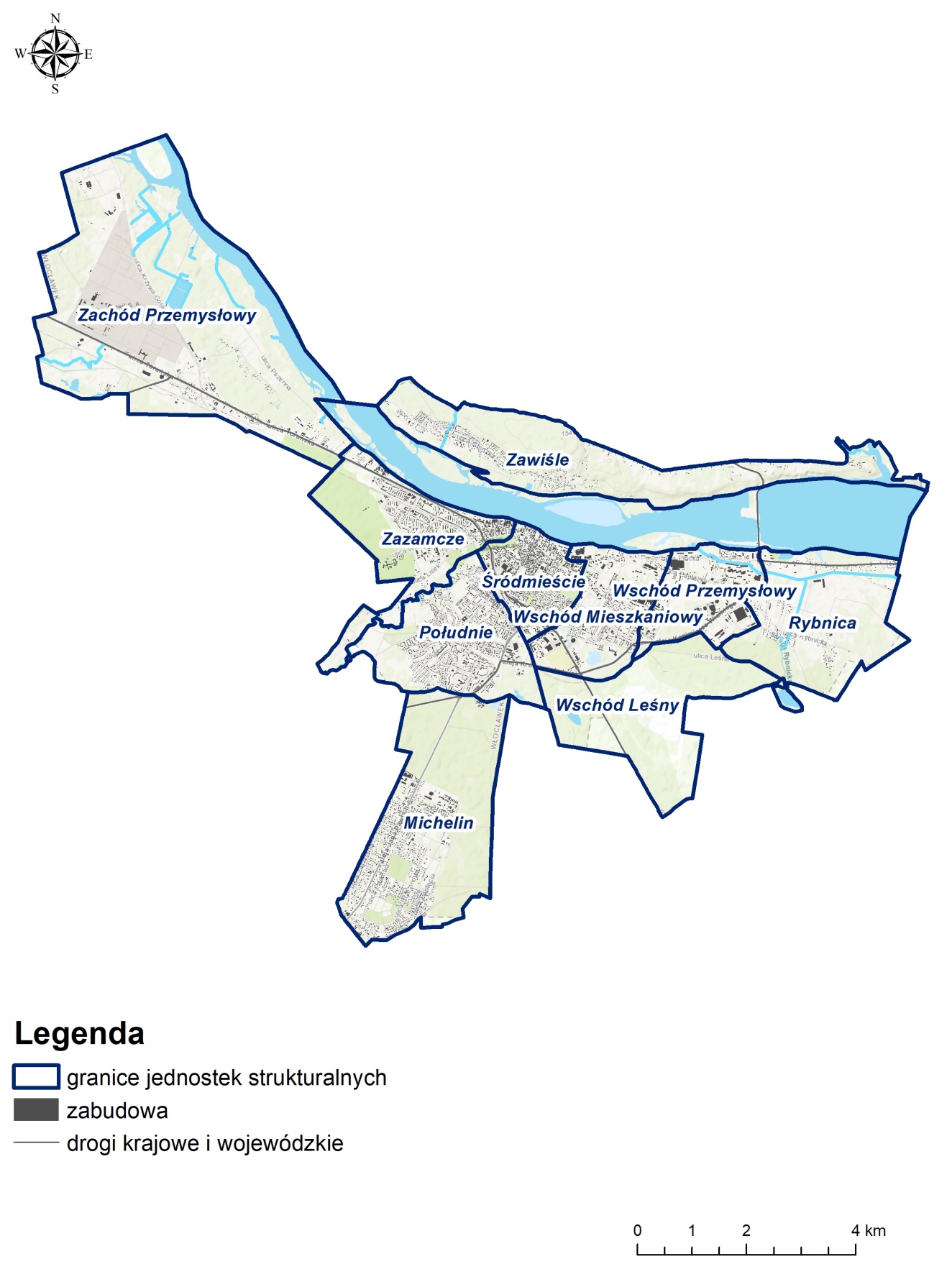 Rysunek .Strefa miasto Włocławek z podziałem na granice jednostek strukturalnych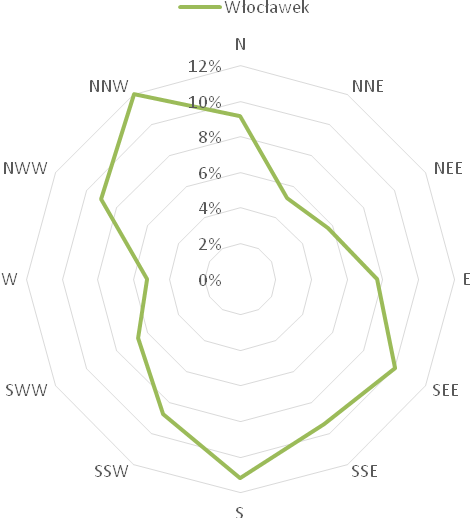 Rysunek 2. Róża wiatrów w strefie miasto Włocławek w 2018 roku, na podstawie danych stacji pomiarowej we Włocławku OPIS STANU JAKOŚCI POWIETRZA W STREFIE MIASTO WŁOCŁAWEKKlasyfikacja strefy miasto włocławek pod kątem oceny jakości powietrza Zgodnie z przeprowadzoną przez Główny Inspektorat Ochrony Środowiska Regionalny Wydział Monitoringu Środowiska w Bydgoszczy Roczną oceną jakości powietrza w województwie kujawsko-pomorskim za rok 2018, strefa miasto Włocławek została zaliczona do odpowiedniej klasy jakości powietrza dla wszystkich substancji podlegających ocenie:klasa A – jeżeli stężenia zanieczyszczenia na jej terenie nie przekraczały poziomów dopuszczalnych, poziomów docelowych, poziomów celu długoterminowego;klasa C – jeżeli stężenia zanieczyszczenia na jej terenie przekraczały poziomy dopuszczalne lub docelowe;klasa C1 – jeżeli stężenia pyłu zawieszonego PM2,5 na jej terenie przekraczały poziom dopuszczalny, który obowiązuje od 1 stycznia 2020 roku.W wyżej wymienionej Rocznej ocenie jakości powietrza za rok 2018 strefa miasto Włocławek ze względu na ochronę zdrowia została zakwalifikowana do klasy C, pod kątem pyłu zawieszonego PM10 i benzo(a)pirenu, co związane jest z koniecznością opracowania nowego Programu ochrony powietrza. Poniżej w tabelach zamieszczono charakterystykę strefy miasto Włocławek oraz jej klasyfikację, zgodnie z ocenami jakości powietrza za lata 2013-2018.Tabela 1. Charakterystyka strefy miasto Włocławek w roku 2018Tabela 2. Klasyfikacja strefy miasto Włocławek w 2018 rokuTabela 3. Klasyfikacja strefy miasto Włocławek w latach 2013-2018 ze względu na ochronę zdrowiaWykaz substancji objętych ProgramemZgodnie z Roczną oceną jakości powietrza w województwie kujawsko-pomorskim za rok 2018, strefa miasto Włocławek została zaklasyfikowana do klasy C, w zakresie pyłu zawieszonego PM10 oraz benzo(a)pirenu.Tabela 4. Poziomy dopuszczalne, docelowe, informowania społeczeństwa, alarmowe i celu długoterminowego dla substancji objętych ProgramemPył zawieszony PM10Pył zawieszony PM10 jest zanieczyszczeniem powietrza składającym się z mieszaniny drobnych cząstek stałych i ciekłych. Zanieczyszczenia pyłowe mogą pochodzić ze źródeł naturalnych lub antropogenicznych. Ilość pyłu PM10 w powietrzu może wynikać z emisji bezpośredniej (pył pierwotny) lub też może być wynikiem reakcji między substancjami znajdującymi się w atmosferze (pył wtórny). Prekursorami pyłu wtórnego są przede wszystkim tlenki siarki, tlenki azotu, lotne związki organiczne i amoniak. Pył zawieszony może zawierać substancje toksyczne, takie jak wielopierścieniowe węglowodory aromatyczne (m.in. B(a)P), metale ciężkie oraz dioksyny i furany.Wśród antropogenicznych źródeł emisji pyłów wymienić należy: źródła przemysłowe (energetyczne spalanie paliw i źródła technologiczne), transport samochodowy, spalanie paliw w sektorze bytowo-gospodarczym. Do źródeł naturalnych należą przede wszystkim pylenie traw, erozja gleb, wietrzenie skał, aerozol morski oraz wybuchy wulkanów. Najwięcej frakcji PM10, w pyle ogółem (TSP) w strefie miasto Włocławek występuje w sektorze komunalno-bytowym. Znaczna część emisji pyłu PM10 z transportu drogowego pochodzi z procesów innych niż spalanie paliw, do których zaliczyć można ścieranie okładzin samochodowych (np. opon i hamulców) oraz ścieranie nawierzchni dróg.Benzo(a)pirenBenzo(a)piren jest zanieczyszczeniem powietrza, wody i gleby należącym do wielopierścieniowych węglowodorów aromatycznych (WWA). Jego stężenie jest normowane w każdym z tych komponentów:w powietrzu normowane jest stężenie benzo(a)pirenu zawartego w pyle zawieszonym PM10: norma – 1 ng/m3;w wodzie pitnej – norma – 10 ng/dm3;w glebie – norma – 0,02 mg/kg suchej masy (gleby klasy A), 0,03 mg/kg suchej masy (gleby klasy B).Należy wspomnieć, że w powietrzu WWA ulegają, pod wpływem działania promieni słonecznych, zjawisku fotoindukcji, które powoduje wzrost podatności do tworzenia się połączeń z materiałem genetycznym – DNA. Benzo(a)piren oddziałuje szkodliwie nie tylko na zdrowie ludzkie, ale także na roślinność, gleby i wodę. Wykazuje on małą toksyczność ostrą, zaś dużą toksyczność przewlekłą, co związane jest z jego zdolnością kumulacji w organizmie. Podobnie, jak inne WWA, jest kancerogenem chemicznym, a mechanizm jego działania jest genotoksyczny, co oznacza, że reaguje z DNA, przy czym działa po aktywacji metabolicznej.  W wyniku przemian metabolicznych benzo(a)pirenu, w organizmie człowieka dochodzi do powstania i gromadzenia hydroksypochodnych benzo(a)pirenu o bardzo silnym działaniu rakotwórczym. Przeciętny okres między pierwszym kontaktem z czynnikiem rakotwórczym, a powstaniem zmian nowotworowych wynosi ok. 15 lat, ale może być krótszy. Benzo(a)piren, podobnie jak inne WWA, wykazuje toksyczność układową, powodując uszkodzenie nadnerczy, układu chłonnego, krwiotwórczego i oddechowego. Poza wymienionymi na wstępie źródłami powstawania WWA, w tym benzo(a)pirenu, podkreślić należy, że mogą się one tworzyć podczas obróbki kulinarnej, kiedy topiący się tłuszcz (ulegający pirolizie) ścieka na źródło ciepła. Do pirolizy dochodzi także podczas obróbki żywności w temperaturze powyżej 200C. Ilość tworzących się podczas obróbki szkodliwych związków (WWA) zależy od czasu trwania procesu, źródła ciepła i odległości pomiędzy żywnością a źródłem ciepła.Wyniki pomiarów jakości powietrza w strefie miasto Włocławek w latach 2013-2018Poniżej przedstawiono wyniki pomiarów jakości powietrza substancji objętych Programem prowadzonych na terenie strefy miasto Włocławek w roku 2018 oraz w latach poprzednich 
tj. 2013-2017. Przeanalizowano wielkości poziomów substancji w powietrzu w strefie, w tym warunków, w których powstają ponadnormatywne stężenia analizowanych substancji. Analiza stanu powietrza w strefie obejmuje również identyfikację ryzyka przekroczenia poziomu alarmowego lub informowania lub przekroczenie o ponad 200% poziomu dopuszczalnego lub docelowego substancji w powietrzu.Na terenie strefy miasto Włocławek pomiary zanieczyszczeń powietrza prowadzone były 
w 2018 roku na kilku stacjach pomiarowych, należących do WIOŚ w Bydgoszczy.Tabela 5. Stacje pomiarowe na terenie strefy miasto Włocławek, na których przeprowadzono w 2018 roku pomiary jakości powietrzaW 2018 roku, podobnie jak w latach poprzednich, na terenie strefy miasto Włocławek odnotowano przekroczenia dozwolonej liczby dni z przekroczeniem poziomu dopuszczalnego pyłu zawieszonego PM10 określonego dla stężeń 24-godzinnych.W kolejnej tabeli przedstawiono wyniki pomiarów w zakresie liczby dni z przekroczeniami dobowego stężenia PM10 na stacjach pomiarowych w strefie miasto Włocławek w latach 
2013-2018.Tabela 6. Liczba dni z przekroczeniem dobowego poziomu dopuszczalnego pyłu zawieszonego PM10 w strefie miasto Włocławek* m-manualna, a-automatycznaMożna zauważyć, że przekroczenia dobowego poziomu dopuszczalnego pyłu zawieszonego PM10 występują od 2014 roku i trwają do roku bazowego 2018. Największa liczba dni z przekroczeniem występuje na stacji we Włocławku przy ul. Okrzei (69 dni z przekroczeniami). Na kolejnym rysunku przedstawiono liczbę dni z przekroczeniem dobowego poziomu dopuszczalnego pyłu zawieszonego PM10 na stacjach pomiarowych zlokalizowanych w strefie miasto Włocławek 
w poszczególnych miesiącach w 2018 roku.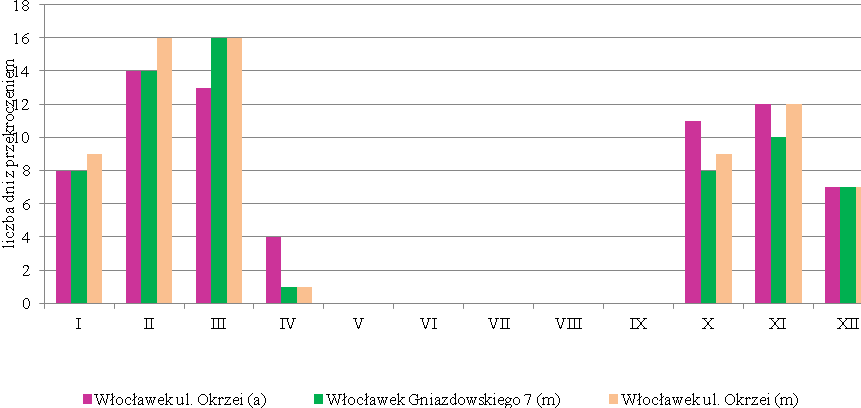 Rysunek 3. Liczba dni z przekroczeniem stężenia 24-godz. pyłu PM10 w strefie miasto Włocławek z podziałem na poszczególne miesiące w 2018 rokuTabela 7. Liczba dni z przekroczeniem dopuszczalnego stężenia 24-godz. dla pyłu PM10 w poszczególnych miesiącach 2018 roku w strefie miasto WłocławekPowyższy wykres oraz tabela przedstawiają dane dotyczące liczby dni z przekroczeniami stężeń dobowych pyłu PM10, które wskazują, iż podwyższone stężenia występują głównie w okresie zimowym, związanym z intensywnym stosowaniem paliw w sektorze komunalno-bytowym i niekorzystnymi warunkami meteorologicznymi. Liczbę dni z przekroczeniem dopuszczalnego stężenia 24-godz. pyłu PM10 w strefie miasto Włocławek, na przestrzeni lat 2013-2018 zobrazowano na kolejnym rysunku.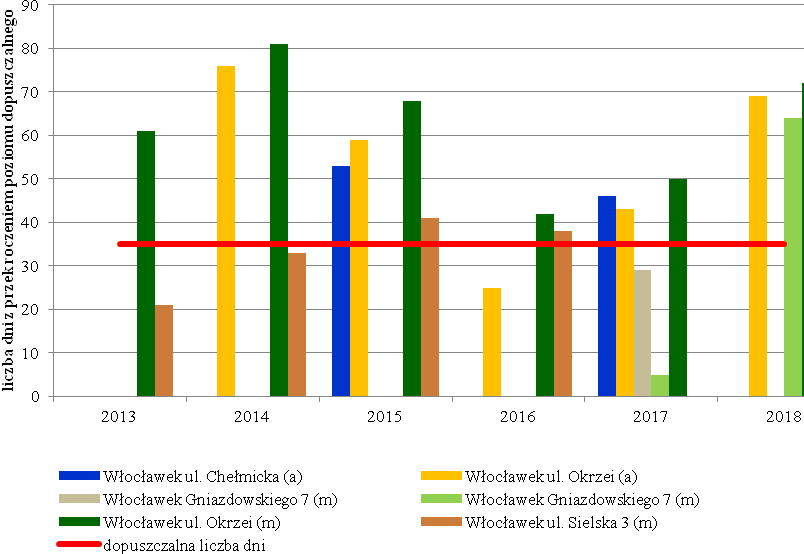 Rysunek . Liczba dni z przekroczeniem dopuszczalnego stężenia 24 godz. PM10 w strefie miasto Włocławek w latach 2013-2018Na kolejnym wykresie przedstawiono stężenia średnie roczne pyłu PM10 notowane na stacjach pomiarowych w strefie miasto Włocławek w latach 2013-2018.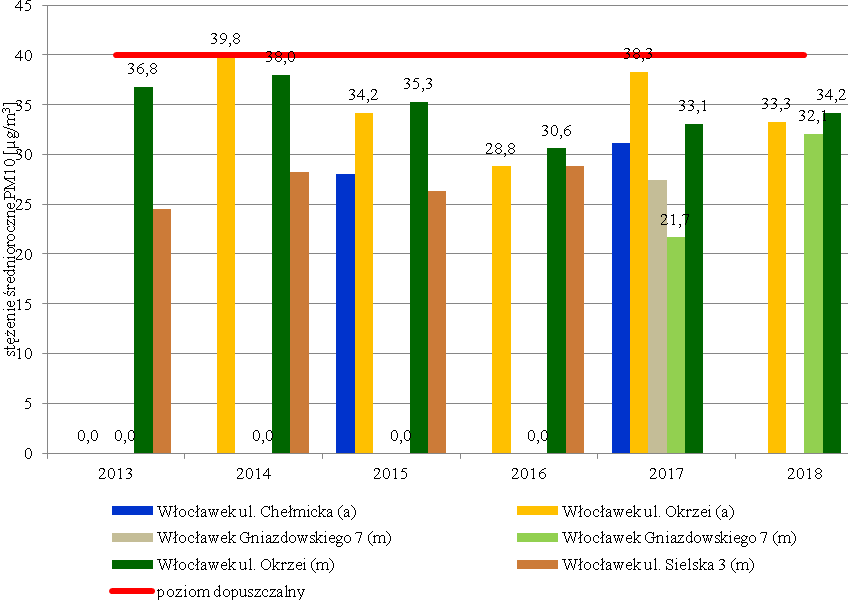 Rysunek . Stężenie średnioroczne pyłu PM10 w strefie miasto WłocławekW 2018 roku wyniki ze wszystkich stanowisk pomiarowych pyłu PM10 w strefie miasto Włocławek wykazały brak przekroczeń dopuszczalnego poziomu średniorocznego (40 μg/m3) i wynosiły od 32,1 do 34,2 μg/m3. Wyniki pomiarów stężeń średniorocznych pyłu zawieszonego PM10, notowanych na stacjach pomiarowych w strefie miasto Włocławek, w latach 2013-2018, zestawiono w poniższej tabeli.Tabela 8. Stężenie średnioroczne pyłu zawieszonego PM10 notowane na stacjach pomiarowych w strefie miasto Włocławek w latach 2013-2018* m-manualna, a-automatycznaAnalizy wyników pomiarów jakości powietrza, celem określenia, czy istnieje ryzyko przekroczenia norm w 2018 roku dokonał Wojewódzki Inspektorat Ochrony Środowiska w Bydgoszczy. W tabelach poniżej przedstawiono dane w zakresie występowania ryzyka oraz przekraczania poziomu dopuszczalnego, informowania, alarmowego dla pyłu PM10.Tabela 9. Identyfikacja ryzyka przekroczenia poziomu alarmowego, liczba dni z przekroczeniem poziomu alarmowego (300 µg/m3) w latach 2013-2018 w strefie miasto Włocławek*obowiązujący do 11 października 2019 rokuTabela 10. Identyfikacja ryzyka przekroczenia poziomu informowania, liczba dni z przekroczeniem poziomu informowania (200 µg/m3) w latach 2013-2018 w strefie miasto Włocławek*obowiązujący do 11 października 2019 rokuTabela 11. Identyfikacja ryzyka przekroczenia poziomu alarmowego, liczba dni z przekroczeniem obowiązującego 
od 11 października 2019 roku poziomu alarmowego (150 µg/m3) w odniesieniu do lat 2013-2018 w strefie miasto WłocławekTabela 12. Identyfikacja ryzyka przekroczenia poziomu informowania, liczba dni z przekroczeniem obowiązującego 
od 11 października 2019 roku poziomu informowania (100 µg/m3) w odniesieniu do lat 2013-2018 w strefie miasto WłocławekIstotnym elementem, który determinuje poziom stężeń zanieczyszczeń powietrza są przede wszystkim warunki meteorologiczne, a szczególnie:temperatura powietrza, która wpływa na wielkość zapotrzebowania na energię cieplną, której wytwarzanie generuje emisję zanieczyszczeń do powietrza w wyniku spalania paliw,prędkość wiatru, która determinuje sposób rozpraszania się zanieczyszczeń wprowadzanych do powietrza,kierunek wiatru, który decyduje o tym skąd pochodzą transportowane przez masy powietrza zanieczyszczenia,stan równowagi atmosfery i wysokość warstwy mieszania, które w pośredni sposób wpływają na kumulację lub rozpraszanie zanieczyszczeń wprowadzonych do powietrza,wilgotność powietrza,opady atmosferyczne – powodują wymywanie zanieczyszczeń z powietrza.Czynnikiem wpływającym również na poziom zanieczyszczeń w powietrzu jest ukształtowanie terenu, w którym mogą występować obszary o specyficznym klimacie, mikroklimacie i specyficznych warunkach meteorologicznych. Najkorzystniejsze warunki rozprzestrzeniania zanieczyszczeń panują na terenach płaskich, gdzie występują: duża liczba dni z nasłonecznieniem, dobre warunki termiczne oraz wysokie prędkości mas powietrza (dobre przewietrzanie). W dolinach oraz nieckach wymiana mas powietrza jest utrudniona, dlatego też warunki topograficzne i klimatyczne takich obszarów sprzyjają kumulacji zanieczyszczeń, co skutkuje występowaniem wysokich wartości stężeń zanieczyszczeń.Analiza danych meteorologicznych pozwala stwierdzić, iż niekorzystne warunki atmosferyczne (m.in. mała prędkość wiatru tzw. „cisze atmosferyczne”, niskie temperatury powietrza, niskie gradienty ciśnienia - cyrkulacja antycyklonalna), determinują pojawianie się podwyższonych stężeń zanieczyszczeń pyłowych. Poprawę jakości powietrza obserwujemy w sytuacji zwiększenia prędkości wiatru i wystąpienia opadów atmosferycznych. Warunki takie prowadzą do szybkiej 
i istotnej poprawy jakości powietrza. Na podstawie danych meteorologicznych można stwierdzić, że warunki wietrzne na terenie strefy miasto Włocławek są niekorzystne. Dominują wiatry słabe, wiejące z prędkością 1 - 2 m/s, tj. ok. 24% i 2 - 3 m/s, ok. 25% ze skłonnością cisz, które występują średnio 30 dni w roku.Na kolejnym rysunku przedstawiono przebieg zmienności stężeń pyłu PM10 dla pierwszego kwartału roku 2018 w zestawieniu z prędkością wiatru. Analiza wskazuje na bardzo dużą zależność pomiędzy wysokością stężeń pyłu zawieszonego PM10, a prędkością wiatru. Podczas epizodów z bardzo niską prędkością wiatru (do 1 m/s) stężenia dobowe analizowanej substancji, pyłu zawieszonego PM10 wzrastają, natomiast kiedy wiatr nasila się i nie ma zjawiska tzw. cisz atmosferycznych, stężenia wyraźnie spadają.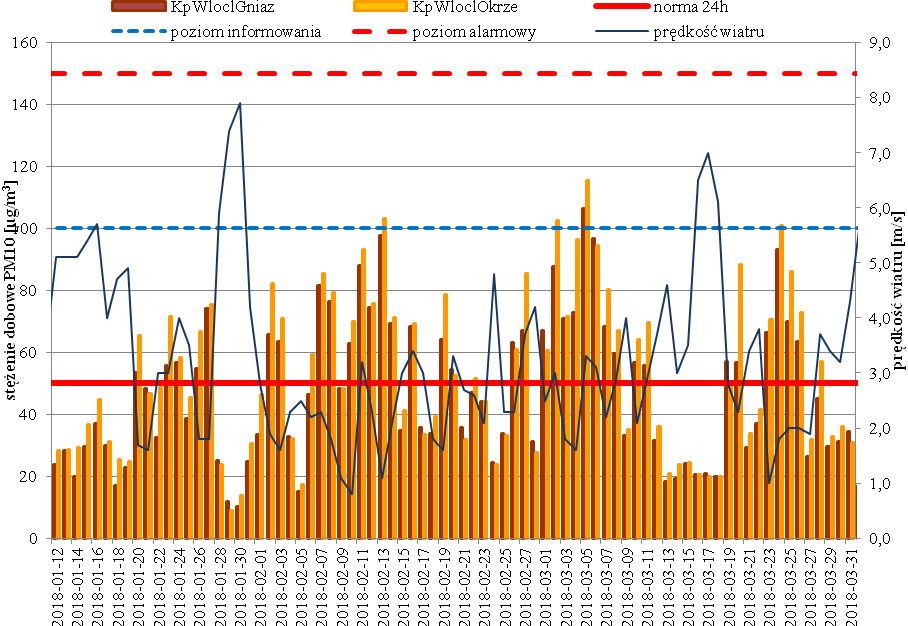 Rysunek 6. Porównanie przebiegu zmienności stężeń 24-godz. PM10, wiatru w I kwartale 2018 r. we Włocławku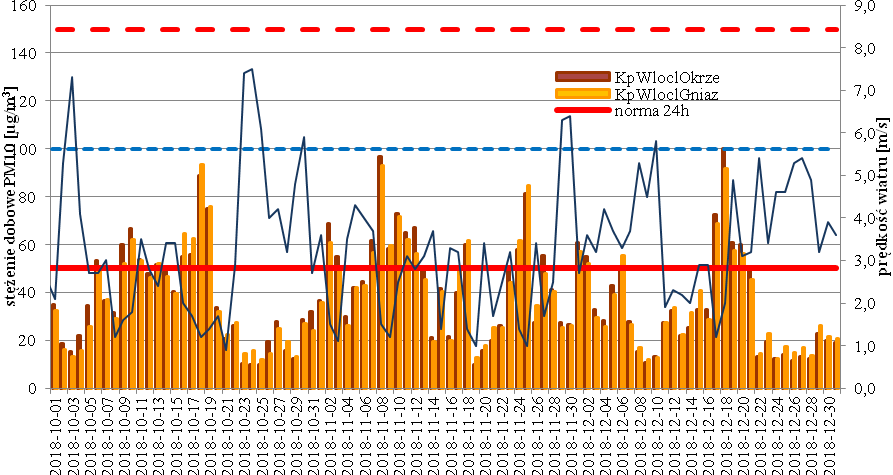 Rysunek 7. Porównanie przebiegu zmienności stężeń 24-godz. PM10, wiatru w IV kwartale 2018 r. we WłocławkuBardzo duży wpływ na wysokość stężeń zanieczyszczeń w powietrzu ma również temperatura powietrza. Związane jest to ze zwiększoną ilością paliw spalanych w celach grzewczych. Zależność tą przedstawiono na poniższych rysunkach. Z przedstawionych danych wynika, że im niższa temperatura, tym większe stężenie zanieczyszczeń pyłowych w powietrzu.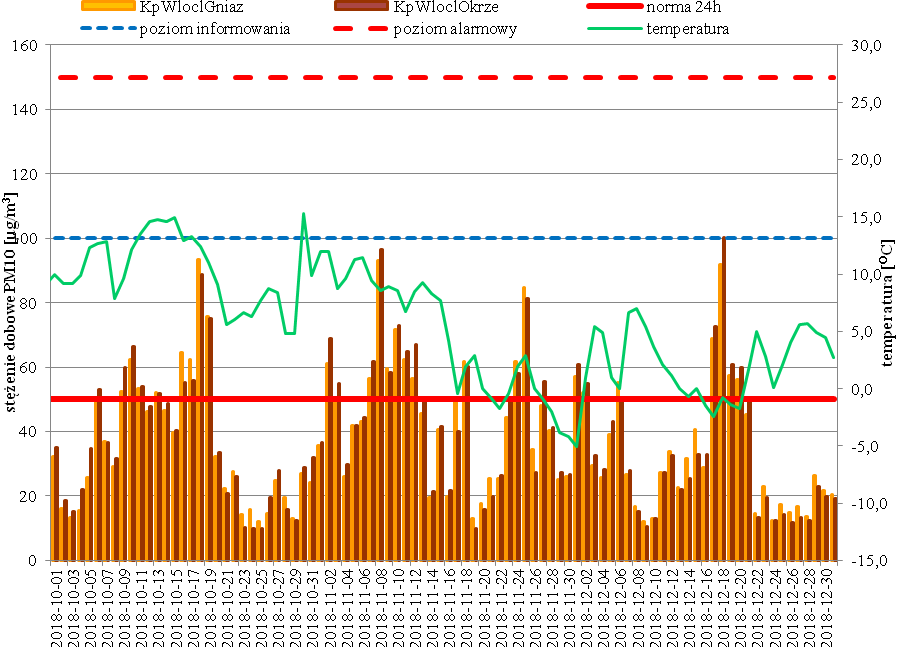 Rysunek 8. Porównanie przebiegu zmienności stężeń 24-godz. PM10 w IV kwartale 2018 r. we Włocławku z temperaturąPionowy zasięg skutecznego rozprowadzania w powietrzu zanieczyszczeń to tzw. wysokość warstwy mieszania. Wysokość ta zmienia się w ciągu doby i waha się od kilkudziesięciu metrów nocą do kilkuset, a w sprzyjających warunkach nawet do kilku tysięcy metrów w porze dziennej. Im niższa wysokość warstwy mieszania tym wyższe stężenia zanieczyszczeń.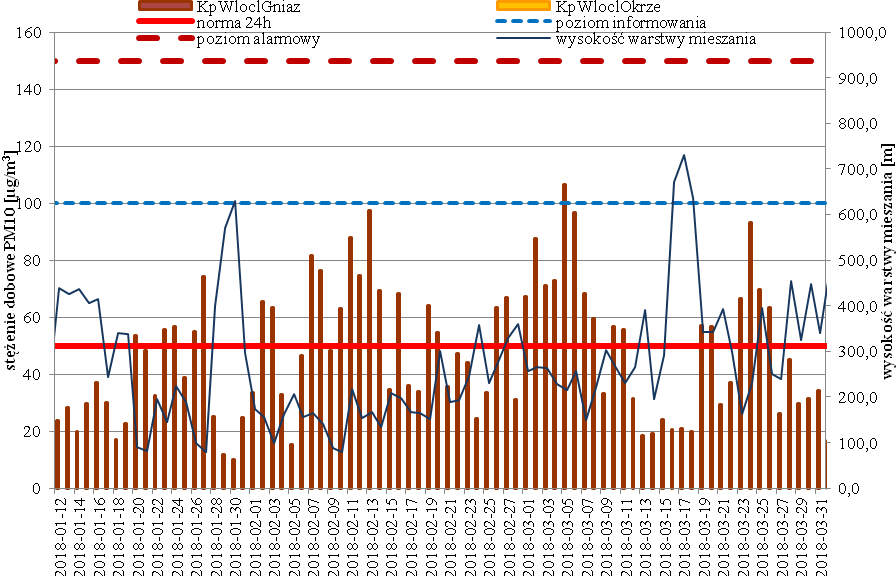 Rysunek 9. Porównanie przebiegu zmienności stężeń 24-godz. PM10 w I kwartale 2018 r. we Włocławku z wysokością warstwy mieszania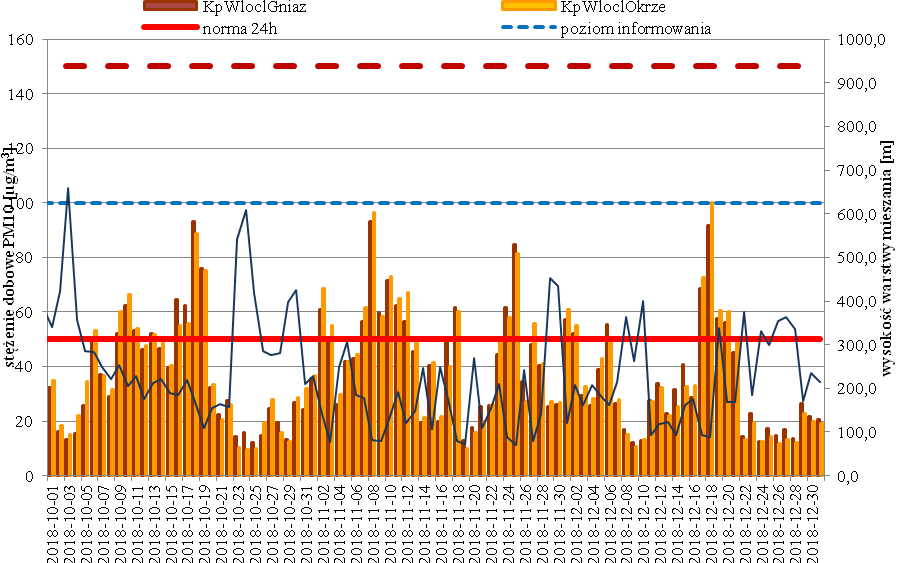 Rysunek 10. Porównanie przebiegu zmienności stężeń 24-godz. PM10 w IV kwartale 2018 r. we Włocławku z wysokością warstwy mieszaniaBenzo(a)pirenNa poniższym wykresie przedstawiono wyniki pomiarów benzo(a)pirenu od 2013 roku na zlokalizowanych stacjach pomiarowych w strefie miasto Włocławek.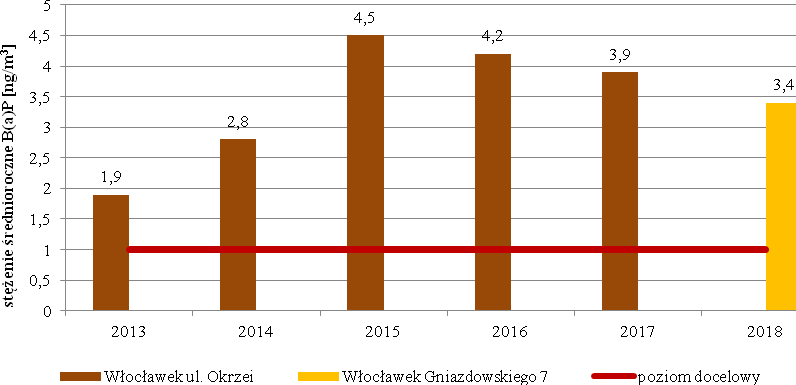 Rysunek 11. Stężenie średnioroczne benzo(a)pirenu w strefie miasto WłocławekW każdym analizowanym roku pomiarowym, począwszy od 2013 roku występują przekroczenia poziomu docelowego dla benzo(a)pirenu. W 2018 roku na stanowisku pomiarowym we Włocławku zanotowano wynik 3,4 ng/m3, co w znacznym stopniu przekroczyło poziom docelowy tego zanieczyszczenia, który wynosi 
1 ng/m3.Tabela 13. Stężenie średnioroczne benzo(a)pirenu za lata 2013-2018 w strefie miasto Włocławek* m-manualna, a-automatycznaWyniki rocznej oceny jakości powietrza w 2018 rokuW ocenie rocznej wskazano, że do oceny jakości powietrza za 2018 rok wykorzystano kilka metod:wyniki pomiarów, wykonywanych na stałych stanowiskach pomiarowych w ramach Państwowego Monitoringu Środowiska (z wykorzystaniem metodyk referencyjnych), które obejmuje:pomiary ciągłe (z zastosowaniem mierników automatycznych),pomiary manualne – prowadzone codziennie,wyniki pomiarów wskaźnikowych (obejmują pomiary wykonywane w ramach Państwowego Monitoringu Środowiska, dla których wymagania, co do celów jakości danych są mniej restrykcyjne niż dla pomiarów intensywnych),metody obiektywnego szacowania, które wykonano w oparciu o:analizę informacji o emisji zanieczyszczeń i jej źródłach, sposobie zagospodarowania terenu, warunkach topograficznych i klimatycznych rozważanych obszarów,wyniki modelowania Instytutu Ochrony Środowiska – Państwowego Instytutu Badawczego (metodyka uzupełniająca, w stosunku do pomiarów zanieczyszczeń powietrza, a w szczególnych przypadkach je zastępującą).Obiektywnych szacowań dokonano wykorzystując m.in.:matematyczne metody obliczania stężeń na podstawie wartości uzyskiwanych z pomiarów w innych miejscach lub innym czasie, w oparciu o wiedzę na temat rozkładów stężeń i emisji na danym obszarze,zastosowanie analogii do stężeń pomierzonych na innym obszarze,zastosowanie analogii do stężeń pomierzonych na danym obszarze w innym okresie,obliczenie diagnostyk narażenia na podstawie reanalizy i identyfikację obszarów z przekroczeniami.Obszary przekroczeń w strefie miasto WłocławekObszary przekroczeń na terenie strefy miasto Włocławek zostały wskazane w ,,Rocznej ocenie jakości powietrza w województwie kujawsko-pomorskim za rok . Wskazano obszary przekroczeń dla: pyłu zawieszonego PM10 (stężenia 24-godzinne); łączna powierzchnia obszarów przekroczeń: 15,4 km2,liczba mieszkańców obszarów przekroczeń: 61 697 os.,obszar przekroczeń objął 18,3% powierzchni strefy oraz 55,4% ludności,bezo(a)pirenu; łączna powierzchnia obszarów przekroczeń: 46,3 km2,liczba mieszkańców obszarów przekroczeń: 105 048,obszar przekroczeń objął 55,1% powierzchni strefy i 94,4% ludności.Obszary przekroczeń na terenie strefy miasto Włocławek zostały przedstawione na kolejnych mapach, natomiast w tabelach przedstawiono dane, które przedstawiają charakterystykę obszarów przekroczeń.Tabela 14. Obszary przekroczeń pyłu zawieszonego PM10 w strefie miasto Włocławek i ich charakterystykaTabela 15. Obszary przekroczeń benzo(a)pirenu w strefie miasto Włocławek i ich charakterystyka  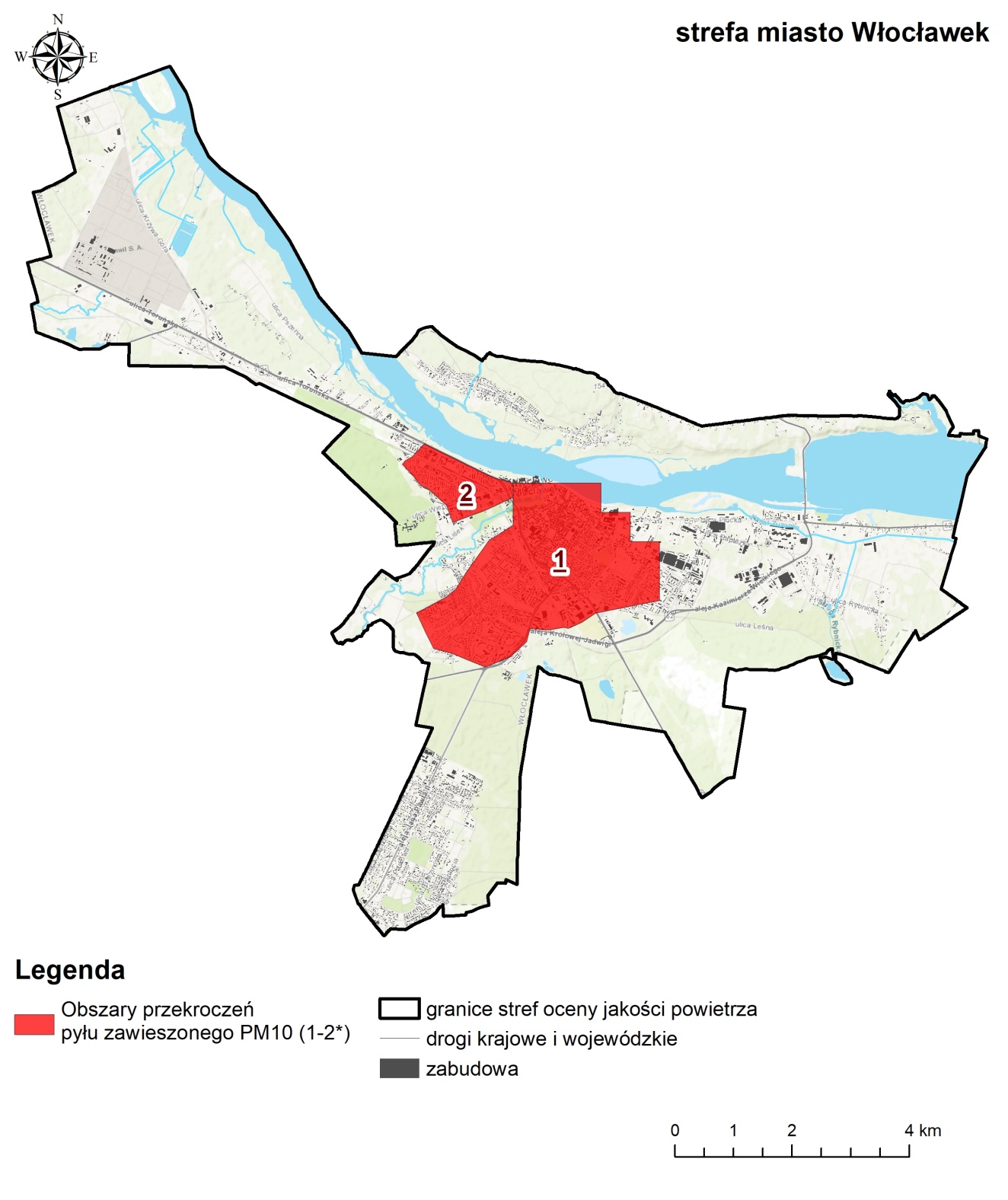 Rysunek . Obszary przekroczeń poziomu dopuszczalnego dla pyłu PM10 na terenie strefy miasto Włocławek w 2018 roku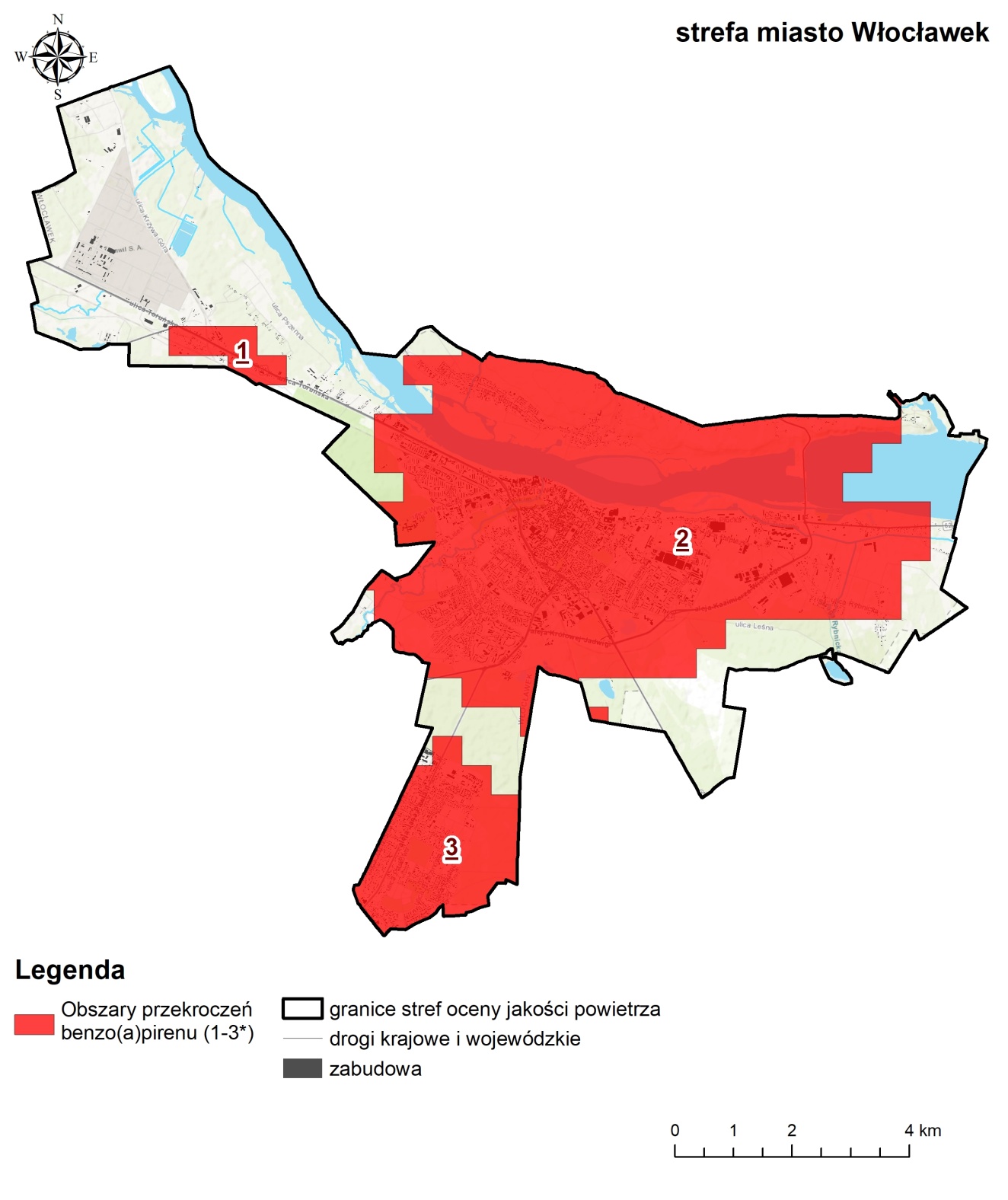 Rysunek . Obszary przekroczeń poziomu docelowego dla benzo(a)pirenu, na terenie strefy miasto Włocławek w 2018 rokuopis obszaru przekroczeń w strefie miasto włocławekPył zawieszony PM10Opis obszaru przekroczenia zgodnie z Roczną oceną jakości powietrza w województwie kujawsko-pomorskim za rok 2018 wskazuje, że obszar przekroczeń obejmuje następujące jednostki strukturalne miasta: Śródmieście, Wschód Mieszkaniowy, Południe i Zazamcze.Benzo(a)pirenObszar przekroczeń obejmuje wszystkie jednostki strukturalne miasta, jednak w przypadku następujących jednostek nie obejmuje całej ich powierzchni: Zachód Przemysłowy, Zazamcze, Michelin, Wschód Leśny, Rybnica, Zawiśle.BILANS EMISJI SUBSTANCJI ZANIECZYSZCZAJĄCYCH WPROWADZANYCH DO POWIETRZA W STREFIE W ROKU BAZOWYMInwentaryzacja źródeł emisji zanieczyszczeń do powietrza prowadzona jest przez Krajowy Ośrodek Bilansowania i Zarządzania Emisjami (KOBIZE). Prowadzona przez KOBIZE baza emisji pozwoliła na ustalenie wielkości ładunku analizowanych zanieczyszczeń wprowadzanych do powietrza w 2018 roku z terenu strefy miasto Włocławek. Całkowita wielkość emisji poszczególnych zanieczyszczeń jest sumą emisji z różnych kategorii źródeł z terenu strefy:punktowej - przemysł i energetyka,liniowej - transport drogowy,powierzchniowej - źródła komunalno-bytowe z ogrzewania budynków,z rolnictwa - hodowla i uprawy,innych pojazdów - ciągników rolniczych pracujących na polach, kolei, lotniska,niezorganizowanej - hałdy, wyrobiska,składowania odpadów,naturalnej - terenów leśnych, gruntów.Poniżej przedstawiono bilans substancji objętych Programem oraz prekursorów pyłu zawieszonego oraz ozonu wprowadzanych do powietrza z obszaru strefy miasto Włocławek.Tabela 16. Wielkość emisji zanieczyszczeń wprowadzanych do powietrza z terenu strefy miasto Włocławek w 2018 roku, 
wg rodzaju źródeł emisji ANALIZA STANU JAKOŚCI POWIETRZASzacunkowy poziom tła regionalnego zanieczyszczeń w roku bazowym 2018Na jakość powietrza na obszarze strefy miasto Włocławek wpływają również źródła emisji ze stref ościennych oraz źródła spoza województwa kujawsko-pomorskiego. Na podstawie wyników modelowania rozprzestrzeniania zanieczyszczeń uwzględniającego również źródła emisji (antropogeniczne i naturalne) spoza strefy objętej Programem określono poziom tła regionalnego. Poniżej zestawiono dane dotyczące tła regionalnego dla strefy miasto Włocławek podając zarówno zakres, jak i wartości średnie na obszarze analizowanej strefy. Podobnie pokazano również tło regionalne z rozbiciem na tło transgraniczne, krajowe i naturalne.Poniżej w tabeli przedstawiono rodzaj źródeł emisji wskazanych w analizach z podziałem na kategorie SNAP.Tabela . Podział źródeł emisji z podziałem na kategorie SNAPTabela 18. Zakres stężeń tła regionalnego w strefie miasto Włocławek w 2018 rokuPrzedstawione dane dotyczące zakresów tła regionalnego wskazują, że wartości te w przypadku pyłu PM10 obejmują 13,96-16,14 µg/m3, gdzie średnia stanowi 36% wartości poziomu dopuszczalnego pyłu PM10. Wartości tła regionalnego benzo(a)pirenu przekraczają wielokrotnie wartość poziomu docelowego, który wynosi 1 ng/m3. Rozbicie tła regionalnego na transgraniczne, krajowe i naturalne wskazuje, że największy udział ma tło krajowe (do 40% poziomu docelowego), co oznacza, że konieczne jest prowadzenie działań naprawczych na terenie całego kraju w celu istotnej poprawy jakości powietrza.Tabela 19. Zakres stężeń tła regionalnego w strefie miasto Włocławek w 2018 roku w podziale na różne rodzaje tłaSzacunkowy przyrost tła miejskiego i lokalnego w roku bazowym 2018 w podziale na grupy źródeł emisjiW celu określenia działań naprawczych mających na celu poprawę jakości powietrza poprzez redukcje emisji zanieczyszczeń powietrza, koniecznym jest określenie przyczyn występowania przekroczeń stężeń każdej z analizowanych substancji – wskazanie źródeł w największym stopniu odpowiedzialnych za przekroczenia. W tym celu przeanalizowano wyniki modelowania dyspersji zanieczyszczeń modelem CALPUFF pod kątem każdego rodzaju źródeł uwzględnionych w inwentaryzacji emisji. Pozwoliło to na wskazanie dla każdego obszaru przekroczeń przyrostu tła lokalnego w strefie miasto Włocławek w podziale na poszczególne źródła emisji.Na podstawie wyników modelowania, w którym uwzględniono też źródła z pasa , dla każdego obszaru przekroczeń określono wysokość stężeń średniorocznych generowanych przez różne rodzaje źródeł. Informacje dla każdego obszaru przekroczeń pyłu PM10 i B(a)P w strefie miasto Włocławek w 2018 roku przedstawiono w formie zestawień tabelarycznych oraz danych w formie wykresów. Tabela 20. Tło regionalne oraz przyrost tła miejskiego dla wybranych kodów sytuacji przekroczenia pyłu PM10Tabela 21. Tło regionalne oraz przyrost tła miejskiego i lokalnego dla wybranych kodów sytuacji przekroczenia B(a)PZanieczyszczenia pochodzące spoza strefy miasto Włocławek (głównie tło regionalne) w zróżnicowany sposób wpływają na wysokość stężeń średniorocznych pyłu PM10. W obszarach przekroczeń generują stężenia na poziomie 13,96-16,14 µg/m3, czyli ok. 35-40% poziomu dopuszczalnego. Widoczny jest wysoki udział źródeł krajowych w stężeniach tła regionalnego, które odpowiadają za stężenia wynoszące od 9,12 µg/m3 do 9,18 µg/m3. Wartości stężeń generowanych przez źródła transgraniczne wyniosły 4,22 µg/m3. Poziom tła naturalnego utrzymywał się na poziomie ok. 1 µg/m3.O wysokości przyrostu tła miejskiego decyduje głównie emisja pochodząca ze źródeł komunalno-bytowych (2,67 µg/m3). Udział emisji liniowej wyniósł 1,20 µg/m3. Transport drogowy ma znaczenie lokalne, najbardziej uciążliwe jest oddziaływanie dróg w ich bezpośrednim sąsiedztwie. Natomiast oddziaływanie emisji pochodzącej z indywidualnego ogrzewania budynków ma charakter obszarowy. Pozostałe rodzaje źródeł emisji mają niewielkie znaczenie dla przyrostu tła miejskiego. Szczegółowo, dla każdego obszaru przekroczeń, pokazano wysokość stężeń pyłu PM10 generowanych przez różne rodzaje źródeł w formie tabelarycznej oraz na wykresie.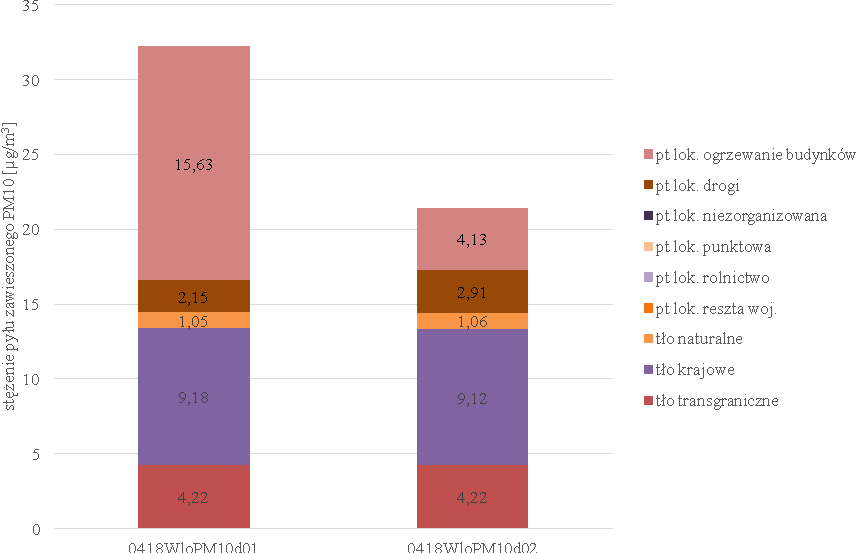 * pt lok. – przyrost tła lokalnego (…)Rysunek . Prezentacja poziomów tła regionalnego oraz przyrostu tła miejskiego na terenie obszarów przekroczeń pyłu PM10 w strefie miasto Włocławek w 2018 roku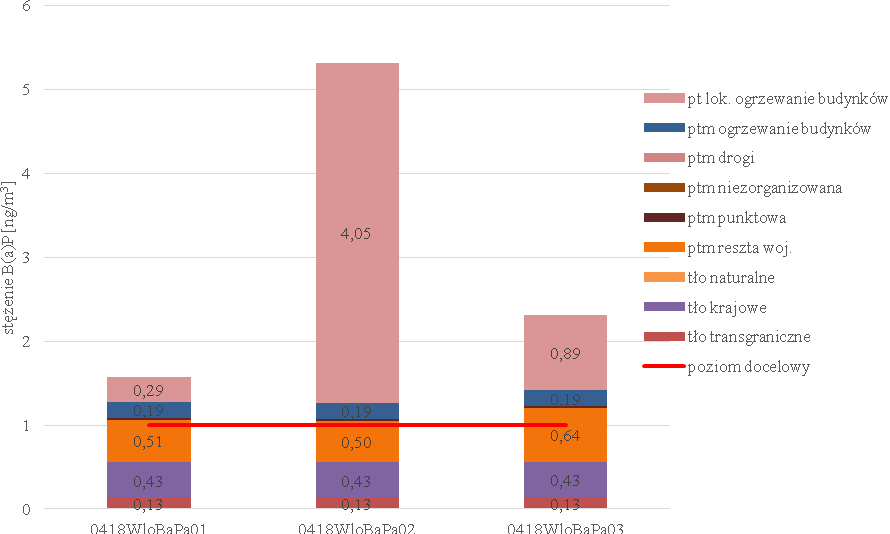 * pt lok. – przyrost tła lokalnego (…)Rysunek . Prezentacja poziomów tła regionalnego oraz przyrostu tła miejskiego na terenie obszarów przekroczeń B(a)P w strefie miasto Włocławek w 2018 rokuAnaliza odpowiedzialności poszczególnych źródeł emisji za wielkość stężeń benzo(a)pirenu w obszarze przekroczeń w strefie miasto Włocławek wskazuje, że już źródła spoza strefy (tło regionalne i pozostałe strefy województwa kujawsko-pomorskiego generują stężenia od 0,13 do 0,64 ng/m3). Największą odpowiedzialność za przyrost tła lokalnego stężeń B(a)P oraz za przekroczenie wartości poziomu dopuszczalnego odpowiedzialne są źródła związane z indywidualnym ogrzewaniem budynków, generując nawet stężenia na poziomie 4,05 ng/m3.PRZEWIDYWANE POZIOMY SUBSTANCJI W POWIETRZU W ROKU PROGNOZYW oparciu o wielkość emisji dla roku prognozy określoną w scenariuszach bazowym i redukcji, omówioną w rozdziale ,,bilans emisji w roku prognozy”, przeprowadzono modelowanie rozprzestrzeniania analizowanych zanieczyszczeń w roku prognozy 2026 w celu określenia poziomów stężeń w powietrzu. W niniejszym podrozdziale omówiono wpływ zakładanych wielkości redukcji emisji na poziomy stężeń, jakich należy się spodziewać w scenariuszu bazowym, uwzględniono zapisy uchwały nr VIII/136/19 Sejmiku Województwa Kujawsko-Pomorskiego z dnia 24 czerwca 2019 r. w sprawie wprowadzenia na obszarze województwa kujawsko-pomorskiego ograniczeń i zakazów w zakresie eksploatacji instalacji, w których następuje spalanie paliw. Prognozę przeprowadzono dla obszaru miasta Włocławka, gdzie wyniki modelowania jakości powietrza dla roku bazowego wykazały występowanie przekroczeń stężeń dopuszczalnych pyłu PM10 oraz poziomu docelowego benzo(a)pirenu w powietrzu.Przewidywane poziomy substancji w powietrzu w przypadku realizacji działań wskazanych prawemW przypadku realizacji tylko działań wskazanych prawem, opisanych w scenariuszu bazowym, nastąpi niewielkie obniżenie stężeń substancji objętych Programem, ponieważ scenariusz ten nie obejmuje w wystarczającym stopniu źródeł w największym stopniu odpowiedzialnych za wysokość stężeń w powietrzu, czyli pochodzących z sektora komunalno-bytowego. W scenariuszu bazowym prognozowane jest obniżenie wielkości stężeń na poziomie:2,0-3,5 µg/m3 dla pyłu zawieszonego PM10,0,30-0,60 ng/m3 dla benzo(a)pirenu.Jest to niewystarczające do dotrzymania standardów jakości powietrza i poziomu docelowego. Dlatego konieczna jest realizacja działań naprawczych wskazanych w scenariuszu redukcji.Przewidywane poziomy substancji w powietrzu w przypadku realizacji działań wskazanych w ProgramieStężenie pyłu zawieszonego PM10Nie odnotowano przekroczeń poziomu dopuszczalnego stężenia średniorocznego pyłu zawieszonego PM10 na terenie strefy miasto Włocławek w roku bazowym. Uzyskane wyniki modelowania w roku prognozy wskazują, że wartości stężenia średniorocznego w roku prognozy będą maksymalnie sięgać: 26,38 [µg/m3] w strefie miasto Włocławek.Stężenie 24-godzinne pyłu zawieszonego PM10Prognozowana maksymalna liczba dni z przekroczeniami dopuszczalnej normy dobowej w 2026 roku będzie niższa od dopuszczalnych 35 dni w strefie miasto Włocławek.Stężenie benzo(a)pirenuWartość maksymalna stężenia średniorocznego benzo(a)pirenu w roku prognozy na terenie strefy miasto Włocławek wynosić będzie: 1,48 ng/m3. Wynika z tego, iż w roku 2026 nie zostanie przekroczony poziom docelowy benzo(a)pirenu.BILANS EMISJI W ROKU PROGNOZYPrzewidywane zmiany wielkości emisji ze źródeł zlokalizowanych poza strefą w roku prognozyZgodnie z założeniami Programów ochrony powietrza dla strefy województw sąsiadujących z województwem kujawsko-pomorskim, w wyniku realizacji działań naprawczych będzie następowała znaczna redukcja emisji głównie z sektora komunalno-bytowego. Wielkości redukcji emisji zanieczyszczeń z tych obszarów stanowią element programów ochrony powietrza uchwalonych w strefach województw: pomorskiego, warmińsko-mazurskiego, mazowieckiego, łódzkiego, wielkopolskiego. Ze względu na to w prognozie założono 70% redukcji emisji z województw sąsiadujących. Przyjęto również podczas analiz redukcję emisji ze stref, które położone są obok, w województwie kujawsko-pomorskim.Tabela . Porównanie emisji pyłu PM10 i B(a)P ze źródeł zlokalizowanych poza strefą miasto Włocławek w roku bazowym 
i w roku prognozyWielkości źródeł znajdujących się na obszarze przekroczeń w strefie i poza strefą w województwie 
w odległości do , emisja została pokazana poniżej w tabeli.Tabela . Porównanie emisji pyłu PM10 i B(a)P ze źródeł zlokalizowanych poza strefą miasto Włocławek w odległości 
do  w roku bazowym i w roku prognozyScenariusze wielkości emisji w rokU prognozyScenariusz bazowyScenariusz bazowy określa jakich zmian emisji można spodziewać się w strefie objętej Programem w przypadku niepodejmowania żadnych dodatkowych działań ponad te, których konieczność podjęcia wynika z istniejących przepisów (w tabeli poniżej przedstawiono średnią wielkość tła regionalnego w strefie miasto Włocławek w scenariuszu bazowym). Zostały one przeanalizowane dla roku 2026 jako roku prognozy. Scenariusz ten zakłada również pewne naturalne zmiany wynikające z przyczyn ekonomicznych, społecznych oraz innych trendów. Celem analizy jest wskazanie czy działania te pozwolą na osiągnięcie standardów jakości powietrza do 2026 roku, czy konieczne jest podjęcie działań naprawczych. Poniżej w tabeli przedstawiono średnią wartość tła regionalnego w strefie miasto Włocławek dla scenariusza bazowego.Tabela 24. Wielkość tła regionalnego w strefie miasto Włocławek dla scenariusza bazowegoEmisja z przemysłu i energetyki (punktowa)Analiza wpływu źródeł punktowych zgodnie ze zmianami wielkości emisji substancji do powietrza, ze źródeł zlokalizowanych na obszarze kraju elektrowni konwencjonalnych, elektrociepłowni i innych instalacji będących przedsięwzięciami mogącymi znacząco oddziaływać na środowisko, w rozumieniu ustawy z dnia 3 października 2008 r. o udostępnianiu informacji o środowisku i jego ochronie, udziale społeczeństwa w ochronie środowiska oraz o ocenach oddziaływania na środowisko (t. j. Dz. U. z 2020 r., poz. 283 z późn. zm.). Wielkość stężeń na obszarach przekroczeń przedstawiona w rozdziale „Szacunkowy przyrost tła lokalnego w roku bazowym 2018 w podziale na grupy źródeł emisji” wykazała, iż źródła te mają niewielki wpływ na wysokość stężeń analizowanych substancji. Dlatego nie jest wymagana analiza w zakresie potrzeby ustalenia wielkości dopuszczalnych emisji niższych niż standardy emisyjne określone w przepisach wydanych na podstawie art. 146 ust. 3 ustawy POŚ dla źródeł spalania paliw objętych tymi standardami emisyjnymi o nominalnej mocy cieplnej nie mniejszej niż 1 MW i mniejszej niż 50 MW, ustalonej z uwzględnieniem trzeciej zasady łączenia, o której mowa w art. 157a ust. 2 pkt. 3 ww. ustawy, zlokalizowanych na obszarze, na którym został przekroczony poziom dopuszczalny substancji w powietrzu, wyznaczonym w ocenie poziomów substancji w powietrzu.Zgodnie z krajowymi prognozami w horyzoncie czasowym do 2030 roku największym wyzwaniem dla przemysłu będzie adaptacja do postanowień pakietu klimatyczno-energetycznego UE, która będzie związana z koniecznością podejmowania działań na rzecz poprawy efektywności energetycznej we wszystkich sektorach gospodarki. Zgodnie z przyjętymi postanowieniami celem polityki Unii Europejskiej (UE) w zakresie energii i klimatu w perspektywie do 2030 roku jest przyjęta 40% redukcja emisji gazów cieplarnianych (odniesienie do poziomu z roku 1990 – cel realizowany wyłącznie za pomocą środków krajowych). W przypadku sektorów nieobjętych europejskim systemem handlu uprawnieniami do emisji gazów cieplarnianych, emisje powinny zostać ograniczone o 30% poniżej poziomu z 2005 roku. Zwiększenie efektywności energetycznej wiązać się będzie z koniecznością wprowadzenia odpowiedniej infrastruktury, która umożliwiać będzie wykorzystanie energii ze źródeł odnawialnych i włączenie jej do systemu elektroenergetycznego.Wprowadzona do polskiego prawa Dyrektywa IED zaostrza standardy dla tzw. dużych obiektów energetycznego spalania (moc cieplna doprowadzona w paliwie ≥ 50 MW). Zmiany w przepisach mają na celu zapobieganie zanieczyszczeniom wynikającym z działalności przemysłowej, ich redukcji oraz zapewnienie zintegrowanego podejścia do zapobiegania emisjom do powietrza, wody i gleby oraz ich kontroli, jak również uregulowanie kwestii gospodarowania odpadami, poprawę efektywności energetycznej i zapobieganie wypadkom. W przypadku polskiego sektora energetycznego, który oparty jest na wysokoemisyjnych paliwach, konieczne będzie podjęcie przez zakłady produkcyjne działań wiążących się z dużymi nakładami inwestycyjnymi na instalację wysokosprawnych systemów oczyszczania spalin oraz wykorzystanie niskoemisyjnych paliw. Zgodnie z Dyrektywą Parlamentu Europejskiego i Rady UE 2015/2193 z dnia 25 listopada 2015 r. w sprawie ograniczenia emisji niektórych zanieczyszczeń do powietrza ze średnich obiektów energetycznego spalania, już od 2018 roku obowiązują standardy emisyjne dla nowych obiektów MCP (o mocy cieplnej w paliwie nie mniejszej niż 1 MW i mniejszej niż 50 MW). Dla obiektów istniejących o mocy powyżej 5 MW ostrzejsze standardy będą wprowadzone od 2025 roku. W przypadku pyłów wymagana redukcja w stosunku do obecnie obowiązującego rozporządzenia Ministerstwa Środowiska będzie wynosić od 50 do 75%. Ze względu na przyjęte prognozy zmian prawnych w przemyśle, szacuje się 10% redukcję emisji z sektora przemysłu w roku prognozy 2026. Dla przemysłu możliwe jest osiągnięcie tego poziomu do 2026 roku ze względu na postęp technologiczny oraz wymagania unijne w zakresie handlu uprawnieniami do emisji oraz przepisami prawnymi i dostosowaniem do nowych wymogów. Nie jest konieczne wprowadzanie dodatkowych działań redukujących emisję z przedsiębiorstw ponad te, których realizacja wynika z istniejących przepisów. Emisja z sektora komunalno-bytowegoW strefie miasto Włocławek zapotrzebowanie na ciepło i energię w sektorze komunalno-bytowym silnie związane jest z obecnymi na rynku cenami nośników energii i dostępu do nowoczesnych technologii. W przypadku niepodejmowania działań w zakresie wymiany kotłów czy termomodernizacji w ramach dostępnych środków finansowych oszacowano prognozę emisji substancji dla roku 2026 z sektora bytowo-komunalnego.W strefie miasto Włocławek znaczący udział w pokryciu zapotrzebowania na ciepło realizowany jest ze źródeł indywidualnych opalanych paliwami stałymi. Jednak obserwowany jest wzrost udziału innych sposobów ogrzewania na obszarach, gdzie dostępna jest sieć ciepłownicza i gazowa, co w przyszłości daje szansę na pokrywanie w większym stopniu zapotrzebowania na ciepło z tych źródeł. Zrozumiałe jest, że mieszkańcy korzystający z indywidualnych urządzeń węglowych, w przypadku braku dostępu do sieci gazowej i ciepłowniczej, nie decydują się na wymianę kotłów na zasilane innym nośnikiem energii z powodów ekonomicznych, a pozostają przy tradycyjnym sposobie ogrzewania. W analizie zmian emisji ze źródeł powierzchniowych uwzględniono mającą nastąpić poprawę efektywności energetycznej budynków na poziomie 3%. Założono również, że zwiększone zostanie wykorzystanie sieci ciepłowniczych, jak również wzrośnie wykorzystanie gazu ziemnego, tam, gdzie jest on dostępny. Wzrost wykorzystania sieci ciepłowniczych oraz gazu ziemnego będzie wiązał się z rezygnacją z wykorzystania paliw stałych. W przypadku prognoz niepodejmowania dodatkowych działań niż wymagane redukcja emisji analizowanych zanieczyszczeń w 2026 roku w skali strefy będzie na poziomie ok. 19% w stosunku do roku 2018. Redukcja ta jest niewystarczająca i nie doprowadzi do braku występowania przekroczeń dopuszczalnych stężeń pyłu zawieszonego PM10 i docelowych stężeń benzo(a)pirenu w roku prognozy. Konieczne będzie zatem wprowadzenie dodatkowych działań w celu poprawy stanu jakości powietrza w strefie.Emisja z transportu drogowegoW 2011 roku Komisja Europejska (UE) przedstawiła plan utworzenia jednolitego europejskiego obszaru transportu (Biała Księga), który ma na celu dążenie do osiągnięcia konkurencyjnego i zasobooszczędnego systemu transportu. Plan stanowi wytyczne najbardziej pożądanych działań UE w obszarze transportu w perspektywie roku 2050. Na poziomie krajowym podstawowym dokumentem jest Strategia Rozwoju Transportu do roku 2020 z perspektywą do roku 2030 oraz Strategia Zrównoważonego Rozwoju Transportu do 2030 roku przyjęta 24 września 2019 roku.Uwzględnione czynniki polityki transportowej i klimatycznej, strategie transportowe, obowiązujące i zmieniające się prawo, przeznaczane fundusze, realizowane projekty, uwarunkowania gospodarcze i polityczne pozwoliły określić trend zmian i wpływu transportu na jakość powietrza w kolejnych latach. W zakresie natężenia ruchu szacuje się: 50% wzrost przewozu towarów i 36% wzrost transportu indywidualnego do 2025 roku,120% wzrost popytu na transport kolejowy do 2030 roku, 40% wzrost natężenia ruchu samochodów osobowych do 2025 roku, 38% wzrost natężenia ruchu pojazdów ciężarowych do 2025 roku,10% wzrost natężenia ruchu autobusów do 2025 roku.W zakresie emisji spalinowej szacuje się:20% spadek jednostkowej emisji spalinowej pyłów drobnych dla samochodów osobowych w okresie lat 2020 i 2025,36% spadek jednostkowej emisji spalinowej pyłów drobnych dla samochodów ciężarowych oraz autobusów.Coraz wyższe wymagania stawiane producentom samochodów w zakresie norm emisji spalin EURO oraz spadek emisyjności spalin w produkowanych pojazdach będzie bilansowany przez stale rosnącą liczbę użytkowanych pojazdów. Nie prognozuje się zatem obniżenia łącznego ładunku emisji ze źródeł komunikacyjnych w zakresie zanieczyszczeń pyłowych.W prognozie do 2026 roku na podstawie wykazanych wcześniej założeń przyjęta została redukcja emisji analizowanych substancji na poziomie 10%.Emisja z rolnictwaWspólna Polityka Rolna (WPR) wprowadzona w krajach Unii Europejskiej zakłada uwzględnienie zmian w wielkości emisji substancji z sektora rolnictwa poprzez działania na rzecz ochrony środowiska. Działania skupione są na wsparciu modernizacji gospodarstw (unowocześnianie budynków pod kątem zwiększenia wydajności energetycznej), możliwość uczestnictwa w szkoleniach, prowadzenie usług doradczych oraz promocję produkcji z wykorzystaniem biogazu. Trend zmian w rolnictwie jest wynikiem ulepszeń w technice rolniczej, systematycznego spadku liczebności bydła, rozwiązań reformatorskich i legislacji dotyczącej ochrony środowiska. Biorąc pod uwagę te uwarunkowania i zmiany zachodzące w rolnictwie założono redukcję emisji na poziomie 5%.PodsumowaniePodsumowując scenariusz bazowy emisji według prognoz wskazanych powyżej należy przyjąć, iż realnie do 2026 roku będzie trudne spełnienie wymogów prawnych odnośnie jakości powietrza. Wskazane redukcje emisji wynikające z realizacji działań określonych w przepisach prawnych oraz będących konsekwencją rozwoju komunikacji czy przemysłu nie będą wystarczające do osiągnięcia poziomów dopuszczalnych i docelowych substancji w powietrzu w 2026 roku.Dla B(a)P nie jest możliwe dotrzymanie wartości docelowej stężenia bez podjęcia działań w skali kraju, a nie tylko w skali województwa kujawsko-pomorskiego.Scenariusz redukcjiScenariusz redukcji określa wymagane zmiany emisji w strefie objętej Programem, których podjęcie jest konieczne dla dotrzymania poziomów dopuszczalnych w roku prognozy 2026.Analiza wyników stężeń występujących w strefie miasto Włocławek wykazała, że konieczna jest redukcja emisji z sektora komunalno-bytowego. Wymagany poziom redukcji emisji pyłu zawieszonego PM10 oraz benzo(a)pirenu ze źródeł powierzchniowych na terenie strefy wyznaczono na podstawie modelowania rozprzestrzeniania zanieczyszczeń w powietrzu, tak aby dotrzymane były poziomy dopuszczalne analizowanych zanieczyszczeń. Nie wskazano wymaganej redukcji emisji pochodzącej 
z pozostałych rodzajów źródeł.W tabeli poniżej przedstawiono średnią wielkość tła regionalnego w strefie miasto Włocławek w scenariuszu redukcji. Tabela 25. Wielkość tła regionalnego w strefie miasto Włocławek w scenariuszu redukcjiPoniżej zestawiono emisje w roku prognozy 2026 dla scenariusza redukcji w strefie miasto Włocławek, które uwzględniają również zmiany emisji ze scenariusza bazowego.Tabela 26. Bilans emisji substancji objętych Programem w strefie miasto Włocławek w roku prognozy Wskazane powyżej wartości pozwalają stwierdzić, że 74,6% substancji w powietrzu było wprowadzone w strefie miasto Włocławek w ramach zwykłego korzystania ze środowiska, natomiast 25,4% w ramach powszechnego korzystania ze środowiska. UZASADNIENIE ZAKRESU OKREŚLONYCH I OCENIONYCH PRZEZ ZARZĄD WOJEWÓDZTWA KUJAWSKO-POMORSKIEGO ZAGADNIEŃUWARUNKOWANIA WYNIKAJĄCE Z PLANÓW ZAGOSPODAROWANIA PRZESTRZENNEGOPodstawowym aktem prawnym regulującym proces planowania przestrzennego w Polsce jest ustawa z dnia 27 marca 2003 r. o planowaniu i zagospodarowaniu przestrzennym. Zadaniem zapisów ustawy jest przeznaczanie terenów na wybrane cele oraz określanie sposobu ich zagospodarowania, przyjmując zasadę zrównoważonego rozwoju jako podstawę działań. Pod pojęciem zrównoważony rozwój należy rozumieć rozwój społeczno-gospodarczy, w którym występuje proces integrowania działań politycznych, gospodarczych i społecznych z zachowaniem równowagi przyrodniczej oraz trwałości podstawowych procesów przyrodniczych, w celu zagwarantowania możliwości zaspokajania podstawowych potrzeb społeczności lub obywateli zarówno współczesnego pokolenia, jak i przyszłych pokoleń.Program ochrony powietrza należy do elementów polityki ekologicznej danego obszaru, dlatego zaproponowane działania naprawcze muszą być zintegrowane z istniejącymi planami, programami czy strategiami. Niniejszy dokument powinien wpisywać się w realizację celów mikroskalowych, regionalnych i lokalnych. Podczas tworzenia niniejszego Programu dla strefy miasto Włocławek przeanalizowano Plan zagospodarowania przestrzennego województwa kujawsko-pomorskiego będącego załącznikiem do uchwały nr XI/135/03 Sejmiku Województwa Kujawsko-Pomorskiego z dnia 26 czerwca 2003 roku. W zakresie ochrony powietrza wskazane są kierunki rozwoju dla systemów grzewczych nie opartych na spalaniu paliw stałych. Obecnie trwają prace nad nowym Planem zagospodarowania przestrzennego województwa kujawsko-pomorskiego. Podjęto uchwałę w sprawie przyjęcia projektu Planu zagospodarowania przestrzennego województwa kujawsko-pomorskiego wraz z Prognozą oddziaływania na środowisko (uchwała Nr 14/588/18 Zarządu Województwa Kujawsko-Pomorskiego z dnia 12 kwietnia 2018 r.). Polityka władz województwa zgodnie z przyjętym Planem zagospodarowania przestrzennego województwa kujawsko-pomorskiego oraz zmiany w Planie (aktualizacja) dążą m.in. do poprawy stanu jakości powietrza. Do zasad zagospodarowania należeć będzie tworzenie stref buforowych i obudowy biologicznej wzdłuż dróg wysokich klas technicznych, ograniczających rozprzestrzenianie zanieczyszczeń motoryzacyjnych.Zapisy dotyczące ochrony środowiska w miejscowym planie zagospodarowania przestrzennego (mpzp) mają wiążące znaczenie, gdyż, zgodnie z treścią wspomnianej wyżej uchwały, dokument ten jest aktem prawa miejscowego. Treść Planu ustalona jest w zależności od potrzeb 
i zawiera: granice i zasady gospodarowania terenów lub obiektów podlegających ochronie, szczególne warunki zagospodarowania terenów, w tym zakaz budowy wynikających z potrzeb ochrony środowiska. Wszystkie wskazania nakazujące przez ustawodawców m.in. lokalizacja infrastruktury technicznej, linie komunikacyjne, napowietrzne oraz inne obiekty liniowe, tak aby zapewnić ograniczenie ich negatywnego oddziaływania na środowisko.Miasto Włocławek jest w różnym stopniu pokryte miejscowymi planami zagospodarowania przestrzennego. W 2018 r. obowiązujących dla miasta Włocławek planów zagospodarowania przestrzennego było 56 szt. Zgodnie z tymi danymi, stopień pokrycia powierzchni miasta Włocławek obowiązującymi planami wynosi 36,5%., Warto nadmienić, iż kolejne plany są w trakcie opracowywania.Planowanie przestrzenne jest podstawowym narzędziem do ochrony, jak i kształtowania środowiska, ponieważ cały proces planowania określa warunki oraz kierunki, jak dany teren ma być zagospodarowany. Każdy kierunek w planach zagospodarowania przestrzennego powinien uwzględnić zasady ochrony środowiska, w tym również zasady ochrony powietrza. Opracowania planistyczne winny wprowadzać rozwiązania zapewniające ochronę oraz przywracanie środowiska do stanu właściwego. Główną zasadą polityki przestrzennej, która realizuje zarówno założenia krajowego programu ochrony powietrza, koncepcję przestrzennego zagospodarowania kraju, regionalny program operacyjny województwa kujawsko-pomorskiego, założenia lokalnych i regionalnych programów ochrony środowiska, jest zapewnienie ładu przestrzennego i warunków zrównoważonego rozwoju, która jest kompromisem pomiędzy koniecznością ochrony środowiska, a rozwojem gospodarczym i społecznym gmin, a także działaniami na rzecz poprawy warunków życia mieszkańców. Miasto Włocławek posiada również Studium uwarunkowań i kierunków zagospodarowania przestrzennego. Jest to jedyny, interdyscyplinarny, dokument określającym politykę przestrzenną i lokalne zasady zagospodarowania przestrzennego na obszarze całego miasta oraz stanowi podstawowe narzędzie umożliwiające realizację zadań własnych gminy w zakresie ładu przestrzennego, komunikacji i infrastruktury technicznej. Studium nie jest aktem prawa miejscowego, jednak jego ustalenia są wiążące dla organów gminy przy sporządzaniu miejscowych planów zagospodarowania przestrzennego. Przedmiotem regulacji są elementy zagospodarowania wymagające przekształceń zgodnych z polityką przestrzenną samorządu miejskiego, których realizacja poprzez plany miejscowe umożliwi osiągnięcie strategicznych celów określonych w Studium i innych dokumentach, np. w Strategii Rozwoju Miasta Włocławek.Uwarunkowania wynikające z miejscowych planów zagospodarowania przestrzennego mające wpływ na jakość powietrza mogą dotyczyć:ograniczenia bądź zakazu możliwości lokalizowania obiektów o określonych funkcjach w obrębie poszczególnych jednostek urbanistycznych;stosowania rozwiązań organizacyjnych lub technicznych dla obiektów mogących powodować przekroczenia norm dopuszczalnych.Uwarunkowania wynikające ze studium uwarunkowań i kierunków zagospodarowania przestrzennego miasta Włocławek (uchwała Nr XIII/161/11 Rady Miasta Włocławek z dnia 26 września 2011 r. w sprawie aktualności Studium uwarunkowań i kierunków zagospodarowania przestrzennego miasta Włocławek” oraz miejscowych planów zagospodarowania przestrzennego) w zakresie ochrony powietrza dotyczą m.in.:rozwoju systemów gazowniczych oraz miejskiej sieci ciepłowniczej;stosowania rozwiązań organizacyjnych lub technicznych wspierających rozwój komunikacji publicznej.BILANS SUBSTANCJI WPROWADZANYCH DO POWIETRZA ZE ŹRÓDEŁ, DLA KTÓRYCH WSKAZANO KONIECZNOŚĆ REDUKCJI EMISJIAnalizy przeprowadzone w ramach przygotowania Programu wskazały na konieczność redukcji emisji z sektora komunalno-bytowego w strefie miasto Włocławek. Wymagana wielkość redukcji została wyznaczona na podstawie modelowania matematycznego rozprzestrzeniania zanieczyszczeń. Podstawowym parametrem decydującym o wielkości wymaganej redukcji była konieczność dotrzymania poziomu dopuszczalnego pyłu PM10 oraz ograniczenie stężeń benzo(a)pirenu. Poniżej zestawiono porównanie emisji z sektora komunalno-bytowego w roku bazowym i w roku prognozy w strefie miasto Włocławek.Rysunek 16. Porównanie emisji pyłu PM10 i benzo(a)pirenu z sektora komunalno-bytowego w strefie miasto Włocławek w roku bazowym i w roku prognozyOCENA I ANALIZA MOŻLIWYCH DO ZASTOSOWANIA ROZWIĄZAŃ ZMIERZAJĄCYCH DO OGRANICZENIA EMISJI PREKURSORÓW OZONUOszacowanie kosztów dla samej strefy miasto Włocławek oraz województwa kujawsko-pomorskiego jest bezcelowe, gdyż działania podejmowane tylko w skali jednego województwa nie doprowadzą do poprawy stanu jakości powietrza do poziomu wymaganego przepisami. Wynika to z faktu, że inicjacja powstawania ozonu w przyziemnej warstwie atmosfery ma charakter wielkoskalowy. Emitowane do powietrza prekursory ozonu przemieszczają się, często na znaczne odległości, a powstanie w wyniku przemian fotochemicznych ozonu uzależnione jest od warunków meteorologicznych, głównie od nasłonecznienia. Dlatego konieczne są działania w skali ogólnopolskiej oraz europejskiej.W podsumowaniu raportu pn. „Ocena i prognoza zagrożeń dla zdrowia, ludzi i ekosystemów związanych z zawartością ozonu w troposferze w skali kraju” (część I), wskazano m.in., że:udział zanieczyszczeń emitowanych poza obszarem Polski ma znaczący udział w kształtowaniu poziomów stężeń ozonu przyziemnego na terenie kraju i w odniesieniu do liczby dni z przekroczeniami wartości docelowej 120 μg/m3 dla najwyższej z 8-godzinnych średnich kroczących wynosi ok. 50%, a dla indeksu SOMO35 nawet ok. 80%;działania związane z intensywnym wdrażaniem w Polsce nowych technologii w przemyśle mających na celu redukcję emisji prekursorów ozonu (nawet w znacznym stopniu wykraczające poza wymagania prawne) nie wyeliminują występowania negatywnego wpływu ozonu na ludzi i ekosystemy. Można zatem przypuszczać, że nie przyniosą również efektu ekologicznego współmiernego do poniesionych nakładów.w stosunku do bardzo wysokich stężeń ozonu (poziom informowania oraz alarmowy), działania polegające na redukcji lokalnych emisji prekursorów ozonu będą efektywne, w stosunku do wskaźników charakteryzujących niższe stężenia (70-120 μg/m3), stosowane powinny być działania w skali całej Europy i w skali globalnej. W celu dokonania pełnej analizy należy oszacować również zyski z proponowanych działań. Efekty wymierne ocenić można na podstawie rachunku kosztów zewnętrznych jako wydatki i straty, których uniknięto. Koszty zewnętrzne zależą nie tylko od stężeń zanieczyszczeń, ale również 
od charakterystyki obszaru, na którym występują, w tym liczby i struktury mieszkańców dotkniętych ponadnormatywnymi stężeniami, kosztów leczenia, struktury budynków itp. Trudno jest też wyodrębnić koszty zewnętrzne dla poszczególnych zanieczyszczeń. Dlatego powinny być liczone kompleksowo, indywidualnie dla poszczególnych obszarów, a w przybliżeniu mogłyby być orientacyjnie określone dla obszarów podobnych.Dla obszaru Polski nie wykonywano analiz kosztów zewnętrznych dedykowanych dla ozonu. W kraju koszty zewnętrze ocenia się odnosząc je do pyłu zawieszonego PM2,5. Znane są przykłady analiz dotyczących ozonu wykonywanych dla ocen różnych polityk w innych krajach oraz na zlecenie Komisji Europejskiej. Przykładem mogą być projekty NEEDS (New Energy Externalities Development for Sustainability) i CASES (Cost Assessment for Sustainable Energy Systems). Szczególnie interesujące są wyniki drugiego projektu. W analizach brane są pod uwagę: nagłe przypadki śmiertelne, trudności z oddychaniem wymagające hospitalizacji, ataki astmy, ograniczenie aktywności, koszty lekarstw itp.Według cytowanego wyżej opracowania dla GIOŚ oszacowano, że różnica pomiędzy kosztami zewnętrznymi dla lat 2006-2020, wyliczonymi dla wszystkich zanieczyszczeń powietrza, a koniecznymi do poniesienia kosztami działań wynosi ok. 12 mld euro. Tak duże efekty redukcji emisji zanieczyszczeń wskazują na wysoką opłacalność podejmowanych działań. Należy jednak do wyceny podchodzić ostrożnie, biorąc pod uwagę wyżej wymienione zastrzeżenia. Ponadto należy zauważyć, że nakłady niezbędne na działania w celu ograniczenia emisji zanieczyszczeń są bardzo wysokie, niewspółmierne do możliwości kraju.SZACUNKOWY CZAS POTRZEBNY NA OSIĄGNIĘCIE CELÓW PROGRAMUAnalizę jakości powietrza w niniejszym Programie wykonano przyjmując za rok prognozy 2026 jako realny czas na realizację działań naprawczych. Wszystkie działania naprawcze podzielić można ze względu na czas realizacji na:krótkookresowe – do jednego roku na realizację,średniookresowe – 2-4 lat, czyli realizowane do 2024 roku,długookresowe – 4-6 lat, czyli realizowane do 30 czerwca 2026 roku.Wysoki poziom tła regionalnego wymaga podejmowania działań międzyregionalnych i na poziomie krajowym w celu ograniczenia emisji zanieczyszczeń, przede wszystkim z sektora komunalno-bytowego.Realizacja działań w celu dotrzymania poziomów dopuszczalnych dla pyłu PM10 oraz poziomu docelowego B(a)P powinna być prowadzona do 30 czerwca 2026 roku. Wówczas możliwe jest osiągnięcie wyznaczonych celów Programu w zakresie jakości powietrza.PODSUMOWANIE ANALIZY DOKUMENTÓW, MATERIAŁÓW I PUBLIKACJI WYKORZYSTANYCH DO PRACOWANIA PROGRAMUW toku prac nad niniejszym Programem poddano analizie szereg dokumentów o charakterze strategicznym oraz planów na poziomie krajowym, województwa, powiatów i gmin województwa kujawsko-pomorskiego. Wymienić tu należy, m.in.:Krajowy Program Ochrony Powietrza do 2020 r.,studia zagospodarowania przestrzennego,miejscowe plany zagospodarowania przestrzennego,plany i projekty planów zaopatrzenia w ciepło i energię elektryczną oraz paliwa gazowe,plany gospodarki niskoemisyjnej,programy ochrony środowiska,wieloletnie plany inwestycyjne,sprawozdania z realizacji dotychczas obowiązującego Programu ochrony powietrza,plany adaptacji do zmian klimatu,inne lokalne strategie i dokumenty.Dokonując analizy dokumentów, materiałów i publikacji wykorzystanych do opracowania programu uwzględniono:pozwolenia na wprowadzenie gazów lub pyłów do powietrza,wykaz rodzajów i ilości substancji wprowadzanych do powietrza, sporządzanych w ramach systemu opłat za korzystanie ze środowiska,techniki i technologie dotyczące ograniczania substancji do powietrza,rejestry znajdujące się w Krajowym Rejestrze Uwalniania i Transferu Zanieczyszczeń, o którym mowa w rozporządzeniu (WE) nr 166/2006 Parlamentu Europejskiego i Rady z dnia 18 stycznia 2006 r. w sprawie ustanowienia Europejskiego Rejestru Uwalnia i Transferu Zanieczyszczeń i zmieniającym dyrektywę Rady 91/689/EWG i 96/61/WE,polityki, strategie, plany i programy na poziomie krajowym, województwa, powiatu,raporty o oddziaływaniu przedsięwzięć na środowisko.Program ochrony środowiska dla miasta Włocławek na lata 2014-2017 z perspektywą na lata 
2018-2021W ww. Programie przedstawiono siedem priorytetów ekologicznych, w ramach których wyznaczono cele i zadania dążące do osiągnięcia poprawy stanu środowiska na terenie miasta Włocławka. Priorytet pierwszy Klimat akustyczny, pola elektromagnetyczne i ochrona powietrza wyznacza cele i zadania m.in. dotyczące ochrony i poprawy jakości powietrza. W ramach ww. priorytetu zaproponowano następujące cele: ograniczenie zużycia energii i ochrona powietrza,budowa i przebudowa sieci ciepłowniczych (ograniczenie emisji gazów i pyłów oraz strat energii).Plan gospodarki niskoemisyjnej dla Gminy Miasto WłocławekCelem niniejszego opracowania jest analiza zakresu możliwych do realizacji przedsięwzięć, których wcielenie w życie skutkować będzie zmianą struktury używanych nośników energetycznych oraz zmniejszeniem zużycia energii, czego konsekwencją ma być stopniowe obniżanie emisji gazów cieplarnianych, (CO2) na terenie miasta Włocławek. Cel ten wpisuje się w bieżącą polityką energetyczną i ekologiczną miasta Włocławek i jest wynikiem dotychczasowych działań i zobowiązań władz samorządowych.Określony w Planie długoterminowy cel główny/strategiczny brzmi: „Poprawa stanu powietrza atmosferycznego przy zrównoważonym i efektywnym wykorzystaniu nośników energii poprzez wsparcie gospodarki niskoemisyjnej na terenie miasta Włocławek.”Wskazany wyżej długookresowy cel strategiczny będzie realizowany poprzez cele szczegółowe.Cel szczegółowy I – wzrost efektywności energetycznej obiektów ze szczególnym uwzględnieniem budynków mieszkalnych i gminnych.Cel szczegółowy II - redukcja zanieczyszczeń szczególnie PM10, CO2 pochodzących zwłaszcza z indywidualnych źródeł ciepła.Elementy niezbędne do opracowania aktualizacji projektu założeń do planu zaopatrzenia w ciepło, energię elektryczną i paliwa gazowe dla gminy miasto Włocławek na lata 2015 – 2020W dokumencie przedstawiono:główne kierunki rozwoju ciepłownictwa, sieci gazowej i elektroenergetycznej,możliwości wytwarzania energii w skojarzeniu,możliwości wykorzystania istniejących nadwyżek i lokalnych zasobów paliw i energii, z uwzględnieniem energii elektrycznej i ciepła wytwarzanych w odnawialnych źródłach energii, energii elektrycznej i ciepła użytkowego wytwarzanych w kogeneracji oraz zagospodarowania ciepła odpadowego z instalacji przemysłowych,przewidywane zmiany zapotrzebowania na ciepło, energię elektryczną i paliwa gazowe 
do 2030 roku, przedsięwzięcia racjonalizujące użytkowanie ciepła, energii elektrycznej i paliw gazowych, przedsięwzięcia racjonalizujące zużycie energii, w tym możliwości stosowania środków poprawy efektywności energetycznej. Plan Adaptacji Miasta Włocławka do zmian klimatu do roku 2030Głównym celem Planu Adaptacji jest zwiększenie odporności miasta na przewidywane w perspektywie 2030 roku zmiany intensywności i częstości występowania zjawisk klimatycznych i ich pochodnych, poprzez podjęcie wielu działań adaptacyjnych dających efekt synergii. Plan Adaptacji zawiera działania organizacyjne, edukacyjno-informacyjne i działania techniczne zwiększające gotowość i zdolność do reagowania na skutki zmian klimatu na terenie miasta Włocławek.  Działania adaptacyjne pomogą miastu przystosować się do zmian klimatu, redukując podatność sektorów miasta: zdrowia publicznego/grup wrażliwych, gospodarki wodnej, transportu oraz energetyki. Doboru działań adaptacyjnych dokonano tak, aby każdy cel adaptacyjny był osiągnięty w optymalny sposób uwzględniający m.in. kryteria zrównoważonego rozwoju, efektywności kosztowe oraz synergicznego oddziaływania efektów działania w ograniczaniu również innych zagrożeń. Zwiększenie gotowości i zdolności do reagowania na skutki zmian klimatu opisane przez cele szczegółowe wymaga działania w różnych obszarach funkcjonowania miasta - jego organizacji, edukacji i ostrzegania mieszkańców o zagrożeniach oraz rozwiązań technicznych w przestrzeni miasta.Działania organizacyjne dotyczą zmian w prawie miejscowym w zakresie np. planowania przestrzennego, organizacji przestrzeni publicznej, tworzenia wytycznych postępowania w sytuacjach wystąpienia zagrożeń klimatycznych, usprawnienia funkcjonowania służb miejskich bądź systemów ostrzegania przed zagrożeniami. Działania informacyjno-edukacyjne są to działania wspierające, podnoszące społeczną świadomość klimatyczną i propagujące dobre praktyki adaptacyjne. Pozwalają one uodpornić miasto i jego mieszkańców poprzez odpowiednie programy edukacyjne i zintensyfikowane działania informacyjne. Działania techniczne są to działania o charakterze inwestycyjnym obejmujące budowę nowej lub modernizację istniejącej infrastruktury, która przyczynia się do ochrony miasta przed negatywnymi skutkami zmian klimatu.Studium uwarunkowań i kierunków zagospodarowania przestrzennego miasta WłocławekW ww. dokumencie przedstawiono m.in. planowane kierunki działań w gospodarce gazowej i cieplnej, które wynikają ze zmian zachodzących w udziale paliw w zaopatrzeniu miasta Włocławka w ciepło, polegającymi na wycofywaniu się ze spalania węgla na rzecz gazu, oleju oraz korzystania z energii elektrycznej do celów grzewczych.Strategia rozwoju miasta Włocławek 2020+Strategia jest dokumentem identyfikującym długookresowe wyzwania rozwojowe. W ramach celu operacyjnego 4.3. Uzyskanie zrewitalizowanych i „inteligentnie” zarządzanych przestrzeni miejskich w zakresie ochrony i poprawy jakości powietrza zaproponowano nw. działania:Wspieranie działań zmierzających do poprawy substancji mieszkaniowej; Zakłada się poprawę substancji mieszkaniowej komunalnej, a szczególnie w zakresie poprawy efektywności energetycznej, w tym poprzez wdrażanie alternatywnych źródeł energii oraz monitoring zużycia energii cieplnej, elektrycznej i zużycia wody. Modernizacja i rozbudowa infrastruktury technicznej, w szczególności zmierzająca do poprawy efektywności energetycznej.Wyzwaniem współczesnej doby skoncentrowanej na osiągnięciu jak najwyższego wzrostu gospodarczego i komfortu życia jest taki rozwój cywilizacyjny, który równocześnie poprawia stan środowiska, w tym umożliwia redukcję emisji CO2, obniżenie poziomu hałasu czy zanieczyszczenia powietrza. Można to osiągnąć poprzez wykorzystanie nowoczesnych technologii i wdrożenie inteligentnych systemów zasilania oraz racjonalizacji zużycia zasobów miasta. Szczegółowe zadania winny być zgodne z polityką kreowaną przez Państwo w ramach Narodowego Programu Rozwoju Gospodarki Niskoemisyjnej i wynikać z Planu gospodarki niskoemisyjnej miasta. Dzięki wprowadzeniu nowych rozwiązań i powiązaniu ich z nowymi koncepcjami logistycznymi Włocławek będzie mógł zaoferować swoim mieszkańcom inteligentnie zarządzane miasto (smart city).Ponadto w toku prac nad niniejszym Programem wykorzystano różnego rodzaju publikacje, badania 
i dane, których wykaz zamieszczono w pkt. „Wykaz literatury i źródeł”. Korzystano również 
z pozwoleń zintegrowanych i decyzji o emisji dopuszczalnej, które posłużyły do określenia parametrów technicznych wprowadzania emisji do powietrza oraz porównania wyznaczonej emisji dopuszczalnej z rzeczywistą i ze standardami emisyjnymi. Wyniki przeprowadzonej analizy pozwalają stwierdzić, że zakłady zlokalizowane na terenie strefy dotrzymują standardy emisyjne i wyznaczone emisje dopuszczalne. Wymienione rodzaje dokumentów pomagały we wskazaniu działań naprawczych prowadzących do osiągnięcia wymaganych prawem standardów jakości powietrza.Wymienione rodzaje dokumentów pomogły we wskazaniu działań naprawczych prowadzących do osiągnięcia wymaganych prawem standardów jakości powietrza.ZAŁĄCZNIKI GRAFICZNEPODZIAŁ ADMINISTRACYJNY STREFY OBJĘTEJ PROGRAMEMRysunek . Podział administracyjny strefy miasto WłocławekLOKALIZACJA PUNKTÓW POMIAROWYCH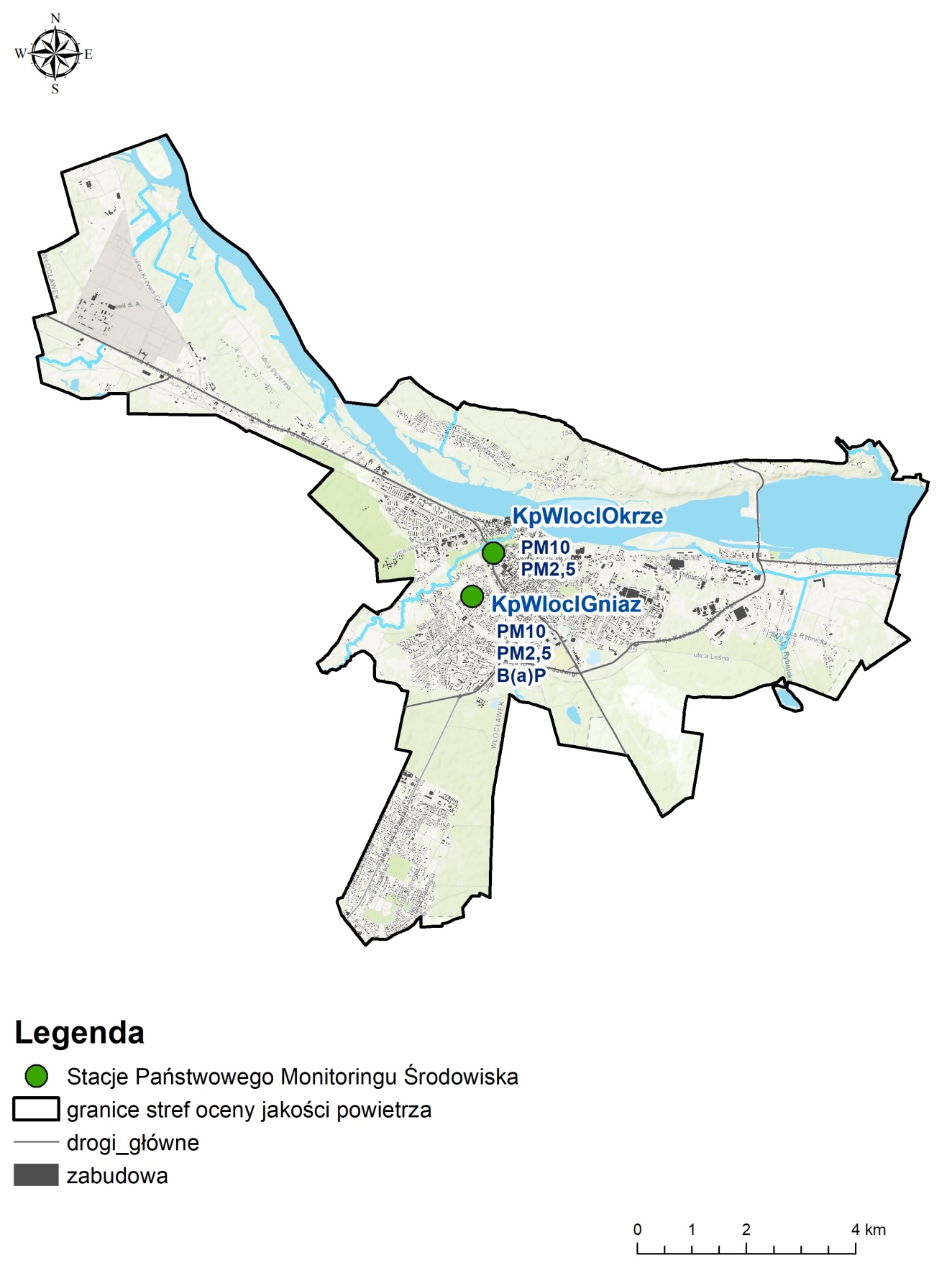 Rysunek . Lokalizacja punktów pomiarowych pyłu PM 10, PM2,5 oraz B(a)P w strefie miasto WłocławekROZMIESZCZENIE EMISJI ZANIECZYSZCZEŃ DO POWIETRZAŹródła emisji pyłu zawieszonego PM10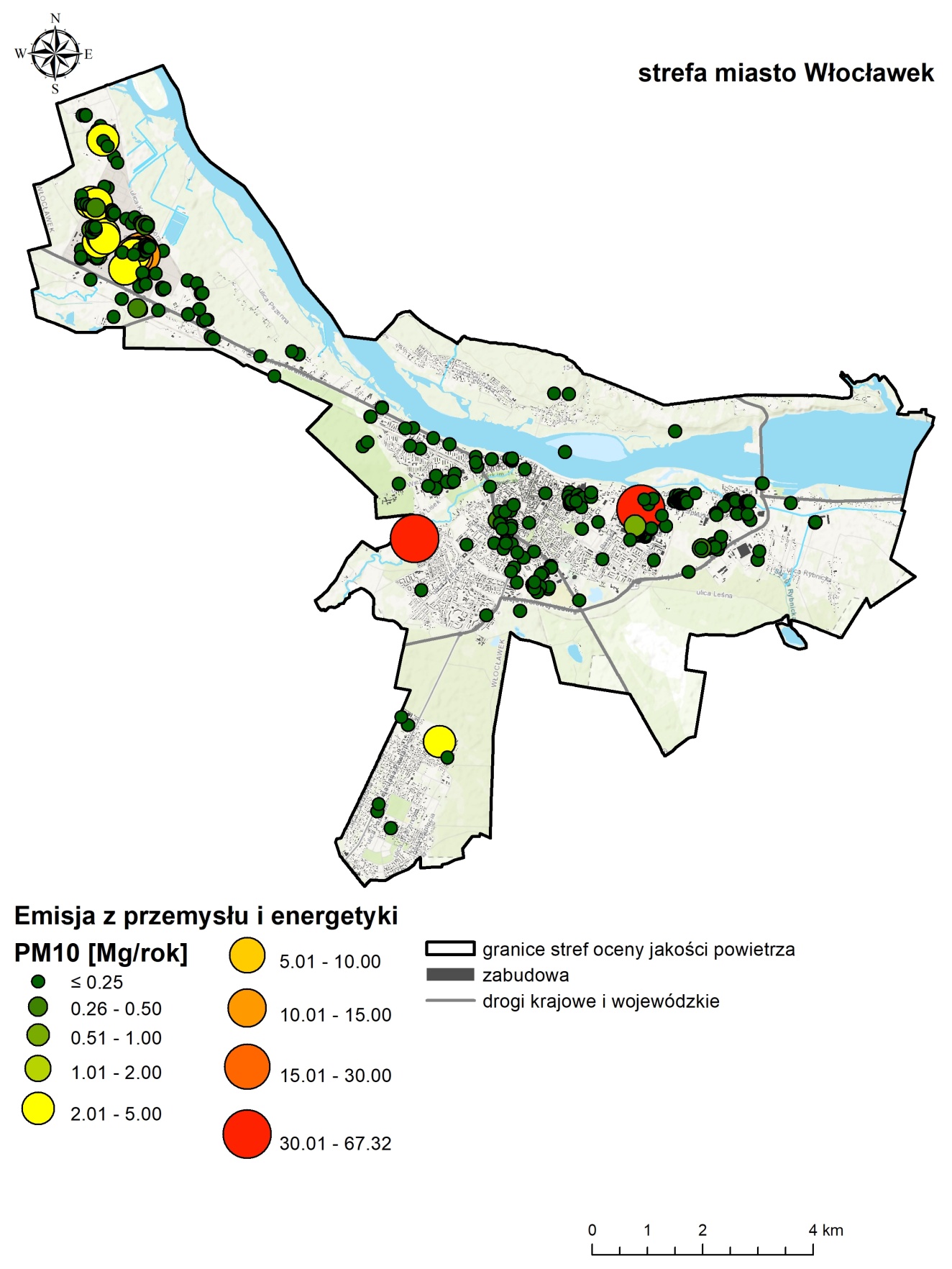 Rysunek . Emisja pyłu zawieszonego PM10 ze źródeł przemysłowych i energetycznych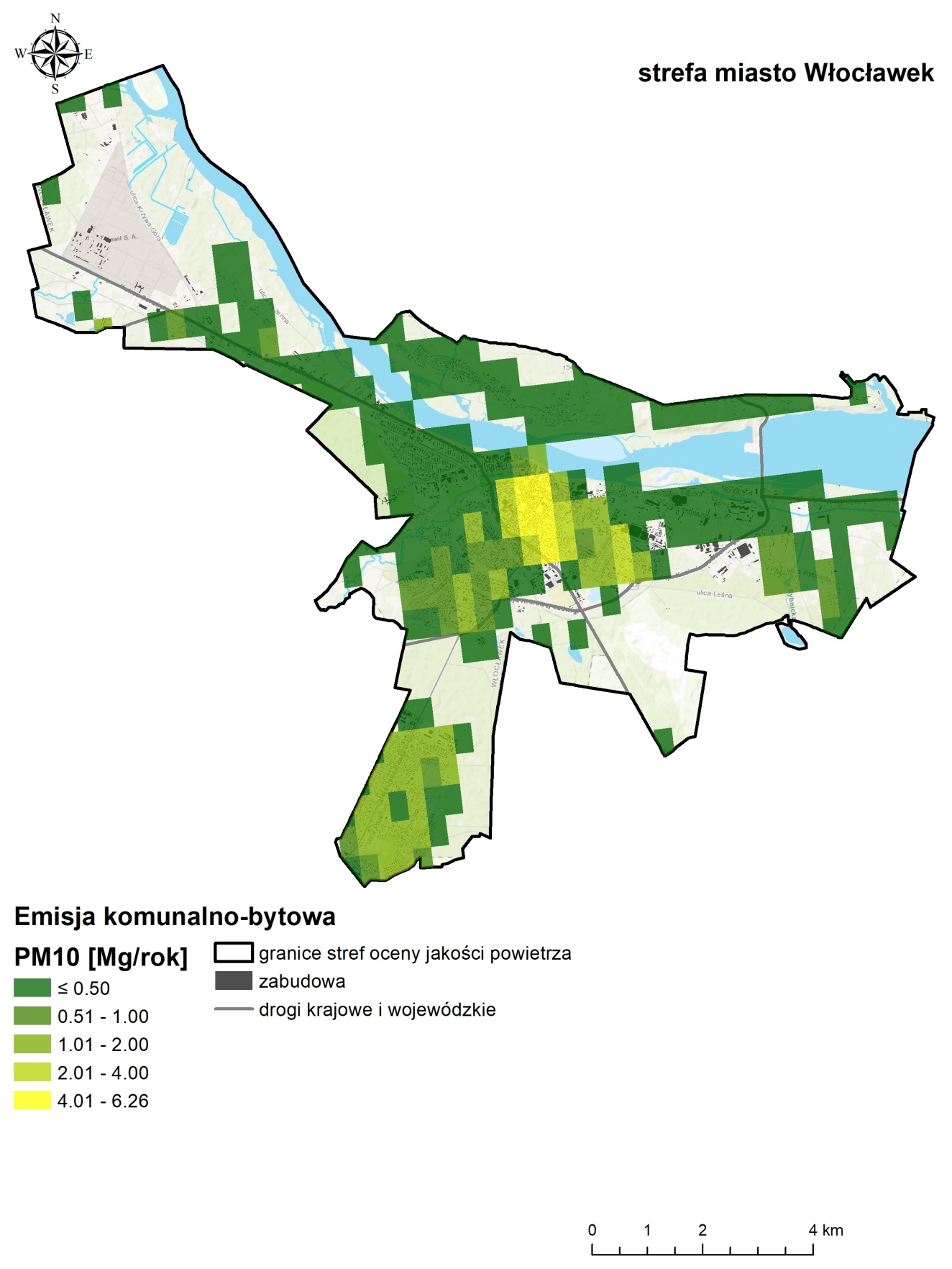 Rysunek . Emisja pyłu PM10 ze źródeł komunalno-bytowych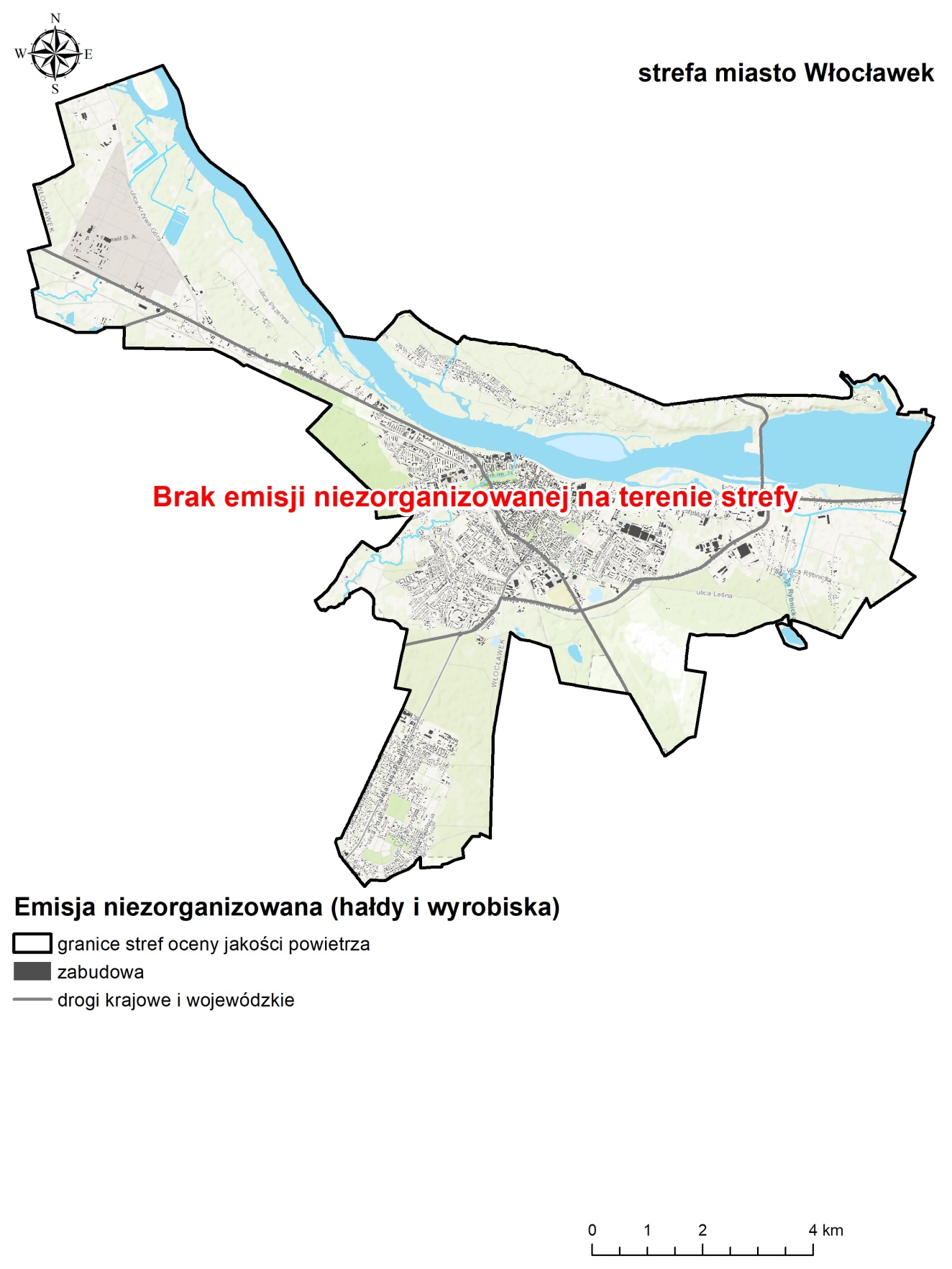 Rysunek . Emisja pyłu zawieszonego PM10 ze źródeł niezorganizowanych (kopalnie kruszyw)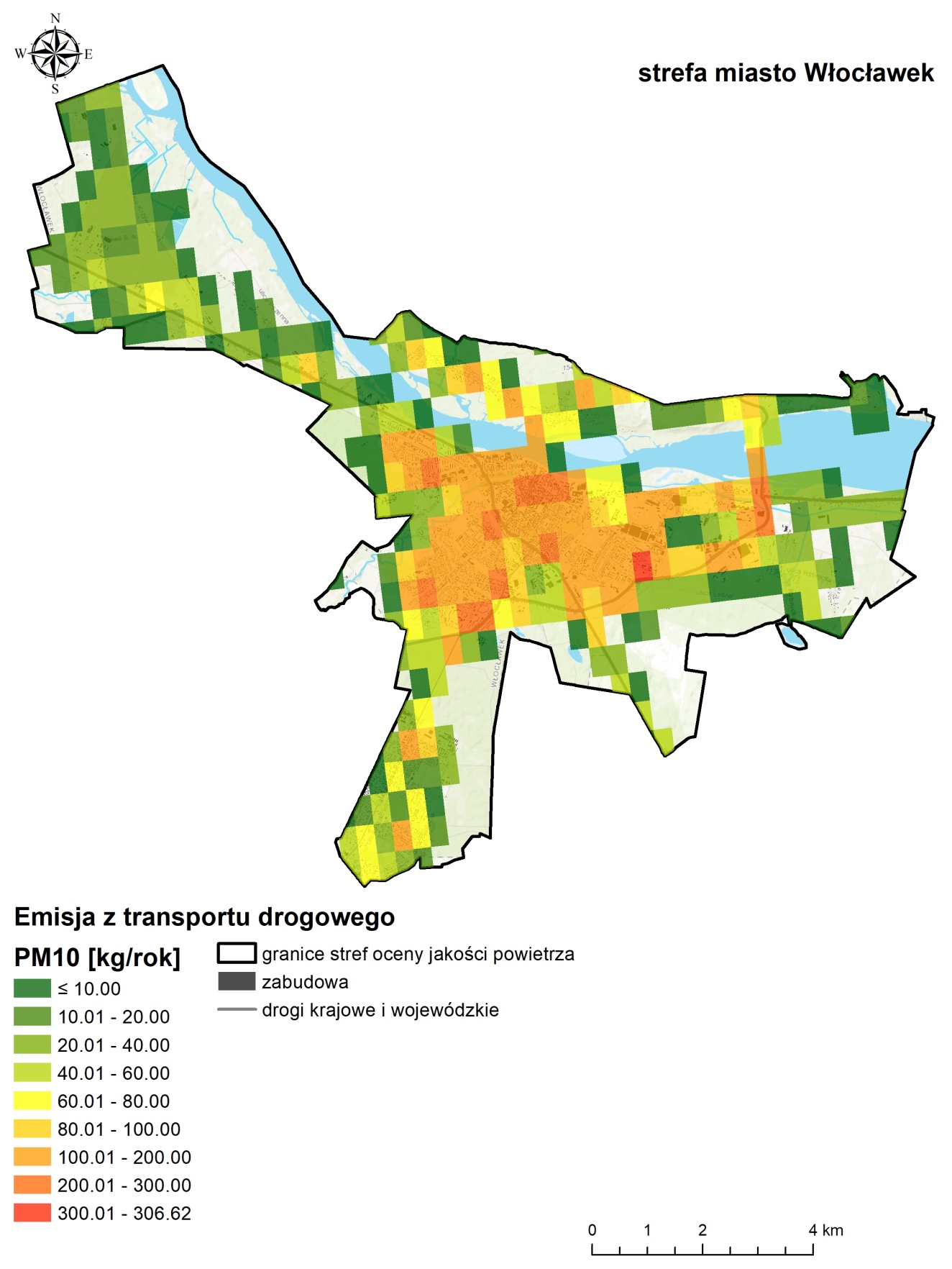 Rysunek . Emisja pyłu zawieszonego PM10 z transportu drogowego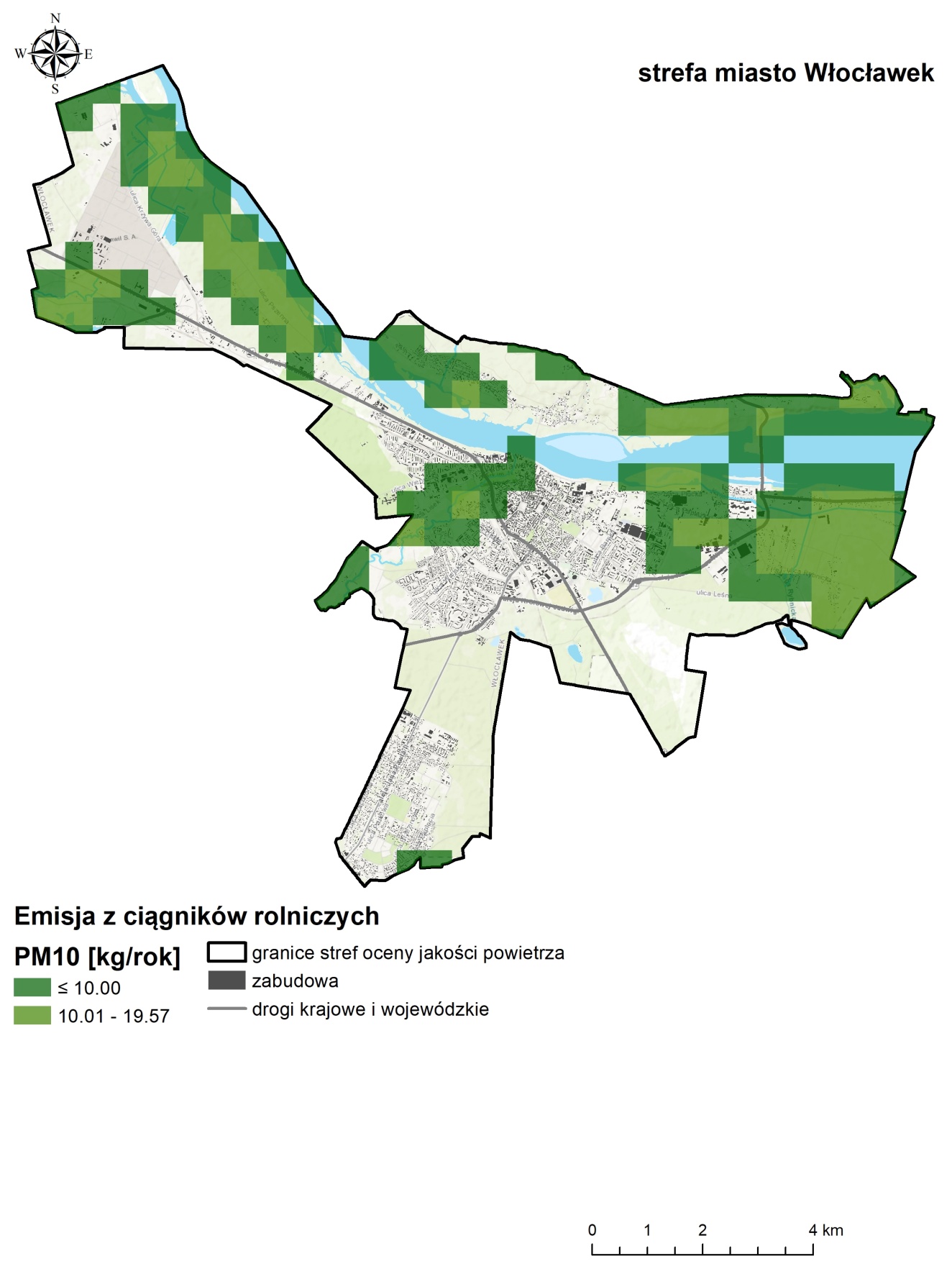 Rysunek . Emisja pyłu zawieszonego PM10 z innych źródeł- ciągniki rolnicze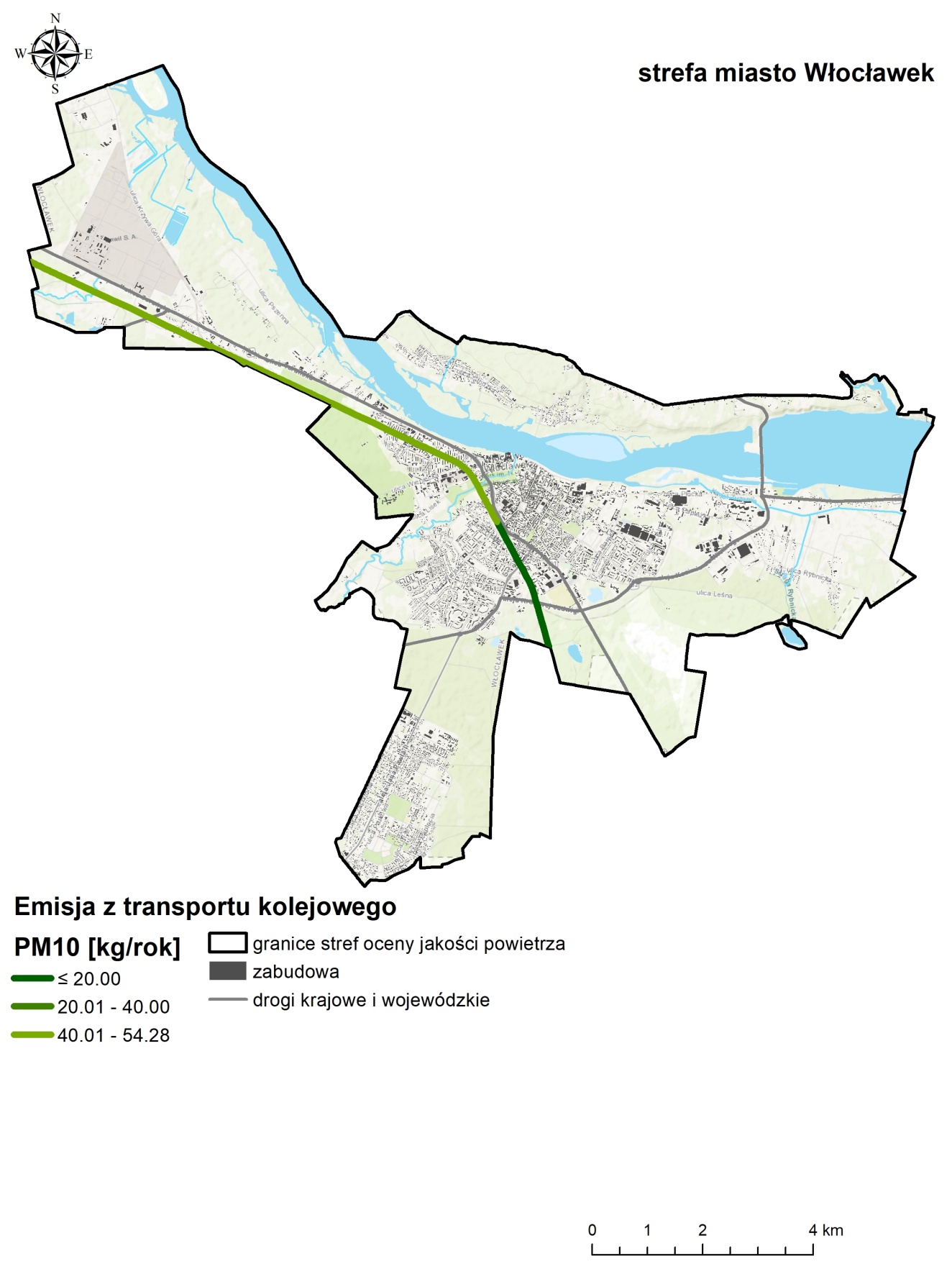 Rysunek . Emisja pyłu zawieszonego PM10 z innych źródeł- transport kolejowy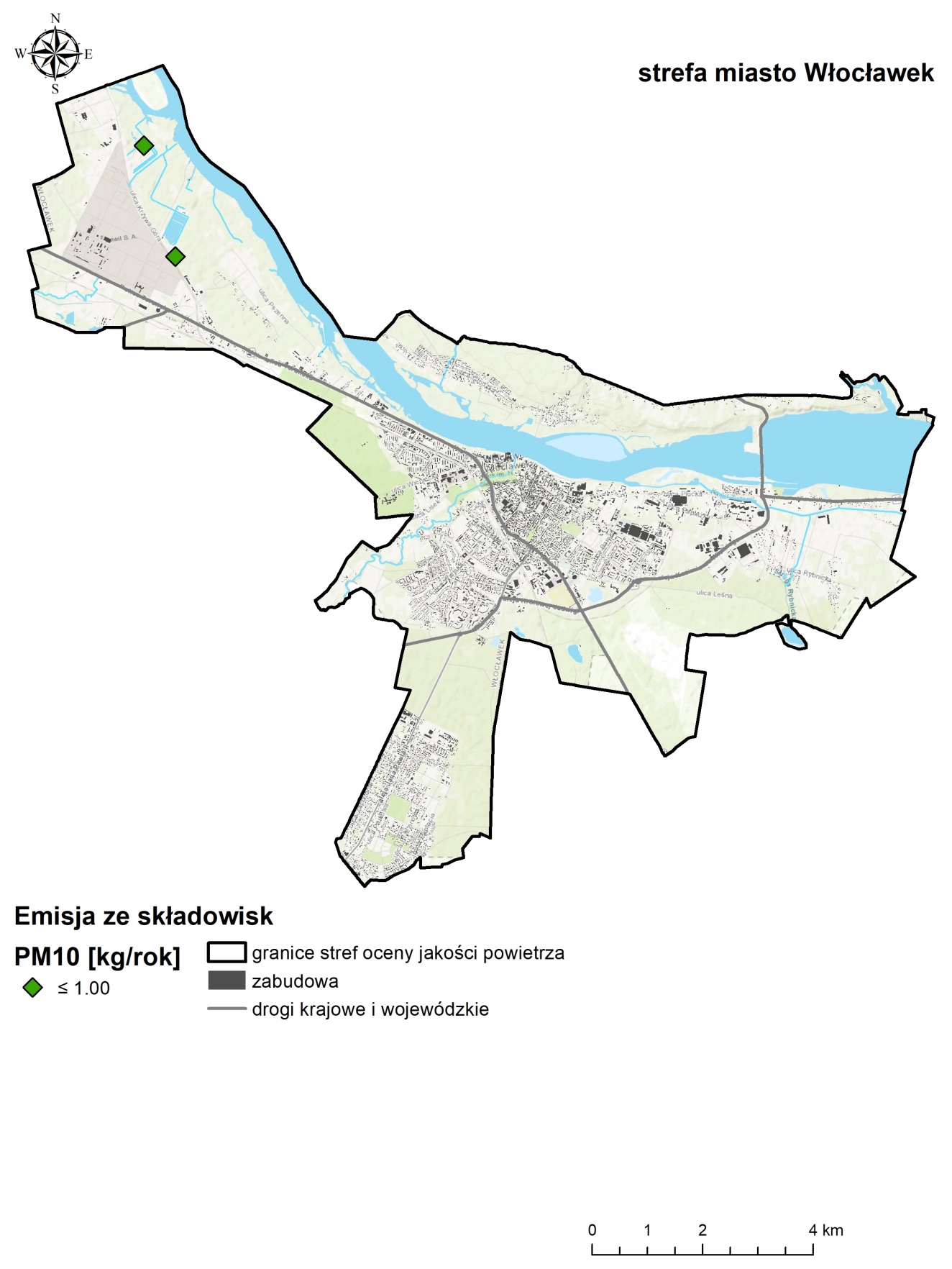 Rysunek . Emisja pyłu zawieszonego PM10 ze składowisk odpadów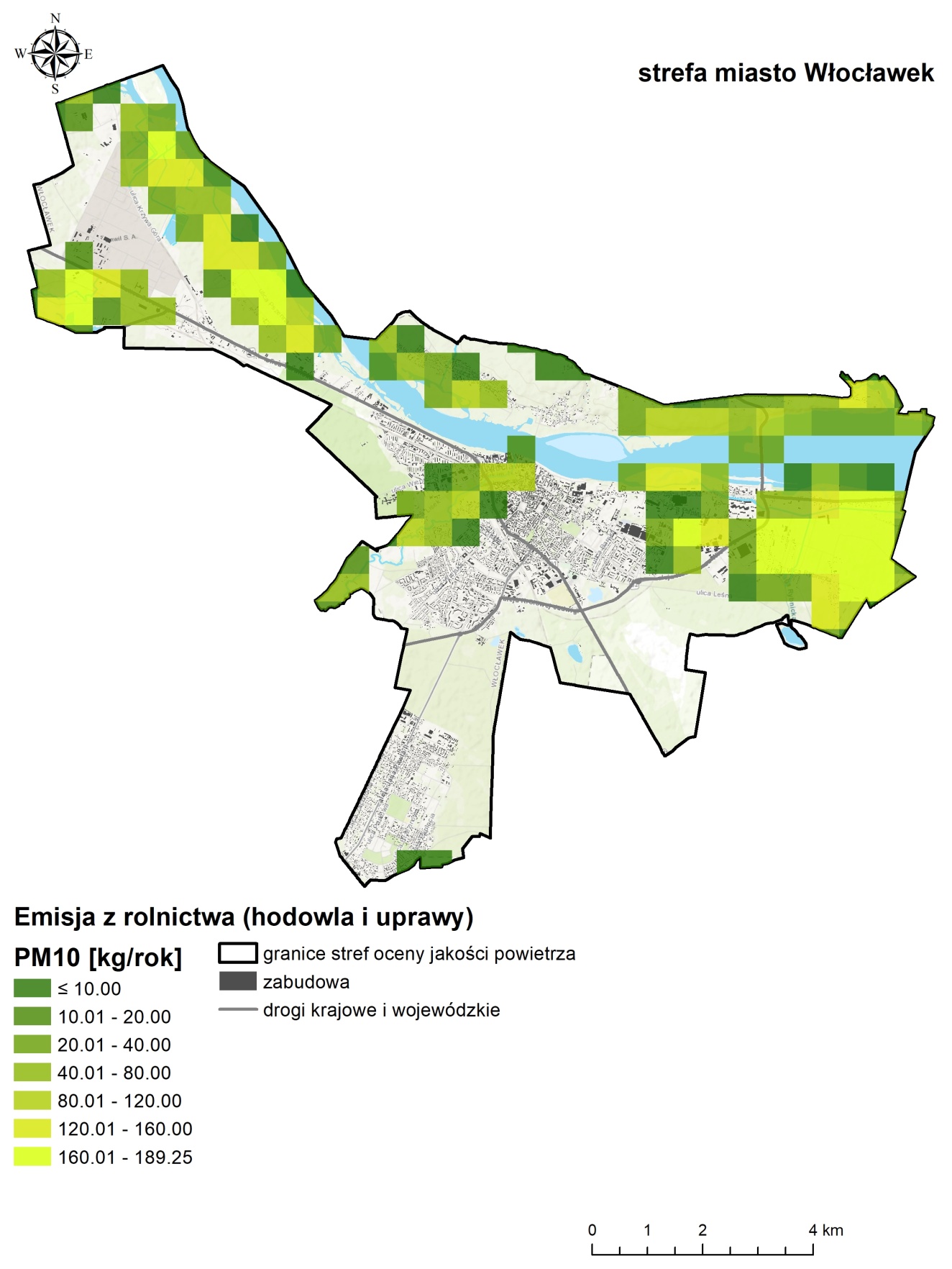 Rysunek . Emisja pyłu zawieszonego PM10 ze źródeł rolniczych (uprawy i hodowla)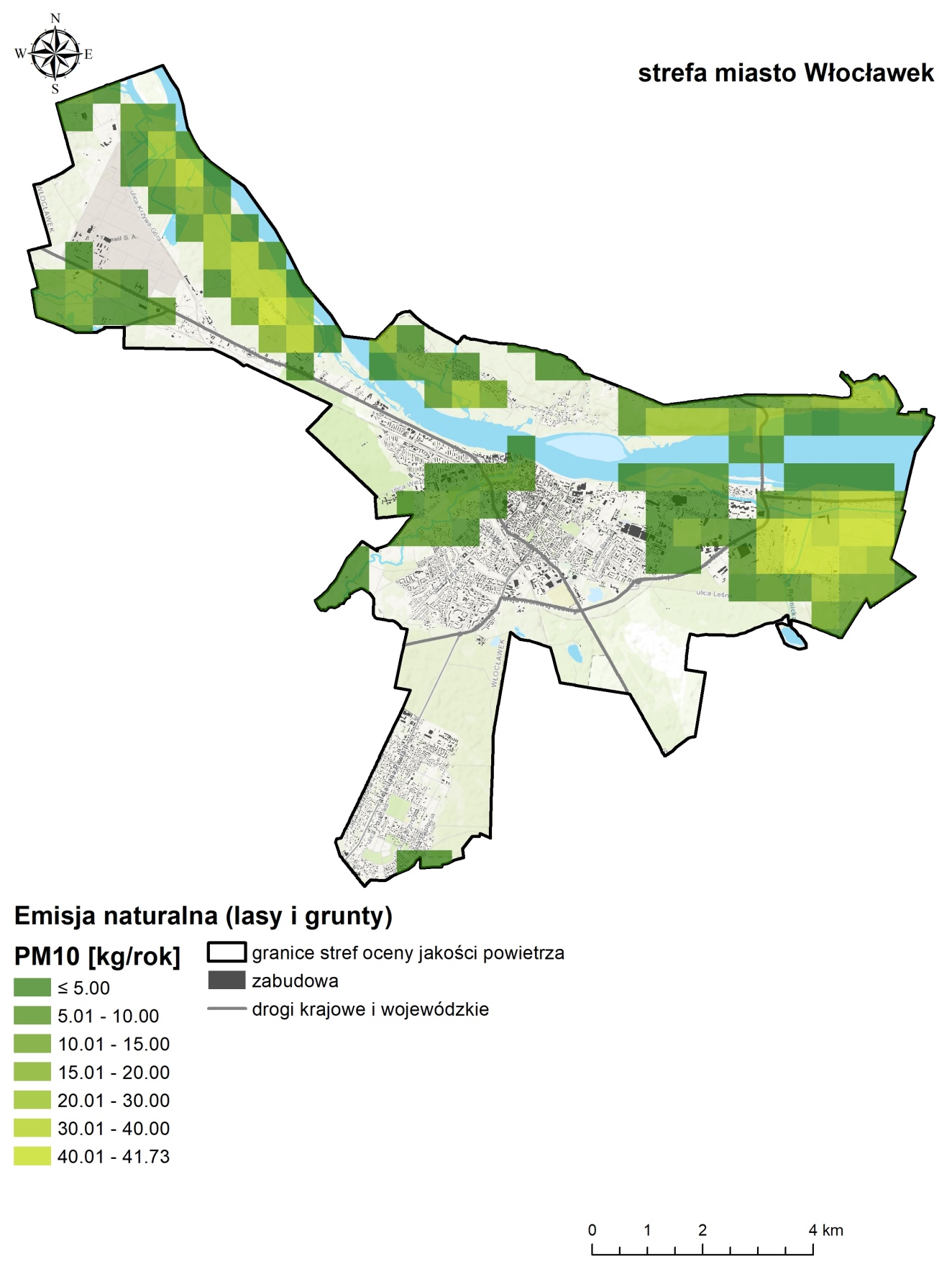 Rysunek . Emisja naturalna pyłu zawieszonego PM10 z terenów leśnych i gruntówŹródła emisji benzo(a)pirenu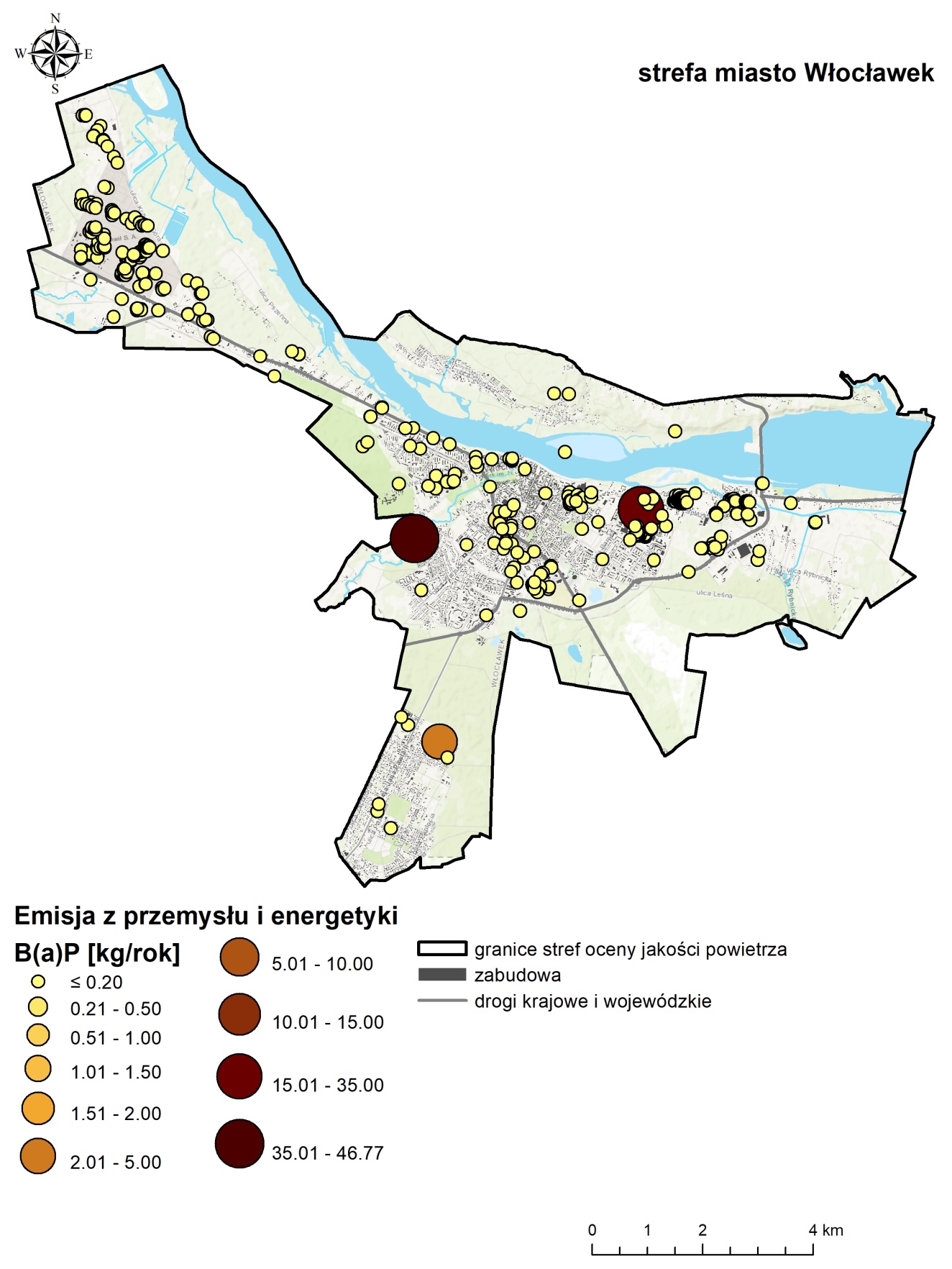 Rysunek . Emisja benzo(a)pirenu ze źródeł przemysłowych i energetycznych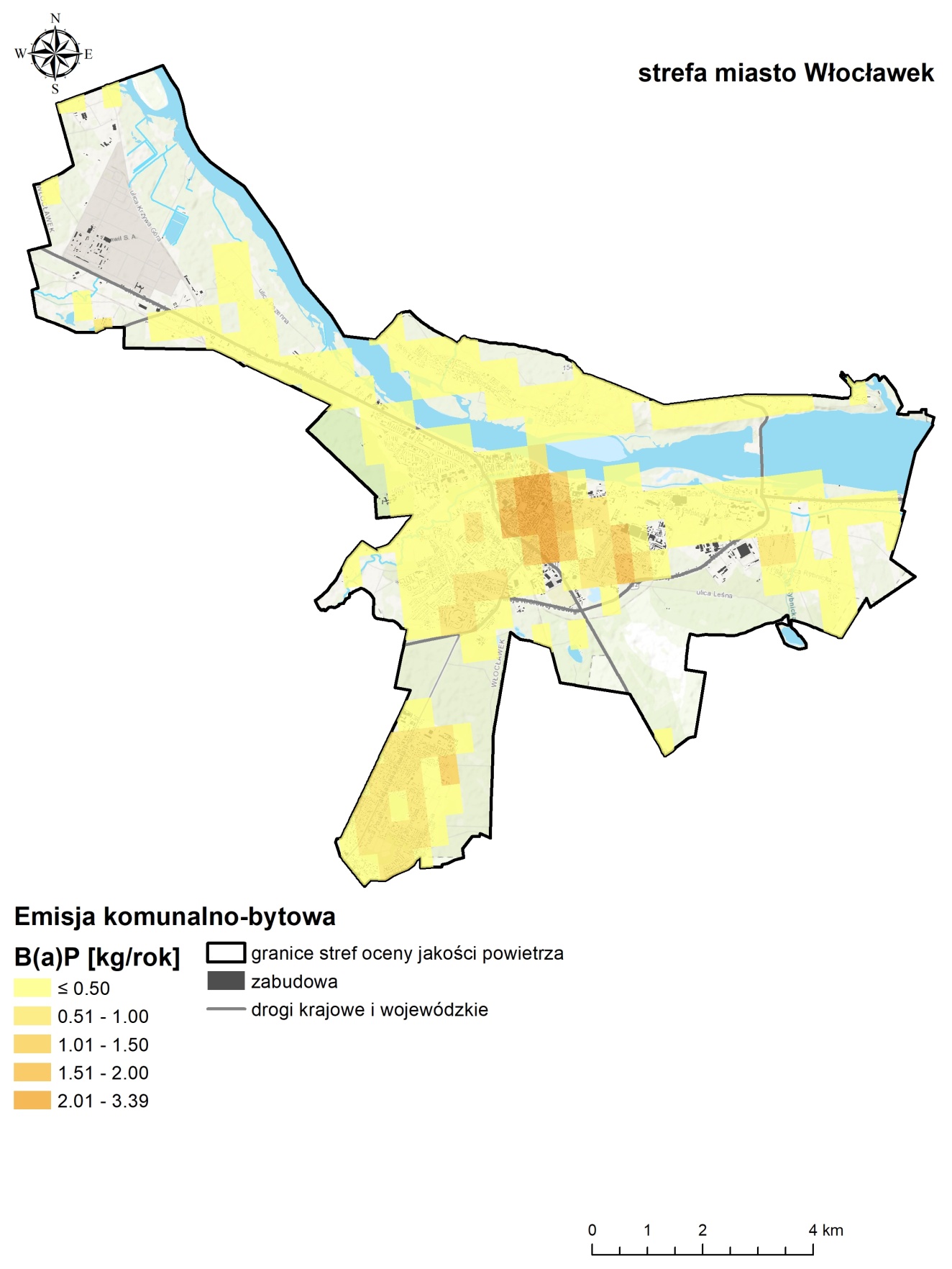 Rysunek . Emisja benzo(a)pirenu ze źródeł komunalno-bytowych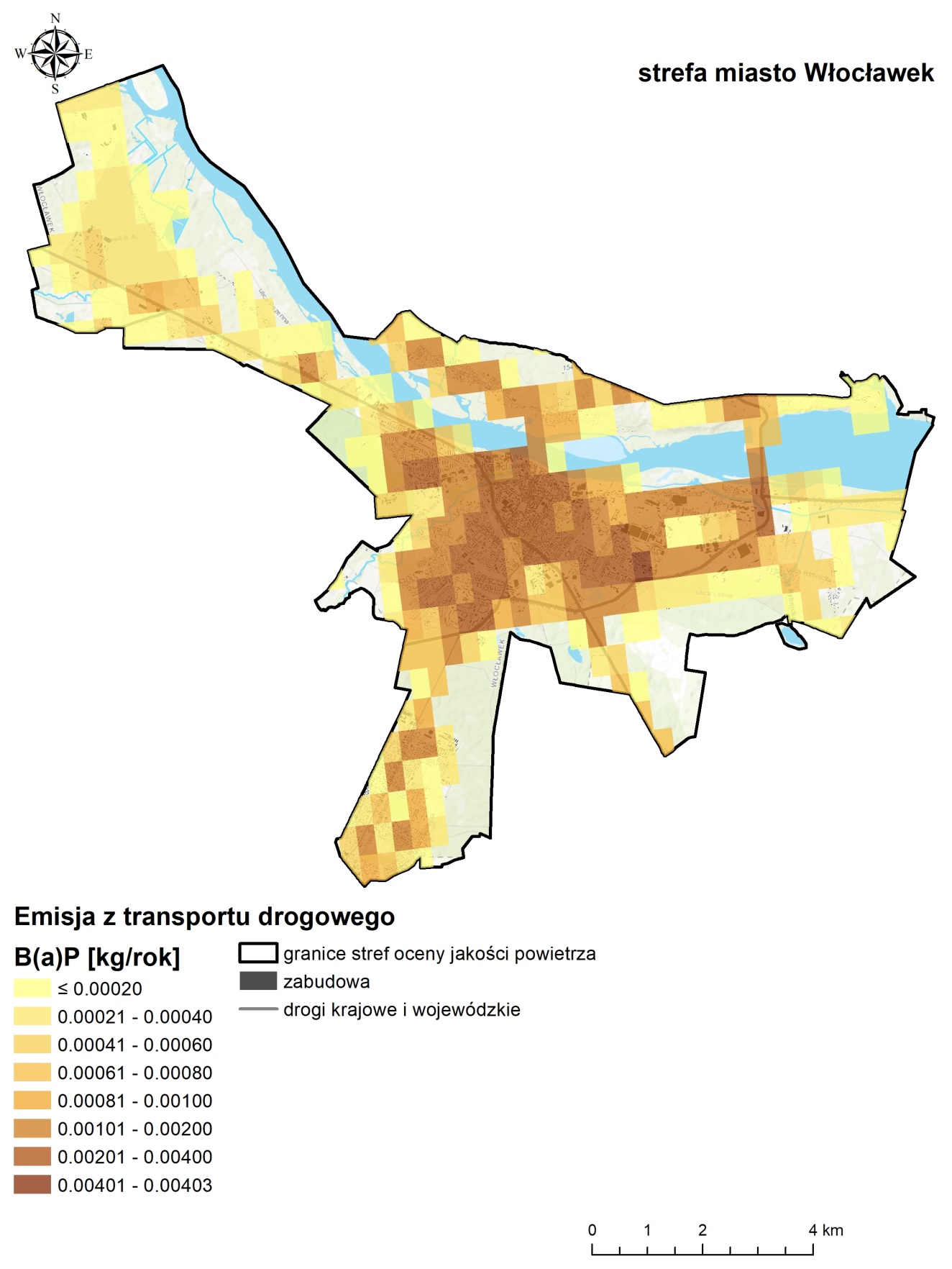 Rysunek . Emisja benzo(a)pirenu z transportu drogowego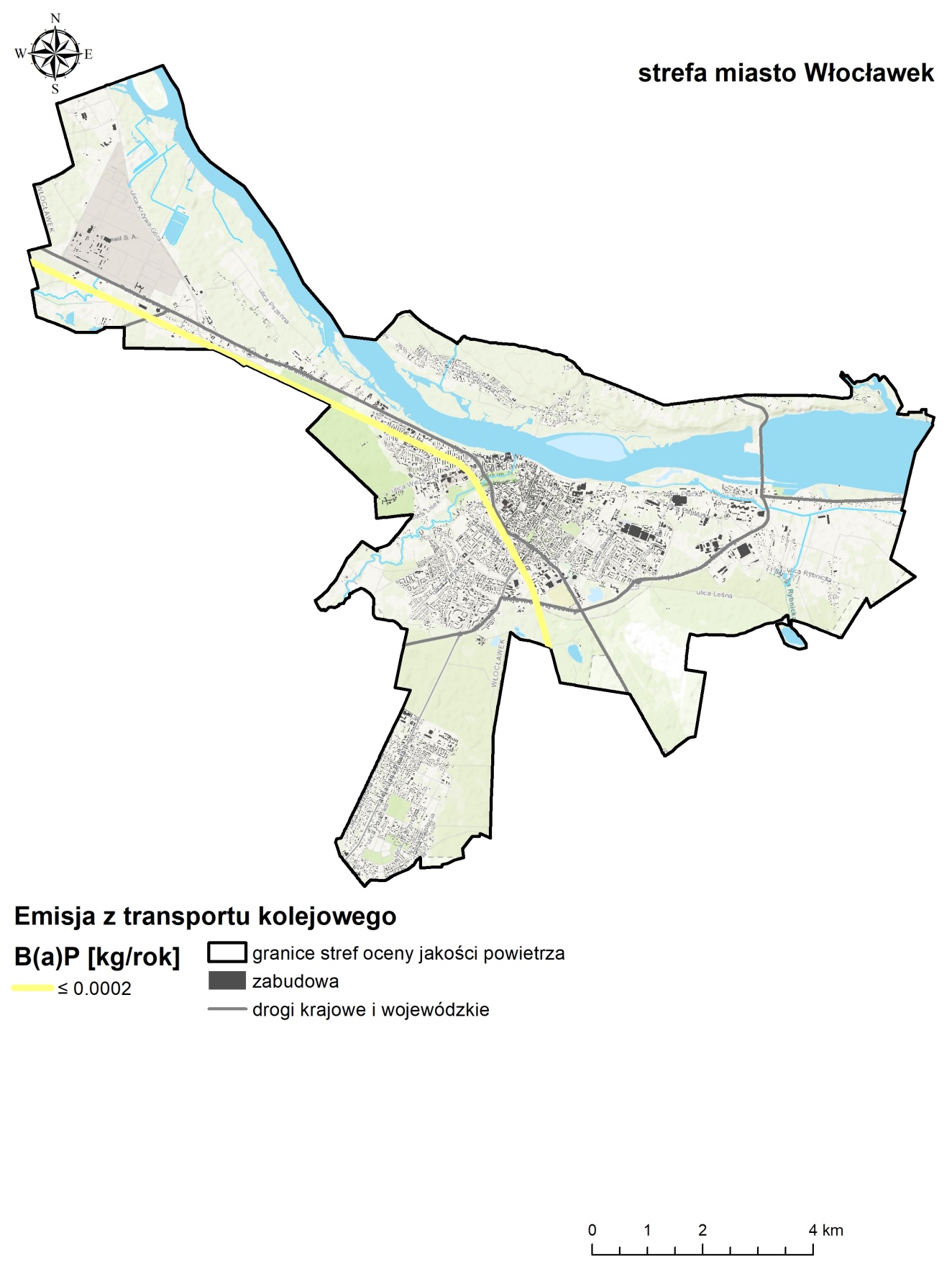 Rysunek . Emisja benzo(a)pirenu z koleiROZMIESZCZENIE GŁÓWNYCH ŹRÓDEŁ EMISJI ZANIECZYSZCZEŃ DO POWIETRZA ODPOWIEDZIALNYCH ZA PRZEKROCZENIARysunek 32. Emisja pyłu zawieszonego PM10 z sektora komunalno-bytowegoRysunek 33. Emisja pyłu zawieszonego benzo(a)pirenu z sektora komunalno-bytowegoZałącznik nr 2 do uchwały Nr………….
Sejmiku Województwa Kujawsko-Pomorskiego z dnia……………………... Podstawowe kierunki i zakres działań niezbędnych do przywracania standardów jakości środowiska oraz poziomu docelowego benzo(a)pirenu wraz z harmonogramem rzeczowo-finansowym planowanych działań oraz z wykazem podmiotów, do których skierowane są obowiązki ustalone w Programie.DZIAŁANIA WSKAZANE DO REALIZACJI W CELU OSIĄGNIĘCIA STANDARDÓW JAKOŚCI POWIETRZA ORAZ OBNIŻENIA STĘŻENIA BENZO(A)PIRENU W STREFIE MIASTO WŁOCŁAWEKInformacja o możliwych do podjęcia działaniach w obszarach przekroczeńW niniejszym punkcie przedstawiono działania do podjęcia, których realizacja może skutkować redukcją poziomów analizowanych substancji w powietrzu, do poziomów nieprzekraczających poziomów dopuszczalnych lub docelowych substancji.Ograniczenie emisji z sektora komunalno-bytowegoOdbywa się poprzez likwidację indywidualnych systemów grzewczych i podłączenie do sieci cieplnej lub zmianę sposobu ogrzewania. Wymiana ma na celu efektywne zmniejszenie emisji z wysokoemisyjnych źródeł spalania paliw. Zakłada się, że jednostki samorządu terytorialnego powinny udzielać wsparcia finansowego w postaci dotacji dla mieszkańców i jednostek wpisanych w lokalne regulaminy dofinansowań zgodnie z wytycznymi i ustalonymi priorytetami działań, które mogą być ustalone w PONE lub PGN. Zlikwidowane urządzenia bezklasowe, można zastąpić przez: kocioł gazowy, olejowy, ogrzewanie elektryczne lub pompę ciepła, nowoczesne kotły na węgiel lub biomasę – spełniające wymagania ekoprojektu.Wyprowadzanie ruchu tranzytowego poza tereny zabudowaneUciążliwość transportu drogowego związana jest zarówno z emisją zanieczyszczeń do powietrza, jak i generowaniem hałasu. Dlatego w celu poprawy jakości powietrza oraz komfortu życia mieszkańców pożądane jest wyprowadzanie ruchu tranzytowego poza tereny zabudowane, szczególnie miast. Działanie to wymaga dużych nakładów organizacyjnych i finansowych, ponieważ wiąże się z realizacją inwestycji drogowych, często o dużych rozmiarach.Przebudowa i modernizacja drógDziałanie polegające na modernizacji nawierzchni dróg polega na utwardzeniu dróg i poboczy. Pozwala to na ograniczenie emisji wtórnej, z unoszenia pyłu PM10 z powierzchni jezdni i pobocza.Kształtowanie polityki przestrzennej poprzez odpowiednie zapisy w miejscowych planach zagospodarowania przestrzennego (mpzp)Miejscowe plany zagospodarowania przestrzennego (mpzp) stanowią akty prawa miejscowego. Dlatego warto wprowadzać do nich zapisy, które prowadzić będą do obniżenia wielkości emisji np. wymóg stosowania w nowych budynkach niskoemisyjnych technologii ogrzewania lub obowiązku podłączenia do sieci ciepłowniczej na obszarach, gdzie jest ona dostępna. Warto również uwzględniać w mpzp odpowiednie kształtowanie i ochronę korytarzy przewietrzania oraz obszarów zieleni. Korytarze zapewniają wymianę powietrza w obszarach gęstej zabudowy. Natomiast tereny zieleni w miastach służą poprawie jakości powietrza, pozwalają na odizolowanie terenów przemysłowych oraz wzmożonego ruchu komunikacyjnego od terenów zamieszkałych. Pochłaniają również niektóre zanieczyszczenia powietrza. Zapisy w miejscowych planach zagospodarowania przestrzennego powinny dokładnie wskazywać jakie gatunki roślin są szczególnie pożądane dla efektywnego ograniczenia zanieczyszczenia powietrza (np. różowate, klonowate i wierzbowate).Podstawowe kierunki działańPodstawowym celem Programu ochrony powietrza dla strefy miasto Włocławek jest poprawa jakości powietrza i dotrzymanie obowiązujących standardów, aby ograniczyć niekorzystny wpływ zanieczyszczeń na mieszkańców. Dlatego zaplanowane działania mają na celu uzyskanie maksymalnego efektu ekologicznego poprzez redukcję emisji zanieczyszczeń do powietrza ze źródeł, które w największy sposób oddziałują na wielkość stężeń substancji w powietrzu.Do osiągnięcia celu Programu konieczna jest realizacja zadań wskazanych w harmonogramie rzeczowo-finansowym działań naprawczych oraz uwzględnianie ogólnych kierunków działań, które wpływają na poprawę stanu jakości powietrza w sposób pośredni.Program wskazuje następujące kierunki działań naprawczych:Redukcja emisji zanieczyszczeń ze źródeł małej mocy do 1 MW - działanie wskazane w harmonogramie;Ograniczenie wpływu emisji zanieczyszczeń z transportu drogowego;Kształtowanie polityki przestrzennej w sposób sprzyjający poprawie stanu jakości powietrza;Prowadzenie edukacji ekologicznej - działanie wskazane w harmonogramie;Prowadzenie działań kontrolnych - działanie wskazane w harmonogramie;Realizacja uchwały nr VIII/136/19 Sejmiku Województwa Kujawsko-Pomorskiego z dnia 24 czerwca 2019 r. w sprawie wprowadzenia na obszarze województwa kujawsko-pomorskiego ograniczeń i zakazów w zakresie eksploatacji instalacji, w których następuje spalanie paliw.Wykaz i opis planowanych do realizacji działań naprawczychRedukcja emisji zanieczyszczeń ze źródeł małej mocy do 1 MWDziałanie ma na celu efektywne zmniejszenie emisji z niskosprawnych źródeł spalana paliw stałych o mocy do 1 MW. Samorząd lokalny powinien udzielać wsparcia finansowego np. w postaci dotacji celowej dla mieszkańców i jednostek wpisanych w lokalne regulaminy dofinansowania zgodnie z przyjętymi wytycznymi i ustalonymi priorytetami działań, które mogą być ustalone w PONE lub PGN. Wymiana związana jest z likwidacją niskosprawnego urządzenia zasilanego paliwem stałym i zastąpieniem go przez:kotły gazowe,kotły olejowe, ogrzewanie elektryczne,pompy ciepła,nowoczesne urządzenia z podajnikiem automatycznym na węgiel lub biomasę spełniające wymagania ekoprojektu.Podłączenie obiektu do sieci ciepłowniczej wiąże się z całkowitą likwidacją niskosprawnego źródła spalania. W przypadku kotłów na paliwo stałe, dofinansowanie powinno być udzielane tylko na zakup urządzeń spełniających wymagania ekoprojektu. Kotły muszą być wyposażone w automatyczny podajnik paliwa (nie dotyczy kotłów zgazowujących) oraz nie mogą posiadać rusztu awaryjnego ani elementów umożliwiających jego zamontowanie. Odpowiednie podmioty mogą być wyposażone w aparaturę do kontroli rodzaju stosowanych paliw i pomiaru emisji jako element kontroli realizacji działania. Przy sprawności urządzenia poniżej wartości wskazanej w normie jako minimalnej urządzenie zaliczane jest do niskosprawnych.Działanie to wspierane jest przez obowiązującą na terenie strefy miasto Włocławek oraz pozostałej części województwa kujawsko-pomorskiego uchwałę antysmogową, która między innymi przewiduje do 1 stycznia 2024 roku eliminację eksploatacji instalacji na paliwo stałe niespełniających wymagań w zakresie emisji zanieczyszczeń co najmniej na poziomie klasy 3 wg normy PN-EN-303-5:2012.Termomodernizacja obiektów budowlanychW celu osiągnięcia efektu ekologicznego termomodernizacja powinna być przeprowadzona łącznie z wymianą lub likwidacją źródeł ciepła na paliwo stałe. Natomiast termomodernizacja obiektów podłączonych do sieci ciepłowniczej nie przynosi efektu ekologicznego redukcji emisji w miejscu prowadzenia działania. Rozbudowa i modernizacja sieci ciepłowniczych, by zapewnić podłączenie nowym użytkownikomRozbudowanie sieci ciepłowniczej pozwoli na większy dostęp do ciepła sieciowego, w szczególności na terenach, gdzie występuje i przeważa ogrzewanie indywidualne. Realizacja takich działań jest możliwa, gdy istnieje uzasadnienie techniczne i ekonomiczne. Założenia gminy do planów zaopatrzenia w ciepło, paliwa gazowe i energię elektryczną powinny zawierać analizę możliwości rozbudowy sieci i jej modernizacji, aby efektywnie wykorzystać ciepło z sieci przy zachowaniu minimalnych strat ciepła podczas przesyłu.Rozbudowa sieci gazowejRozbudowa sieci gazowej na terenach dotychczas nie posiadających takiej sieci umożliwia wykorzystanie tego paliwa w indywidualnych systemach grzewczych, co daje większe możliwości ograniczenia emisji zanieczyszczeń do powietrza z sektora komunalno-bytowego. Realizacja takich działań jest możliwa, gdy istnieje uzasadnienie techniczne i ekonomiczne, dlatego założenia do planów zaopatrzenia w ciepło, paliwa gazowe i energię elektryczną powinny zawierać analizę możliwości rozbudowy sieci gazowej.Budownictwo energooszczędne i pasywneRozporządzenie Ministra Infrastruktury z 12 kwietnia 2002 r. w sprawie warunków technicznych, jakim powinny odpowiadać budynki i ich usytuowanie, określa wartość wskaźnika rocznego zapotrzebowania na nieodnawialną energię pierwotną, który może zużywać nowy lub modernizowany dom. Od 31 grudnia 2020 roku wartość ta wynosić będzie 70 [kWh/(m2×rok)] dla budynków jednorodzinnych i 65 [kWh/(m2×rok)] dla budynków wielorodzinnych. Zapotrzebowanie na energię niezbędną do ogrzania jednego metra kwadratowego powierzchni, podczas jednego sezonu grzewczego dla budynków pasywnych wynosi poniżej 15 , a dla budynków energooszczędnych wynosi 50 . Dlatego warto promować budownictwo energooszczędne lub pasywne, ponieważ ogranicza to istotnie zapotrzebowanie ciepła, a przez to również zapotrzebowanie na paliwo.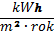 Produkcja energii prosumenckiej z odnawialnych źródeł energii w sektorze publicznym i mieszkaniowymDziałanie realizowane poprzez zwiększenie produkcji energii z odnawialnych źródeł energii, poprzez zakup i montaż małych instalacji lub mikroinstalacji OZE, do produkcji energii elektrycznej lub ciepła dla:osób fizycznych, wspólnot lub spółdzielni mieszkaniowych, jednostek samorządu terytorialnego lub ich związków i stowarzyszeń,spółki, w których jednostki samorządu terytorialnego posiadają 100% udziałów i powołanych do realizacji zadań własnych. Efekt ekologiczny może być osiągnięty poprzez inwestycje w:pompy ciepła,systemy fotowoltaiczne,małe elektrownie wiatrowe.Ograniczenie wpływu emisji zanieczyszczeń z transportu drogowegoDziałanie takie nie zostało wskazane w harmonogramie rzeczowo-finansowym działań naprawczych, jednak w trakcie realizacji wszelkich inwestycji drogowych należy mieć na względzie ich wpływ na stan jakości powietrza i kierować się opisanymi poniżej zasadami ograniczającymi ten wpływ.Wyprowadzenie ruchu tranzytowego poza tereny zabudowaneZ uwagi na niekorzystne oddziaływanie transportu drogowego na jakość powietrza oraz klimat akustyczny w pobliżu dróg konieczne jest wyprowadzanie ruchu tranzytowego (szczególnie ciężkich pojazdów) poza tereny gęsto zabudowane. W związku z tym pożądana jest realizacja inwestycji związanych z budową obwodnic. Prowadzenie ruchu tranzytowego przez centrum miasta generuje wzrost negatywnego oddziaływania na stan jakości powietrza, poprzez wzrost emisji pyłu zawieszonego PM10 oraz tlenków azotu na terenie o dużej gęstości emisji.Przebudowa i modernizacja dróg Prowadzenie przebudowy dróg pozwoli na ograniczenie emisji z unoszenia pyłu PM10 z podłoża, czyli emisji wtórnej. Działanie to polega na modernizacji nawierzchni dróg, a w szczególności utwardzeniu dróg i poboczy.Czyszczenie ulic i dróg na mokro Utrzymanie w czystości dróg i ulic, również ma na celu ograniczenie emisji wtórnej wynikającej z unoszenia pyłu z podłoża. Czyszczenie musi być prowadzone przynajmniej 3 razy w miesiącu po okresie zimowym na wszystkich odcinkach dróg utwardzonych. Dodatkowo czyszczenie regularnie (jeden raz w miesiącu) dróg o największym natężeniu ruchu.Tworzenie ścieżek rowerowych i ciągów ruchu pieszegoWszelkie działania związane z budową ścieżek rowerowych czy ciągów spacerowych mają zachęcać mieszkańca do alternatywnych form transportu w celu ograniczenia liczby pojazdów poruszających się w centrum miast.Kształtowanie polityki przestrzennej w sposób sprzyjający poprawie stanu jakości powietrzaPlany zagospodarowania przestrzennegoPlany zagospodarowania przestrzennego powinny wskazywać na ograniczenie stosowania systemów grzewczych, które mają negatywny wpływ na jakość powietrza w obszarach przekroczeń oraz powinny zawierać ograniczenia w zakresie lokalizacji obiektów, których funkcjonowanie wpłynie na zwiększony ruch samochodowy, np. centra handlowe.Korytarze przewietrzania miasta w pracach planistycznychPrzy planowaniu obszarów miast strefy miasto Włocławek należy uwzględniać zapisy mówiące o zachowaniu korytarzy przewietrzania, w tym klinów nawietrzających. Naturalne kliny lub specjalnie projektowane - obszary wolne od zabudowy mają na celu poprawę przepływu powietrza przez miasto.Rozbudowa zielonej infrastrukturyZieleń pełni funkcje zdrowotne (zmniejsza zanieczyszczenie powietrza), a także stabilizuje temperaturę i wilgotność powietrza w przestrzeni miejskiej.Rozbudowa zielonej infrastruktury polega na tworzeniu elementów miejskich takich jak:place miejskie, tarasy, dziedzińce i patia, których powierzchnia biologicznie czynna przekracza powierzchnię utwardzoną,aleje obsadzone drzewami, tereny przy obiektach użyteczności publicznej takie jak np. szkoły, szpitale,lasy,publiczne parki i ogrody, wypoczynkowe tereny sportowe,ogrody działkowe z letnią zabudową i ogrody komunalne,pobocza tras komunikacyjnych na terenie miasta, w tym również pobocza kolejowe,tereny upraw polnych i ogrodnictwa,wody stojące, zbiorniki tymczasowe i tereny podmokłe,tereny zielone, porośnięte zielenią dachy, mury czy ekrany akustyczne.Prowadzenie edukacji ekologicznejDziałanie to zostało wskazane w harmonogramie rzeczowo-finansowym działań naprawczych z uwagi na konieczność podnoszenia świadomości ekologicznej mieszkańców i jego długoterminowe efekty. Oczekuje się, że prowadzenie edukacji w tym zakresie będzie wspomagać poprawę stanu jakości powietrza. Prowadzenie akcji edukacyjnych musi upowszechniać wiedzę z zakresu ochrony środowiska (szczególnie powietrza), a tym samym kształtować zachowania prośrodowiskowe społeczeństwa. W ramach działań należy prowadzić minimum jedną kampanię rocznie, głównie przed sezonem grzewczym, w celu wskazania negatywnego wpływu zanieczyszczeń powietrza na zdrowie oraz sposobów zapobiegania zanieczyszczeniom. Do działań związanych z edukacją ekologiczną należą m.in.:akcje warsztatowe, konkursowe oraz imprezy edukacyjne,warsztaty dla dzieci i młodzieży,imprezy edukacyjne,opracowanie materiałów edukacyjnych.Prowadzenie działań kontrolnychDziałania kontrolne wprowadzono do harmonogramu rzeczowo-finansowego działań naprawczych jako ściśle powiązane z realizacją Planu działań krótkoterminowych. Powinny one dotyczyć:kontrolowania przez straż miejską lub upoważnionych pracowników urzędu, gospodarstw domowych w zakresie przestrzegania zakazu spalania odpadów w kotłach i piecach oraz kontrole przestrzegania zakazu wypalania traw i łąk. Kontrole mogą odbywać się na podstawie upoważnienia przez Prezydenta, pracowników urzędu lub straży miejskiej w oparciu o art. 379 ustawy POŚ.kontrolowania przestrzegania zapisów uchwały nr VIII/136/19 Sejmiku Województwa Kujawsko-Pomorskiego z dnia 24 czerwca 2019 r. w sprawie wprowadzenia na obszarze województwa kujawsko-pomorskiego ograniczeń i zakazów w zakresie eksploatacji instalacji, w których następuje spalanie paliw. Kontrole mogą być przeprowadzane przez uprawnione służby (Straż Miejska, Policja, uprawnieni pracownicy Urzędu Miasta), które mogą sprawdzać dokumentację techniczną instalacji grzewczych, certyfikaty użytkowanych urządzeń, czy instrukcję użytkowania pod kątem spełnienia minimalnych wymogów wynikających z ww. uchwały. Kontrola pod kątem rodzaju stosowanego paliwa odbywać się może na podstawie udostępnionego przez mieszkańca świadectwa jakości paliwa stałegoNiezbędne jest przeszkolenie kadry urzędników na szczeblu gminnym w zakresie stosowania przepisów, np. art. 363, 368, 379 ustawy Prawo ochrony środowiska oraz udzielenie pisemnych wytycznych, w zakresie sposobu przeprowadzania działań kontrolnych w terenie mających na celu eliminację negatywnego oddziaływania na środowisko przez osoby fizyczne. Należałoby udostępnić mieszkańcom numer telefonu oraz formularz internetowy do zgłaszania wszelkich przypadków naruszeń dotyczących ochrony powietrza wraz z wymienieniem dokładnej listy zakazów, sposobów rozpoznania ich naruszania (w celu ograniczenia liczby fałszywych Alarmów) oraz minimalnych informacji, potrzebnych jednostce do podjęcia interwencji. Realizacja uchwały nr VIII/136/19 Sejmiku Województwa Kujawsko-Pomorskiego 
z dnia 24 czerwca 2019 r. w sprawie wprowadzenia na obszarze województwa kujawsko-pomorskiego ograniczeń i zakazów w zakresie eksploatacji instalacji, 
w których następuje spalanie paliw.Nadrzędnym celem uchwały „antysmogowej” określonej uchwałą nr VIII/136/19 Sejmiku Województwa Kujawsko-Pomorskiego z dnia 24 czerwca 2019 r. jest znacząca poprawa jakości powietrza na całym obszarze województwa kujawsko-pomorskiego, gdyż we wszystkich strefach przekraczane są poziomy docelowe i dopuszczalne stężeń zanieczyszczeń powietrza. Termin wejścia uchwały w życie został ustalony na 1 września 2019 roku, aby w pierwszej kolejności ograniczyć powstawanie nowych źródeł emisji oraz wyeliminować spalanie paliw złej jakości – węgla brunatnego oraz paliw stałych produkowanych z wykorzystaniem tego węgla, mułów i flotokoncentratów, miałów słabej jakości oraz wilgotnej biomasy. Wszystkie nowo zainstalowane kotły na paliwo stałe (od 1 września 2019 roku) powinny spełniać wymagania ekoprojektu lub określone dla kotłów klasy 5 wg Normy PN EN-303-5:2012. Dla tzw. kotłów „pozaklasowych”, których eksploatacja rozpoczęła się przed 1 września 2019 roku, przewidziany został odpowiednio długi okres przejściowy - do 1 stycznia 2024 roku na dostosowanie się do wymogów uchwały. W przypadku kotów, których eksploatacja rozpoczęła się przed 1 września 2019 roku, ale jednocześnie spełniają podstawowe wymagania w zakresie emisji zanieczyszczeń na poziomie klasy 3 lub klasy 4 wg normy PN-EN-303-5:2012, okres przejściowy został wydłużony na 9 lat - do 1 stycznia 2028 roku. Instalacje te charakteryzują się znacznie niższą emisją zanieczyszczeń w stosunku do powszechnie używanych kotłów pozaklasowych, stąd wyznaczony okres przejściowy pozwoli na wydłużenie możliwości ich eksploatacji, co przekłada się na pozytywne skutki ekonomiczne i ekologiczne. W przypadku ogrzewaczy pomieszczeń również zastosowany został okres przejściowy – wymagania dla nowo instalowanych ogrzewaczy pomieszczeń weszły w życie 1 września 2019 roku. Na rynku dostępne już są produkty, które spełniają wymagania określone w rozporządzeniu Komisji UE 2015/1185. Wymagania ekoprojektu w stosunku do ogrzewaczy pomieszczeń na paliwa stałe wprowadzanych do sprzedaży zaczną obowiązywać od 1 stycznia 2022 roku. Dla ogrzewaczy pomieszczeń, których eksploatacja rozpoczęła się przed 1 września 2019 r. przewidziany został odpowiednio długi okres przejściowy – do 1 stycznia 2024 roku na dostosowanie się do wymogów uchwały. Dla ogrzewaczy pomieszczeń zainstalowanych przed 1 września 2019 roku przewidziano możliwość ich eksploatacji po 1 stycznia 2024 roku pod warunkiem doposażenia w urządzenie redukujące emisję pyłu, które umożliwi osiągnięcie emisji pyłu na poziomie określonym w rozporządzeniu Komisji (UE) 2015/1185. Uwzględniono przy tym fakt, że zgodnie z §132 ust. 1 rozporządzenia Ministra Infrastruktury w sprawie warunków technicznych, jakim powinny odpowiadać budynki i ich usytuowanie, budynek, który ze względu na swoje przeznaczenie wymaga ogrzewania, powinien być wyposażony w instalację ogrzewczą lub inne urządzenia ogrzewcze, niebędące piecami, trzonami kuchennymi lub kominkami. Oznacza to, że kominek lub piec nie może być głównym źródłem ogrzewania budynku. Stosowane są one zazwyczaj ze znacznie mniejszą intensywnością niż kotły a jednocześnie wymiana tych instalacji na nowe spełniające wymagania ekoprojektu, jest często bardzo utrudniona lub wręcz niemożliwa. Okresy przejściowe zostały określone w sposób optymalny zapewniając możliwość wymiany istniejących źródeł ogrzewania przy zachowaniu potrzeby możliwie najszybszej poprawy jakości powietrza.Harmonogram rzeczowo-finansowy działań naprawczychHarmonogram rzeczowo-finansowy działań naprawczych dla strefy miasto Włocławek, opracowano w oparciu o dokonaną diagnozę istniejącego stanu jakości powietrza oraz analizę podstawowych przyczyn niedotrzymania standardu jakości powietrza oraz poziomu docelowego benzo(a)pirenu. Wskazano w nim działania priorytetowe, jednostki odpowiedzialne za ich realizację, skalę czasową, szacunkowe koszty i potencjalne źródła finansowania. Wymagany do osiągnięcia efekt ekologiczny realizacji poszczególnych działań naprawczych wraz z szacunkowymi kosztami poszczególnych zadań oraz wskazaniem jednostek odpowiedzialnych za ich realizację ujęto w harmonogramie rzeczowo-finansowym planowanych działań dla strefy miasto Włocławek. Szacunkowe, średnie koszty odnoszą się do realizacji przedsięwzięcia polegającego na zamianie dotychczasowego sposobu pokrycia zapotrzebowania na ciepło ze źródła węglowego innym rodzajem ogrzewania z uwzględnieniem średnich kosztów przeprowadzania termomodernizacji budynków (rozumianej, jako ocieplenie ścian i stropodachu oraz wymianę stolarki okiennej). Wymagany efekt ekologiczny określono dla pyłu zawieszonego PM10 oraz B(a)P. Jest to wielkość obniżenia emisji rocznej. Wyznaczona ona została za pomocą modelowania rozprzestrzeniania zanieczyszczeń. Metodą kolejnych przybliżeń (obniżenie emisji rocznej) wyznaczono taką wielkość emisji, która nie będzie powodować występowania przekroczeń poziomu dopuszczalnego PM10 na terenie strefy miasto Włocławek oraz obniża wysokość stężeń benzo(a)pirenu. Wyznaczając wymaganą wielkość redukcji skupiono się na tych grupach źródeł emisji z terenu strefy, które w największym stopniu odpowiadają za występowanie przekroczeń poziomów dopuszczalnych zanieczyszczeń. Stosownie do analizy opisanej w załączniku nr 1 do niniejszej uchwały w pkt „Szacunkowy przyrost tła lokalnego w roku bazowym  w podziale na grupy źródeł emisji były to źródła emisji z sektora komunalno-bytowego. Wymagany efekt ekologiczny to różnica wielkości emisji rocznej pomiędzy rokiem bazowym, a rokiem prognozy. Tak obliczony wymagany efekt ekologiczny realizowanych działań naprawczych został przedstawiony w tabelach wskazanych w harmonogramie rzeczowo-finansowym planowanych działań dla strefy miasto Włocławek.Planowane daty rozpoczęcia i zakończenia realizacji poszczególnych działań, określonych w harmonogramach poniżej ustala się, uwzględniając:wielkość przekroczenia poziomu dopuszczalnego pyłu zawieszonego PM10 oraz docelowego B(a)P w powietrzu,podział źródeł emisji z podziałem na kategorie SNAP,przewidywany poziom stężeń ww. substancji w powietrzu w prognozowanym roku zakończenia Programu, wyrażanych w µg/m3 lub ng/m3,przewidywaną liczbę przekroczeń poziomu dopuszczalnego pyłu zawieszonego PM10 w powietrzu,rozkład gęstości zaludnienia w strefie objętej Programem,możliwości finansowe, społeczne i gospodarcze podmiotów objętych Programem,uwarunkowania wynikające z funkcjonowania na obszarze strefy form ochrony przyrody, o których mowa w art. 6 ust.1 pkt 1-9 ustawy z dnia 16 kwietnia 2004 r. o ochronie przyrody (Dz. U. z 2020 r. poz. 55).W poniższych tabelach przedstawiono priorytetowe działania, które należy podjąć w ramach realizacji Programu.Tabela 27. Harmonogram działań naprawczych w strefie miasto Włocławek (PL0403_ZSO) * kod działania - ZSO dotyczy zmiany systemów ogrzewaniaTabela 28. Harmonogram działań naprawczych w strefie miasto Włocławek (PL0403_EE) Tabela 29. Harmonogram działań naprawczych w strefie miasto Włocławek (PL0403_KPP) * kod działania dotyczy kontroli palenisk paliwW wyniku realizacji działań naprawczych w strefie miasto Włocławek, konieczne jest osiągnięcie wielkości redukcji, które zestawiono w poniższych tabelach.Tabela 30. Wielkość narastająca redukcji stężeń pyłu zawieszonego PM10 w powietrzu w wyniku realizacji działania naprawczego PL0403_ZSO w poszczególnych latach realizacji ProgramuTabela 31. Wielkość narastająca redukcji stężeń benzo(a)pirenu w powietrzu w wyniku realizacji działania naprawczego PL0403_ZSO w poszczególnych latach realizacji Programu MOŻLIWE ŹRÓDŁA FINANSOWANIA DZIAŁAŃ WSKAZANYCH W PROGRAMIEDofinansowania z zakresu ochrony środowiska, w tym ochrony powietrza, opierają się na źródłach krajowych oraz zagranicznych. Podstawą systemu są fundusze ekologiczne tj. Narodowy Fundusz Ochrony Środowiska i Gospodarki Wodnej (NFOŚiGW), będący państwową osobą prawną oraz 16 wojewódzkich funduszy ochrony środowiska i gospodarki wodnej (WFOŚiGW), będących samorządowymi osobami prawnymi. Poniżej przedstawiono podstawowe informacje o istniejących źródłach finansowania działań wskazanych w Programie. Środki zagraniczneFundusze norweskie i Europejskiego Obszaru Gospodarczego (EOG)Jednym z dostępnych źródeł finansowania zadań związanych z ochroną środowiska (w tym z ochroną powietrza) są mechanizmy finansowe EOG oraz Norweski Mechanizm Finansowy (czyli tzw. Fundusze norweskie i EOG). Są one formą bezzwrotnej pomocy zagranicznej przyznanej przez Islandię, Norwegię i Liechtenstein nowym członkom UE, tj. kilkunastu państwom Europy Środkowej i Południowej oraz krajom bałtyckim. Fundusze te są związane z przystąpieniem Polski do Unii Europejskiej oraz z jednoczesnym wejściem naszego kraju do Europejskiego Obszaru Gospodarczego. W zamian za udzielaną pomoc finansową, państwa-darczyńcy korzystają z dostępu do rynku wewnętrznego UE, mimo że nie są jej członkami. Głównym celem Funduszy norweskich i Funduszy EOG jest przyczynianie się do zmniejszania różnic ekonomicznych i społecznych w obrębie EOG oraz wzmacnianie stosunków dwustronnych pomiędzy państwami-darczyńcami a państwem-beneficjentem. W zakresie programu dotyczącego środowiska operatorem jest Ministerstwo Środowiska z Narodowym Funduszem Ochrony Środowiska i Gospodarki Wodnej, a partnerem programu Norweska Dyrekcja ds. Zasobów Wodnych i Energii, Norweska Agencja Środowiska, Agencja ds. Energii Islandii. Programy w ramach III edycji Funduszy norweskich i EOG będą wdrażane do 2024 r.Program LIFEProgram LIFE to jedyny instrument finansowy Unii Europejskiej poświęcony wyłącznie współfinansowaniu projektów z dziedziny ochrony środowiska i klimatu. Jego głównym celem jest wspieranie procesu wdrażania wspólnotowego prawa ochrony środowiska, realizacja unijnej polityki w tym zakresie, jak również identyfikacja i promocja nowych rozwiązań dla problemów dotyczących środowiska. Beneficjentem Programu LIFE może być każdy podmiot (jednostki, podmioty, instytucje publiczne lub prywatne) zarejestrowany na terenie państwa należącego do UE.Środki krajoweNarodowy Fundusz Ochrony Środowiska i Gospodarki WodnejPodstawą do przyjmowania i rozpatrywania wniosków o dofinansowanie w NFOŚiGW są programy priorytetowe, które określają m.in. formy i warunki dofinansowania oraz szczegółowe kryteria wyboru przedsięwzięć. W zakresie poprawy jakości powietrza największym obecnie programem jest rządowy program priorytetowy „Czyste Powietrze”. Celem programu jest ograniczenie emisji szkodliwych substancji do atmosfery, które powstają na skutek ogrzewania domów jednorodzinnych z wykorzystaniem przestarzałych źródeł ciepła, jak i niskiej jakości paliwa. Program oferuje dofinansowanie do wymiany starych i nieefektywnych źródeł ciepła na paliwo stałe, na nowoczesne źródła ciepła spełniające najwyższe normy oraz przeprowadzenie towarzyszących temu prac termomodernizacyjnych budynku. Program przewidziany jest na lata 2018-2029. Wnioski przyjmowane są w Wojewódzkich Funduszach Ochrony Środowiska i Gospodarki Wodnej, jak również w gminach, które podpisały porozumienie z WFOŚiGW.Informacje o aktualnych naborach znajdują się na stronie internetowej NFOŚiGW: http://nfosigw.gov.pl.Zadania sprzyjające ochronie powietrza, są finansowane również z programów międzyresortowych NFOŚiGW:zadania wskazane przez ustawodawcę;wsparcie Ministra Środowiska w zakresie realizacji polityki ochrony środowiska – dotyczy ekspertyz i opracowań, beneficjantami mogą być Ministerstwo Środowiska, Państwowe Gospodarstwo Wodne Wody Polskie, Generalna Dyrekcja Ochrony Środowiska, Główny Inspektorat Ochrony Środowiska;monitoring środowiska.Największe środki finansowe na działania związane z ochroną środowiska dostępne są w ramach Funduszy Strukturalnych i Inwestycyjnych Unii Europejskiej. Jest to 5 funduszy, które koncentrują się na następujących obszarach: badania naukowe i innowacje, technologie cyfrowe, wspieranie gospodarki niskoemisyjnej, zrównoważone zarządzanie zasobami naturalnymi oraz MŚP. Wszystkimi funduszami zarządzają samodzielnie kraje UE na podstawie umów partnerstwa. Na poziomie krajowym wydatki pochodzące z Funduszy Strukturalnych i Inwestycyjnych są ustalane w ramach programów operacyjnych: Programu Operacyjnego Infrastruktura i Środowisko 2014-2020 (POIiŚ) oraz 16 Regionalnych Programów Operacyjnych 2014-2020 (RPO), stanowiących system wdrażania jednolitych Narodowych Strategicznych Ram Odniesienia.Wojewódzki Fundusz Ochrony Środowiska i Gospodarki WodnejWojewódzki Fundusz Ochrony Środowiska i Gospodarki Wodnej w Toruniu działa na podstawie ustawy z dnia 27 kwietnia 2001 r. Prawo ochrony środowiska. Celem działania Wojewódzkiego Funduszu Ochrony Środowiska i Gospodarki Wodnej w Toruniu (dalej Wojewódzki Fundusz) związanym z ochroną powietrza jest finansowanie działań obejmujących obszar województwa kujawsko-pomorskiego, zgodnie z listą przedsięwzięć priorytetowych przyjętych na dany rok.Więcej informacji nt. aktualnych źródeł dofinansowania inwestycji w ramach WFOŚiGW w Toruniu znajduje się na stronie internetowej: http://www.wfosigw.torun.plProgram Infrastruktura i Środowisko 2014-2020 Program Infrastruktura i Środowisko 2014-2020 to krajowy program wspierający gospodarkę niskoemisyjną, ochronę środowiska, przeciwdziałanie i adaptację do zmian klimatu, transport (w tym rozwój transportu kolejowego, niskoemisyjnego transportu zbiorowego w miastach oraz rozwój sieci drogowej TEN-T), a także bezpieczeństwo energetyczne. Regionalny Program Operacyjny Województwa Kujawsko-Pomorskiego na lata 2014-2020W ramach Regionalnego Programu Operacyjnego Województwa Kujawsko-Pomorskiego na lata 
2014-2020 (RPO WK-P) można otrzymać dotację na działania poprawiające stan powietrza oraz efektywność energetyczną. Środki są przeznaczone na produkcję i dystrybucję energii ze źródeł odnawialnych, modernizację energetyczną budynków, rozwój energooszczędnych i przyjaznych środowisku środków transportu publicznego w miastach. Wspierane są również zadania wynikające z planów gospodarki niskoemisyjnej. Nowa perspektywa finansowaObecnie trwają prace nad zakończeniem ustaleń dotyczących nowych Wieloletnich ram finansowych Unii Europejskiej na lata 2021-2027, w których zostaną określone nowe zasady przydziału środków z funduszy na poszczególne kraje oraz obszary. Ogromny nacisk położony zostanie na działania oparte o OZE w takich dziedzinach jak: gospodarka odpadami, gospodarka o obiegu zamkniętym, przystosowanie się do zmian klimatu oraz niska emisja. LISTA DZIAŁAŃ NIEOBJĘTYCH PROGRAMEM PLANOWANYCH LUB PRZEWIDZIANYCH DO REALIZACJI W PERSPEKTYWIE DŁUGOTERMINOWEJW celu poprawy jakości środowiska naturalnego z jednoczesnym zwiększeniem komfortu życia mieszkańców, konieczna jest poprawa stanu jakości powietrza, a szczególnie dotrzymanie standardu dla pyłu zawieszonego PM10 oraz poziomu docelowego benzo(a)pirenu. Zadania przewidziane do realizacji w ramach Programu ochrony powietrza na terenie strefy są wynikiem szeregu przeprowadzonych analiz, w których rozpatrywano najróżniejsze koncepcje działań zmierzających do poprawy stanu jakości powietrza. Do osiągnięcia korzystnych rezultatów środowiska naturalnego przy jednoczesnym zwiększeniu komfortu życia mieszkańców w perspektywie długoterminowej realizowane powinny być przedsięwzięcia:podnoszące efektywność energetyczną transportu, m.in. poprzez rozwój elektromobilności, poprawę komfortu podróżowania mieszkańców, umiejętne zarządzanie siecią dróg i ruchem drogowym,wspomagające adaptację do zmian klimatu, w tym ochronę wrażliwych grup ludności.Bardzo ważnym elementem realizowanych polityk miejskich są plany zagospodarowania przestrzennego, które powinny uwzględniać możliwości zachowania korytarzy przewietrzania w tym klinów nawietrzających. Kliny te stanowią naturalne lub specjalnie projektowane obszary wolne od zabudowy, które mają na celu poprawny przepływ powietrza przez, osiedle, miasto, co bezpośrednio wpływa na komfort życia grup wrażliwych.DZIAŁANIA NAPRAWCZE, KTÓRE NIE ZOSTAŁY WYTYPOWANE DO WDROŻENIAW wyniku analiz modelowych oraz społeczno-ekonomicznych, część działań umożliwiających obniżenie emisji substancji do powietrza nie zostało wytypowanych do wdrożenia. Całkowity zakaz stosowania paliw stałychNie proponowano wprowadzenia całkowitego zakazu stosowania paliw stałych do celów grzewczych w indywidualnych systemach grzewczych ze względów społecznych oraz technicznych. W wielu dzielnicach miasta Włocławka brak jest możliwości technicznych, gdyż nie ma dostępu do sieci ciepłowniczej lub gazowej. Ponadto wprowadzenie zakazu spalania paliw stałych obejmowałoby również spalanie drewna i innej biomasy, a więc spowodowałoby konieczność likwidacji miejscowych ogrzewaczy pomieszczeń. Ograniczenia w zakresie stosowania paliw stałych od 1 września 2019 r. określa obowiązująca 
na terenie strefy miasto Włocławek uchwała Nr VIII/136/19 Sejmiku Województwa Kujawsko-pomorskiego z dnia 24 czerwca 2019 r. w sprawie wprowadzenia na obszarze województwa kujawsko-pomorskiego ograniczeń i zakazów w zakresie eksploatacji instalacji, w których następuje spalanie paliw. Strefy ograniczonej emisji komunikacyjnejWprowadzenie strefy ograniczonej emisji komunikacyjnej zostało odrzucone, ponieważ przeprowadzone modelowanie matematyczne i jego analiza wskazały, że odpowiedzialność transportu drogowego za przekroczenia poziomu dopuszczalnego dla pyłu PM10 ma charakter lokalny.Załącznik nr 3 do uchwały Nr………….
Sejmiku Województwa Kujawsko-Pomorskiego z dnia……………………... Plan działań krótkoterminowych.PLAN DZIAŁAŃ KRÓTKOTERMINOWYCHPDK dla strefy miasto Włocławek przygotowano dla pyłu zawieszonego PM10 oraz benzo(a)pirenu.Podstawy prawne PDKPodstawą prawną przygotowania Planu działań krótkoterminowych (PDK) jest art. 91 ust. 3a ustawy Prawo ochrony środowiska (Dz. U. z 2019 r. poz. 1396 ze zm.), stanowiący, iż dla stref, w których przekraczane są, poziomy dopuszczalne lub docelowe substancji w powietrzu, zarząd województwa opracowuje projekt uchwały w sprawie programu ochrony powietrza lub jego aktualizacji, którego integralną część stanowi plan działań krótkoterminowych, o którym mowa w art. 92 ww. ustawy.  W PDK ustala się działania mające na celu:zmniejszenie ryzyka wystąpienia takich przekroczeń,ograniczenie skutków i czasu trwania zaistniałych przekroczeń.Podstawą prawną opracowania i wdrożenia PDK jest ustawa Prawo ochrony środowiska oraz akty wykonawcze: rozporządzenie Ministra Środowiska z dnia 24 sierpnia 2012 r. w sprawie poziomów niektórych substancji w powietrzu określające poziomy dopuszczalne, poziomy docelowe, poziomy informowania i poziomy alarmowe substancji w powietrzu,rozporządzenie Ministra Środowiska z dnia 14 czerwca 2019 r. w sprawie programów ochrony powietrza oraz planów działań krótkoterminowych określające zakres PDK i wskazujące przykładowe działania,rozporządzenie Ministra Środowiska z dnia 6 czerwca 2018 r. w sprawie zakresu i sposobu przekazywania informacji dotyczących zanieczyszczenia powietrza .Ustawa POŚ określa obowiązki i wskazuje organy/podmioty odpowiedzialne za poszczególne elementy PDK zgodnie z poniższym zestawieniem. Tabela 32. Zakres kompetencji poszczególnych organów w ramach PDKDziałania w PDK dla strefy miasto Włocławek zostały podzielone na:działania operacyjne mające na celu ograniczenie wielkości emisji ze źródeł na obszarach objętym PDK,działania informacyjne i prewencyjne mające na celu ostrzeganie przed negatywnym wpływem jakości powietrza na zdrowie mieszkańców.Przy określaniu ryzyka wystąpienia przekroczenia poziomów alarmowych i poziomów informowania społeczeństwa należy pamiętać, że w 2018 roku dla pyłu PM10 obowiązywały wyższe poziomy alarmowy (300 µg/m3) i informowania społeczeństwa (200 µg/m3) niż obecnie. Poziomy te nie były przekraczane w 2018 roku. Jednak od 11 października 2019 roku obowiązują nowe niższe poziomy:informowania (100 µg/m3),alarmowy (150 µg/m3).Wyniki pomiarów jakości powietrza substancji objętych Programem, prowadzonych na terenie strefy miasto Włocławek w roku 2018 oraz w latach poprzednich tj. 2013-2017, analizę wielkości poziomów substancji w powietrzu w strefie, w tym warunków, w których powstają ponadnormatywne stężenia analizowanych substancji oraz identyfikację ryzyka przekroczenia poziomu alarmowego lub informowania lub przekroczenie o ponad 200% poziomu dopuszczalnego lub docelowego substancji w powietrzu przedstawiono w załączniku nr 1 do niniejszej uchwały w rozdziale „Wyniki pomiarów jakości powietrza w strefie miasto Włocławek w latach 2013-.Potencjalne źródła przekroczeń poziomów alarmowych, informowania, dopuszczalnych lub docelowych substancji w powietrzu w strefie przedstawiono w załączniku nr 1 do niniejszej uchwały w rozdziale ,,Analiza stanu jakości powietrza”.Realizacja działań krótkoterminowych ma na celu ograniczenie narażenia na występowanie wysokich stężeń zanieczyszczeń w powietrzu, redukcję stężeń oraz skrócenie czasu trwania przekroczenia. Podjęte działania mają ograniczyć narażenie ludności na oddziaływanie stężeń substancji w powietrzu w tym w szczególności wrażliwych grup ludności.Sposób i tryb powiadamiania przez WCZK o ryzyku bądź o zaistnieniu przekroczenia poziomu dopuszczalnego, informowania i alarmowego dla pyłu zawieszonego PM10 
lub poziomu docelowego B(a)P.W przypadku ryzyka wystąpienia lub wystąpienia przekroczenia poziomu alarmowego, informowania, dopuszczalnego lub docelowego substancji w powietrzu w danej strefie Główny Inspektor Ochrony Środowiska powiadamia o tym Wojewódzkie Centrum Zarządzania Kryzysowego w Bydgoszczy.Wyznacza się dla strefy miasto Włocławek trzy poziomy powiadomień w ramach PDK:Poziom I - Ostrzeżenie dotyczące ryzyka lub przekroczenia poziomu dopuszczalnego pyłu zawieszonego PM10 lub docelowego B(a)P w powietrzu,Poziom II - Alarm I stopnia dotyczący ryzyka wystąpienia lub wystąpienia przekroczenia poziomu informowania dla pyłu zawieszonego PM10 w powietrzu,Poziom III - Alarm II stopnia dotyczący ryzyka wystąpienia przekroczenia lub wystąpienia przekroczenia poziomu alarmowego dla pyłu zawieszonego PM10 w powietrzu.  Warunki ogłaszania poszczególnych poziomów PDKW tabeli poniżej zestawiono warunki, jakie decydują o konieczności ogłoszenia poszczególnych poziomów PDK. Ilekroć w PDK mowa o poziomach dopuszczalnych, docelowych, informowania i alarmowych należy rozumieć te wskazane w rozporządzeniu Ministra Środowiska z dnia 24 sierpnia 2012 r. w sprawie poziomów niektórych substancji w powietrzu dotyczące pyłu zawieszonego PM10 oraz benzo(a)pirenu.Tabela 33. Warunki ogłaszania poszczególnych poziomów PDKPowiadomienie każdego poziomu ma formę komunikatu wydawanego przez WCZK w Bydgoszczy po otrzymaniu informacji od GIOŚ o ryzyku wystąpienia przekroczenia bądź 
o przekroczeniu stężeń substancji objętych niniejszym Planem. Komunikat wydany przez WCZK Kujawsko-Pomorskiego Urzędu Wojewódzkiego w Bydgoszczy zawiera informacje o:ogłoszonym Alarmie lub Ostrzeżeniu oraz zanieczyszczeniu, którego stężenie zostało przekroczone lub istnieje ryzyko jego przekroczenia, dacie i godzinie wystąpienia ryzyka lub przekroczenia określonych zanieczyszczeń,przyczynach wystąpienia sytuacji ponadnormatywnej,obszarze, na którym obowiązuje ogłoszony Alarm lub Ostrzeżenie,czasie obowiązywania Alarmu lub Ostrzeżenia oraz prognozach zmian poziomów substancji w powietrzu, łącznie z przyczynami tych zmian,zagrożeniu w czasie trwania Alarmu lub Ostrzeżenia, w tym możliwe negatywne skutki dla zdrowia oraz grupy ludności wrażliwe na pogarszającą się jakość powietrza,zaleceniach dla ludności i koniecznych do podjęcia środków ostrożności,zaleceniach dla ludności, w szczególności grup osób wrażliwych (dzieci oraz osób starszych),działaniach krótkoterminowych, które należy podjąć w czasie każdego z Alarmów 
i Ostrzeżenia,kontakt do odpowiednich służb.Komunikaty te przekazywane są przez WCZK w przypadku:Ostrzeżenia (poziom I) do:- Miejsko-Powiatowego Centrum Zarządzania Kryzysowego Miasta Włocławek,- Prezydenta Miasta Włocławek,- społeczeństwa,b) Alarmu I (poziom II)- Miejsko-Powiatowego Centrum Zarządzania Kryzysowego Miasta Włocławek,- Prezydenta Miasta Włocławek,- społeczeństwa,- dyrektorów przedszkoli, szpitali, przychodni i placówek opieki medycznej.b) Alarmu II (poziom III) do:- Miejsko-Powiatowego Centrum Zarządzania Kryzysowego Miasta Włocławek,- Prezydenta Miasta Włocławek,- społeczeństwa,- zarządców dróg,- dyrektorów przedszkoli, szpitali, przychodni i placówek opieki medycznej.Ogólna strategia udostępniania informacji zainteresowanym stronom.Sposoby przekazywania informacji o ryzyku przekroczenia lub o przekroczeniu: poziomu dopuszczalnego, informowania i alarmowego pyłu zawieszonego PM10 oraz poziomu docelowego B(a)P w powietrzu:poprzez Regionalny System Ostrzegania (RSO),przekazywanie w sposób zwyczajowo przyjęty komunikatów do placówek oświatowych, opiekuńczych, szpitali, przychodni i placówek opieki społecznej,wywieszanie ogłoszeń na terenie urzędów lub w sposób zwyczajowo przyjęty na danym terenie,informowanie poprzez lokalne rozgłośnie, ogłoszenia prasowe, Internet (informacje o stężeniu z poprzedniej doby i prognozowane na dzień bieżący na portalach internetowych) lub w inny zwyczajowo przyjęty sposób podczas zapowiedzi prognoz pogody w telewizji, w radiu regionalnym.obowiązki związane z realizacją PDKSposób postępowania organów, instytucji i podmiotów korzystających ze środowiska oraz zachowania się obywateli w przypadku wystąpienia przekroczeńWszelkie działania krótkoterminowe są zarządzane, inicjowane, kontrolowane i kończone przez Wojewódzkie Centrum Zarządzania Kryzysowego Kujawsko-Pomorskiego Urzędu Wojewódzkiego w Bydgoszczy.Ustawa POŚ określa obowiązki i odpowiedzialność za poszczególne elementy PDK:Zarząd Województwa Kujawsko-Pomorskiego odpowiada za opracowanie projektu Planu działań krótkoterminowych i przeprowadzenie konsultacji z Prezydentem Miasta Włocławek,Sejmik Województwa – odpowiada za uchwalenie PDK,Główny Inspektor Ochrony Środowiska (w tym Regionalny Wydział Monitoringu Środowiska w Bydgoszczy) odpowiada za:monitoring jakości powietrza zgodnie z wymogami stawianymi przez Państwowy Monitoring Środowiska,powiadamianie organów o stanie jakości powietrza i ryzyku wystąpienia lub wystąpieniu przekroczeń poziomów dopuszczalnych, docelowych, informowania i alarmowych substancji w powietrzu,Wojewódzki Inspektor Ochrony Środowiska sprawuje nadzór w zakresie terminowego uchwalania PDK oraz wdrażania PDK przez Prezydenta miasta Włocławek,Instytut Ochrony Środowiska – Państwowy Instytut Badawczy wykonuje modelowanie matematyczne transportu i przemian substancji w powietrzu oraz analizę wyników tego modelowania na potrzeby m.in. określania ryzyka wystąpienia przekroczenia poziomu alarmowego, dopuszczalnego lub docelowego substancji w powietrzu albo informacji o wystąpieniu przekroczenia poziomu alarmowego, dopuszczalnego lub docelowego substancji,Wojewódzkie Centrum Zarządzania Kryzysowego Kujawsko-Pomorskiego Urzędu Wojewódzkiego w Bydgoszczy odpowiada za:ogłoszenie określonego poziomu Ostrzeżenia lub Alarmu,niezwłocznie powiadamianie społeczeństwa i podmiotów określonych w PDK o konieczności podjęcia określonych działań wskazanych dla każdego rodzaju ogłoszonego poziomu PDK,współdziałanie z centrum zarządzania kryzysowego organów administracji publicznej niższego szczebla,nadzór nad funkcjonowaniem systemu wykrywania i alarmowania oraz systemu wczesnego ostrzegania ludności,współpracę z podmiotami realizującymi monitoring środowiska,dokumentowanie działań podejmowanych przez centrum w ramach realizacji PDK,uzupełnienie zapisów Planów Zarządzania Kryzysowego o wskazania realizacji PDK,zamieszczanie powiadomień o ogłoszeniu bądź odwołaniu Ostrzeżenia lub Alarmu, jego obszarze, czasie trwania, powodach wystąpienia oraz o zaleceniach dla ludności,przekazywania Zarządowi Województwa Kujawsko-Pomorskiego sprawozdań rocznych z zakresu ogłaszanych poziomów PDK.Dodatkowo określa się sposób postępowania jednostek wskazanych do realizacji zapisów PDK takich jak:Dyrektorzy szpitali, oddziałów ratunkowych, pogotowia oraz przychodni:śledzą komunikaty przekazywane przez WCZK Kujawsko-Pomorskiego Urzędu Wojewódzkiego w zakresie działań wskazanych do realizacji w ramach PDK,powiadamiają personel o ogłoszeniu Alarmu i sposobie postępowania w trakcie jego obowiązywania,zapewniają warunki do przyjęcia zwiększonej ilości pacjentów,Dyrektorzy placówek szkolno-opiekuńczych:śledzą komunikaty przekazywane przez WCZK Kujawsko-Pomorskiego Urzędu Wojewódzkiego w zakresie działań wskazanych do realizacji w ramach PDK,powiadamiają personel o ogłoszeniu Alarmu i sposobie postępowania w trakcie jego obowiązywania,wydają zalecenia dotyczące sposobu postępowania w trakcie trwania Alarmu poprzez ograniczenie przebywania na otwartej przestrzeni czy ograniczenie wyjść poza obszar budynków w czasie wolnym,Zarządcy dróg:odpowiadają za organizację zakazu wjazdu samochodów ciężarowych do centrów miast,odpowiadają za przygotowanie objazdów i znaków informacyjnych,Straż miejska: prowadzi wzmożone kontrole dotyczące przestrzegania zakazu spalania odpadów w urządzeniach do tego celu nie przeznaczonych,prowadzi wzmożone kontrole dotyczące przestrzegania ograniczeń w stosowaniu paliw i urządzeń zgodnie z uchwałą antysmogową, o której mowa w art. 96 ustawy POŚ obowiązującą na terenie strefy.Osoby fizyczne, szczególnie należące do grup wrażliwych (m.in. dzieci i ich opiekunowie, osoby starsze, osoby przewlekle chore) znajdujące się na obszarach, gdzie ogłoszono alarm w ramach PDK powinny stosować się do zaleceń wskazanych w powiadomieniach.W celu sprawnego podejmowana działań w przypadku ogłoszenia Ostrzeżenia lub Alarmów I lub II stopnia, konieczne jest przygotowanie odpowiednich procedur postępowania, które umożliwią sprawne wdrażanie wskazanych w PDK działań. Należy tu wymienić:przygotowanie procedur wymiany informacji pomiędzy instytucjami odpowiedzialnymi za informowanie o wprowadzaniu działań wskazanych w PDK, w tym: GIOŚ, Regionalny Wydział Monitoringu Środowiska w Bydgoszczy, WCZK Kujawsko-Pomorskiego Urzędu Wojewódzkiego w Bydgoszczy;przygotowanie procedur postępowania w przypadku wystąpienia Alarmu I oraz II stopnia umożliwiających sprawne powiadamianie: dyrektorów szkół, przedszkoli, żłobków, przychodni, szpitali oraz ośrodków opieki.Zakres i rodzaj działań krótkoterminowych oraz sposób postępowania W PDK działania zostały podzielone na:działania informacyjne i działania ochronne w celu ochrony ludności, w tym grup wrażliwych* poprzez zalecenia sposobu postępowania w czasie występowania określonych poziomów stężeń zanieczyszczeń w powietrzu,działania prewencyjne mające na celu ostrzeganie przed negatywnym wpływem jakości powietrza na zdrowie mieszkańców,działania operacyjne mające na celu ograniczenie wielkości emisji ze źródeł na obszarze objętym PDK.* Grupy wrażliwe to:osoby cierpiące z powodu przewlekłych chorób sercowo-naczyniowych (zwłaszcza niewydolność serca, choroba wieńcowa), osoby cierpiące z powodu przewlekłych chorób układu oddechowego (np. astma, przewlekła obturacyjna choroba płuc), osoby starsze, kobiety w ciąży oraz dzieci,osoby z rozpoznaną chorobą nowotworową oraz ozdrowieńcy.Rodzaj działań podejmowanych w ramach poszczególnych poziomów PDK wskazano w tabeli poniżej.Tabela 34.Działania informacyjne i ochronne wskazane do realizacji w ramach poszczególnych poziomów PDKTabela 35. Działania prewencyjne i operacyjne wskazane do realizacji w ramach poszczególnych poziomów PDKLista podmiotów korzystających ze środowiska zobowiązanych do ograniczenia lub zaprzestania wprowadzania gazów i pyłów do powietrzaNa podstawie rozporządzenia Ministra Środowiska z dnia 14 czerwca 2019 r. w sprawie programów ochrony powietrza i planów działań krótkoterminowych jednostkami, które powinny podjąć działania krótkoterminowe są podmioty korzystające ze środowiska z obszaru strefy miasto Włocławek.Przeprowadzone analizy udziału poszczególnych grup źródeł w wielkości stężeń wskazane w załączniku nr 1 do niniejszej uchwały w punkcie ,,Szacunkowy przyrost tła miejskiego i lokalnego w roku bazowym 2018 w podziale na grupy źródeł emisji” wskazują na znikomy udział emisji punktowej (przemysłu i energetyki) na wielkość stężeń analizowanych zanieczyszczeń na terenie strefy miasto Włocławek. Biorąc pod uwagę powyższe argumenty, nie wskazano listy podmiotów korzystających ze środowiska zobowiązanych do ograniczenia lub zaprzestania wprowadzania gazów i pyłów do powietrza w przypadku ogłoszenia któregokolwiek z poziomów ostrzegania PDK.Sposób organizacji i ograniczenia ruchu pojazdów napędzanych silnikami spalinowymiW ramach PDK zostały określone działania mające na celu ograniczenie negatywnego wpływu na jakość powietrza dla źródeł zaliczanych do źródeł komunikacyjnych. W ramach działań w ograniczonym zakresie określa się sposób organizacji, ograniczenia lub zakazu ruchu pojazdów i innych urządzeń napędzanych silnikami spalinowymi. Działanie związane z wdrożeniem zakazu wjazdu samochodów ciężarowych powyżej 3,5 Mg na wyznaczone tereny (nie dotyczy samochodów bezpośredniego zaopatrzenia oraz samochodów uprzywilejowanych) musi być wprowadzone poprzez:ograniczenie realizacji działania do obszaru centrum miasta,wyznaczenie dróg alternatywnych oraz określenie obszaru objętego działaniem,organizację systemu powiadomienia o ograniczeniu poprzez tablice informacyjne, informacje w mediach lokalnych.WCZK Kujawsko-Pomorskiego Urzędu Wojewódzkiego w Bydgoszczy przekazuje informacje 
o ogłoszeniu stopnia Alarmu oraz możliwości wprowadzenia zakazu ruchu pojazdów odpowiednim jednostkom odpowiedzialnym za ich realizację, tj. zarządzającym drogami. Obowiązek organizacji ruchu po wprowadzeniu zakazu należy do zarządców dróg. Jednostkami kontrolującymi wprowadzenie działania jest Policja oraz Straż Miejska w czasie trwania Alarmu. Zakaz wjazdu pojazdów do centrum miasta nie może dotyczyć pojazdów bezpośredniego zaopatrzenia oraz pojazdów uprzywilejowanych.Skutki realizacji planu działań krótkoterminowych, zagrożenia i bariery w realizacjiDla strefy miasto Włocławek opracowano Plan działań krótkoterminowych ze względu na przekroczenia poziomu dopuszczalnego pyłu PM10 oraz poziomu docelowego B(a)P.Według diagnozy, przyczyną występowania przekroczeń dla analizowanych substancji jest działalność źródeł powierzchniowych związanych z sektorem komunalno-bytowym. Realizacja działań krótkoterminowych zaproponowanych w PDK, z uwagi na specyfikę możliwości realizacji działań, może przynosić skutki zmian organizacyjnych, jak i skutki finansowe.W odniesieniu do ludności na obszarze strefy miasto Włocławek zastosowanie się do działań wskazanych w PDK może przynieść pozytywne skutki w postaci ograniczenia negatywnego wpływu wysokich stężeń substancji na zdrowie i życie ludności. Wymaga to jednak zmian w zakresie:zwiększenia zasięgu systemu informowania o jakości powietrza,zwiększenia świadomości ekologicznej ludności,organizacji systemu kontroli realizacji działań krótkoterminowych,sposobu korzystania ze środków komunikacji,organizacji ruchu pojazdów na obszarach ograniczonych dla pojazdów powyżej 3,5 Mg w okresie trwania Alarmów.Efektywne realizowanie PDK wiąże się również z niwelowaniem barier, które nie pozwalają na realizację wszystkich działań w pełnym zakresie. Do barier tych należą:ograniczone możliwości wpływania na indywidualne systemy grzewcze i ich funkcjonowanie,ograniczone możliwości kontroli wykorzystania kominków w ramach indywidualnych systemów grzewczych,ograniczenie finansowe do stosowania paliw stałych o lepszych parametrach spalania i zawartości popiołu,ograniczenie w wyznaczeniu alternatywnych tras tranzytowych dla pojazdów powyżej 3,5 Mg oraz kontrola stosowania zakazu, ograniczenie swobód obywatelskich poprzez działania ingerujące w sposób wykorzystania transportu, czy też wykorzystanie paliw.Każdorazowe wdrożenie działań krótkoterminowych niesie za sobą konsekwencje finansowe, prawne i społeczne. Im większy obszar obejmują działania i im dłużej one trwają, tym koszty są wyższe.Terminy Podjęcia planu działań krótkoterminowych, Realizacja Planu przez jednostki powinna zostać podjęta bezzwłocznie po otrzymaniu komunikatu wydawanego przez WCZK w Bydgoszczy po otrzymaniu informacji od GIOŚ o ryzyku wystąpienia lub o wystąpieniu przekroczenia poziomu dopuszczalnego PM10, oraz poziomu docelowego B(a)P oraz o przekroczeniu poziomu informowania lub alarmowego pyłu zawieszonego PM10. Monitorowanie realizacji Planu działań krótkoterminowychOrgany, instytucje oraz podmioty uczestniczące w realizacji Planu działań krótkoterminowych corocznie do dnia 31 stycznia są zobowiązane do przekazywania Zarządowi Województwa Kujawsko-Pomorskiego sprawozdań z jego realizacji za pomocą platformy sprawozdawczej zgodnie z informacjami przedstawionymi w załączniku nr 5 do niniejszej uchwały w pkt „Monitorowanie realizacji Programu”.Wojewódzkie Centrum Zarządzania Kryzysowego Kujawsko-Pomorskiego Urzędu Wojewódzkiego w Bydgoszczy odpowiada za przekazanie Zarządowi Województwa Kujawsko-Pomorskiego nie później niż do 31 stycznia każdego roku sprawozdań rocznych za rok poprzedni z zakresu ogłaszanych poziomów PDK, podjętych działań informacyjnych oraz wskazanych do realizacji działań krótkoterminowych.Załącznik nr 4 do uchwały Nr………….
Sejmiku Województwa Kujawsko-Pomorskiego z dnia……………………... OGRANICZENIA I OBOWIAZKI ZWIĄZANE Z REALIZACJĄ PROGRAMUPRZEKAZYWANIE ZARZĄDOWI WOJEWÓDZTWA PRZEZ ORGANY ADMINISTRACJI INFORMACJI O WYDAWANYCH DECYZJACH ORAZ AKTACH PRAWA MIEJSCOWEGORealizacja Programu ochrony powietrza wymaga współpracy wielu strony oraz aktualnej oceny realizacji prac. Ważnym elementem umożliwiającym rozpoczęcie wdrażania wyznaczonych postanowień Programu ochrony powietrza dla strefy miasto Włocławek jest przeniesienie podstawowych założeń oraz kierunków działań do wszystkich dokumentów strategicznych na poziomie wojewódzkim, powiatowym czy miejskim. Pozwoli to na efektywne i sprawne współdziałanie odpowiedzialnych za jego realizację jednostek organizacyjnych oraz planowe realizowanie działań naprawczych. Jednostki odpowiedzialne za realizację poszczególnych zadań, w tym organy administracji publicznej, wskazano w załączniku nr 2 do niniejszej uchwały w pkt „Harmonogram rzeczowo-finansowy działań naprawczych”. Obowiązki wynikające z Planu działań krótkoterminowych, szczegółowo przedstawiono 
w załączniku nr 3 do niniejszej uchwały w pkt „Plan działań krótkoterminowych”.Ponadto organ administracji właściwy w sprawach powinien przekazywać Zarządowi Województwa Kujawsko-Pomorskiego:informacje o wydawanych decyzjach, których ustalenia przyczyniają się do poprawy stanu jakości powietrza,informacje o wydawanych aktach prawa miejscowego (np. miejscowe plany zagospodarowania przestrzennego), których zapisy realizują kierunki działań wskazanych w załączniku nr 1 do niniejszej uchwały w pkt „Uwarunkowania wynikające z planów zagospodarowania przestrzennego” i/lub mają bezpośredni lub pośredni wpływ na jakość powietrza,sprawozdania z realizacji Programu i Planu.OBOWIĄZKI I OGRANICZENIA PODMIOTÓW KORZYSTAJĄCYCH ZE ŚRODOWISKA ORAZ OSÓB FIZYCZNYCHPodmioty korzystające ze środowiska zaliczane są do emisji punktowej. Z uwagi na niewielki wpływ tego rodzaju źródeł na wysokość stężeń analizowanych zanieczyszczeń w powietrzu, nie wskazano w przedmiotowym Programie dedykowanych tym podmiotom zadań.Obowiązkiem podmiotów korzystających ze środowiska jest realizacja obowiązków wynikających z przepisów prawa, w szczególności:dotrzymywanie standardów emisyjnych,wprowadzanie gazów i pyłów do powietrza zgodnie z warunkami określonymi w pozwoleniach,stosowanie najlepszych dostępnych technik (BAT).Wymagany zakres zgodności warunków określonych dla instalacji IPPC w pozwoleniu zintegrowanym z zapisami konkluzji BAT określa ustawa Prawo ochrony środowiska, a w szczególności jej art. 204, 202 i 211. Z przepisów tych wynika, że dla instalacji wymagających uzyskania pozwolenia zintegrowanego ustala się dopuszczalną wielkość emisji gazów lub pyłów wprowadzanych do powietrza:wymienionych w konkluzjach BAT, a jeżeli nie zostały opublikowane w Dzienniku Urzędowym Unii Europejskiej – w dokumentach referencyjnych BREF,objętych standardami emisyjnymi.Ponadto podmioty korzystające ze środowiska powinny stosować się do zaleceń wskazanych w kierunkach działań, w tym w szczególności:wymiany niskosprawnych źródeł spalania o małej mocy do 1 MW,ograniczenia emisji z transportu materiałów sypkich,czyszczenia pojazdów opuszczających place budowy, obszary przeróbki kopalin i obszary o znacznym zapyleniu,nasadzania zieleni wokół obszarów prowadzenia robót przeróbczych i składów magazynowych materiałów sypkich,zraszania pryzm materiałów sypkich.Nie wskazano w Programie specjalnych ograniczeń dla osób fizycznych, jedynie te które wynikają z przepisów prawa.Załącznik nr 5 do uchwały Nr………….
Sejmiku Województwa Kujawsko-Pomorskiego z dnia……………………... Określenie sposobu sporządzania sprawozdań z realizacji Programu.WSKAŹNIKI MONITOROWANIA POSTĘPU DLA PLANOWANYCH DZIAŁAŃ NAPRAWCZYCHProponowane wskaźniki monitorowaniaKażdemu zadaniu wskazanemu do realizacji w załączniku nr 2 do niniejszej uchwały w pkt.  Harmonogram rzeczowo-finansowy działań naprawczych” zostały przypisane odpowiednie wskaźniki monitorowania postępu.W przypadku działań naprawczych prowadzących do redukcji emisji z sektora komunalno-bytowego proponowane wskaźniki monitorowania postępu dla planowanych działań zostały tak dobrane, aby umożliwiały wyznaczenie osiągniętego efektu ekologicznego. Dlatego wskazano następujące wskaźniki:liczba i powierzchnia budynków, w tym jednorodzinnych i wielorodzinnych lub lokali, w których zlikwidowano nieefektywne źródło ciepła na paliwa stałe liczone w sztukach i m2, wraz z podaniem zmiany sposobu ogrzewania na:przyłącze do sieci ciepłowniczej,przyłącze do sieci gazowej,odnawialne źródła energii,kocioł węglowy spełniający wymagania ekoprojektu,kocioł na biomasę spełniający wymagania ekoprojektu,ogrzewanie elektryczne,ogrzewanie olejowe,liczba i powierzchnia budynków, w tym jednorodzinnych i wielorodzinnych lub lokali, w których przeprowadzono termomodernizację bez wymiany źródeł ciepła lub ze zmianą sposobu ogrzewania liczone w sztukach i m2,liczba nowo wybudowanych budynków mieszkalnych lub lokali, które wykorzystują niskoemisyjne lub zeroemisyjne źródła ciepła.Proponowane wskaźniki monitorowania postępu dla zadań związanych z edukacją ekologiczną związaną z ochroną powietrza i/lub promowaniem działań ograniczających emisję zanieczyszczeń do powietrza:liczba placówek oświatowych objętych edukacją ekologiczną [szt.],liczba przeprowadzonych kampanii [szt.],liczba przygotowanych materiałów edukacyjnych [szt.],liczba przeprowadzonych akcji szkolnych [szt.],liczba przeprowadzonych konferencji [szt.],liczba osób objętych działaniami informacyjnymi i edukacyjnymi [szt.].Proponowane wskaźniki monitorowania postępu dla planowanych działań naprawczych związanych z prowadzeniem kontroli:liczba przeprowadzonych kontroli w zakresie przestrzegania zakazu spalania odpadów w urządzeniach nie przeznaczonych do tego wraz z podaniem liczby popełnionych wykroczeń, udzielonych pouczeń, wystawionych mandatów, spraw skierowanych do sądu [szt.],liczba przeprowadzonych kontroli w zakresie przestrzegania wymagań określonych w tzw. uchwale antysmogowej o której mowa w art. 96 ustawy z dnia 27 kwietnia 2001 r. Prawo ochrony środowiska obowiązującej na terenie województwa kujawsko-pomorskiego, w tym strefy miasto Włocławek, wraz z podaniem liczby popełnionych wykroczeń, udzielonych pouczeń, wystawionych mandatów, spraw skierowanych do sądu [szt.].Efektywność ekologiczna – wskaźniki efektu redukcji emisji powierzchniowejW harmonogramie rzeczowo-finansowym działań naprawczych, wskazano wymagany do osiągnięcia poziom redukcji emisji z sektora komunalno-bytowego, tzw. efekt ekologiczny. Skuteczne monitorowanie realizacji wskazanych działań wymaga określenia, zróżnicowanych dla poszczególnych rodzajów działań, wskaźników redukcji emisji.Wskaźniki takie obliczono i przedstawiono poniżej w postaci wielkości redukcji emisji pyłu zawieszonego PM10 oraz benzo(a)pirenu przy zastosowaniu różnych działań naprawczych związanych ze zmianą sposobu ogrzewania pomieszczeń. Efekt ekologiczny określono w stosunku do ładunku emisji wyżej wymienionych zanieczyszczeń generowanych przez kocioł węglowy pozaklasowy.Największy efekt ekologiczny uzyskujemy przy całkowitej likwidacji źródła emisji, czyli podłączeniu do sieci cieplnej, zastosowaniu ogrzewania elektrycznego lub pompy ciepła. Porównywalnie wysoki efekt przynosi wymiana starego kotła węglowego na kocioł gazowy lub olejowy. Nieco niższe efekty redukcji pyłu PM10 oraz benzo(a)pirenu osiąga się przy zastosowaniu kotłów spełniających wymagania ekoprojektu. Najmniejszy efekt ekologiczny uzyskamy w przypadku montażu kolektorów słonecznych, których wykorzystanie ogranicza się w praktyce do przygotowania ciepłej wody użytkowej i to głównie w okresie letnim. Przeprowadzenie termomodernizacji, bez jednoczesnej wymiany źródła ciepła, w niewielkim stopniu podnosi efekt ekologiczny wcześniej wymienionych działań. Z tego względu najlepszy efekt w postaci redukcji zanieczyszczeń uzyska się poprzez kompleksowe działanie termomodernizacyjne.Tabela 36. Wskaźniki redukcji emisji pyłu zawieszonego PM10 oraz benzo(a)pirenu dla wybranych działań naprawczych prowadzących do redukcji emisji z sektora komunalno-bytowegoEfektywność ekonomicznaZ uwagi na ograniczoną dostępność środków finansowych na realizacje zadań, które mają przyczyniać się do poprawy jakości powietrza na terenie strefy miasto Włocławek konieczne jest lokowanie posiadanych zasobów finansowych w sposób możliwie najbardziej efektywny – ekologicznie i ekonomicznie. Dlatego poddano analizie efektywność poszczególnych rodzajów działań prowadzących do redukcji emisji zanieczyszczeń pochodzących z indywidualnych systemów grzewczych. W ramach tej analizy dokonano porównania kosztów inwestycyjnych, uwzględniając jednocześnie efekty ekologiczne poszczególnych przedsięwzięć.Analizie poddano najbardziej efektywne pod względem osiąganego efektu ekologicznego rodzaje działań naprawczych, a mianowicie:likwidacja ogrzewania węglowego i podłączenie do sieci cieplnej;zmiana ogrzewania węglowego na elektryczne;wymiana starego kotła węglowego na nowy kocioł spełniający wymagania ekoprojektu zasilany automatycznie;wymiana starego kotła węglowego na nowy kocioł na biomasę spełniający wymagania ekoprojektu zasilany automatycznie;zmiana ogrzewania węglowego na gazowe;zmiana ogrzewania węglowego na olejowe;likwidacja ogrzewania węglowego i instalacja pompy ciepła.Dodatkowo wzięto pod uwagę koszty termomodernizacji oraz instalacji kolektorów słonecznych.Dla przedstawionych wyżej rodzajów działań naprawczych zbadano tylko koszty inwestycyjne. W tym celu przeprowadzono badanie rynku, w oparciu o katalogi cen producentów kotłów oraz prasę branży budowlanej i określono rozpiętość cen dla poszczególnych rodzajów inwestycji. Określono w ten sposób szacunkowe, średnie koszty realizacji różnych rodzajów działań naprawczych. Nie uwzględniają one szeregu kosztów dodatkowych m.in.: kosztów przebudowy instalacji czy komina, kosztów doprowadzenia sieci ciepłowniczej lub gazowej. Rzeczywiste koszty mogą znacznie różnić się od szacunkowych.Porównanie kosztów inwestycyjnych i uzyskiwanego efektu ekologicznego pozwoliło na określenie kosztów redukcji emisji 1 tony zanieczyszczenia (np. zł/Mg PM10). Poniżej zestawiono porównanie tych kosztów wynikających z zastosowania różnych rozwiązań.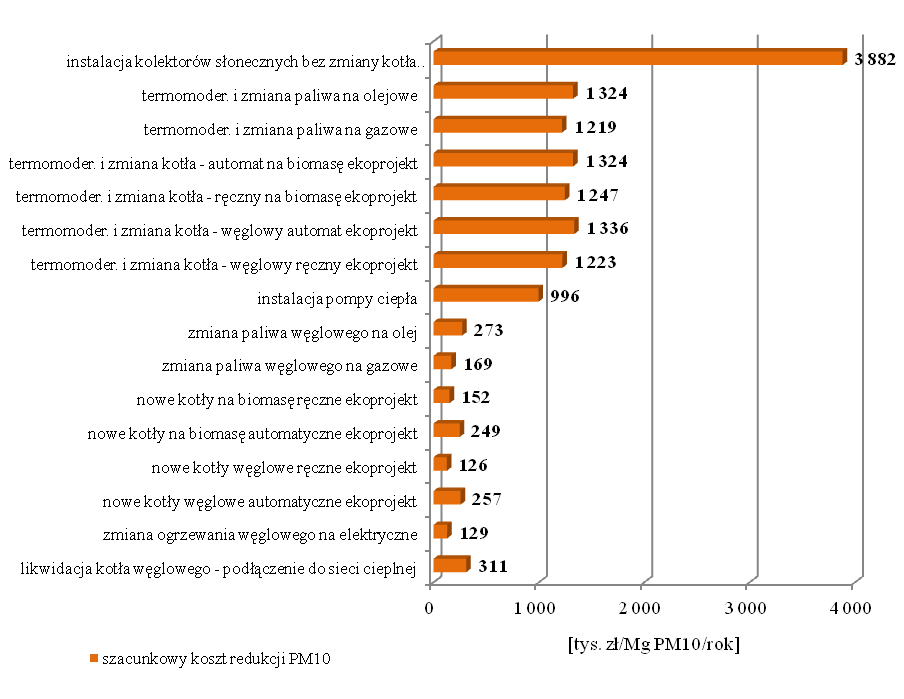 Rysunek 33. Porównanie szacunkowych, średnich wskaźników kosztów redukcji pyłu zawieszonego PM10 z indywidualnych systemów grzewczychNajwiększy efekt redukcji emisji pyłu PM10 osiągany jest poprzez podłączenie budynków do sieci cieplnej, zmianę ogrzewania węglowego na gazowe lub elektryczne. Wybór preferowanych inwestycji powinien być uzależniony z jednej strony od efektu ekologicznego, z drugiej od czynników ekonomicznych. Warto lokować środki finansowe w działania, które przy możliwie najniższych nakładach finansowych przynoszą najwyższy efekt ekologiczny. Przedstawione porównanie pokazuje, że najlepiej lokować środki realizując działania związane z:wymianą ogrzewania węglowego na elektryczne,wymianą ogrzewania węglowego na gazowe,wymianą starych kotłów węglowych na kotły spełniające wymagania ekoprojektu zasilane automatycznie,wymianą ogrzewania węglowego na olejowe,podłączeniem do sieci cieplnej.Warto wspomnieć, że o opłacalności podłączenia do sieci cieplnej, a przez to o efektywności ekonomiczno-ekologicznej tego rozwiązania, decyduje odległość domu/mieszkania od istniejącej sieci ciepłowniczej. W przypadku, gdy odległość ta jest niewielka, koszty zdecydowanie maleją i działanie takie staje się najbardziej uzasadnionym ekonomicznie sposobem ograniczenia emisji zanieczyszczeń do powietrza.Najmniej uzasadnionym ekonomicznie działaniem zmierzającym do redukcji emisji z indywidualnych systemów grzewczych jest instalacja kolektorów słonecznych lub termomodernizacja budynku niepowiązana ze zmianą systemu grzewczego. Szczegółowe zestawienie szacunkowych kosztów redukcji emisji pyłu PM10 odniesione do 100 [m2] powierzchni ogrzewalnej zestawiono poniżej.Tabela 37. Zestawienie szacunkowych, średnich kosztów redukcji emisji pyłu PM10, odniesione do 100 [m2] powierzchni ogrzewalnej Wybór rodzaju inwestycji uzależniony jest również w istotny sposób od kosztów eksploatacyjnych, czyli w głównej mierze od cen paliw i cen zakupu energii. Dlatego spośród wymienionych wyżej rozwiązań zwykle największym zainteresowaniem cieszą się: wymiana ogrzewania węglowego na gazowe oraz wymiana kotłów węglowych na kotły spełniające wymagania ekoprojektu zasilane automatycznie. Dobrym rozwiązaniem jest też zmiana ogrzewania węglowego na elektryczne. MONITOROWANI REALIZACJI PROGRAMUPodstawą procesu wdrażania Programu ochrony powietrza jest systematyczna kontrola, która daje możliwość oceny stopnia realizacji wyznaczonych zadań oraz korygowania kierunków działań naprawczych w ramach działań ujętych w Harmonogramie rzeczowo-finansowym przedstawionym w załączniku nr 2 do niniejszej uchwały. Kluczowym elementem jest jednoczesna ocena stanu środowiska oraz kontrola przestrzegania prawa w zakresie ochrony środowiska, aby dokonać oceny procesu wdrażania działań naprawczych.Organ wykonawczy gminy miasto Włocławek zobowiązany jest do sporządzania sprawozdań z realizacji działań naprawczych wskazanych w Programie w danym roku za rok poprzedni i ich przekazywania w terminie do 31 stycznia każdego roku Zarządowi Województwa Kujawsko-Pomorskiego. Zakres informacji przekazywanych przez jednostki realizujące poszczególne działania naprawcze określony jest w ramach internetowej platformy sprawozdawczej, która udostępniana jest poszczególnym jednostkom corocznie przez Urząd Marszałkowski Województwa Kujawsko-Pomorskiego do końca roku sprawozdawczego – do dnia 31 stycznia za rok poprzedni. Sprawozdania powinny być przekazywane wyłącznie w formie elektronicznej poprzez internetową platformę sprawozdawczą (fakultatywnie do 2021 r. również poprzez arkusz sprawozdawczy, który zostanie udostępniony po uchwaleniu POP).Sprawozdanie w zakresie działań związanych z redukcją emisji powinno obejmować wszystkie działania ujęte w Harmonogramie rzeczowo-finansowym wskazanym w załączniku nr 2 
do niniejszej uchwały. W sprawozdaniach należy przedstawić koszty podjętych działań, osiągnięty efekt ekologiczny, a także wskazać źródła ich finansowania. Najistotniejszym elementem sprawozdawczości jest zawarcie informacji umożliwiających monitorowanie postępu realizacji działań naprawczych. Konieczne jest zatem stosowanie spójnych z określonymi w ww. Harmonogramie, wskaźników monitorowania postępu realizacji Programu. Sprawozdanie powinno obejmować również wszystkie informacje z zakresu realizacji Planu działań krótkoterminowych, m.in.: czy stwierdzono przekroczenia poziomów substancji w powietrzu, czy Plan został rozpoczęty, jak często wdrażano Plan, czy podano do publicznej wiadomości informację o realizacji Planu, w jaki sposób zamieszczono te informacje oraz czy podjęto działania krótkoterminowe.Na podstawie przekazywanych sprawozdań z realizacji działań naprawczych, a także w oparciu o wyniki pomiarów zanieczyszczeń powietrza prowadzonych przez Głównego Inspektora Ochrony Środowiska - Regionalny Wydział Monitoringu Środowiska w Bydgoszczy, Zarząd Województwa Kujawsko-Pomorskiego przekazuje ministrowi właściwemu do spraw klimatu co roku, w terminie do 31 marca, za poprzedni rok kalendarzowy sprawozdanie z realizacji Programu, w tym Planu. Ponadto w terminie 6 miesięcy po zakończeniu realizacji Programu ochrony powietrza, w tym Planu Zarząd Województwa Kujawsko-Pomorskiego przekazuje sprawozdanie końcowe z realizacji tego Programu lub Planu obejmujące cały okres ich realizacji. Istotą monitorowania realizacji Programu jest konieczność przekazywania informacji do Unii Europejskiej, na temat działań podjętych w celu zapobiegania nadmiernym zanieczyszczeniom i dotrzymania standardów jakości powietrza.Spis tabelTabela 1. Charakterystyka strefy miasto Włocławek w roku 2018	16Tabela 2. Klasyfikacja strefy miasto Włocławek w 2018 roku	16Tabela 3. Klasyfikacja strefy miasto Włocławek w latach 2013-2018 ze względu na ochronę zdrowia	16Tabela 4. Poziomy dopuszczalne, docelowe, informowania społeczeństwa, alarmowe i celu długoterminowego dla substancji objętych Programem	17Tabela 5. Stacje pomiarowe na terenie strefy miasto Włocławek, na których przeprowadzono w 2018 roku pomiary jakości powietrza	19Tabela 6. Liczba dni z przekroczeniem dobowego poziomu dopuszczalnego pyłu zawieszonego PM10 w strefie miasto Włocławek	19Tabela 7. Liczba dni z przekroczeniem dopuszczalnego stężenia 24-godz. dla pyłu PM10 w poszczególnych miesiącach 2018 roku w strefie miasto Włocławek	20Tabela 8. Stężenie średnioroczne pyłu zawieszonego PM10 notowane na stacjach pomiarowych w strefie miasto Włocławek w latach 2013-2018	22Tabela 9. Identyfikacja ryzyka przekroczenia poziomu alarmowego, liczba dni z przekroczeniem poziomu alarmowego (300 µg/m3) w latach 2013-2018 w strefie miasto Włocławek	23Tabela 10. Identyfikacja ryzyka przekroczenia poziomu informowania, liczba dni z przekroczeniem poziomu informowania (200 µg/m3) w latach 2013-2018 w strefie miasto Włocławek	23Tabela 11. Identyfikacja ryzyka przekroczenia poziomu alarmowego, liczba dni z przekroczeniem obowiązującego od 11 października 2019 roku poziomu alarmowego (150 µg/m3) w odniesieniu do lat 2013-2018 w strefie miasto Włocławek	23Tabela 12. Identyfikacja ryzyka przekroczenia poziomu informowania, liczba dni z przekroczeniem obowiązującego od 11 października 2019 roku poziomu informowania (100 µg/m3) w odniesieniu do lat 2013-2018 w strefie miasto Włocławek	23Tabela 13. Stężenie średnioroczne benzo(a)pirenu za lata 2013-2018 w strefie miasto Włocławek	28Tabela 14. Obszary przekroczeń pyłu zawieszonego PM10 w strefie miasto Włocławek i ich charakterystyka	30Tabela 15. Obszary przekroczeń benzo(a)pirenu w strefie miasto Włocławek i ich charakterystyka	30Tabela 16. Wielkość emisji zanieczyszczeń wprowadzanych do powietrza z terenu strefy miasto Włocławek w 2018 roku, wg rodzaju źródeł emisji	33Tabela 17.Podział źródeł emisji z podziałem na kategorie SNAP	34Tabela 18. Zakres stężeń tła regionalnego w strefie miasto Włocławek w 2018 roku	34Tabela 19. Zakres stężeń tła regionalnego w strefie miasto Włocławek w 2018 roku w podziale na różne rodzaje tła	35Tabela 20. Tło regionalne oraz przyrost tła miejskiego dla wybranych kodów sytuacji przekroczenia pyłu PM10	35Tabela 21. Tło regionalne oraz przyrost tła miejskiego i lokalnego dla wybranych kodów sytuacji przekroczenia B(a)P	36Tabela 22.Porównanie emisji pyłu PM10 i B(a)P ze źródeł zlokalizowanych poza strefą miasto Włocławek w roku bazowym i w roku prognozy	40Tabela 23. Porównanie emisji pyłu PM10 i B(a)P ze źródeł zlokalizowanych poza strefą miasto Włocławek w odległości do 30 km w roku bazowym i w roku prognozy	40Tabela 24. Wielkość tła regionalnego w strefie miasto Włocławek dla scenariusza bazowego	40Tabela 25. Wielkość tła regionalnego w strefie miasto Włocławek w scenariuszu redukcji	44Tabela 26. Bilans emisji substancji objętych Programem w strefie miasto Włocławek w roku prognozy	44Tabela 27. Harmonogram działań naprawczych w strefie miasto Włocławek (PL0403_ZSO)	77Tabela 28. Harmonogram działań naprawczych w strefie miasto Włocławek (PL0403_EE)	79Tabela 29. Harmonogram działań naprawczych w strefie miasto Włocławek (PL0403_KPP)	80Tabela 30. Wielkość narastająca redukcji stężeń pyłu zawieszonego PM10 w powietrzu w wyniku realizacji działania naprawczego PL0403_ZSO w poszczególnych latach realizacji Programu	82Tabela 31. Wielkość narastająca redukcji stężeń benzo(a)pirenu w powietrzu w wyniku realizacji działania naprawczego PL0403_ZSO w poszczególnych latach realizacji Programu	82Tabela 32. Zakres kompetencji poszczególnych organów w ramach PDK	87Tabela 33. Warunki ogłaszania poszczególnych poziomów PDK	89Tabela 34. Działania informacyjne i ochronne wskazane do realizacji w ramach poszczególnych poziomów PDK	93Tabela 35. Działania prewencyjne i operacyjne wskazane do realizacji w ramach poszczególnych poziomów PDK	93Tabela 36. Wskaźniki redukcji emisji pyłu zawieszonego PM10 oraz benzo(a)pirenu dla wybranych działań naprawczych prowadzących do redukcji emisji z sektora komunalno-bytowego	102Tabela 37. Zestawienie szacunkowych, średnich kosztów redukcji emisji pyłu PM10, odniesione do 100 [m2] powierzchni ogrzewalnej	105Spis rysunkówRysunek 1.Strefa miasto Włocławek z podziałem na granice jednostek strukturalnych	14Rysunek 2. Róża wiatrów w strefie miasto Włocławek w 2018 roku, na podstawie danych stacji pomiarowej we Włocławku 	15Rysunek 3. Liczba dni z przekroczeniem stężenia 24-godz. pyłu PM10 w strefie miasto Włocławek z podziałem na poszczególne miesiące w 2018 roku	20Rysunek 4. Liczba dni z przekroczeniem dopuszczalnego stężenia 24 godz. PM10 w strefie miasto Włocławek w latach 2013-2018	21Rysunek 5. Stężenie średnioroczne pyłu PM10 w strefie miasto Włocławek	22Rysunek 6. Porównanie przebiegu zmienności stężeń 24-godz. PM10, wiatru w I kwartale 2018 r. we Włocławku	25Rysunek 7. Porównanie przebiegu zmienności stężeń 24-godz. PM10, wiatru w IV kwartale 2018 r. we Włocławku	25Rysunek 8. Porównanie przebiegu zmienności stężeń 24-godz. PM10 w IV kwartale 2018 r. we Włocławku z temperaturą	26Rysunek 9. Porównanie przebiegu zmienności stężeń 24-godz. PM10 w I kwartale 2018 r. we Włocławku z wysokością warstwy mieszania	27Rysunek 10. Porównanie przebiegu zmienności stężeń 24-godz. PM10 w IV kwartale 2018 r. we Włocławku z wysokością warstwy mieszania	27Rysunek 11. Stężenie średnioroczne benzo(a)pirenu w strefie miasto Włocławek	28Rysunek 12. Obszary przekroczeń poziomu dopuszczalnego dla pyłu PM10 na terenie strefy miasto Włocławek w 2018 roku	31Rysunek 13. Obszary przekroczeń poziomu docelowego dla benzo(a)pirenu, na terenie strefy miasto Włocławek w 2018 roku	32Rysunek 14. Prezentacja poziomów tła regionalnego oraz przyrostu tła miejskiego na terenie obszarów przekroczeń pyłu PM10 w strefie miasto Włocławek w 2018 roku	37Rysunek 15. Prezentacja poziomów tła regionalnego oraz przyrostu tła miejskiego na terenie obszarów przekroczeń B(a)P w strefie miasto Włocławek w 2018 roku	38Rysunek 16. Porównanie emisji pyłu PM10 i benzo(a)pirenu z sektora komunalno-bytowego w strefie miasto Włocławek w roku bazowym i w roku prognozy	46Rysunek 17. Podział administracyjny strefy miasto Włocławek	52Rysunek 18. Lokalizacja punktów pomiarowych  pyłu PM10, PM2,5 oraz B(a)P w strefie miasto Włocławek	53Rysunek 19. Emisja pyłu zawieszonego PM10 ze źródeł przemysłowych i energetycznych	54Rysunek 20. Emisja pyłu PM10 ze źródeł komunalno-bytowych	55Rysunek 21. Emisja pyłu zawieszonego PM10 ze źródeł niezorganizowanych (kopalnie kruszyw)	56Rysunek 22. Emisja pyłu zawieszonego PM10 z transportu drogowego	57Rysunek 23. Emisja pyłu zawieszonego PM10 z innych źródeł - ciągniki rolnicze	58Rysunek 24. Emisja pyłu zawieszonego PM10 z innych źródeł - transport kolejowy	59Rysunek 25. Emisja pyłu zawieszonego PM10 ze składowisk odpadów	60Rysunek 26. Emisja pyłu zawieszonego PM10 ze źródeł rolniczych (uprawy i hodowla)	61Rysunek 27. Emisja naturalna pyłu zawieszonego PM10 z terenów leśnych i gruntów	62Rysunek 28. Emisja benzo(a)pirenu ze źródeł przemysłowych i energetycznych	63Rysunek 29. Emisja benzo(a)pirenu ze źródeł komunalno-bytowych	64Rysunek 30. Emisja benzo(a)pirenu z transportu drogowego	65Rysunek 31. Emisja benzo(a)pirenu z kolei	66Rysunek 32. Emisja pyłu zawieszonego PM10 z sektora komunalno-bytowego	67Rysunek 33. Porównanie szacunkowych, średnich wskaźników kosztów redukcji pyłu zawieszonego PM10 z indywidualnych systemów grzewczych	104WYKAZ LITERATURY I ŹRÓDEŁRoczna ocena jakości powietrza w województwie kujawsko-pomorskim za rok 2013, Bydgoszcz, kwiecień 2014.Roczna ocena jakości powietrza w województwie kujawsko-pomorskim za rok 2014, Bydgoszcz, kwiecień 2015.Roczna ocena jakości powietrza w województwie kujawsko-pomorskim za rok 2015, Bydgoszcz, kwiecień 2016.Roczna ocena jakości powietrza w województwie kujawsko-pomorskim za rok 2016, Bydgoszcz, kwiecień 2017.Roczna ocena jakości powietrza w województwie kujawsko-pomorskim za rok 2017, Bydgoszcz, kwiecień 2018.Roczna ocena jakości powietrza w województwie kujawsko-pomorskim za rok 2018, Bydgoszcz, kwiecień 2019.Efektywne i przyjazne środowisku źródła ciepła – ograniczenie niskiej emisji Poradnik - K. Kubica, 2007.Badania stężeń PM dla potrzeb oceny zagrożenia zdrowia chorobami układu sercowo naczyniowego i oddechowego narażenia - Krzysztof Klejnowski, Andrzej Krasa, Wioletta Rogula, Jadwiga Błaszczyk, Patrycja Rogula Sieć Naukowa „Środowisko a Zdrowie” 2007.Zanieczyszczenia powietrza a choroby układu oddechowego dr n. med. Wojciech Lubiński, dr inż. Artur Badyda.EMEP/EEA air pollutant emission inventory guidebook. European Environment Agency, Copenhagen 2013.A User's Guide for the CALPUFF Disperssion Model (Version 5). Earth Tech, Inc. 196 Baker Avenue, Concord, MA 01742. SCIRE J.S., STRIMAITIS D.G., YAMARTINO R. J. 2000.Analiza stanu zanieczyszczenia powietrza pyłem PM10 i PM25 z uwzględnieniem składu chemicznego pyłu, w tym metali ciężkich i WWA Raport końcowy, Warszawa 2008. Prognoza zapotrzebowania na paliwa i energię do 2030 roku Załącznik 2. do „Polityki energetycznej Polski do 2030 roku” Ministerstwo Gospodarki 2009 r.Ankiety sporządzone przez urzędy gmin, miast i starostwa powiatowe województwa kujawsko-pomorskiego.Wyniki pomiarów substancji w powietrzu za lata 2010-2014 wykonywane przez Wojewódzki Inspektorat Ochrony Środowiska w Bydgoszczy.Strategia rozwoju województwa kujawsko-pomorskiego do 2020 roku.Regionalny Program Operacyjny Województwa Kujawsko-pomorskiego za lata 
2014-2020.Prognoza stężeń pyłu PM10 i PM2,5 dla lat 2020 i 2025 oraz określenie tła zanieczyszczeń dla okresu 2016-2020, ATMOTERM S.A. 2016.Ekspertyza naukowa pn. „Opracowanie programu obliczeniowego do wyznaczania emisji drogowej tlenku węgla, węglowodorów, niemetanowych lotnych związków organicznych, tlenków azotu, cząstek stałych, tlenków siarki oraz benzenu dla skumulowanych kategorii pojazdów: samochodów osobowych, lekkich samochodów ciężarowych (dostawczych) oraz samochodów ciężarowych i autobusów dla lat bilansowania: 2014, 2015, 2020, 2025, 2030, 2035 i ; prof. Zdzisław Chłopek, 2016.„Raport z szacowania na podstawie pomiarów wskaźników emisji podstawowych zanieczyszczeń powietrza emitowanych z indywidualnych źródeł ciepła” – Instytut Chemicznej Przeróbki Węgla, Zabrze, 2017.SPIS TREŚCIWykaz pojęć i skrótów użytych w Programie	3Załącznik nr 1	6CZĘŚĆ OPISOWA	7CEL, ZAKRES I PODSTAWY PRAWNE PRZYGOTOWANIA PROGRAMU	7Cel i zakres opracowania oraz kod Programu	7Podstawy prawne	7OPIS STREFY MIASTO WŁOCŁAWEK OBJĘTEJ PROGRAMEM	11Położenie, dane topograficzne i demografia	12OPIS STANU JAKOŚCI POWIETRZA W STREFIE MIASTO WŁOCŁAWEK	15Klasyfikacja strefy miasto włocławek pod kątem oceny jakości powietrza	15Wykaz substancji objętych Programem	17Wyniki pomiarów jakości powietrza w strefie miasto Włocławek w latach 2013-2018	18Wyniki rocznej oceny jakości powietrza w 2018 roku	28Opis obszaru przekroczeń w strefie miasto Włocławek	33BILANS EMISJI SUBSTANCJI ZANIECZYSZCZAJĄCYCH WPROWADZANYCH DO POWIETRZA W STREFIE W ROKU BAZOWYM	33ANALIZA STANU JAKOŚCI POWIETRZA	34Szacunkowy poziom tła regionalnego zanieczyszczeń w roku bazowym 2018	34Szacunkowy przyrost tła miejskiego i lokalnego w roku bazowym 2018 w podziale na grupy źródeł emisji	35PRZEWIDYWANE POZIOMY SUBSTANCJI W POWIETRZU W ROKU PROGNOZY	38Przewidywane poziomy substancji w powietrzu w przypadku realizacji działań wskazanych prawem	39Przewidywane poziomy substancji w powietrzu w przypadku realizacji działań wskazanych w Programie	39BILANS EMISJI W ROKU PROGNOZY	39Przewidywane zmiany wielkości emisji ze źródeł zlokalizowanych poza strefą w roku prognozy	39Scenariusze wielkości emisji w rokU prognozy	40UZASADNIENIE ZAKRESU OKREŚLONYCH I OCENIONYCH PRZEZ ZARZĄD WOJEWÓDZTWA KUJAWSKO-POMORSKIEGO ZAGADNIEŃ	44UWARUNKOWANIA WYNIKAJĄCE Z PLANÓW ZAGOSPODAROWANIA PRZESTRZENNEGO	44BILANS SUBSTANCJI WPROWADZANYCH DO POWIETRZA ZE ŹRÓDEŁ, DLA KTÓRYCH WSKAZANO KONIECZNOŚĆ REDUKCJI EMISJI	46OCENA I ANALIZA MOŻLIWYCH DO ZASTOSOWANIA ROZWIĄZAŃ ZMIERZAJĄCY DO OGRANICZENIA EMISJI PREKURSORÓW OZONU	47SZACUNKOWY CZAS POTRZEBNY NA OSIĄGNIĘCIE CELÓW PROGRAMU	48PODSUMOWANIE ANALIZY DOKUMENTÓW, MATERIAŁÓW I PUBLIKACJI WYKORZYSTANYCH DO PRACOWANIA PROGRAMU	48ZAŁĄCZNIKI GRAFICZNE	52PODZIAŁ ADMINISTRACYJNY STREFY OBJĘTEJ PROGRAMEM	52LOKALIZACJA PUNKTÓW POMIAROWYCH	53ROZMIESZCZENIE EMISJI ZANIECZYSZCZEŃ DO POWIETRZA	54Źródła emisji pyłu zawieszonego PM10	54Źródła emisji benzo(a)pirenu	63ROZMIESZCZENIE GŁÓWNYCH ŹRÓDEŁ EMISJI ZANIECZYSZCZEŃ DO POWIETRZA ODPOWIEDZIALNYCH ZA PRZEKROCZENIA	67Załącznik nr 2	69DZIAŁANIA WSKAZANE DO REALIZACJI W CELU OSIĄGNIĘCIA STANDARDÓW JAKOŚCI POWIETRZA ORAZ OBNIŻENIA STĘŻENIA BENZO(A)PIRENU W STREFIE MIASTO WŁOCŁAWEK	70Informacja o możliwych do podjęcia działaniach w obszarach przekroczeń	70Podstawowe kierunki działań	71Wykaz i opis planowanych do realizacji działań naprawczych	71Harmonogram rzeczowo-finansowy działań naprawczych	76Możliwe źródła finansowania działań wskazanych w programie	82LISTA DZIAŁAŃ NIEOBJĘTYCH PROGRAMEM PLANOWANYCH LUB PRZEWIDZIANYCH DO REALIZACJI W PERSPEKTYWIE DŁUGOTERMINOWEJ	84DZIAŁANIA NAPRAWCZE, KTÓRE NIE ZOSTAŁY WYTYPOWANE DO WDROŻENIA	85Załącznik nr 3	86PLAN DZIAŁAŃ KRÓTKOTERMINOWYCH	87Podstawy prawne PDK	87obowiązki związane z realizacją PDK	91Zakres i rodzaj działań krótkoterminowych oraz sposób postępowania	93Skutki realizacji planu działań krótkoterminowych, zagrożenia i bariery w realizacji	95Terminy Podjęcia planu działań krótkoterminowych,	95Monitorowanie realizacji Planu działań krótkoterminowych	96Załącznik nr 4	97OGRANICZENIA I OBOWIAZKI ZWIĄZANE Z REALIZACJĄ PROGRAMU	98PRZEKAZYWANIE ZARZĄDOWI WOJEWÓDZTWA PRZEZ ORGANY ADMINISTRACJI INFORMACJI O WYDAWANYCH DECYZJACH ORAZ AKTACH PRAWA MIEJSCOWEGO	98OBOWIĄZKI I OGRANICZENIA PODMIOTÓW KORZYSTAJĄCYCH ZE ŚRODOWISKA ORAZ OSÓB FIZYCZNYCH	98Załącznik nr 5	100WSKAŹNIKI MONITOROWANIA POSTĘPU DLA PLANOWANYCH DZIAŁAŃ NAPRAWCZYCH	101MONITOROWANI REALIZACJI PROGRAMU	105Spis tabel	107Spis rysunków	109WYKAZ LITERATURY I ŹRÓDEŁ	110nazwa strefynazwa strefystrefa miasto Włocławekkod strefykod strefyPL0403na terenie lub części strefy obowiązują dopuszczalne poziomy substancji określoneze względu na ochronę zdrowia [tak/nie]Takna terenie lub części strefy obowiązują dopuszczalne poziomy substancji określoneze względu na ochronę roślin [tak/nie]Nieaglomeracja [tak/nie]aglomeracja [tak/nie]Niepowierzchnia strefy [km2]powierzchnia strefy [km2]84ludność (2018 r.) [os.]ludność (2018 r.) [os.]10 802dzieci poniżej 5 roku życia [os.]dzieci poniżej 5 roku życia [os.]4 513osoby starsze > 65 roku życia [os.]osoby starsze > 65 roku życia [os.]36 393substancjaklasa strefysubstancjaklasa strefySO2ANO2ACOAC6H6AOZON (O3)APM10CPM2,5APb w PM10AAs w PM10ACd w PM10ANi w PM10ABenzo(a)pirenCzanieczyszczeniewyniki klasyfikacji strefy w latachwyniki klasyfikacji strefy w latachwyniki klasyfikacji strefy w latachwyniki klasyfikacji strefy w latachwyniki klasyfikacji strefy w latachwyniki klasyfikacji strefy w latachzanieczyszczenie201320142015201620172018SO2AAAAAANO2AAAAAACOAAAAAAC6H6AAAAAAOZON O3AAAAAAPM10CCCCCCPM2,5AAAAAAPbAAAAAAAsAAAAAACdAAAAAANiAAAAAAB(a)PCCCCCCokres uśredniania wynikówjednostkaPM10B(a)Ppoziomy dopuszczalne ze względu na ochronę zdrowiastężenie średnioroczne[µg/m3]40poziomy dopuszczalne ze względu na ochronę zdrowiastężenie dobowe (24 godz.)[µg/m3]50poziomy dopuszczalne ze względu na ochronę zdrowiadopuszczalna liczba dni z przekroczeniem poziomu dobowego[dni]35poziom informowania społeczeństwastężenie 24 godz.[µg/m3]200poziom informowania społeczeństwastężenie 24 godz. (od 11.10.2019 r.)[µg/m3]100poziom alarmowystężenie 24 godz.[µg/m3]300poziom alarmowystężenie 24 godz. (od 11.10.2019 r.)[µg/m3]150poziomy docelowe ze względu na ochronę zdrowiastężenie średnioroczne[ng/m3]1kod stacjinazwa stacjiulicawspółrzędne geograficznewspółrzędne geograficzneKpWloclGniazWłocławek, ul. Gniazdowskiego 7Gniazdowskiego 752,65156119,051886KpWloclOkrzeWłocławek OKRZEIul. Okrzei52.65846719.059314kod stacjiadres stacjim/a*liczba dni z przekroczeniem dopuszczalnego stężenia 24-godz. dla PM10liczba dni z przekroczeniem dopuszczalnego stężenia 24-godz. dla PM10liczba dni z przekroczeniem dopuszczalnego stężenia 24-godz. dla PM10liczba dni z przekroczeniem dopuszczalnego stężenia 24-godz. dla PM10liczba dni z przekroczeniem dopuszczalnego stężenia 24-godz. dla PM10liczba dni z przekroczeniem dopuszczalnego stężenia 24-godz. dla PM10kod stacjiadres stacjim/a*201320142015201620172018KpWloclChelmMOBWłocławek ul. Chełmickaa--53-46-KpWloclOkrzeWłocławek ul. Okrzeia-7659254369KpWloclGnia2Włocławek Gniazdowskiego 7m----29-KpWloclGniazWłocławek Gniazdowskiego 7m----562KpWloclSielsWłocławek ul. Sielska 3m21334138--kod stacjiadres stacjim/aliczba dni z przekroczeniem dopuszczalnego stężenia 24-godz. dla pyłu PM10 
w poszczególnych miesiącachliczba dni z przekroczeniem dopuszczalnego stężenia 24-godz. dla pyłu PM10 
w poszczególnych miesiącachliczba dni z przekroczeniem dopuszczalnego stężenia 24-godz. dla pyłu PM10 
w poszczególnych miesiącachliczba dni z przekroczeniem dopuszczalnego stężenia 24-godz. dla pyłu PM10 
w poszczególnych miesiącachliczba dni z przekroczeniem dopuszczalnego stężenia 24-godz. dla pyłu PM10 
w poszczególnych miesiącachliczba dni z przekroczeniem dopuszczalnego stężenia 24-godz. dla pyłu PM10 
w poszczególnych miesiącachliczba dni z przekroczeniem dopuszczalnego stężenia 24-godz. dla pyłu PM10 
w poszczególnych miesiącachliczba dni z przekroczeniem dopuszczalnego stężenia 24-godz. dla pyłu PM10 
w poszczególnych miesiącachliczba dni z przekroczeniem dopuszczalnego stężenia 24-godz. dla pyłu PM10 
w poszczególnych miesiącachliczba dni z przekroczeniem dopuszczalnego stężenia 24-godz. dla pyłu PM10 
w poszczególnych miesiącachliczba dni z przekroczeniem dopuszczalnego stężenia 24-godz. dla pyłu PM10 
w poszczególnych miesiącachliczba dni z przekroczeniem dopuszczalnego stężenia 24-godz. dla pyłu PM10 
w poszczególnych miesiącachliczba dni z przekroczeniem dopuszczalnego stężenia 24-godz. dla pyłu PM10 
w poszczególnych miesiącachkod stacjiadres stacjim/aIIIIIIIVVVIVIIVIIIIXXXIXIIsumaKpWloclOkrzeWłocławek 
ul. Okrzeia814134000001112769KpWloclGniazWłocławek Gniazdowskiego 7m81416100000810762KpWloclOkrzeWłocławek 
ul. Okrzeim91616100000912770kod stacjiadres stacjim/a*stężenie średnioroczne pyłu PM10 [µg/m3]stężenie średnioroczne pyłu PM10 [µg/m3]stężenie średnioroczne pyłu PM10 [µg/m3]stężenie średnioroczne pyłu PM10 [µg/m3]stężenie średnioroczne pyłu PM10 [µg/m3]stężenie średnioroczne pyłu PM10 [µg/m3]kod stacjiadres stacjim/a*201320142015201620172018KpWloclChelmMOBWłocławek ul. Chełmickaa--28,0-31,2-KpWloclOkrzeWłocławek ul. Okrzeia-39,834,228,838,333,3KpWloclGnia2Włocławek Gniazdowskiego 7m----27,4-KpWloclGniazWłocławek Gniazdowskiego 7m----21,732,1KpWloclOkrzeWłocławek ul. Okrzeim36,838,035,330,633,134,2adres stacjim/aliczba dni z alarmem dla PM10 (stężenie >300* [µg/m3])liczba dni z alarmem dla PM10 (stężenie >300* [µg/m3])liczba dni z alarmem dla PM10 (stężenie >300* [µg/m3])liczba dni z alarmem dla PM10 (stężenie >300* [µg/m3])liczba dni z alarmem dla PM10 (stężenie >300* [µg/m3])liczba dni z alarmem dla PM10 (stężenie >300* [µg/m3])adres stacjim/a201320142015201620172018Włocławek ul. Chełmickaa--0-0-Włocławek ul. Okrzeia-00000Włocławek Gniazdowskiego 7m----0-Włocławek Gniazdowskiego 7m----00Włocławek ul. Okrzeim000000Włocławek ul. Sielska 3m0000--adres stacjim/aliczba dni ze stężeniem PM10 >200* [µg/m3] (poziom informowania)liczba dni ze stężeniem PM10 >200* [µg/m3] (poziom informowania)liczba dni ze stężeniem PM10 >200* [µg/m3] (poziom informowania)liczba dni ze stężeniem PM10 >200* [µg/m3] (poziom informowania)liczba dni ze stężeniem PM10 >200* [µg/m3] (poziom informowania)liczba dni ze stężeniem PM10 >200* [µg/m3] (poziom informowania)adres stacjim/a201320142015201620172018Włocławek ul. Chełmickaa--0-1-Włocławek ul. Okrzeia-00010Włocławek Gniazdowskiego 7m----0-Włocławek Gniazdowskiego 7m----00Włocławek ul. Okrzeim000010Włocławek ul. Sielska 3m0000--adres stacjim/aliczba dni ze stężeniem PM10 >150 [µg/m3] (obowiązujący od 11 października 2019 roku poziom alarmowy)liczba dni ze stężeniem PM10 >150 [µg/m3] (obowiązujący od 11 października 2019 roku poziom alarmowy)liczba dni ze stężeniem PM10 >150 [µg/m3] (obowiązujący od 11 października 2019 roku poziom alarmowy)liczba dni ze stężeniem PM10 >150 [µg/m3] (obowiązujący od 11 października 2019 roku poziom alarmowy)liczba dni ze stężeniem PM10 >150 [µg/m3] (obowiązujący od 11 października 2019 roku poziom alarmowy)liczba dni ze stężeniem PM10 >150 [µg/m3] (obowiązujący od 11 października 2019 roku poziom alarmowy)adres stacjim/a201320142015201620172018Włocławek ul. Chełmickaa--0-6-Włocławek ul. Okrzeia-01030Włocławek Gniazdowskiego 7m----2-Włocławek Gniazdowskiego 7m----00Włocławek ul. Okrzeim100030Włocławek ul. Sielska 3m0000--adres stacjim/aliczba dni ze stężeniem PM10 >100 [µg/m3] (obowiązujący od 11 października 2019 roku poziom informowania)liczba dni ze stężeniem PM10 >100 [µg/m3] (obowiązujący od 11 października 2019 roku poziom informowania)liczba dni ze stężeniem PM10 >100 [µg/m3] (obowiązujący od 11 października 2019 roku poziom informowania)liczba dni ze stężeniem PM10 >100 [µg/m3] (obowiązujący od 11 października 2019 roku poziom informowania)liczba dni ze stężeniem PM10 >100 [µg/m3] (obowiązujący od 11 października 2019 roku poziom informowania)liczba dni ze stężeniem PM10 >100 [µg/m3] (obowiązujący od 11 października 2019 roku poziom informowania)adres stacjim/a201320142015201620172018Włocławek ul. Chełmickaa--1-14-Włocławek ul. Okrzeia-951102Włocławek Gniazdowskiego 7m----7-Włocławek Gniazdowskiego 7m----02Włocławek ul. Okrzeim5643105Włocławek ul. Sielska 3m0101--kod stacjiadres stacjim/a*stężenie średnioroczne benzo(a)pirenu [ng/m3]stężenie średnioroczne benzo(a)pirenu [ng/m3]stężenie średnioroczne benzo(a)pirenu [ng/m3]stężenie średnioroczne benzo(a)pirenu [ng/m3]stężenie średnioroczne benzo(a)pirenu [ng/m3]stężenie średnioroczne benzo(a)pirenu [ng/m3]kod stacjiadres stacjim/a*201320142015201620172018KpWloclOkrzeWłocławek ul. Okrzeim1,92,84,54,23,9-KpWloclGniazWłocławek Gniazdowskiego 7m-----3,4lp.kod obszaru przekroczeńlokalizacja (powiat, gmina)powierzchnia obszaru przekroczeńklasyfikacja obszarumaksymalne stężenieszacunkowa liczba osób narażonych na oddziaływanie zanieczyszczeń powietrzaszacunkowa liczba osób narażonych na oddziaływanie zanieczyszczeń powietrzaszacunkowa liczba osób narażonych na oddziaływanie zanieczyszczeń powietrzainfrastruktura związana z osobami starszymi i dziećmiinfrastruktura związana z osobami starszymi i dziećmiszacunkowa długość drogilp.kod obszaru przekroczeńlokalizacja (powiat, gmina)[km2]klasyfikacja obszaru[µg/m3]ogółemdzieci poniżej 5 roku życiaosoby starsze > 65 roku życialiczba ośrodków, gdzie przebywają dzieciliczba ośrodków, gdzie przebywają osoby starsze[km]10418WloPM10d01powiat m. Włocławek15,36miejski38,82561 6978304 1171729169,67320418WloPM10d02powiat m. Włocławek0,00miejski28,028000172920,387lp.kod obszaru przekroczeńlokalizacja (powiat, gmina)powierzchnia obszaru przekroczeńklasyfikacja obszarumaksymalne stężenieszacunkowa liczba osób narażonych na oddziaływanie zanieczyszczeń powietrzaszacunkowa liczba osób narażonych na oddziaływanie zanieczyszczeń powietrzaszacunkowa liczba osób narażonych na oddziaływanie zanieczyszczeń powietrzainfrastruktura związana z osobami starszymi i dziećmiinfrastruktura związana z osobami starszymi i dziećmiszacunkowa długość drogilp.kod obszaru przekroczeńlokalizacja (powiat, gmina)[km2]klasyfikacja obszaru[ng/m3]ogółemdzieci poniżej 5 roku życiaosoby starsze > 65 roku życialiczba ośrodków, gdzie przebywają dzieciliczba ośrodków, gdzie przebywają osoby starsze[km]10418WloBaPa01powiat m. Włocławek1,17miejski1,5122 6556431417296,94820418WloBaPa02powiat m. Włocławek39,26miejski5,37289 0752 12110 5221729321,75930418WloBaPa03powiat m. Włocławek5,87miejski2,25213 3183171 574172956,510rodzaj emisjiemisja zanieczyszczeń objętych Programem [Mg/rok]emisja zanieczyszczeń objętych Programem [Mg/rok]emisja prekursorów pyłu i ozonu [Mg/rok]emisja prekursorów pyłu i ozonu [Mg/rok]emisja prekursorów pyłu i ozonu [Mg/rok]emisja prekursorów pyłu i ozonu [Mg/rok]emisja prekursorów pyłu i ozonu [Mg/rok]emisja prekursorów pyłu i ozonu [Mg/rok]rodzaj emisjiPM10B(a)PB(a)PSO2NOxCONMLZONH3NH3komunalno-bytowa123,5010,0670,067117,19739,0460,000145,2630,0000,000przemysł i energetyka336,8400,0820,0821 023,1891 201,8023 072,500573,654176,635176,635transport drogowy18,8280,0000,0000,481264,480624,50196,7973,9973,997niezorganizowana 
(hałdy i wyrobiska)9,6680,0000,0000,0000,0000,0000,0000,0000,000inne pojazdy1,1550,0000,0000,0228,1559,4830,8210,0020,002składowiska0,000170,0000,0000,0000,0000,0000,0000,0000,000rolnictwo
(hodowla i uprawy)10,0920,0000,0000,0003,5630,00042,81762,25962,259naturalna
(lasy i grunty)1,6190,0000,0000,0000,0000,0000,0000,0000,000suma emisji501,7030,1500,1501 140,8901 517,0473 706,484859,352242,893242,893rodzaj źródeł emisji wskazanych w analizachkategoria SNAPźródła emisjirolnictwoSNAP 10Rolnictwoprzemysł oraz produkcja ciepła i energii elektrycznejSNAP 01Procesy spalania w sektorze produkcji i transformacji energiiprzemysł oraz produkcja ciepła i energii elektrycznejSNAP 03Procesy spalania w przemyśleprzemysł oraz produkcja ciepła i energii elektrycznejSNAP 04Procesy produkcyjneterenowe maszyny jezdneSNAP 08Inne pojazdy i urządzenianiezorganizowanaSNAP 05Wydobycie i dystrybucja paliw kopalnychtransport drogowySNAP 07Transport drogowysektor handlowy i mieszkaniowy, usługi, rzemiosłoSNAP 02Procesy spalania w sektorze komunalnym i mieszkaniowymkod strefynazwa strefyzanieczyszczenietło regionalnetło regionalnekod strefynazwa strefyzanieczyszczenietło regionalnetło regionalnekod strefynazwa strefyzanieczyszczeniezakresśredniaPL0403miasto Włocławekpył PM10 [µg/m3]13,96 - 16,1414,55PL0403miasto WłocławekB(a)P [ng/m3]0,6 - 4,861,18kod strefynazwa strefyzanieczyszczeniezakres stężeń tła regionalnego w strefiezakres stężeń tła regionalnego w strefiezakres stężeń tła regionalnego w strefiezakres stężeń tła regionalnego w strefiezakres stężeń tła regionalnego w strefiezakres stężeń tła regionalnego w strefiekod strefynazwa strefyzanieczyszczenietransgranicznetransgranicznekrajowekrajowenaturalnenaturalnekod strefynazwa strefyzanieczyszczeniezakresśredniazakresśredniazakresśredniaPL0403miasto Włocławekpył PM10 [µg/m3]4,2 - 4,294,238,64 - 10,259,191,04 - 1,061,14PL0403miasto WłocławekB(a)P [ng/m3]0,13 - 0,130,130,42 - 0,430,430 - 00,00tło lub przyrost tłarodzaj źródeł odpowiedzialnychkod obszaru przekroczeń dla pyłu PM10kod obszaru przekroczeń dla pyłu PM10tło lub przyrost tłarodzaj źródeł odpowiedzialnych0418WloPM10d010418WloPM10d02szacunkowy poziom tła regionalnego dla pyłu PM10 [µg/m3]transgraniczne4,224,22szacunkowy poziom tła regionalnego dla pyłu PM10 [µg/m3]krajowe9,189,12szacunkowy poziom tła regionalnego dla pyłu PM10 [µg/m3]naturalne1,051,06szacunkowy przyrost tła miejskiego dla pyłu PM10 [µg/m3]inne strefy woj.2,432,43szacunkowy przyrost tła miejskiego dla pyłu PM10 [µg/m3]naturalneszacunkowy przyrost tła miejskiego dla pyłu PM10 [µg/m3]rolnictwo0,290,29szacunkowy przyrost tła miejskiego dla pyłu PM10 [µg/m3]przemysł oraz produkcja ciepła i energii elektrycznej0,210,21szacunkowy przyrost tła miejskiego dla pyłu PM10 [µg/m3]terenowe maszyny jezdneszacunkowy przyrost tła miejskiego dla pyłu PM10 [µg/m3]niezorganizowana0,000,00szacunkowy przyrost tła miejskiego dla pyłu PM10 [µg/m3]transport drogowy1,201,20szacunkowy przyrost tła miejskiego dla pyłu PM10 [µg/m3]sektor handlowy 
i mieszkaniowy, usługi, rzemiosło2,672,67tło lub przyrost tłarodzaj źródeł odpowiedzialnychkody obszarów przekroczeń dla B(a)Pkody obszarów przekroczeń dla B(a)Pkody obszarów przekroczeń dla B(a)Ptło lub przyrost tłarodzaj źródeł odpowiedzialnych0418WloBaPa010418WloBaPa020418WloBaPa03szacunkowy poziom tła dla benzo(a)pirenu [ng/m3]transgraniczne0,130,130,13szacunkowy poziom tła dla benzo(a)pirenu [ng/m3]krajowe0,430,430,43szacunkowy poziom tła dla benzo(a)pirenu [ng/m3]naturalne0,000,000,00szacunkowy przyrost tła dla benzo(a)pirenu [ng/m3]inne strefy woj.0,510,500,64szacunkowy przyrost tła dla benzo(a)pirenu [ng/m3]naturalneszacunkowy przyrost tła dla benzo(a)pirenu [ng/m3]rolnictwo0,000,000,00szacunkowy przyrost tła dla benzo(a)pirenu [ng/m3]przemysł oraz produkcja ciepła i energii elektrycznej0,020,020,02szacunkowy przyrost tła dla benzo(a)pirenu [ng/m3]terenowe maszyny jezdneszacunkowy przyrost tła dla benzo(a)pirenu [ng/m3]niezorganizowana0,000,000,00szacunkowy przyrost tła dla benzo(a)pirenu [ng/m3]transport drogowy0,000,000,00szacunkowy przyrost tła dla benzo(a)pirenu [ng/m3]sektor handlowy i mieszkaniowy, usługi, rzemiosło0,190,190,19szacunkowy przyrost tła dla benzo(a)pirenu [ng/m3]sektor handlowy i mieszkaniowy, usługi, rzemiosło0,294,050,89województwowielkość w roku bazowym 2018 [Mg/rok]wielkość w roku bazowym 2018 [Mg/rok]stopień redukcjiwielkość w roku prognozy 2026 [Mg/rok]wielkość w roku prognozy 2026 [Mg/rok]województwoPM10B(a)Pstopień redukcjiPM10B(a)Płódzkie28 191,1708,95870%8 457,3512,687mazowieckie40 457,70114,73070%12 137,3104,419pomorskie17 725,3457,34070%5 317,6042,202warmińsko-mazurskie16 431,2985,81970%4 929,3891,746wielkopolskie35 334,93311,79170%10 600,4803,537województwowielkość w roku bazowym 2018 [Mg/rok]wielkość w roku bazowym 2018 [Mg/rok]stopień redukcjiwielkość w roku prognozy 2026 [Mg/rok]wielkość w roku prognozy 2026 [Mg/rok]województwoPM10B(a)Pstopień redukcjiPM10B(a)Pkujawsko-pomorskie3 467,871,24370%1 040,3610,373łódzkie39,230,01270%11,7690,004mazowieckie670,150,24470%201,0450,073wielkopolskie56,740,01970%17,0220,006strefaPM10B(a)Pstrefaµg/m3ng/m3strefa miasto Włocławek13,880,53strefaPM10B(a)Pstrefaµg/m3ng/m3strefa miasto Włocławek12,960,25rodzaj emisjiemisja zanieczyszczeń objętych Programem w roku prognozy
[Mg/rok]emisja zanieczyszczeń objętych Programem w roku prognozy
[Mg/rok]rodzaj emisjiPM10B(a)Pkomunalno-bytowa77,1570,037przemysł i energetyka303,1560,074transport drogowy16,9450,000niezorganizowana (hałdy i wyrobiska)9,6680,000inne pojazdy1,0970,000składowiska0,0000,000rolnictwo (hodowla i uprawy)9,5870,000naturalna (lasy i grunty)1,6190,000suma emisji419,2290,111jednostka administracyjnawielkość emisji zanieczyszczeń do powietrza w 2018 rokuwielkość emisji zanieczyszczeń do powietrza w 2018 rokuwielkość emisji zanieczyszczeń do powietrza w roku prognozywielkość emisji zanieczyszczeń do powietrza w roku prognozyjednostka administracyjnaPM10B(a)PPM10B(a)Pjednostka administracyjna[Mg/rok][Mg/rok][Mg/rok][Mg/rok]strefa miasto Włocławek123,5010,06777,1570,037informacje o działaniu naprawczymnr kolejnyPL0403/01PL0403/01PL0403/01PL0403/01PL0403/01PL0403/01PL0403/01PL0403/01PL0403/01PL0403/01PL0403/01PL0403/01PL0403/01PL0403/01PL0403/01PL0403/01informacje o działaniu naprawczymkodPL0403_ZSO*PL0403_ZSO*PL0403_ZSO*PL0403_ZSO*PL0403_ZSO*PL0403_ZSO*PL0403_ZSO*PL0403_ZSO*PL0403_ZSO*PL0403_ZSO*PL0403_ZSO*PL0403_ZSO*PL0403_ZSO*PL0403_ZSO*PL0403_ZSO*PL0403_ZSO*informacje o działaniu naprawczymnazwaOgraniczenie emisji z instalacji o małej mocy do 1 MW, w których następuje spalanie paliw stałychOgraniczenie emisji z instalacji o małej mocy do 1 MW, w których następuje spalanie paliw stałychOgraniczenie emisji z instalacji o małej mocy do 1 MW, w których następuje spalanie paliw stałychOgraniczenie emisji z instalacji o małej mocy do 1 MW, w których następuje spalanie paliw stałychOgraniczenie emisji z instalacji o małej mocy do 1 MW, w których następuje spalanie paliw stałychOgraniczenie emisji z instalacji o małej mocy do 1 MW, w których następuje spalanie paliw stałychOgraniczenie emisji z instalacji o małej mocy do 1 MW, w których następuje spalanie paliw stałychOgraniczenie emisji z instalacji o małej mocy do 1 MW, w których następuje spalanie paliw stałychOgraniczenie emisji z instalacji o małej mocy do 1 MW, w których następuje spalanie paliw stałychOgraniczenie emisji z instalacji o małej mocy do 1 MW, w których następuje spalanie paliw stałychOgraniczenie emisji z instalacji o małej mocy do 1 MW, w których następuje spalanie paliw stałychOgraniczenie emisji z instalacji o małej mocy do 1 MW, w których następuje spalanie paliw stałychOgraniczenie emisji z instalacji o małej mocy do 1 MW, w których następuje spalanie paliw stałychOgraniczenie emisji z instalacji o małej mocy do 1 MW, w których następuje spalanie paliw stałychOgraniczenie emisji z instalacji o małej mocy do 1 MW, w których następuje spalanie paliw stałychOgraniczenie emisji z instalacji o małej mocy do 1 MW, w których następuje spalanie paliw stałychinformacje o działaniu naprawczymopisDziałania zmierzające do obniżenia emisji z indywidualnych systemów grzewczych opalanych paliwami stałymi, będą obejmować przede wszystkim poniższe czynności i powinny być dokonywane z poniżej ustaloną hierarchią:
1) zastąpienie niskosprawnych urządzeń grzewczych podłączeniem do sieci ciepłowniczej lub urządzeniami opalanymi gazem;
2) prowadzenie działań zmierzających do wymiany niskosprawnych kotłów na paliwa stałe na:
- kotły zasilane olejem opałowym,
- ogrzewanie elektryczne,
- OZE (głównie pompy ciepła),
- nowe kotły węglowe zasilane automatycznie spełniające wymagania ekoprojektu.
Wymianę niskosprawnych źródeł ciepła należy przeprowadzać w budynkach mieszkalnych (jedno i wielorodzinnych), budynkach użyteczności publicznej, budynkach usługowych, produkcyjnych i handlowych.
3) stosowanie w nowo powstałych budynkach hierarchii źródeł ogrzewania: podłączenie do sieci ciepłowniczej lub sieci gazowej, OZE (pompy ciepła), urządzenia opalane olejem, ogrzewanie elektryczne lub montaż nowych kotłów węglowych zasilanych automatycznie spełniających wymagania ekoprojektu.
Ponadto w ramach działania w celu zwiększenia efektywności energetycznej budynków, w których dokonywana jest wymiana urządzeń grzewczych wskazane jest prowadzenie działań termomodernizacyjnych, tj. docieplenie ścian, stropów, dachów, wymianę stolarki okiennej i drzwiowej.
W ramach działania samorząd lokalny powinien udzielać wsparcia finansowego ze środków własnych lub pozyskanych ze źródeł zewnętrznych np. w postaci dotacji celowej dla mieszkańców i jednostek wpisanych w lokalne regulaminy dofinansowania zgodnie z przyjętymi wytycznymi i ustalonymi priorytetami działań. Dofinansowanie może odbywać się na zasadach określonych w dokumentach lokalnych takich jak np.: PONE, PGN lub innych formach regulaminów dofinansowania. Samorządy lokalne udzielające dofinansowania mogą wymagać zaświadczenia o likwidacji starego źródła ciepła, w celu zabezpieczenia osiągnięcia zakładanego efektu ekologicznego i ochrony przed niewłaściwym wykorzystaniem przyznanych środków.
Działanie wpisuje się w założenia projektu rządowego „Czyste Powietrze”, którego realizacja przewidziana jest do 2029 roku.Działania zmierzające do obniżenia emisji z indywidualnych systemów grzewczych opalanych paliwami stałymi, będą obejmować przede wszystkim poniższe czynności i powinny być dokonywane z poniżej ustaloną hierarchią:
1) zastąpienie niskosprawnych urządzeń grzewczych podłączeniem do sieci ciepłowniczej lub urządzeniami opalanymi gazem;
2) prowadzenie działań zmierzających do wymiany niskosprawnych kotłów na paliwa stałe na:
- kotły zasilane olejem opałowym,
- ogrzewanie elektryczne,
- OZE (głównie pompy ciepła),
- nowe kotły węglowe zasilane automatycznie spełniające wymagania ekoprojektu.
Wymianę niskosprawnych źródeł ciepła należy przeprowadzać w budynkach mieszkalnych (jedno i wielorodzinnych), budynkach użyteczności publicznej, budynkach usługowych, produkcyjnych i handlowych.
3) stosowanie w nowo powstałych budynkach hierarchii źródeł ogrzewania: podłączenie do sieci ciepłowniczej lub sieci gazowej, OZE (pompy ciepła), urządzenia opalane olejem, ogrzewanie elektryczne lub montaż nowych kotłów węglowych zasilanych automatycznie spełniających wymagania ekoprojektu.
Ponadto w ramach działania w celu zwiększenia efektywności energetycznej budynków, w których dokonywana jest wymiana urządzeń grzewczych wskazane jest prowadzenie działań termomodernizacyjnych, tj. docieplenie ścian, stropów, dachów, wymianę stolarki okiennej i drzwiowej.
W ramach działania samorząd lokalny powinien udzielać wsparcia finansowego ze środków własnych lub pozyskanych ze źródeł zewnętrznych np. w postaci dotacji celowej dla mieszkańców i jednostek wpisanych w lokalne regulaminy dofinansowania zgodnie z przyjętymi wytycznymi i ustalonymi priorytetami działań. Dofinansowanie może odbywać się na zasadach określonych w dokumentach lokalnych takich jak np.: PONE, PGN lub innych formach regulaminów dofinansowania. Samorządy lokalne udzielające dofinansowania mogą wymagać zaświadczenia o likwidacji starego źródła ciepła, w celu zabezpieczenia osiągnięcia zakładanego efektu ekologicznego i ochrony przed niewłaściwym wykorzystaniem przyznanych środków.
Działanie wpisuje się w założenia projektu rządowego „Czyste Powietrze”, którego realizacja przewidziana jest do 2029 roku.Działania zmierzające do obniżenia emisji z indywidualnych systemów grzewczych opalanych paliwami stałymi, będą obejmować przede wszystkim poniższe czynności i powinny być dokonywane z poniżej ustaloną hierarchią:
1) zastąpienie niskosprawnych urządzeń grzewczych podłączeniem do sieci ciepłowniczej lub urządzeniami opalanymi gazem;
2) prowadzenie działań zmierzających do wymiany niskosprawnych kotłów na paliwa stałe na:
- kotły zasilane olejem opałowym,
- ogrzewanie elektryczne,
- OZE (głównie pompy ciepła),
- nowe kotły węglowe zasilane automatycznie spełniające wymagania ekoprojektu.
Wymianę niskosprawnych źródeł ciepła należy przeprowadzać w budynkach mieszkalnych (jedno i wielorodzinnych), budynkach użyteczności publicznej, budynkach usługowych, produkcyjnych i handlowych.
3) stosowanie w nowo powstałych budynkach hierarchii źródeł ogrzewania: podłączenie do sieci ciepłowniczej lub sieci gazowej, OZE (pompy ciepła), urządzenia opalane olejem, ogrzewanie elektryczne lub montaż nowych kotłów węglowych zasilanych automatycznie spełniających wymagania ekoprojektu.
Ponadto w ramach działania w celu zwiększenia efektywności energetycznej budynków, w których dokonywana jest wymiana urządzeń grzewczych wskazane jest prowadzenie działań termomodernizacyjnych, tj. docieplenie ścian, stropów, dachów, wymianę stolarki okiennej i drzwiowej.
W ramach działania samorząd lokalny powinien udzielać wsparcia finansowego ze środków własnych lub pozyskanych ze źródeł zewnętrznych np. w postaci dotacji celowej dla mieszkańców i jednostek wpisanych w lokalne regulaminy dofinansowania zgodnie z przyjętymi wytycznymi i ustalonymi priorytetami działań. Dofinansowanie może odbywać się na zasadach określonych w dokumentach lokalnych takich jak np.: PONE, PGN lub innych formach regulaminów dofinansowania. Samorządy lokalne udzielające dofinansowania mogą wymagać zaświadczenia o likwidacji starego źródła ciepła, w celu zabezpieczenia osiągnięcia zakładanego efektu ekologicznego i ochrony przed niewłaściwym wykorzystaniem przyznanych środków.
Działanie wpisuje się w założenia projektu rządowego „Czyste Powietrze”, którego realizacja przewidziana jest do 2029 roku.Działania zmierzające do obniżenia emisji z indywidualnych systemów grzewczych opalanych paliwami stałymi, będą obejmować przede wszystkim poniższe czynności i powinny być dokonywane z poniżej ustaloną hierarchią:
1) zastąpienie niskosprawnych urządzeń grzewczych podłączeniem do sieci ciepłowniczej lub urządzeniami opalanymi gazem;
2) prowadzenie działań zmierzających do wymiany niskosprawnych kotłów na paliwa stałe na:
- kotły zasilane olejem opałowym,
- ogrzewanie elektryczne,
- OZE (głównie pompy ciepła),
- nowe kotły węglowe zasilane automatycznie spełniające wymagania ekoprojektu.
Wymianę niskosprawnych źródeł ciepła należy przeprowadzać w budynkach mieszkalnych (jedno i wielorodzinnych), budynkach użyteczności publicznej, budynkach usługowych, produkcyjnych i handlowych.
3) stosowanie w nowo powstałych budynkach hierarchii źródeł ogrzewania: podłączenie do sieci ciepłowniczej lub sieci gazowej, OZE (pompy ciepła), urządzenia opalane olejem, ogrzewanie elektryczne lub montaż nowych kotłów węglowych zasilanych automatycznie spełniających wymagania ekoprojektu.
Ponadto w ramach działania w celu zwiększenia efektywności energetycznej budynków, w których dokonywana jest wymiana urządzeń grzewczych wskazane jest prowadzenie działań termomodernizacyjnych, tj. docieplenie ścian, stropów, dachów, wymianę stolarki okiennej i drzwiowej.
W ramach działania samorząd lokalny powinien udzielać wsparcia finansowego ze środków własnych lub pozyskanych ze źródeł zewnętrznych np. w postaci dotacji celowej dla mieszkańców i jednostek wpisanych w lokalne regulaminy dofinansowania zgodnie z przyjętymi wytycznymi i ustalonymi priorytetami działań. Dofinansowanie może odbywać się na zasadach określonych w dokumentach lokalnych takich jak np.: PONE, PGN lub innych formach regulaminów dofinansowania. Samorządy lokalne udzielające dofinansowania mogą wymagać zaświadczenia o likwidacji starego źródła ciepła, w celu zabezpieczenia osiągnięcia zakładanego efektu ekologicznego i ochrony przed niewłaściwym wykorzystaniem przyznanych środków.
Działanie wpisuje się w założenia projektu rządowego „Czyste Powietrze”, którego realizacja przewidziana jest do 2029 roku.Działania zmierzające do obniżenia emisji z indywidualnych systemów grzewczych opalanych paliwami stałymi, będą obejmować przede wszystkim poniższe czynności i powinny być dokonywane z poniżej ustaloną hierarchią:
1) zastąpienie niskosprawnych urządzeń grzewczych podłączeniem do sieci ciepłowniczej lub urządzeniami opalanymi gazem;
2) prowadzenie działań zmierzających do wymiany niskosprawnych kotłów na paliwa stałe na:
- kotły zasilane olejem opałowym,
- ogrzewanie elektryczne,
- OZE (głównie pompy ciepła),
- nowe kotły węglowe zasilane automatycznie spełniające wymagania ekoprojektu.
Wymianę niskosprawnych źródeł ciepła należy przeprowadzać w budynkach mieszkalnych (jedno i wielorodzinnych), budynkach użyteczności publicznej, budynkach usługowych, produkcyjnych i handlowych.
3) stosowanie w nowo powstałych budynkach hierarchii źródeł ogrzewania: podłączenie do sieci ciepłowniczej lub sieci gazowej, OZE (pompy ciepła), urządzenia opalane olejem, ogrzewanie elektryczne lub montaż nowych kotłów węglowych zasilanych automatycznie spełniających wymagania ekoprojektu.
Ponadto w ramach działania w celu zwiększenia efektywności energetycznej budynków, w których dokonywana jest wymiana urządzeń grzewczych wskazane jest prowadzenie działań termomodernizacyjnych, tj. docieplenie ścian, stropów, dachów, wymianę stolarki okiennej i drzwiowej.
W ramach działania samorząd lokalny powinien udzielać wsparcia finansowego ze środków własnych lub pozyskanych ze źródeł zewnętrznych np. w postaci dotacji celowej dla mieszkańców i jednostek wpisanych w lokalne regulaminy dofinansowania zgodnie z przyjętymi wytycznymi i ustalonymi priorytetami działań. Dofinansowanie może odbywać się na zasadach określonych w dokumentach lokalnych takich jak np.: PONE, PGN lub innych formach regulaminów dofinansowania. Samorządy lokalne udzielające dofinansowania mogą wymagać zaświadczenia o likwidacji starego źródła ciepła, w celu zabezpieczenia osiągnięcia zakładanego efektu ekologicznego i ochrony przed niewłaściwym wykorzystaniem przyznanych środków.
Działanie wpisuje się w założenia projektu rządowego „Czyste Powietrze”, którego realizacja przewidziana jest do 2029 roku.Działania zmierzające do obniżenia emisji z indywidualnych systemów grzewczych opalanych paliwami stałymi, będą obejmować przede wszystkim poniższe czynności i powinny być dokonywane z poniżej ustaloną hierarchią:
1) zastąpienie niskosprawnych urządzeń grzewczych podłączeniem do sieci ciepłowniczej lub urządzeniami opalanymi gazem;
2) prowadzenie działań zmierzających do wymiany niskosprawnych kotłów na paliwa stałe na:
- kotły zasilane olejem opałowym,
- ogrzewanie elektryczne,
- OZE (głównie pompy ciepła),
- nowe kotły węglowe zasilane automatycznie spełniające wymagania ekoprojektu.
Wymianę niskosprawnych źródeł ciepła należy przeprowadzać w budynkach mieszkalnych (jedno i wielorodzinnych), budynkach użyteczności publicznej, budynkach usługowych, produkcyjnych i handlowych.
3) stosowanie w nowo powstałych budynkach hierarchii źródeł ogrzewania: podłączenie do sieci ciepłowniczej lub sieci gazowej, OZE (pompy ciepła), urządzenia opalane olejem, ogrzewanie elektryczne lub montaż nowych kotłów węglowych zasilanych automatycznie spełniających wymagania ekoprojektu.
Ponadto w ramach działania w celu zwiększenia efektywności energetycznej budynków, w których dokonywana jest wymiana urządzeń grzewczych wskazane jest prowadzenie działań termomodernizacyjnych, tj. docieplenie ścian, stropów, dachów, wymianę stolarki okiennej i drzwiowej.
W ramach działania samorząd lokalny powinien udzielać wsparcia finansowego ze środków własnych lub pozyskanych ze źródeł zewnętrznych np. w postaci dotacji celowej dla mieszkańców i jednostek wpisanych w lokalne regulaminy dofinansowania zgodnie z przyjętymi wytycznymi i ustalonymi priorytetami działań. Dofinansowanie może odbywać się na zasadach określonych w dokumentach lokalnych takich jak np.: PONE, PGN lub innych formach regulaminów dofinansowania. Samorządy lokalne udzielające dofinansowania mogą wymagać zaświadczenia o likwidacji starego źródła ciepła, w celu zabezpieczenia osiągnięcia zakładanego efektu ekologicznego i ochrony przed niewłaściwym wykorzystaniem przyznanych środków.
Działanie wpisuje się w założenia projektu rządowego „Czyste Powietrze”, którego realizacja przewidziana jest do 2029 roku.Działania zmierzające do obniżenia emisji z indywidualnych systemów grzewczych opalanych paliwami stałymi, będą obejmować przede wszystkim poniższe czynności i powinny być dokonywane z poniżej ustaloną hierarchią:
1) zastąpienie niskosprawnych urządzeń grzewczych podłączeniem do sieci ciepłowniczej lub urządzeniami opalanymi gazem;
2) prowadzenie działań zmierzających do wymiany niskosprawnych kotłów na paliwa stałe na:
- kotły zasilane olejem opałowym,
- ogrzewanie elektryczne,
- OZE (głównie pompy ciepła),
- nowe kotły węglowe zasilane automatycznie spełniające wymagania ekoprojektu.
Wymianę niskosprawnych źródeł ciepła należy przeprowadzać w budynkach mieszkalnych (jedno i wielorodzinnych), budynkach użyteczności publicznej, budynkach usługowych, produkcyjnych i handlowych.
3) stosowanie w nowo powstałych budynkach hierarchii źródeł ogrzewania: podłączenie do sieci ciepłowniczej lub sieci gazowej, OZE (pompy ciepła), urządzenia opalane olejem, ogrzewanie elektryczne lub montaż nowych kotłów węglowych zasilanych automatycznie spełniających wymagania ekoprojektu.
Ponadto w ramach działania w celu zwiększenia efektywności energetycznej budynków, w których dokonywana jest wymiana urządzeń grzewczych wskazane jest prowadzenie działań termomodernizacyjnych, tj. docieplenie ścian, stropów, dachów, wymianę stolarki okiennej i drzwiowej.
W ramach działania samorząd lokalny powinien udzielać wsparcia finansowego ze środków własnych lub pozyskanych ze źródeł zewnętrznych np. w postaci dotacji celowej dla mieszkańców i jednostek wpisanych w lokalne regulaminy dofinansowania zgodnie z przyjętymi wytycznymi i ustalonymi priorytetami działań. Dofinansowanie może odbywać się na zasadach określonych w dokumentach lokalnych takich jak np.: PONE, PGN lub innych formach regulaminów dofinansowania. Samorządy lokalne udzielające dofinansowania mogą wymagać zaświadczenia o likwidacji starego źródła ciepła, w celu zabezpieczenia osiągnięcia zakładanego efektu ekologicznego i ochrony przed niewłaściwym wykorzystaniem przyznanych środków.
Działanie wpisuje się w założenia projektu rządowego „Czyste Powietrze”, którego realizacja przewidziana jest do 2029 roku.Działania zmierzające do obniżenia emisji z indywidualnych systemów grzewczych opalanych paliwami stałymi, będą obejmować przede wszystkim poniższe czynności i powinny być dokonywane z poniżej ustaloną hierarchią:
1) zastąpienie niskosprawnych urządzeń grzewczych podłączeniem do sieci ciepłowniczej lub urządzeniami opalanymi gazem;
2) prowadzenie działań zmierzających do wymiany niskosprawnych kotłów na paliwa stałe na:
- kotły zasilane olejem opałowym,
- ogrzewanie elektryczne,
- OZE (głównie pompy ciepła),
- nowe kotły węglowe zasilane automatycznie spełniające wymagania ekoprojektu.
Wymianę niskosprawnych źródeł ciepła należy przeprowadzać w budynkach mieszkalnych (jedno i wielorodzinnych), budynkach użyteczności publicznej, budynkach usługowych, produkcyjnych i handlowych.
3) stosowanie w nowo powstałych budynkach hierarchii źródeł ogrzewania: podłączenie do sieci ciepłowniczej lub sieci gazowej, OZE (pompy ciepła), urządzenia opalane olejem, ogrzewanie elektryczne lub montaż nowych kotłów węglowych zasilanych automatycznie spełniających wymagania ekoprojektu.
Ponadto w ramach działania w celu zwiększenia efektywności energetycznej budynków, w których dokonywana jest wymiana urządzeń grzewczych wskazane jest prowadzenie działań termomodernizacyjnych, tj. docieplenie ścian, stropów, dachów, wymianę stolarki okiennej i drzwiowej.
W ramach działania samorząd lokalny powinien udzielać wsparcia finansowego ze środków własnych lub pozyskanych ze źródeł zewnętrznych np. w postaci dotacji celowej dla mieszkańców i jednostek wpisanych w lokalne regulaminy dofinansowania zgodnie z przyjętymi wytycznymi i ustalonymi priorytetami działań. Dofinansowanie może odbywać się na zasadach określonych w dokumentach lokalnych takich jak np.: PONE, PGN lub innych formach regulaminów dofinansowania. Samorządy lokalne udzielające dofinansowania mogą wymagać zaświadczenia o likwidacji starego źródła ciepła, w celu zabezpieczenia osiągnięcia zakładanego efektu ekologicznego i ochrony przed niewłaściwym wykorzystaniem przyznanych środków.
Działanie wpisuje się w założenia projektu rządowego „Czyste Powietrze”, którego realizacja przewidziana jest do 2029 roku.Działania zmierzające do obniżenia emisji z indywidualnych systemów grzewczych opalanych paliwami stałymi, będą obejmować przede wszystkim poniższe czynności i powinny być dokonywane z poniżej ustaloną hierarchią:
1) zastąpienie niskosprawnych urządzeń grzewczych podłączeniem do sieci ciepłowniczej lub urządzeniami opalanymi gazem;
2) prowadzenie działań zmierzających do wymiany niskosprawnych kotłów na paliwa stałe na:
- kotły zasilane olejem opałowym,
- ogrzewanie elektryczne,
- OZE (głównie pompy ciepła),
- nowe kotły węglowe zasilane automatycznie spełniające wymagania ekoprojektu.
Wymianę niskosprawnych źródeł ciepła należy przeprowadzać w budynkach mieszkalnych (jedno i wielorodzinnych), budynkach użyteczności publicznej, budynkach usługowych, produkcyjnych i handlowych.
3) stosowanie w nowo powstałych budynkach hierarchii źródeł ogrzewania: podłączenie do sieci ciepłowniczej lub sieci gazowej, OZE (pompy ciepła), urządzenia opalane olejem, ogrzewanie elektryczne lub montaż nowych kotłów węglowych zasilanych automatycznie spełniających wymagania ekoprojektu.
Ponadto w ramach działania w celu zwiększenia efektywności energetycznej budynków, w których dokonywana jest wymiana urządzeń grzewczych wskazane jest prowadzenie działań termomodernizacyjnych, tj. docieplenie ścian, stropów, dachów, wymianę stolarki okiennej i drzwiowej.
W ramach działania samorząd lokalny powinien udzielać wsparcia finansowego ze środków własnych lub pozyskanych ze źródeł zewnętrznych np. w postaci dotacji celowej dla mieszkańców i jednostek wpisanych w lokalne regulaminy dofinansowania zgodnie z przyjętymi wytycznymi i ustalonymi priorytetami działań. Dofinansowanie może odbywać się na zasadach określonych w dokumentach lokalnych takich jak np.: PONE, PGN lub innych formach regulaminów dofinansowania. Samorządy lokalne udzielające dofinansowania mogą wymagać zaświadczenia o likwidacji starego źródła ciepła, w celu zabezpieczenia osiągnięcia zakładanego efektu ekologicznego i ochrony przed niewłaściwym wykorzystaniem przyznanych środków.
Działanie wpisuje się w założenia projektu rządowego „Czyste Powietrze”, którego realizacja przewidziana jest do 2029 roku.Działania zmierzające do obniżenia emisji z indywidualnych systemów grzewczych opalanych paliwami stałymi, będą obejmować przede wszystkim poniższe czynności i powinny być dokonywane z poniżej ustaloną hierarchią:
1) zastąpienie niskosprawnych urządzeń grzewczych podłączeniem do sieci ciepłowniczej lub urządzeniami opalanymi gazem;
2) prowadzenie działań zmierzających do wymiany niskosprawnych kotłów na paliwa stałe na:
- kotły zasilane olejem opałowym,
- ogrzewanie elektryczne,
- OZE (głównie pompy ciepła),
- nowe kotły węglowe zasilane automatycznie spełniające wymagania ekoprojektu.
Wymianę niskosprawnych źródeł ciepła należy przeprowadzać w budynkach mieszkalnych (jedno i wielorodzinnych), budynkach użyteczności publicznej, budynkach usługowych, produkcyjnych i handlowych.
3) stosowanie w nowo powstałych budynkach hierarchii źródeł ogrzewania: podłączenie do sieci ciepłowniczej lub sieci gazowej, OZE (pompy ciepła), urządzenia opalane olejem, ogrzewanie elektryczne lub montaż nowych kotłów węglowych zasilanych automatycznie spełniających wymagania ekoprojektu.
Ponadto w ramach działania w celu zwiększenia efektywności energetycznej budynków, w których dokonywana jest wymiana urządzeń grzewczych wskazane jest prowadzenie działań termomodernizacyjnych, tj. docieplenie ścian, stropów, dachów, wymianę stolarki okiennej i drzwiowej.
W ramach działania samorząd lokalny powinien udzielać wsparcia finansowego ze środków własnych lub pozyskanych ze źródeł zewnętrznych np. w postaci dotacji celowej dla mieszkańców i jednostek wpisanych w lokalne regulaminy dofinansowania zgodnie z przyjętymi wytycznymi i ustalonymi priorytetami działań. Dofinansowanie może odbywać się na zasadach określonych w dokumentach lokalnych takich jak np.: PONE, PGN lub innych formach regulaminów dofinansowania. Samorządy lokalne udzielające dofinansowania mogą wymagać zaświadczenia o likwidacji starego źródła ciepła, w celu zabezpieczenia osiągnięcia zakładanego efektu ekologicznego i ochrony przed niewłaściwym wykorzystaniem przyznanych środków.
Działanie wpisuje się w założenia projektu rządowego „Czyste Powietrze”, którego realizacja przewidziana jest do 2029 roku.Działania zmierzające do obniżenia emisji z indywidualnych systemów grzewczych opalanych paliwami stałymi, będą obejmować przede wszystkim poniższe czynności i powinny być dokonywane z poniżej ustaloną hierarchią:
1) zastąpienie niskosprawnych urządzeń grzewczych podłączeniem do sieci ciepłowniczej lub urządzeniami opalanymi gazem;
2) prowadzenie działań zmierzających do wymiany niskosprawnych kotłów na paliwa stałe na:
- kotły zasilane olejem opałowym,
- ogrzewanie elektryczne,
- OZE (głównie pompy ciepła),
- nowe kotły węglowe zasilane automatycznie spełniające wymagania ekoprojektu.
Wymianę niskosprawnych źródeł ciepła należy przeprowadzać w budynkach mieszkalnych (jedno i wielorodzinnych), budynkach użyteczności publicznej, budynkach usługowych, produkcyjnych i handlowych.
3) stosowanie w nowo powstałych budynkach hierarchii źródeł ogrzewania: podłączenie do sieci ciepłowniczej lub sieci gazowej, OZE (pompy ciepła), urządzenia opalane olejem, ogrzewanie elektryczne lub montaż nowych kotłów węglowych zasilanych automatycznie spełniających wymagania ekoprojektu.
Ponadto w ramach działania w celu zwiększenia efektywności energetycznej budynków, w których dokonywana jest wymiana urządzeń grzewczych wskazane jest prowadzenie działań termomodernizacyjnych, tj. docieplenie ścian, stropów, dachów, wymianę stolarki okiennej i drzwiowej.
W ramach działania samorząd lokalny powinien udzielać wsparcia finansowego ze środków własnych lub pozyskanych ze źródeł zewnętrznych np. w postaci dotacji celowej dla mieszkańców i jednostek wpisanych w lokalne regulaminy dofinansowania zgodnie z przyjętymi wytycznymi i ustalonymi priorytetami działań. Dofinansowanie może odbywać się na zasadach określonych w dokumentach lokalnych takich jak np.: PONE, PGN lub innych formach regulaminów dofinansowania. Samorządy lokalne udzielające dofinansowania mogą wymagać zaświadczenia o likwidacji starego źródła ciepła, w celu zabezpieczenia osiągnięcia zakładanego efektu ekologicznego i ochrony przed niewłaściwym wykorzystaniem przyznanych środków.
Działanie wpisuje się w założenia projektu rządowego „Czyste Powietrze”, którego realizacja przewidziana jest do 2029 roku.Działania zmierzające do obniżenia emisji z indywidualnych systemów grzewczych opalanych paliwami stałymi, będą obejmować przede wszystkim poniższe czynności i powinny być dokonywane z poniżej ustaloną hierarchią:
1) zastąpienie niskosprawnych urządzeń grzewczych podłączeniem do sieci ciepłowniczej lub urządzeniami opalanymi gazem;
2) prowadzenie działań zmierzających do wymiany niskosprawnych kotłów na paliwa stałe na:
- kotły zasilane olejem opałowym,
- ogrzewanie elektryczne,
- OZE (głównie pompy ciepła),
- nowe kotły węglowe zasilane automatycznie spełniające wymagania ekoprojektu.
Wymianę niskosprawnych źródeł ciepła należy przeprowadzać w budynkach mieszkalnych (jedno i wielorodzinnych), budynkach użyteczności publicznej, budynkach usługowych, produkcyjnych i handlowych.
3) stosowanie w nowo powstałych budynkach hierarchii źródeł ogrzewania: podłączenie do sieci ciepłowniczej lub sieci gazowej, OZE (pompy ciepła), urządzenia opalane olejem, ogrzewanie elektryczne lub montaż nowych kotłów węglowych zasilanych automatycznie spełniających wymagania ekoprojektu.
Ponadto w ramach działania w celu zwiększenia efektywności energetycznej budynków, w których dokonywana jest wymiana urządzeń grzewczych wskazane jest prowadzenie działań termomodernizacyjnych, tj. docieplenie ścian, stropów, dachów, wymianę stolarki okiennej i drzwiowej.
W ramach działania samorząd lokalny powinien udzielać wsparcia finansowego ze środków własnych lub pozyskanych ze źródeł zewnętrznych np. w postaci dotacji celowej dla mieszkańców i jednostek wpisanych w lokalne regulaminy dofinansowania zgodnie z przyjętymi wytycznymi i ustalonymi priorytetami działań. Dofinansowanie może odbywać się na zasadach określonych w dokumentach lokalnych takich jak np.: PONE, PGN lub innych formach regulaminów dofinansowania. Samorządy lokalne udzielające dofinansowania mogą wymagać zaświadczenia o likwidacji starego źródła ciepła, w celu zabezpieczenia osiągnięcia zakładanego efektu ekologicznego i ochrony przed niewłaściwym wykorzystaniem przyznanych środków.
Działanie wpisuje się w założenia projektu rządowego „Czyste Powietrze”, którego realizacja przewidziana jest do 2029 roku.Działania zmierzające do obniżenia emisji z indywidualnych systemów grzewczych opalanych paliwami stałymi, będą obejmować przede wszystkim poniższe czynności i powinny być dokonywane z poniżej ustaloną hierarchią:
1) zastąpienie niskosprawnych urządzeń grzewczych podłączeniem do sieci ciepłowniczej lub urządzeniami opalanymi gazem;
2) prowadzenie działań zmierzających do wymiany niskosprawnych kotłów na paliwa stałe na:
- kotły zasilane olejem opałowym,
- ogrzewanie elektryczne,
- OZE (głównie pompy ciepła),
- nowe kotły węglowe zasilane automatycznie spełniające wymagania ekoprojektu.
Wymianę niskosprawnych źródeł ciepła należy przeprowadzać w budynkach mieszkalnych (jedno i wielorodzinnych), budynkach użyteczności publicznej, budynkach usługowych, produkcyjnych i handlowych.
3) stosowanie w nowo powstałych budynkach hierarchii źródeł ogrzewania: podłączenie do sieci ciepłowniczej lub sieci gazowej, OZE (pompy ciepła), urządzenia opalane olejem, ogrzewanie elektryczne lub montaż nowych kotłów węglowych zasilanych automatycznie spełniających wymagania ekoprojektu.
Ponadto w ramach działania w celu zwiększenia efektywności energetycznej budynków, w których dokonywana jest wymiana urządzeń grzewczych wskazane jest prowadzenie działań termomodernizacyjnych, tj. docieplenie ścian, stropów, dachów, wymianę stolarki okiennej i drzwiowej.
W ramach działania samorząd lokalny powinien udzielać wsparcia finansowego ze środków własnych lub pozyskanych ze źródeł zewnętrznych np. w postaci dotacji celowej dla mieszkańców i jednostek wpisanych w lokalne regulaminy dofinansowania zgodnie z przyjętymi wytycznymi i ustalonymi priorytetami działań. Dofinansowanie może odbywać się na zasadach określonych w dokumentach lokalnych takich jak np.: PONE, PGN lub innych formach regulaminów dofinansowania. Samorządy lokalne udzielające dofinansowania mogą wymagać zaświadczenia o likwidacji starego źródła ciepła, w celu zabezpieczenia osiągnięcia zakładanego efektu ekologicznego i ochrony przed niewłaściwym wykorzystaniem przyznanych środków.
Działanie wpisuje się w założenia projektu rządowego „Czyste Powietrze”, którego realizacja przewidziana jest do 2029 roku.Działania zmierzające do obniżenia emisji z indywidualnych systemów grzewczych opalanych paliwami stałymi, będą obejmować przede wszystkim poniższe czynności i powinny być dokonywane z poniżej ustaloną hierarchią:
1) zastąpienie niskosprawnych urządzeń grzewczych podłączeniem do sieci ciepłowniczej lub urządzeniami opalanymi gazem;
2) prowadzenie działań zmierzających do wymiany niskosprawnych kotłów na paliwa stałe na:
- kotły zasilane olejem opałowym,
- ogrzewanie elektryczne,
- OZE (głównie pompy ciepła),
- nowe kotły węglowe zasilane automatycznie spełniające wymagania ekoprojektu.
Wymianę niskosprawnych źródeł ciepła należy przeprowadzać w budynkach mieszkalnych (jedno i wielorodzinnych), budynkach użyteczności publicznej, budynkach usługowych, produkcyjnych i handlowych.
3) stosowanie w nowo powstałych budynkach hierarchii źródeł ogrzewania: podłączenie do sieci ciepłowniczej lub sieci gazowej, OZE (pompy ciepła), urządzenia opalane olejem, ogrzewanie elektryczne lub montaż nowych kotłów węglowych zasilanych automatycznie spełniających wymagania ekoprojektu.
Ponadto w ramach działania w celu zwiększenia efektywności energetycznej budynków, w których dokonywana jest wymiana urządzeń grzewczych wskazane jest prowadzenie działań termomodernizacyjnych, tj. docieplenie ścian, stropów, dachów, wymianę stolarki okiennej i drzwiowej.
W ramach działania samorząd lokalny powinien udzielać wsparcia finansowego ze środków własnych lub pozyskanych ze źródeł zewnętrznych np. w postaci dotacji celowej dla mieszkańców i jednostek wpisanych w lokalne regulaminy dofinansowania zgodnie z przyjętymi wytycznymi i ustalonymi priorytetami działań. Dofinansowanie może odbywać się na zasadach określonych w dokumentach lokalnych takich jak np.: PONE, PGN lub innych formach regulaminów dofinansowania. Samorządy lokalne udzielające dofinansowania mogą wymagać zaświadczenia o likwidacji starego źródła ciepła, w celu zabezpieczenia osiągnięcia zakładanego efektu ekologicznego i ochrony przed niewłaściwym wykorzystaniem przyznanych środków.
Działanie wpisuje się w założenia projektu rządowego „Czyste Powietrze”, którego realizacja przewidziana jest do 2029 roku.Działania zmierzające do obniżenia emisji z indywidualnych systemów grzewczych opalanych paliwami stałymi, będą obejmować przede wszystkim poniższe czynności i powinny być dokonywane z poniżej ustaloną hierarchią:
1) zastąpienie niskosprawnych urządzeń grzewczych podłączeniem do sieci ciepłowniczej lub urządzeniami opalanymi gazem;
2) prowadzenie działań zmierzających do wymiany niskosprawnych kotłów na paliwa stałe na:
- kotły zasilane olejem opałowym,
- ogrzewanie elektryczne,
- OZE (głównie pompy ciepła),
- nowe kotły węglowe zasilane automatycznie spełniające wymagania ekoprojektu.
Wymianę niskosprawnych źródeł ciepła należy przeprowadzać w budynkach mieszkalnych (jedno i wielorodzinnych), budynkach użyteczności publicznej, budynkach usługowych, produkcyjnych i handlowych.
3) stosowanie w nowo powstałych budynkach hierarchii źródeł ogrzewania: podłączenie do sieci ciepłowniczej lub sieci gazowej, OZE (pompy ciepła), urządzenia opalane olejem, ogrzewanie elektryczne lub montaż nowych kotłów węglowych zasilanych automatycznie spełniających wymagania ekoprojektu.
Ponadto w ramach działania w celu zwiększenia efektywności energetycznej budynków, w których dokonywana jest wymiana urządzeń grzewczych wskazane jest prowadzenie działań termomodernizacyjnych, tj. docieplenie ścian, stropów, dachów, wymianę stolarki okiennej i drzwiowej.
W ramach działania samorząd lokalny powinien udzielać wsparcia finansowego ze środków własnych lub pozyskanych ze źródeł zewnętrznych np. w postaci dotacji celowej dla mieszkańców i jednostek wpisanych w lokalne regulaminy dofinansowania zgodnie z przyjętymi wytycznymi i ustalonymi priorytetami działań. Dofinansowanie może odbywać się na zasadach określonych w dokumentach lokalnych takich jak np.: PONE, PGN lub innych formach regulaminów dofinansowania. Samorządy lokalne udzielające dofinansowania mogą wymagać zaświadczenia o likwidacji starego źródła ciepła, w celu zabezpieczenia osiągnięcia zakładanego efektu ekologicznego i ochrony przed niewłaściwym wykorzystaniem przyznanych środków.
Działanie wpisuje się w założenia projektu rządowego „Czyste Powietrze”, którego realizacja przewidziana jest do 2029 roku.Działania zmierzające do obniżenia emisji z indywidualnych systemów grzewczych opalanych paliwami stałymi, będą obejmować przede wszystkim poniższe czynności i powinny być dokonywane z poniżej ustaloną hierarchią:
1) zastąpienie niskosprawnych urządzeń grzewczych podłączeniem do sieci ciepłowniczej lub urządzeniami opalanymi gazem;
2) prowadzenie działań zmierzających do wymiany niskosprawnych kotłów na paliwa stałe na:
- kotły zasilane olejem opałowym,
- ogrzewanie elektryczne,
- OZE (głównie pompy ciepła),
- nowe kotły węglowe zasilane automatycznie spełniające wymagania ekoprojektu.
Wymianę niskosprawnych źródeł ciepła należy przeprowadzać w budynkach mieszkalnych (jedno i wielorodzinnych), budynkach użyteczności publicznej, budynkach usługowych, produkcyjnych i handlowych.
3) stosowanie w nowo powstałych budynkach hierarchii źródeł ogrzewania: podłączenie do sieci ciepłowniczej lub sieci gazowej, OZE (pompy ciepła), urządzenia opalane olejem, ogrzewanie elektryczne lub montaż nowych kotłów węglowych zasilanych automatycznie spełniających wymagania ekoprojektu.
Ponadto w ramach działania w celu zwiększenia efektywności energetycznej budynków, w których dokonywana jest wymiana urządzeń grzewczych wskazane jest prowadzenie działań termomodernizacyjnych, tj. docieplenie ścian, stropów, dachów, wymianę stolarki okiennej i drzwiowej.
W ramach działania samorząd lokalny powinien udzielać wsparcia finansowego ze środków własnych lub pozyskanych ze źródeł zewnętrznych np. w postaci dotacji celowej dla mieszkańców i jednostek wpisanych w lokalne regulaminy dofinansowania zgodnie z przyjętymi wytycznymi i ustalonymi priorytetami działań. Dofinansowanie może odbywać się na zasadach określonych w dokumentach lokalnych takich jak np.: PONE, PGN lub innych formach regulaminów dofinansowania. Samorządy lokalne udzielające dofinansowania mogą wymagać zaświadczenia o likwidacji starego źródła ciepła, w celu zabezpieczenia osiągnięcia zakładanego efektu ekologicznego i ochrony przed niewłaściwym wykorzystaniem przyznanych środków.
Działanie wpisuje się w założenia projektu rządowego „Czyste Powietrze”, którego realizacja przewidziana jest do 2029 roku.informacje o działaniu naprawczymklasyfikacjapaliwa niskoemisyjne dla małych, średnich i dużych źródeł stacjonarnych i mobilnych (zamiana na instalacje wykorzystujące paliwa niskoemisyjne)paliwa niskoemisyjne dla małych, średnich i dużych źródeł stacjonarnych i mobilnych (zamiana na instalacje wykorzystujące paliwa niskoemisyjne)paliwa niskoemisyjne dla małych, średnich i dużych źródeł stacjonarnych i mobilnych (zamiana na instalacje wykorzystujące paliwa niskoemisyjne)paliwa niskoemisyjne dla małych, średnich i dużych źródeł stacjonarnych i mobilnych (zamiana na instalacje wykorzystujące paliwa niskoemisyjne)paliwa niskoemisyjne dla małych, średnich i dużych źródeł stacjonarnych i mobilnych (zamiana na instalacje wykorzystujące paliwa niskoemisyjne)paliwa niskoemisyjne dla małych, średnich i dużych źródeł stacjonarnych i mobilnych (zamiana na instalacje wykorzystujące paliwa niskoemisyjne)paliwa niskoemisyjne dla małych, średnich i dużych źródeł stacjonarnych i mobilnych (zamiana na instalacje wykorzystujące paliwa niskoemisyjne)paliwa niskoemisyjne dla małych, średnich i dużych źródeł stacjonarnych i mobilnych (zamiana na instalacje wykorzystujące paliwa niskoemisyjne)paliwa niskoemisyjne dla małych, średnich i dużych źródeł stacjonarnych i mobilnych (zamiana na instalacje wykorzystujące paliwa niskoemisyjne)paliwa niskoemisyjne dla małych, średnich i dużych źródeł stacjonarnych i mobilnych (zamiana na instalacje wykorzystujące paliwa niskoemisyjne)paliwa niskoemisyjne dla małych, średnich i dużych źródeł stacjonarnych i mobilnych (zamiana na instalacje wykorzystujące paliwa niskoemisyjne)paliwa niskoemisyjne dla małych, średnich i dużych źródeł stacjonarnych i mobilnych (zamiana na instalacje wykorzystujące paliwa niskoemisyjne)paliwa niskoemisyjne dla małych, średnich i dużych źródeł stacjonarnych i mobilnych (zamiana na instalacje wykorzystujące paliwa niskoemisyjne)paliwa niskoemisyjne dla małych, średnich i dużych źródeł stacjonarnych i mobilnych (zamiana na instalacje wykorzystujące paliwa niskoemisyjne)paliwa niskoemisyjne dla małych, średnich i dużych źródeł stacjonarnych i mobilnych (zamiana na instalacje wykorzystujące paliwa niskoemisyjne)paliwa niskoemisyjne dla małych, średnich i dużych źródeł stacjonarnych i mobilnych (zamiana na instalacje wykorzystujące paliwa niskoemisyjne)informacje o działaniu naprawczymkategoriadziałania zintegrowane z Programem ochrony powietrzadziałania zintegrowane z Programem ochrony powietrzadziałania zintegrowane z Programem ochrony powietrzadziałania zintegrowane z Programem ochrony powietrzadziałania zintegrowane z Programem ochrony powietrzadziałania zintegrowane z Programem ochrony powietrzadziałania zintegrowane z Programem ochrony powietrzadziałania zintegrowane z Programem ochrony powietrzadziałania zintegrowane z Programem ochrony powietrzadziałania zintegrowane z Programem ochrony powietrzadziałania zintegrowane z Programem ochrony powietrzadziałania zintegrowane z Programem ochrony powietrzadziałania zintegrowane z Programem ochrony powietrzadziałania zintegrowane z Programem ochrony powietrzadziałania zintegrowane z Programem ochrony powietrzadziałania zintegrowane z Programem ochrony powietrzainformacje o działaniu naprawczymlokalizacjastrefa miasto Włocławekstrefa miasto Włocławekstrefa miasto Włocławekstrefa miasto Włocławekstrefa miasto Włocławekstrefa miasto Włocławekstrefa miasto Włocławekstrefa miasto Włocławekstrefa miasto Włocławekstrefa miasto Włocławekstrefa miasto Włocławekstrefa miasto Włocławekstrefa miasto Włocławekstrefa miasto Włocławekstrefa miasto Włocławekstrefa miasto Włocławekkod(y) sytuacji przekroczeniakod(y) sytuacji przekroczenia0418WloPM10d01, 0418WloPM10d02, 
0418WloBaPa01, 0418WloBaPa02, 0418WloBaPa030418WloPM10d01, 0418WloPM10d02, 
0418WloBaPa01, 0418WloBaPa02, 0418WloBaPa030418WloPM10d01, 0418WloPM10d02, 
0418WloBaPa01, 0418WloBaPa02, 0418WloBaPa030418WloPM10d01, 0418WloPM10d02, 
0418WloBaPa01, 0418WloBaPa02, 0418WloBaPa030418WloPM10d01, 0418WloPM10d02, 
0418WloBaPa01, 0418WloBaPa02, 0418WloBaPa030418WloPM10d01, 0418WloPM10d02, 
0418WloBaPa01, 0418WloBaPa02, 0418WloBaPa030418WloPM10d01, 0418WloPM10d02, 
0418WloBaPa01, 0418WloBaPa02, 0418WloBaPa030418WloPM10d01, 0418WloPM10d02, 
0418WloBaPa01, 0418WloBaPa02, 0418WloBaPa030418WloPM10d01, 0418WloPM10d02, 
0418WloBaPa01, 0418WloBaPa02, 0418WloBaPa030418WloPM10d01, 0418WloPM10d02, 
0418WloBaPa01, 0418WloBaPa02, 0418WloBaPa030418WloPM10d01, 0418WloPM10d02, 
0418WloBaPa01, 0418WloBaPa02, 0418WloBaPa030418WloPM10d01, 0418WloPM10d02, 
0418WloBaPa01, 0418WloBaPa02, 0418WloBaPa030418WloPM10d01, 0418WloPM10d02, 
0418WloBaPa01, 0418WloBaPa02, 0418WloBaPa030418WloPM10d01, 0418WloPM10d02, 
0418WloBaPa01, 0418WloBaPa02, 0418WloBaPa030418WloPM10d01, 0418WloPM10d02, 
0418WloBaPa01, 0418WloBaPa02, 0418WloBaPa030418WloPM10d01, 0418WloPM10d02, 
0418WloBaPa01, 0418WloBaPa02, 0418WloBaPa03scenariusz ocenyscenariusz ocenyscenariusz redukcjiscenariusz redukcjiscenariusz redukcjiscenariusz redukcjiscenariusz redukcjiscenariusz redukcjiscenariusz redukcjiscenariusz redukcjiscenariusz redukcjiscenariusz redukcjiscenariusz redukcjiscenariusz redukcjiscenariusz redukcjiscenariusz redukcjiscenariusz redukcjiscenariusz redukcjiszczebel administracyjny, na którym można podjąć dany środekszczebel administracyjny, na którym można podjąć dany środekmiejskimiejskimiejskimiejskimiejskimiejskimiejskimiejskimiejskimiejskimiejskimiejskimiejskimiejskimiejskimiejskijednostka realizująca zadaniejednostka realizująca zadaniesamorząd lokalny, zarządzający budynkami, zarządzający nieruchomościamisamorząd lokalny, zarządzający budynkami, zarządzający nieruchomościamisamorząd lokalny, zarządzający budynkami, zarządzający nieruchomościamisamorząd lokalny, zarządzający budynkami, zarządzający nieruchomościamisamorząd lokalny, zarządzający budynkami, zarządzający nieruchomościamisamorząd lokalny, zarządzający budynkami, zarządzający nieruchomościamisamorząd lokalny, zarządzający budynkami, zarządzający nieruchomościamisamorząd lokalny, zarządzający budynkami, zarządzający nieruchomościamisamorząd lokalny, zarządzający budynkami, zarządzający nieruchomościamisamorząd lokalny, zarządzający budynkami, zarządzający nieruchomościamisamorząd lokalny, zarządzający budynkami, zarządzający nieruchomościamisamorząd lokalny, zarządzający budynkami, zarządzający nieruchomościamisamorząd lokalny, zarządzający budynkami, zarządzający nieruchomościamisamorząd lokalny, zarządzający budynkami, zarządzający nieruchomościamisamorząd lokalny, zarządzający budynkami, zarządzający nieruchomościamisamorząd lokalny, zarządzający budynkami, zarządzający nieruchomościamizakres czasowy osiągnięcia redukcji stężeńzakres czasowy osiągnięcia redukcji stężeńdługoterminowe (do 6 lat)długoterminowe (do 6 lat)długoterminowe (do 6 lat)długoterminowe (do 6 lat)długoterminowe (do 6 lat)długoterminowe (do 6 lat)długoterminowe (do 6 lat)długoterminowe (do 6 lat)długoterminowe (do 6 lat)długoterminowe (do 6 lat)długoterminowe (do 6 lat)długoterminowe (do 6 lat)długoterminowe (do 6 lat)długoterminowe (do 6 lat)długoterminowe (do 6 lat)długoterminowe (do 6 lat)szacunkowa wysokość kosztów realizacji działaniarok20202021202120212022202220232023202420242025202520262026ogółemogółemszacunkowa wysokość kosztów realizacji działaniaPLN [tys. zł]36 640109 920109 920109 920146 560146 560146 560146 560146 560146 560109 920109 92036 64036 640732 800732 800źródła finansowaniaźródła finansowaniaśrodki własne, WFOŚiGW, NFOŚiGW, inne środki zewnętrzneśrodki własne, WFOŚiGW, NFOŚiGW, inne środki zewnętrzneśrodki własne, WFOŚiGW, NFOŚiGW, inne środki zewnętrzneśrodki własne, WFOŚiGW, NFOŚiGW, inne środki zewnętrzneśrodki własne, WFOŚiGW, NFOŚiGW, inne środki zewnętrzneśrodki własne, WFOŚiGW, NFOŚiGW, inne środki zewnętrzneśrodki własne, WFOŚiGW, NFOŚiGW, inne środki zewnętrzneśrodki własne, WFOŚiGW, NFOŚiGW, inne środki zewnętrzneśrodki własne, WFOŚiGW, NFOŚiGW, inne środki zewnętrzneśrodki własne, WFOŚiGW, NFOŚiGW, inne środki zewnętrzneśrodki własne, WFOŚiGW, NFOŚiGW, inne środki zewnętrzneśrodki własne, WFOŚiGW, NFOŚiGW, inne środki zewnętrzneśrodki własne, WFOŚiGW, NFOŚiGW, inne środki zewnętrzneśrodki własne, WFOŚiGW, NFOŚiGW, inne środki zewnętrzneśrodki własne, WFOŚiGW, NFOŚiGW, inne środki zewnętrzneśrodki własne, WFOŚiGW, NFOŚiGW, inne środki zewnętrznekategoria źródeł emisji lub sektory, których dotyczy działanie naprawczekategoria źródeł emisji lub sektory, których dotyczy działanie naprawczeSNAP 0202SNAP 0202SNAP 0202SNAP 0202SNAP 0202SNAP 0202SNAP 0202SNAP 0202SNAP 0202SNAP 0202SNAP 0202SNAP 0202SNAP 0202SNAP 0202SNAP 0202SNAP 0202skala przestrzennaskala przestrzennamiejskamiejskamiejskamiejskamiejskamiejskamiejskamiejskamiejskamiejskamiejskamiejskamiejskamiejskamiejskamiejskastatus realizacji działaństatus realizacji działańplanowaneplanowaneplanowaneplanowaneplanowaneplanowaneplanowaneplanowaneplanowaneplanowaneplanowaneplanowaneplanowaneplanowaneplanowaneplanowaneplanowane terminyplanowane terminyrozpoczęciarozpoczęciarozpoczęciazakończeniazakończeniazakończeniaosiągnięcia efektu ekologicznegoosiągnięcia efektu ekologicznegoosiągnięcia efektu ekologicznegoosiągnięcia efektu ekologicznegoosiągnięcia efektu ekologicznegoosiągnięcia efektu ekologicznegoosiągnięcia efektu ekologicznegoosiągnięcia efektu ekologicznegoosiągnięcia efektu ekologicznegoosiągnięcia efektu ekologicznegoplanowane terminyplanowane terminy2020-07-012020-07-012020-07-012026-06-302026-06-302026-06-302026-12-312026-12-312026-12-312026-12-312026-12-312026-12-312026-12-312026-12-312026-12-312026-12-31efekt rzeczowyefekt rzeczowyefekt rzeczowy określono w postaci wymaganej redukcji emisji pyłu zawieszonego PM10 i B(a)P wskazanej poniżejefekt rzeczowy określono w postaci wymaganej redukcji emisji pyłu zawieszonego PM10 i B(a)P wskazanej poniżejefekt rzeczowy określono w postaci wymaganej redukcji emisji pyłu zawieszonego PM10 i B(a)P wskazanej poniżejefekt rzeczowy określono w postaci wymaganej redukcji emisji pyłu zawieszonego PM10 i B(a)P wskazanej poniżejefekt rzeczowy określono w postaci wymaganej redukcji emisji pyłu zawieszonego PM10 i B(a)P wskazanej poniżejefekt rzeczowy określono w postaci wymaganej redukcji emisji pyłu zawieszonego PM10 i B(a)P wskazanej poniżejefekt rzeczowy określono w postaci wymaganej redukcji emisji pyłu zawieszonego PM10 i B(a)P wskazanej poniżejefekt rzeczowy określono w postaci wymaganej redukcji emisji pyłu zawieszonego PM10 i B(a)P wskazanej poniżejefekt rzeczowy określono w postaci wymaganej redukcji emisji pyłu zawieszonego PM10 i B(a)P wskazanej poniżejefekt rzeczowy określono w postaci wymaganej redukcji emisji pyłu zawieszonego PM10 i B(a)P wskazanej poniżejefekt rzeczowy określono w postaci wymaganej redukcji emisji pyłu zawieszonego PM10 i B(a)P wskazanej poniżejefekt rzeczowy określono w postaci wymaganej redukcji emisji pyłu zawieszonego PM10 i B(a)P wskazanej poniżejefekt rzeczowy określono w postaci wymaganej redukcji emisji pyłu zawieszonego PM10 i B(a)P wskazanej poniżejefekt rzeczowy określono w postaci wymaganej redukcji emisji pyłu zawieszonego PM10 i B(a)P wskazanej poniżejefekt rzeczowy określono w postaci wymaganej redukcji emisji pyłu zawieszonego PM10 i B(a)P wskazanej poniżejefekt rzeczowy określono w postaci wymaganej redukcji emisji pyłu zawieszonego PM10 i B(a)P wskazanej poniżejszacowany efekt ekologiczny (redukcja emisji) [Mg/rok]rok202020202021202120212022202220232023202420242025202520262026ogółemszacowany efekt ekologiczny (redukcja emisji) [Mg/rok]PM102,312,316,956,956,959,279,279,279,279,279,276,956,952,322,3246,35szacowany efekt ekologiczny (redukcja emisji) [Mg/rok]B(a)P0,0020,0020,0050,0050,0050,0060,0060,0060,0060,0060,0060,0050,0050,0020,0020,032planowany wpływ na poziomy stężeń w roku zakończenia Programu [μg/m3] lub [ng/m3]PM1046,33 [µg/m3]46,33 [µg/m3]46,33 [µg/m3]46,33 [µg/m3]46,33 [µg/m3]46,33 [µg/m3]46,33 [µg/m3]46,33 [µg/m3]46,33 [µg/m3]46,33 [µg/m3]46,33 [µg/m3]46,33 [µg/m3]46,33 [µg/m3]46,33 [µg/m3]46,33 [µg/m3]46,33 [µg/m3]planowany wpływ na poziomy stężeń w roku zakończenia Programu [μg/m3] lub [ng/m3]B(a)P0,031 [ng/m3]0,031 [ng/m3]0,031 [ng/m3]0,031 [ng/m3]0,031 [ng/m3]0,031 [ng/m3]0,031 [ng/m3]0,031 [ng/m3]0,031 [ng/m3]0,031 [ng/m3]0,031 [ng/m3]0,031 [ng/m3]0,031 [ng/m3]0,031 [ng/m3]0,031 [ng/m3]0,031 [ng/m3]monitorowa-nie realizacjiorgan sprawozda-jącyorgan wykonawczy gminy miasto Włocławekorgan wykonawczy gminy miasto Włocławekorgan wykonawczy gminy miasto Włocławekorgan wykonawczy gminy miasto Włocławekorgan wykonawczy gminy miasto Włocławekorgan wykonawczy gminy miasto Włocławekorgan wykonawczy gminy miasto Włocławekorgan wykonawczy gminy miasto Włocławekorgan wykonawczy gminy miasto Włocławekorgan wykonawczy gminy miasto Włocławekorgan wykonawczy gminy miasto Włocławekorgan wykonawczy gminy miasto Włocławekorgan wykonawczy gminy miasto Włocławekorgan wykonawczy gminy miasto Włocławekorgan wykonawczy gminy miasto Włocławekorgan wykonawczy gminy miasto Włocławekmonitorowa-nie realizacjiorgan odbierającyZarząd Województwa Kujawsko-PomorskiegoZarząd Województwa Kujawsko-PomorskiegoZarząd Województwa Kujawsko-PomorskiegoZarząd Województwa Kujawsko-PomorskiegoZarząd Województwa Kujawsko-PomorskiegoZarząd Województwa Kujawsko-PomorskiegoZarząd Województwa Kujawsko-PomorskiegoZarząd Województwa Kujawsko-PomorskiegoZarząd Województwa Kujawsko-PomorskiegoZarząd Województwa Kujawsko-PomorskiegoZarząd Województwa Kujawsko-PomorskiegoZarząd Województwa Kujawsko-PomorskiegoZarząd Województwa Kujawsko-PomorskiegoZarząd Województwa Kujawsko-PomorskiegoZarząd Województwa Kujawsko-PomorskiegoZarząd Województwa Kujawsko-Pomorskiegomonitorowa-nie realizacjitermin sprawozdaniado 31 stycznia każdego roku za rok poprzednido 31 stycznia każdego roku za rok poprzednido 31 stycznia każdego roku za rok poprzednido 31 stycznia każdego roku za rok poprzednido 31 stycznia każdego roku za rok poprzednido 31 stycznia każdego roku za rok poprzednido 31 stycznia każdego roku za rok poprzednido 31 stycznia każdego roku za rok poprzednido 31 stycznia każdego roku za rok poprzednido 31 stycznia każdego roku za rok poprzednido 31 stycznia każdego roku za rok poprzednido 31 stycznia każdego roku za rok poprzednido 31 stycznia każdego roku za rok poprzednido 31 stycznia każdego roku za rok poprzednido 31 stycznia każdego roku za rok poprzednido 31 stycznia każdego roku za rok poprzednimonitorowa-nie realizacjiwskaźniki monitorowania postępupowierzchnia lokali, w których dokonano zmiany sposobu ogrzewania [m2]powierzchnia lokali, w których dokonano zmiany sposobu ogrzewania [m2]powierzchnia lokali, w których dokonano zmiany sposobu ogrzewania [m2]powierzchnia lokali, w których dokonano zmiany sposobu ogrzewania [m2]powierzchnia lokali, w których dokonano zmiany sposobu ogrzewania [m2]powierzchnia lokali, w których dokonano zmiany sposobu ogrzewania [m2]powierzchnia lokali, w których dokonano zmiany sposobu ogrzewania [m2]powierzchnia lokali, w których dokonano zmiany sposobu ogrzewania [m2]powierzchnia lokali, w których dokonano zmiany sposobu ogrzewania [m2]powierzchnia lokali, w których dokonano zmiany sposobu ogrzewania [m2]powierzchnia lokali, w których dokonano zmiany sposobu ogrzewania [m2]powierzchnia lokali, w których dokonano zmiany sposobu ogrzewania [m2]powierzchnia lokali, w których dokonano zmiany sposobu ogrzewania [m2]powierzchnia lokali, w których dokonano zmiany sposobu ogrzewania [m2]powierzchnia lokali, w których dokonano zmiany sposobu ogrzewania [m2]powierzchnia lokali, w których dokonano zmiany sposobu ogrzewania [m2]monitorowa-nie realizacjiwskaźniki monitorowania postępuliczba i powierzchnia budynków, w tym jednorodzinnych i wielorodzinnych lub lokali, w których zlikwidowano nieefektywne indywidulne źródło ciepła na paliwa stałe i podłączono do sieci ciepłowniczej [szt.] i [m2]liczba i powierzchnia budynków, w tym jednorodzinnych i wielorodzinnych lub lokali, w których zlikwidowano nieefektywne indywidulne źródło ciepła na paliwa stałe i podłączono do sieci ciepłowniczej [szt.] i [m2]liczba i powierzchnia budynków, w tym jednorodzinnych i wielorodzinnych lub lokali, w których zlikwidowano nieefektywne indywidulne źródło ciepła na paliwa stałe i podłączono do sieci ciepłowniczej [szt.] i [m2]liczba i powierzchnia budynków, w tym jednorodzinnych i wielorodzinnych lub lokali, w których zlikwidowano nieefektywne indywidulne źródło ciepła na paliwa stałe i podłączono do sieci ciepłowniczej [szt.] i [m2]liczba i powierzchnia budynków, w tym jednorodzinnych i wielorodzinnych lub lokali, w których zlikwidowano nieefektywne indywidulne źródło ciepła na paliwa stałe i podłączono do sieci ciepłowniczej [szt.] i [m2]liczba i powierzchnia budynków, w tym jednorodzinnych i wielorodzinnych lub lokali, w których zlikwidowano nieefektywne indywidulne źródło ciepła na paliwa stałe i podłączono do sieci ciepłowniczej [szt.] i [m2]liczba i powierzchnia budynków, w tym jednorodzinnych i wielorodzinnych lub lokali, w których zlikwidowano nieefektywne indywidulne źródło ciepła na paliwa stałe i podłączono do sieci ciepłowniczej [szt.] i [m2]liczba i powierzchnia budynków, w tym jednorodzinnych i wielorodzinnych lub lokali, w których zlikwidowano nieefektywne indywidulne źródło ciepła na paliwa stałe i podłączono do sieci ciepłowniczej [szt.] i [m2]liczba i powierzchnia budynków, w tym jednorodzinnych i wielorodzinnych lub lokali, w których zlikwidowano nieefektywne indywidulne źródło ciepła na paliwa stałe i podłączono do sieci ciepłowniczej [szt.] i [m2]liczba i powierzchnia budynków, w tym jednorodzinnych i wielorodzinnych lub lokali, w których zlikwidowano nieefektywne indywidulne źródło ciepła na paliwa stałe i podłączono do sieci ciepłowniczej [szt.] i [m2]liczba i powierzchnia budynków, w tym jednorodzinnych i wielorodzinnych lub lokali, w których zlikwidowano nieefektywne indywidulne źródło ciepła na paliwa stałe i podłączono do sieci ciepłowniczej [szt.] i [m2]liczba i powierzchnia budynków, w tym jednorodzinnych i wielorodzinnych lub lokali, w których zlikwidowano nieefektywne indywidulne źródło ciepła na paliwa stałe i podłączono do sieci ciepłowniczej [szt.] i [m2]liczba i powierzchnia budynków, w tym jednorodzinnych i wielorodzinnych lub lokali, w których zlikwidowano nieefektywne indywidulne źródło ciepła na paliwa stałe i podłączono do sieci ciepłowniczej [szt.] i [m2]liczba i powierzchnia budynków, w tym jednorodzinnych i wielorodzinnych lub lokali, w których zlikwidowano nieefektywne indywidulne źródło ciepła na paliwa stałe i podłączono do sieci ciepłowniczej [szt.] i [m2]liczba i powierzchnia budynków, w tym jednorodzinnych i wielorodzinnych lub lokali, w których zlikwidowano nieefektywne indywidulne źródło ciepła na paliwa stałe i podłączono do sieci ciepłowniczej [szt.] i [m2]liczba i powierzchnia budynków, w tym jednorodzinnych i wielorodzinnych lub lokali, w których zlikwidowano nieefektywne indywidulne źródło ciepła na paliwa stałe i podłączono do sieci ciepłowniczej [szt.] i [m2]monitorowa-nie realizacjiwskaźniki monitorowania postępuliczba i powierzchnia budynków, w tym jednorodzinnych i wielorodzinnych lub lokali, w których nieefektywne indywidulne źródło ciepła na paliwa stałe zastąpiono ogrzewaniem gazowym [szt.] i [m2]liczba i powierzchnia budynków, w tym jednorodzinnych i wielorodzinnych lub lokali, w których nieefektywne indywidulne źródło ciepła na paliwa stałe zastąpiono ogrzewaniem gazowym [szt.] i [m2]liczba i powierzchnia budynków, w tym jednorodzinnych i wielorodzinnych lub lokali, w których nieefektywne indywidulne źródło ciepła na paliwa stałe zastąpiono ogrzewaniem gazowym [szt.] i [m2]liczba i powierzchnia budynków, w tym jednorodzinnych i wielorodzinnych lub lokali, w których nieefektywne indywidulne źródło ciepła na paliwa stałe zastąpiono ogrzewaniem gazowym [szt.] i [m2]liczba i powierzchnia budynków, w tym jednorodzinnych i wielorodzinnych lub lokali, w których nieefektywne indywidulne źródło ciepła na paliwa stałe zastąpiono ogrzewaniem gazowym [szt.] i [m2]liczba i powierzchnia budynków, w tym jednorodzinnych i wielorodzinnych lub lokali, w których nieefektywne indywidulne źródło ciepła na paliwa stałe zastąpiono ogrzewaniem gazowym [szt.] i [m2]liczba i powierzchnia budynków, w tym jednorodzinnych i wielorodzinnych lub lokali, w których nieefektywne indywidulne źródło ciepła na paliwa stałe zastąpiono ogrzewaniem gazowym [szt.] i [m2]liczba i powierzchnia budynków, w tym jednorodzinnych i wielorodzinnych lub lokali, w których nieefektywne indywidulne źródło ciepła na paliwa stałe zastąpiono ogrzewaniem gazowym [szt.] i [m2]liczba i powierzchnia budynków, w tym jednorodzinnych i wielorodzinnych lub lokali, w których nieefektywne indywidulne źródło ciepła na paliwa stałe zastąpiono ogrzewaniem gazowym [szt.] i [m2]liczba i powierzchnia budynków, w tym jednorodzinnych i wielorodzinnych lub lokali, w których nieefektywne indywidulne źródło ciepła na paliwa stałe zastąpiono ogrzewaniem gazowym [szt.] i [m2]liczba i powierzchnia budynków, w tym jednorodzinnych i wielorodzinnych lub lokali, w których nieefektywne indywidulne źródło ciepła na paliwa stałe zastąpiono ogrzewaniem gazowym [szt.] i [m2]liczba i powierzchnia budynków, w tym jednorodzinnych i wielorodzinnych lub lokali, w których nieefektywne indywidulne źródło ciepła na paliwa stałe zastąpiono ogrzewaniem gazowym [szt.] i [m2]liczba i powierzchnia budynków, w tym jednorodzinnych i wielorodzinnych lub lokali, w których nieefektywne indywidulne źródło ciepła na paliwa stałe zastąpiono ogrzewaniem gazowym [szt.] i [m2]liczba i powierzchnia budynków, w tym jednorodzinnych i wielorodzinnych lub lokali, w których nieefektywne indywidulne źródło ciepła na paliwa stałe zastąpiono ogrzewaniem gazowym [szt.] i [m2]liczba i powierzchnia budynków, w tym jednorodzinnych i wielorodzinnych lub lokali, w których nieefektywne indywidulne źródło ciepła na paliwa stałe zastąpiono ogrzewaniem gazowym [szt.] i [m2]liczba i powierzchnia budynków, w tym jednorodzinnych i wielorodzinnych lub lokali, w których nieefektywne indywidulne źródło ciepła na paliwa stałe zastąpiono ogrzewaniem gazowym [szt.] i [m2]monitorowa-nie realizacjiwskaźniki monitorowania postępuliczba i powierzchnia budynków, w tym jednorodzinnych i wielorodzinnych lub lokali, w których nieefektywne indywidulne źródło ciepła na paliwa stałe zastąpiono odnawialnym źródłem energii [szt.] i [m2]liczba i powierzchnia budynków, w tym jednorodzinnych i wielorodzinnych lub lokali, w których nieefektywne indywidulne źródło ciepła na paliwa stałe zastąpiono odnawialnym źródłem energii [szt.] i [m2]liczba i powierzchnia budynków, w tym jednorodzinnych i wielorodzinnych lub lokali, w których nieefektywne indywidulne źródło ciepła na paliwa stałe zastąpiono odnawialnym źródłem energii [szt.] i [m2]liczba i powierzchnia budynków, w tym jednorodzinnych i wielorodzinnych lub lokali, w których nieefektywne indywidulne źródło ciepła na paliwa stałe zastąpiono odnawialnym źródłem energii [szt.] i [m2]liczba i powierzchnia budynków, w tym jednorodzinnych i wielorodzinnych lub lokali, w których nieefektywne indywidulne źródło ciepła na paliwa stałe zastąpiono odnawialnym źródłem energii [szt.] i [m2]liczba i powierzchnia budynków, w tym jednorodzinnych i wielorodzinnych lub lokali, w których nieefektywne indywidulne źródło ciepła na paliwa stałe zastąpiono odnawialnym źródłem energii [szt.] i [m2]liczba i powierzchnia budynków, w tym jednorodzinnych i wielorodzinnych lub lokali, w których nieefektywne indywidulne źródło ciepła na paliwa stałe zastąpiono odnawialnym źródłem energii [szt.] i [m2]liczba i powierzchnia budynków, w tym jednorodzinnych i wielorodzinnych lub lokali, w których nieefektywne indywidulne źródło ciepła na paliwa stałe zastąpiono odnawialnym źródłem energii [szt.] i [m2]liczba i powierzchnia budynków, w tym jednorodzinnych i wielorodzinnych lub lokali, w których nieefektywne indywidulne źródło ciepła na paliwa stałe zastąpiono odnawialnym źródłem energii [szt.] i [m2]liczba i powierzchnia budynków, w tym jednorodzinnych i wielorodzinnych lub lokali, w których nieefektywne indywidulne źródło ciepła na paliwa stałe zastąpiono odnawialnym źródłem energii [szt.] i [m2]liczba i powierzchnia budynków, w tym jednorodzinnych i wielorodzinnych lub lokali, w których nieefektywne indywidulne źródło ciepła na paliwa stałe zastąpiono odnawialnym źródłem energii [szt.] i [m2]liczba i powierzchnia budynków, w tym jednorodzinnych i wielorodzinnych lub lokali, w których nieefektywne indywidulne źródło ciepła na paliwa stałe zastąpiono odnawialnym źródłem energii [szt.] i [m2]liczba i powierzchnia budynków, w tym jednorodzinnych i wielorodzinnych lub lokali, w których nieefektywne indywidulne źródło ciepła na paliwa stałe zastąpiono odnawialnym źródłem energii [szt.] i [m2]liczba i powierzchnia budynków, w tym jednorodzinnych i wielorodzinnych lub lokali, w których nieefektywne indywidulne źródło ciepła na paliwa stałe zastąpiono odnawialnym źródłem energii [szt.] i [m2]liczba i powierzchnia budynków, w tym jednorodzinnych i wielorodzinnych lub lokali, w których nieefektywne indywidulne źródło ciepła na paliwa stałe zastąpiono odnawialnym źródłem energii [szt.] i [m2]liczba i powierzchnia budynków, w tym jednorodzinnych i wielorodzinnych lub lokali, w których nieefektywne indywidulne źródło ciepła na paliwa stałe zastąpiono odnawialnym źródłem energii [szt.] i [m2]monitorowa-nie realizacjiwskaźniki monitorowania postępuliczba i powierzchnia budynków, w tym jednorodzinnych i wielorodzinnych lub lokali, w których nieefektywne indywidulne źródło ciepła na paliwa stałe zastąpiono kotłem węglowym spełniającym wymagania ekoprojektu [szt.] i [m2]liczba i powierzchnia budynków, w tym jednorodzinnych i wielorodzinnych lub lokali, w których nieefektywne indywidulne źródło ciepła na paliwa stałe zastąpiono kotłem węglowym spełniającym wymagania ekoprojektu [szt.] i [m2]liczba i powierzchnia budynków, w tym jednorodzinnych i wielorodzinnych lub lokali, w których nieefektywne indywidulne źródło ciepła na paliwa stałe zastąpiono kotłem węglowym spełniającym wymagania ekoprojektu [szt.] i [m2]liczba i powierzchnia budynków, w tym jednorodzinnych i wielorodzinnych lub lokali, w których nieefektywne indywidulne źródło ciepła na paliwa stałe zastąpiono kotłem węglowym spełniającym wymagania ekoprojektu [szt.] i [m2]liczba i powierzchnia budynków, w tym jednorodzinnych i wielorodzinnych lub lokali, w których nieefektywne indywidulne źródło ciepła na paliwa stałe zastąpiono kotłem węglowym spełniającym wymagania ekoprojektu [szt.] i [m2]liczba i powierzchnia budynków, w tym jednorodzinnych i wielorodzinnych lub lokali, w których nieefektywne indywidulne źródło ciepła na paliwa stałe zastąpiono kotłem węglowym spełniającym wymagania ekoprojektu [szt.] i [m2]liczba i powierzchnia budynków, w tym jednorodzinnych i wielorodzinnych lub lokali, w których nieefektywne indywidulne źródło ciepła na paliwa stałe zastąpiono kotłem węglowym spełniającym wymagania ekoprojektu [szt.] i [m2]liczba i powierzchnia budynków, w tym jednorodzinnych i wielorodzinnych lub lokali, w których nieefektywne indywidulne źródło ciepła na paliwa stałe zastąpiono kotłem węglowym spełniającym wymagania ekoprojektu [szt.] i [m2]liczba i powierzchnia budynków, w tym jednorodzinnych i wielorodzinnych lub lokali, w których nieefektywne indywidulne źródło ciepła na paliwa stałe zastąpiono kotłem węglowym spełniającym wymagania ekoprojektu [szt.] i [m2]liczba i powierzchnia budynków, w tym jednorodzinnych i wielorodzinnych lub lokali, w których nieefektywne indywidulne źródło ciepła na paliwa stałe zastąpiono kotłem węglowym spełniającym wymagania ekoprojektu [szt.] i [m2]liczba i powierzchnia budynków, w tym jednorodzinnych i wielorodzinnych lub lokali, w których nieefektywne indywidulne źródło ciepła na paliwa stałe zastąpiono kotłem węglowym spełniającym wymagania ekoprojektu [szt.] i [m2]liczba i powierzchnia budynków, w tym jednorodzinnych i wielorodzinnych lub lokali, w których nieefektywne indywidulne źródło ciepła na paliwa stałe zastąpiono kotłem węglowym spełniającym wymagania ekoprojektu [szt.] i [m2]liczba i powierzchnia budynków, w tym jednorodzinnych i wielorodzinnych lub lokali, w których nieefektywne indywidulne źródło ciepła na paliwa stałe zastąpiono kotłem węglowym spełniającym wymagania ekoprojektu [szt.] i [m2]liczba i powierzchnia budynków, w tym jednorodzinnych i wielorodzinnych lub lokali, w których nieefektywne indywidulne źródło ciepła na paliwa stałe zastąpiono kotłem węglowym spełniającym wymagania ekoprojektu [szt.] i [m2]liczba i powierzchnia budynków, w tym jednorodzinnych i wielorodzinnych lub lokali, w których nieefektywne indywidulne źródło ciepła na paliwa stałe zastąpiono kotłem węglowym spełniającym wymagania ekoprojektu [szt.] i [m2]liczba i powierzchnia budynków, w tym jednorodzinnych i wielorodzinnych lub lokali, w których nieefektywne indywidulne źródło ciepła na paliwa stałe zastąpiono kotłem węglowym spełniającym wymagania ekoprojektu [szt.] i [m2]monitorowa-nie realizacjiwskaźniki monitorowania postępuliczba i powierzchnia budynków, w tym jednorodzinnych i wielorodzinnych lub lokali, w których nieefektywne indywidulne źródło ciepła na paliwa stałe zastąpiono kotłem na biomasę spełniającym wymagania ekoprojektu [szt.] i [m2]liczba i powierzchnia budynków, w tym jednorodzinnych i wielorodzinnych lub lokali, w których nieefektywne indywidulne źródło ciepła na paliwa stałe zastąpiono kotłem na biomasę spełniającym wymagania ekoprojektu [szt.] i [m2]liczba i powierzchnia budynków, w tym jednorodzinnych i wielorodzinnych lub lokali, w których nieefektywne indywidulne źródło ciepła na paliwa stałe zastąpiono kotłem na biomasę spełniającym wymagania ekoprojektu [szt.] i [m2]liczba i powierzchnia budynków, w tym jednorodzinnych i wielorodzinnych lub lokali, w których nieefektywne indywidulne źródło ciepła na paliwa stałe zastąpiono kotłem na biomasę spełniającym wymagania ekoprojektu [szt.] i [m2]liczba i powierzchnia budynków, w tym jednorodzinnych i wielorodzinnych lub lokali, w których nieefektywne indywidulne źródło ciepła na paliwa stałe zastąpiono kotłem na biomasę spełniającym wymagania ekoprojektu [szt.] i [m2]liczba i powierzchnia budynków, w tym jednorodzinnych i wielorodzinnych lub lokali, w których nieefektywne indywidulne źródło ciepła na paliwa stałe zastąpiono kotłem na biomasę spełniającym wymagania ekoprojektu [szt.] i [m2]liczba i powierzchnia budynków, w tym jednorodzinnych i wielorodzinnych lub lokali, w których nieefektywne indywidulne źródło ciepła na paliwa stałe zastąpiono kotłem na biomasę spełniającym wymagania ekoprojektu [szt.] i [m2]liczba i powierzchnia budynków, w tym jednorodzinnych i wielorodzinnych lub lokali, w których nieefektywne indywidulne źródło ciepła na paliwa stałe zastąpiono kotłem na biomasę spełniającym wymagania ekoprojektu [szt.] i [m2]liczba i powierzchnia budynków, w tym jednorodzinnych i wielorodzinnych lub lokali, w których nieefektywne indywidulne źródło ciepła na paliwa stałe zastąpiono kotłem na biomasę spełniającym wymagania ekoprojektu [szt.] i [m2]liczba i powierzchnia budynków, w tym jednorodzinnych i wielorodzinnych lub lokali, w których nieefektywne indywidulne źródło ciepła na paliwa stałe zastąpiono kotłem na biomasę spełniającym wymagania ekoprojektu [szt.] i [m2]liczba i powierzchnia budynków, w tym jednorodzinnych i wielorodzinnych lub lokali, w których nieefektywne indywidulne źródło ciepła na paliwa stałe zastąpiono kotłem na biomasę spełniającym wymagania ekoprojektu [szt.] i [m2]liczba i powierzchnia budynków, w tym jednorodzinnych i wielorodzinnych lub lokali, w których nieefektywne indywidulne źródło ciepła na paliwa stałe zastąpiono kotłem na biomasę spełniającym wymagania ekoprojektu [szt.] i [m2]liczba i powierzchnia budynków, w tym jednorodzinnych i wielorodzinnych lub lokali, w których nieefektywne indywidulne źródło ciepła na paliwa stałe zastąpiono kotłem na biomasę spełniającym wymagania ekoprojektu [szt.] i [m2]liczba i powierzchnia budynków, w tym jednorodzinnych i wielorodzinnych lub lokali, w których nieefektywne indywidulne źródło ciepła na paliwa stałe zastąpiono kotłem na biomasę spełniającym wymagania ekoprojektu [szt.] i [m2]liczba i powierzchnia budynków, w tym jednorodzinnych i wielorodzinnych lub lokali, w których nieefektywne indywidulne źródło ciepła na paliwa stałe zastąpiono kotłem na biomasę spełniającym wymagania ekoprojektu [szt.] i [m2]liczba i powierzchnia budynków, w tym jednorodzinnych i wielorodzinnych lub lokali, w których nieefektywne indywidulne źródło ciepła na paliwa stałe zastąpiono kotłem na biomasę spełniającym wymagania ekoprojektu [szt.] i [m2]monitorowa-nie realizacjiwskaźniki monitorowania postępuliczba i powierzchnia budynków, w tym jednorodzinnych i wielorodzinnych lub lokali, w których nieefektywne indywidulne źródło ciepła na paliwa stałe zastąpiono ogrzewaniem elektrycznym [szt.] i [m2]liczba i powierzchnia budynków, w tym jednorodzinnych i wielorodzinnych lub lokali, w których nieefektywne indywidulne źródło ciepła na paliwa stałe zastąpiono ogrzewaniem elektrycznym [szt.] i [m2]liczba i powierzchnia budynków, w tym jednorodzinnych i wielorodzinnych lub lokali, w których nieefektywne indywidulne źródło ciepła na paliwa stałe zastąpiono ogrzewaniem elektrycznym [szt.] i [m2]liczba i powierzchnia budynków, w tym jednorodzinnych i wielorodzinnych lub lokali, w których nieefektywne indywidulne źródło ciepła na paliwa stałe zastąpiono ogrzewaniem elektrycznym [szt.] i [m2]liczba i powierzchnia budynków, w tym jednorodzinnych i wielorodzinnych lub lokali, w których nieefektywne indywidulne źródło ciepła na paliwa stałe zastąpiono ogrzewaniem elektrycznym [szt.] i [m2]liczba i powierzchnia budynków, w tym jednorodzinnych i wielorodzinnych lub lokali, w których nieefektywne indywidulne źródło ciepła na paliwa stałe zastąpiono ogrzewaniem elektrycznym [szt.] i [m2]liczba i powierzchnia budynków, w tym jednorodzinnych i wielorodzinnych lub lokali, w których nieefektywne indywidulne źródło ciepła na paliwa stałe zastąpiono ogrzewaniem elektrycznym [szt.] i [m2]liczba i powierzchnia budynków, w tym jednorodzinnych i wielorodzinnych lub lokali, w których nieefektywne indywidulne źródło ciepła na paliwa stałe zastąpiono ogrzewaniem elektrycznym [szt.] i [m2]liczba i powierzchnia budynków, w tym jednorodzinnych i wielorodzinnych lub lokali, w których nieefektywne indywidulne źródło ciepła na paliwa stałe zastąpiono ogrzewaniem elektrycznym [szt.] i [m2]liczba i powierzchnia budynków, w tym jednorodzinnych i wielorodzinnych lub lokali, w których nieefektywne indywidulne źródło ciepła na paliwa stałe zastąpiono ogrzewaniem elektrycznym [szt.] i [m2]liczba i powierzchnia budynków, w tym jednorodzinnych i wielorodzinnych lub lokali, w których nieefektywne indywidulne źródło ciepła na paliwa stałe zastąpiono ogrzewaniem elektrycznym [szt.] i [m2]liczba i powierzchnia budynków, w tym jednorodzinnych i wielorodzinnych lub lokali, w których nieefektywne indywidulne źródło ciepła na paliwa stałe zastąpiono ogrzewaniem elektrycznym [szt.] i [m2]liczba i powierzchnia budynków, w tym jednorodzinnych i wielorodzinnych lub lokali, w których nieefektywne indywidulne źródło ciepła na paliwa stałe zastąpiono ogrzewaniem elektrycznym [szt.] i [m2]liczba i powierzchnia budynków, w tym jednorodzinnych i wielorodzinnych lub lokali, w których nieefektywne indywidulne źródło ciepła na paliwa stałe zastąpiono ogrzewaniem elektrycznym [szt.] i [m2]liczba i powierzchnia budynków, w tym jednorodzinnych i wielorodzinnych lub lokali, w których nieefektywne indywidulne źródło ciepła na paliwa stałe zastąpiono ogrzewaniem elektrycznym [szt.] i [m2]liczba i powierzchnia budynków, w tym jednorodzinnych i wielorodzinnych lub lokali, w których nieefektywne indywidulne źródło ciepła na paliwa stałe zastąpiono ogrzewaniem elektrycznym [szt.] i [m2]monitorowa-nie realizacjiwskaźniki monitorowania postępuliczba i powierzchnia budynków, w tym jednorodzinnych i wielorodzinnych lub lokali, w których nieefektywne indywidulne źródło ciepła na paliwa stałe zastąpiono ogrzewaniem na olej opałowy [szt.] i [m2]liczba i powierzchnia budynków, w tym jednorodzinnych i wielorodzinnych lub lokali, w których nieefektywne indywidulne źródło ciepła na paliwa stałe zastąpiono ogrzewaniem na olej opałowy [szt.] i [m2]liczba i powierzchnia budynków, w tym jednorodzinnych i wielorodzinnych lub lokali, w których nieefektywne indywidulne źródło ciepła na paliwa stałe zastąpiono ogrzewaniem na olej opałowy [szt.] i [m2]liczba i powierzchnia budynków, w tym jednorodzinnych i wielorodzinnych lub lokali, w których nieefektywne indywidulne źródło ciepła na paliwa stałe zastąpiono ogrzewaniem na olej opałowy [szt.] i [m2]liczba i powierzchnia budynków, w tym jednorodzinnych i wielorodzinnych lub lokali, w których nieefektywne indywidulne źródło ciepła na paliwa stałe zastąpiono ogrzewaniem na olej opałowy [szt.] i [m2]liczba i powierzchnia budynków, w tym jednorodzinnych i wielorodzinnych lub lokali, w których nieefektywne indywidulne źródło ciepła na paliwa stałe zastąpiono ogrzewaniem na olej opałowy [szt.] i [m2]liczba i powierzchnia budynków, w tym jednorodzinnych i wielorodzinnych lub lokali, w których nieefektywne indywidulne źródło ciepła na paliwa stałe zastąpiono ogrzewaniem na olej opałowy [szt.] i [m2]liczba i powierzchnia budynków, w tym jednorodzinnych i wielorodzinnych lub lokali, w których nieefektywne indywidulne źródło ciepła na paliwa stałe zastąpiono ogrzewaniem na olej opałowy [szt.] i [m2]liczba i powierzchnia budynków, w tym jednorodzinnych i wielorodzinnych lub lokali, w których nieefektywne indywidulne źródło ciepła na paliwa stałe zastąpiono ogrzewaniem na olej opałowy [szt.] i [m2]liczba i powierzchnia budynków, w tym jednorodzinnych i wielorodzinnych lub lokali, w których nieefektywne indywidulne źródło ciepła na paliwa stałe zastąpiono ogrzewaniem na olej opałowy [szt.] i [m2]liczba i powierzchnia budynków, w tym jednorodzinnych i wielorodzinnych lub lokali, w których nieefektywne indywidulne źródło ciepła na paliwa stałe zastąpiono ogrzewaniem na olej opałowy [szt.] i [m2]liczba i powierzchnia budynków, w tym jednorodzinnych i wielorodzinnych lub lokali, w których nieefektywne indywidulne źródło ciepła na paliwa stałe zastąpiono ogrzewaniem na olej opałowy [szt.] i [m2]liczba i powierzchnia budynków, w tym jednorodzinnych i wielorodzinnych lub lokali, w których nieefektywne indywidulne źródło ciepła na paliwa stałe zastąpiono ogrzewaniem na olej opałowy [szt.] i [m2]liczba i powierzchnia budynków, w tym jednorodzinnych i wielorodzinnych lub lokali, w których nieefektywne indywidulne źródło ciepła na paliwa stałe zastąpiono ogrzewaniem na olej opałowy [szt.] i [m2]liczba i powierzchnia budynków, w tym jednorodzinnych i wielorodzinnych lub lokali, w których nieefektywne indywidulne źródło ciepła na paliwa stałe zastąpiono ogrzewaniem na olej opałowy [szt.] i [m2]liczba i powierzchnia budynków, w tym jednorodzinnych i wielorodzinnych lub lokali, w których nieefektywne indywidulne źródło ciepła na paliwa stałe zastąpiono ogrzewaniem na olej opałowy [szt.] i [m2]monitorowa-nie realizacjiwskaźniki monitorowania postępuliczba nowo wybudowanych budynków mieszkalnych lub lokali, które wykorzystują niskoemisyjne lub zeroemisyjne źródła ciepła [szt.]liczba nowo wybudowanych budynków mieszkalnych lub lokali, które wykorzystują niskoemisyjne lub zeroemisyjne źródła ciepła [szt.]liczba nowo wybudowanych budynków mieszkalnych lub lokali, które wykorzystują niskoemisyjne lub zeroemisyjne źródła ciepła [szt.]liczba nowo wybudowanych budynków mieszkalnych lub lokali, które wykorzystują niskoemisyjne lub zeroemisyjne źródła ciepła [szt.]liczba nowo wybudowanych budynków mieszkalnych lub lokali, które wykorzystują niskoemisyjne lub zeroemisyjne źródła ciepła [szt.]liczba nowo wybudowanych budynków mieszkalnych lub lokali, które wykorzystują niskoemisyjne lub zeroemisyjne źródła ciepła [szt.]liczba nowo wybudowanych budynków mieszkalnych lub lokali, które wykorzystują niskoemisyjne lub zeroemisyjne źródła ciepła [szt.]liczba nowo wybudowanych budynków mieszkalnych lub lokali, które wykorzystują niskoemisyjne lub zeroemisyjne źródła ciepła [szt.]liczba nowo wybudowanych budynków mieszkalnych lub lokali, które wykorzystują niskoemisyjne lub zeroemisyjne źródła ciepła [szt.]liczba nowo wybudowanych budynków mieszkalnych lub lokali, które wykorzystują niskoemisyjne lub zeroemisyjne źródła ciepła [szt.]liczba nowo wybudowanych budynków mieszkalnych lub lokali, które wykorzystują niskoemisyjne lub zeroemisyjne źródła ciepła [szt.]liczba nowo wybudowanych budynków mieszkalnych lub lokali, które wykorzystują niskoemisyjne lub zeroemisyjne źródła ciepła [szt.]liczba nowo wybudowanych budynków mieszkalnych lub lokali, które wykorzystują niskoemisyjne lub zeroemisyjne źródła ciepła [szt.]liczba nowo wybudowanych budynków mieszkalnych lub lokali, które wykorzystują niskoemisyjne lub zeroemisyjne źródła ciepła [szt.]liczba nowo wybudowanych budynków mieszkalnych lub lokali, które wykorzystują niskoemisyjne lub zeroemisyjne źródła ciepła [szt.]liczba nowo wybudowanych budynków mieszkalnych lub lokali, które wykorzystują niskoemisyjne lub zeroemisyjne źródła ciepła [szt.]monitorowa-nie realizacjiwskaźniki monitorowania postępuliczba i powierzchnia budynków, w tym jednorodzinnych i wielorodzinnych lub lokali, w których przeprowadzono termomodernizację bez wymiany źródeł ciepła lub ze zmianą sposobu ogrzewania liczone w [szt.] i [m2]liczba i powierzchnia budynków, w tym jednorodzinnych i wielorodzinnych lub lokali, w których przeprowadzono termomodernizację bez wymiany źródeł ciepła lub ze zmianą sposobu ogrzewania liczone w [szt.] i [m2]liczba i powierzchnia budynków, w tym jednorodzinnych i wielorodzinnych lub lokali, w których przeprowadzono termomodernizację bez wymiany źródeł ciepła lub ze zmianą sposobu ogrzewania liczone w [szt.] i [m2]liczba i powierzchnia budynków, w tym jednorodzinnych i wielorodzinnych lub lokali, w których przeprowadzono termomodernizację bez wymiany źródeł ciepła lub ze zmianą sposobu ogrzewania liczone w [szt.] i [m2]liczba i powierzchnia budynków, w tym jednorodzinnych i wielorodzinnych lub lokali, w których przeprowadzono termomodernizację bez wymiany źródeł ciepła lub ze zmianą sposobu ogrzewania liczone w [szt.] i [m2]liczba i powierzchnia budynków, w tym jednorodzinnych i wielorodzinnych lub lokali, w których przeprowadzono termomodernizację bez wymiany źródeł ciepła lub ze zmianą sposobu ogrzewania liczone w [szt.] i [m2]liczba i powierzchnia budynków, w tym jednorodzinnych i wielorodzinnych lub lokali, w których przeprowadzono termomodernizację bez wymiany źródeł ciepła lub ze zmianą sposobu ogrzewania liczone w [szt.] i [m2]liczba i powierzchnia budynków, w tym jednorodzinnych i wielorodzinnych lub lokali, w których przeprowadzono termomodernizację bez wymiany źródeł ciepła lub ze zmianą sposobu ogrzewania liczone w [szt.] i [m2]liczba i powierzchnia budynków, w tym jednorodzinnych i wielorodzinnych lub lokali, w których przeprowadzono termomodernizację bez wymiany źródeł ciepła lub ze zmianą sposobu ogrzewania liczone w [szt.] i [m2]liczba i powierzchnia budynków, w tym jednorodzinnych i wielorodzinnych lub lokali, w których przeprowadzono termomodernizację bez wymiany źródeł ciepła lub ze zmianą sposobu ogrzewania liczone w [szt.] i [m2]liczba i powierzchnia budynków, w tym jednorodzinnych i wielorodzinnych lub lokali, w których przeprowadzono termomodernizację bez wymiany źródeł ciepła lub ze zmianą sposobu ogrzewania liczone w [szt.] i [m2]liczba i powierzchnia budynków, w tym jednorodzinnych i wielorodzinnych lub lokali, w których przeprowadzono termomodernizację bez wymiany źródeł ciepła lub ze zmianą sposobu ogrzewania liczone w [szt.] i [m2]liczba i powierzchnia budynków, w tym jednorodzinnych i wielorodzinnych lub lokali, w których przeprowadzono termomodernizację bez wymiany źródeł ciepła lub ze zmianą sposobu ogrzewania liczone w [szt.] i [m2]liczba i powierzchnia budynków, w tym jednorodzinnych i wielorodzinnych lub lokali, w których przeprowadzono termomodernizację bez wymiany źródeł ciepła lub ze zmianą sposobu ogrzewania liczone w [szt.] i [m2]liczba i powierzchnia budynków, w tym jednorodzinnych i wielorodzinnych lub lokali, w których przeprowadzono termomodernizację bez wymiany źródeł ciepła lub ze zmianą sposobu ogrzewania liczone w [szt.] i [m2]liczba i powierzchnia budynków, w tym jednorodzinnych i wielorodzinnych lub lokali, w których przeprowadzono termomodernizację bez wymiany źródeł ciepła lub ze zmianą sposobu ogrzewania liczone w [szt.] i [m2]nr kolejnynr kolejnyPL0403/02PL0403/02PL0403/02PL0403/02PL0403/02PL0403/02PL0403/02PL0403/02informacje o działaniu naprawczymkodPL0403_EEPL0403_EEPL0403_EEPL0403_EEPL0403_EEPL0403_EEPL0403_EEPL0403_EEinformacje o działaniu naprawczymnazwaProwadzenie edukacji ekologicznej (ulotki, imprezy, akcje szkolne, audycje, konferencje, działania informacyjne i szkoleniowe) związane z ochroną powietrzaProwadzenie edukacji ekologicznej (ulotki, imprezy, akcje szkolne, audycje, konferencje, działania informacyjne i szkoleniowe) związane z ochroną powietrzaProwadzenie edukacji ekologicznej (ulotki, imprezy, akcje szkolne, audycje, konferencje, działania informacyjne i szkoleniowe) związane z ochroną powietrzaProwadzenie edukacji ekologicznej (ulotki, imprezy, akcje szkolne, audycje, konferencje, działania informacyjne i szkoleniowe) związane z ochroną powietrzaProwadzenie edukacji ekologicznej (ulotki, imprezy, akcje szkolne, audycje, konferencje, działania informacyjne i szkoleniowe) związane z ochroną powietrzaProwadzenie edukacji ekologicznej (ulotki, imprezy, akcje szkolne, audycje, konferencje, działania informacyjne i szkoleniowe) związane z ochroną powietrzaProwadzenie edukacji ekologicznej (ulotki, imprezy, akcje szkolne, audycje, konferencje, działania informacyjne i szkoleniowe) związane z ochroną powietrzaProwadzenie edukacji ekologicznej (ulotki, imprezy, akcje szkolne, audycje, konferencje, działania informacyjne i szkoleniowe) związane z ochroną powietrzainformacje o działaniu naprawczymopisDziałanie powinno być realizowane m.in. poprzez: 
- prowadzenie akcji edukacyjnych uświadamiających mieszkańcom zagrożenia dla zdrowia, jakie niesie ze sobą zanieczyszczenie powietrza,
- prowadzenie akcji edukacyjnych uświadamiających mieszkańcom wpływ spalania paliw niskiej jakości oraz odpadów na jakość powietrza,
- informowanie mieszkańców o zakazach związanych z postępowaniem z odpadami oraz wynikających z obowiązującej na terenie strefy miasta Włocławek uchwały antysmogowej.Działanie powinno być realizowane m.in. poprzez: 
- prowadzenie akcji edukacyjnych uświadamiających mieszkańcom zagrożenia dla zdrowia, jakie niesie ze sobą zanieczyszczenie powietrza,
- prowadzenie akcji edukacyjnych uświadamiających mieszkańcom wpływ spalania paliw niskiej jakości oraz odpadów na jakość powietrza,
- informowanie mieszkańców o zakazach związanych z postępowaniem z odpadami oraz wynikających z obowiązującej na terenie strefy miasta Włocławek uchwały antysmogowej.Działanie powinno być realizowane m.in. poprzez: 
- prowadzenie akcji edukacyjnych uświadamiających mieszkańcom zagrożenia dla zdrowia, jakie niesie ze sobą zanieczyszczenie powietrza,
- prowadzenie akcji edukacyjnych uświadamiających mieszkańcom wpływ spalania paliw niskiej jakości oraz odpadów na jakość powietrza,
- informowanie mieszkańców o zakazach związanych z postępowaniem z odpadami oraz wynikających z obowiązującej na terenie strefy miasta Włocławek uchwały antysmogowej.Działanie powinno być realizowane m.in. poprzez: 
- prowadzenie akcji edukacyjnych uświadamiających mieszkańcom zagrożenia dla zdrowia, jakie niesie ze sobą zanieczyszczenie powietrza,
- prowadzenie akcji edukacyjnych uświadamiających mieszkańcom wpływ spalania paliw niskiej jakości oraz odpadów na jakość powietrza,
- informowanie mieszkańców o zakazach związanych z postępowaniem z odpadami oraz wynikających z obowiązującej na terenie strefy miasta Włocławek uchwały antysmogowej.Działanie powinno być realizowane m.in. poprzez: 
- prowadzenie akcji edukacyjnych uświadamiających mieszkańcom zagrożenia dla zdrowia, jakie niesie ze sobą zanieczyszczenie powietrza,
- prowadzenie akcji edukacyjnych uświadamiających mieszkańcom wpływ spalania paliw niskiej jakości oraz odpadów na jakość powietrza,
- informowanie mieszkańców o zakazach związanych z postępowaniem z odpadami oraz wynikających z obowiązującej na terenie strefy miasta Włocławek uchwały antysmogowej.Działanie powinno być realizowane m.in. poprzez: 
- prowadzenie akcji edukacyjnych uświadamiających mieszkańcom zagrożenia dla zdrowia, jakie niesie ze sobą zanieczyszczenie powietrza,
- prowadzenie akcji edukacyjnych uświadamiających mieszkańcom wpływ spalania paliw niskiej jakości oraz odpadów na jakość powietrza,
- informowanie mieszkańców o zakazach związanych z postępowaniem z odpadami oraz wynikających z obowiązującej na terenie strefy miasta Włocławek uchwały antysmogowej.Działanie powinno być realizowane m.in. poprzez: 
- prowadzenie akcji edukacyjnych uświadamiających mieszkańcom zagrożenia dla zdrowia, jakie niesie ze sobą zanieczyszczenie powietrza,
- prowadzenie akcji edukacyjnych uświadamiających mieszkańcom wpływ spalania paliw niskiej jakości oraz odpadów na jakość powietrza,
- informowanie mieszkańców o zakazach związanych z postępowaniem z odpadami oraz wynikających z obowiązującej na terenie strefy miasta Włocławek uchwały antysmogowej.Działanie powinno być realizowane m.in. poprzez: 
- prowadzenie akcji edukacyjnych uświadamiających mieszkańcom zagrożenia dla zdrowia, jakie niesie ze sobą zanieczyszczenie powietrza,
- prowadzenie akcji edukacyjnych uświadamiających mieszkańcom wpływ spalania paliw niskiej jakości oraz odpadów na jakość powietrza,
- informowanie mieszkańców o zakazach związanych z postępowaniem z odpadami oraz wynikających z obowiązującej na terenie strefy miasta Włocławek uchwały antysmogowej.informacje o działaniu naprawczymklasyfikacjainformacja publiczna / edukacja (edukacja ekologiczna, kampanie edukacyjne)informacja publiczna / edukacja (edukacja ekologiczna, kampanie edukacyjne)informacja publiczna / edukacja (edukacja ekologiczna, kampanie edukacyjne)informacja publiczna / edukacja (edukacja ekologiczna, kampanie edukacyjne)informacja publiczna / edukacja (edukacja ekologiczna, kampanie edukacyjne)informacja publiczna / edukacja (edukacja ekologiczna, kampanie edukacyjne)informacja publiczna / edukacja (edukacja ekologiczna, kampanie edukacyjne)informacja publiczna / edukacja (edukacja ekologiczna, kampanie edukacyjne)informacje o działaniu naprawczymkategoriadziałania zintegrowane z programem ochrony powietrzadziałania zintegrowane z programem ochrony powietrzadziałania zintegrowane z programem ochrony powietrzadziałania zintegrowane z programem ochrony powietrzadziałania zintegrowane z programem ochrony powietrzadziałania zintegrowane z programem ochrony powietrzadziałania zintegrowane z programem ochrony powietrzadziałania zintegrowane z programem ochrony powietrzainformacje o działaniu naprawczymlokalizacjastrefa miasto Włocławekstrefa miasto Włocławekstrefa miasto Włocławekstrefa miasto Włocławekstrefa miasto Włocławekstrefa miasto Włocławekstrefa miasto Włocławekstrefa miasto Włocławekkod(y) sytuacji przekroczeniakod(y) sytuacji przekroczenia0418WloPM10d01, 0418WloPM10d02, 
0418WloBaPa01, 0418WloBaPa02, 0418WloBaPa030418WloPM10d01, 0418WloPM10d02, 
0418WloBaPa01, 0418WloBaPa02, 0418WloBaPa030418WloPM10d01, 0418WloPM10d02, 
0418WloBaPa01, 0418WloBaPa02, 0418WloBaPa030418WloPM10d01, 0418WloPM10d02, 
0418WloBaPa01, 0418WloBaPa02, 0418WloBaPa030418WloPM10d01, 0418WloPM10d02, 
0418WloBaPa01, 0418WloBaPa02, 0418WloBaPa030418WloPM10d01, 0418WloPM10d02, 
0418WloBaPa01, 0418WloBaPa02, 0418WloBaPa030418WloPM10d01, 0418WloPM10d02, 
0418WloBaPa01, 0418WloBaPa02, 0418WloBaPa030418WloPM10d01, 0418WloPM10d02, 
0418WloBaPa01, 0418WloBaPa02, 0418WloBaPa03scenariusz ocenyscenariusz ocenynie dotyczynie dotyczynie dotyczynie dotyczynie dotyczynie dotyczynie dotyczynie dotyczyszczebel administracyjny, na którym można podjąć dany środekszczebel administracyjny, na którym można podjąć dany środekmiejskimiejskimiejskimiejskimiejskimiejskimiejskimiejskijednostka realizująca zadaniejednostka realizująca zadaniesamorząd lokalny, organizacje pożytku publicznego, jednostki oświatowesamorząd lokalny, organizacje pożytku publicznego, jednostki oświatowesamorząd lokalny, organizacje pożytku publicznego, jednostki oświatowesamorząd lokalny, organizacje pożytku publicznego, jednostki oświatowesamorząd lokalny, organizacje pożytku publicznego, jednostki oświatowesamorząd lokalny, organizacje pożytku publicznego, jednostki oświatowesamorząd lokalny, organizacje pożytku publicznego, jednostki oświatowesamorząd lokalny, organizacje pożytku publicznego, jednostki oświatowezakres czasowy osiągnięcia redukcji stężeńzakres czasowy osiągnięcia redukcji stężeńdługoterminowe (4-6 lat)długoterminowe (4-6 lat)długoterminowe (4-6 lat)długoterminowe (4-6 lat)długoterminowe (4-6 lat)długoterminowe (4-6 lat)długoterminowe (4-6 lat)długoterminowe (4-6 lat)szacunkowa wysokość kosztów realizacji działaniarok2020202120222023202420252026ogółemszacunkowa wysokość kosztów realizacji działaniaPLN [tys. zł]50505050505050350źródła finansowaniaźródła finansowaniaśrodki własne, WFOŚiGW, NFOŚiGW, inne środki zewnętrzneśrodki własne, WFOŚiGW, NFOŚiGW, inne środki zewnętrzneśrodki własne, WFOŚiGW, NFOŚiGW, inne środki zewnętrzneśrodki własne, WFOŚiGW, NFOŚiGW, inne środki zewnętrzneśrodki własne, WFOŚiGW, NFOŚiGW, inne środki zewnętrzneśrodki własne, WFOŚiGW, NFOŚiGW, inne środki zewnętrzneśrodki własne, WFOŚiGW, NFOŚiGW, inne środki zewnętrzneśrodki własne, WFOŚiGW, NFOŚiGW, inne środki zewnętrznekategoria źródeł emisji lub sektory, których dotyczy działanie naprawczekategoria źródeł emisji lub sektory, których dotyczy działanie naprawczeSNAP 0202SNAP 0202SNAP 0202SNAP 0202SNAP 0202SNAP 0202SNAP 0202SNAP 0202skala przestrzennaskala przestrzennamiejskamiejskamiejskamiejskamiejskamiejskamiejskamiejskastatus realizacji działaństatus realizacji działańplanowaneplanowaneplanowaneplanowaneplanowaneplanowaneplanowaneplanowaneplanowane terminyplanowane terminyrozpoczęciarozpoczęciazakończeniazakończeniaosiągnięcia efektu ekologicznegoosiągnięcia efektu ekologicznegoosiągnięcia efektu ekologicznegoosiągnięcia efektu ekologicznegoplanowane terminyplanowane terminy2020-07-012020-07-012026-06-302026-06-302026-12-312026-12-312026-12-312026-12-31efekt rzeczowyefekt rzeczowyminimum jedno wydarzenie edukacyjne związane z ochroną powietrza w rokuminimum jedno wydarzenie edukacyjne związane z ochroną powietrza w rokuminimum jedno wydarzenie edukacyjne związane z ochroną powietrza w rokuminimum jedno wydarzenie edukacyjne związane z ochroną powietrza w rokuminimum jedno wydarzenie edukacyjne związane z ochroną powietrza w rokuminimum jedno wydarzenie edukacyjne związane z ochroną powietrza w rokuminimum jedno wydarzenie edukacyjne związane z ochroną powietrza w rokuminimum jedno wydarzenie edukacyjne związane z ochroną powietrza w rokuszacowany efekt ekologiczny (redukcja emisji) [Mg/rok]rok2020202120222023202420252026ogółemszacowany efekt ekologiczny (redukcja emisji) [Mg/rok]PM10nie dotyczynie dotyczynie dotyczynie dotyczynie dotyczynie dotyczynie dotyczynie dotyczyszacowany efekt ekologiczny (redukcja emisji) [Mg/rok]B(a)Pnie dotyczynie dotyczynie dotyczynie dotyczynie dotyczynie dotyczynie dotyczynie dotyczyplanowany wpływ na poziomy stężeń w roku zakończenia Programu [μg/m3] lub [ng/m3]PM10nie dotyczynie dotyczynie dotyczynie dotyczynie dotyczynie dotyczynie dotyczynie dotyczyplanowany wpływ na poziomy stężeń w roku zakończenia Programu [μg/m3] lub [ng/m3]B(a)Pnie dotyczynie dotyczynie dotyczynie dotyczynie dotyczynie dotyczynie dotyczynie dotyczymonitorowanie realizacjiorgan sprawozdającyorgan wykonawczy gminy miasto Włocławekorgan wykonawczy gminy miasto Włocławekorgan wykonawczy gminy miasto Włocławekorgan wykonawczy gminy miasto Włocławekorgan wykonawczy gminy miasto Włocławekorgan wykonawczy gminy miasto Włocławekorgan wykonawczy gminy miasto Włocławekorgan wykonawczy gminy miasto Włocławekmonitorowanie realizacjiorgan odbierającyZarząd Województwa Kujawsko-PomorskiegoZarząd Województwa Kujawsko-PomorskiegoZarząd Województwa Kujawsko-PomorskiegoZarząd Województwa Kujawsko-PomorskiegoZarząd Województwa Kujawsko-PomorskiegoZarząd Województwa Kujawsko-PomorskiegoZarząd Województwa Kujawsko-PomorskiegoZarząd Województwa Kujawsko-Pomorskiegomonitorowanie realizacjitermin sprawozdaniado 31 stycznia każdego roku za rok poprzednido 31 stycznia każdego roku za rok poprzednido 31 stycznia każdego roku za rok poprzednido 31 stycznia każdego roku za rok poprzednido 31 stycznia każdego roku za rok poprzednido 31 stycznia każdego roku za rok poprzednido 31 stycznia każdego roku za rok poprzednido 31 stycznia każdego roku za rok poprzednimonitorowanie realizacjiwskaźniki monitorowania postępuliczba placówek oświatowych objętych edukacją ekologiczną [szt.]liczba placówek oświatowych objętych edukacją ekologiczną [szt.]liczba placówek oświatowych objętych edukacją ekologiczną [szt.]liczba placówek oświatowych objętych edukacją ekologiczną [szt.]liczba placówek oświatowych objętych edukacją ekologiczną [szt.]liczba placówek oświatowych objętych edukacją ekologiczną [szt.]liczba placówek oświatowych objętych edukacją ekologiczną [szt.]liczba placówek oświatowych objętych edukacją ekologiczną [szt.]monitorowanie realizacjiwskaźniki monitorowania postępuliczba przeprowadzonych kampanii [szt.]liczba przeprowadzonych kampanii [szt.]liczba przeprowadzonych kampanii [szt.]liczba przeprowadzonych kampanii [szt.]liczba przeprowadzonych kampanii [szt.]liczba przeprowadzonych kampanii [szt.]liczba przeprowadzonych kampanii [szt.]liczba przeprowadzonych kampanii [szt.]monitorowanie realizacjiwskaźniki monitorowania postępuliczba przeprowadzonych akcji szkolnych [szt.]liczba przeprowadzonych akcji szkolnych [szt.]liczba przeprowadzonych akcji szkolnych [szt.]liczba przeprowadzonych akcji szkolnych [szt.]liczba przeprowadzonych akcji szkolnych [szt.]liczba przeprowadzonych akcji szkolnych [szt.]liczba przeprowadzonych akcji szkolnych [szt.]liczba przeprowadzonych akcji szkolnych [szt.]monitorowanie realizacjiwskaźniki monitorowania postępuliczba przeprowadzonych konferencji [szt.]liczba przeprowadzonych konferencji [szt.]liczba przeprowadzonych konferencji [szt.]liczba przeprowadzonych konferencji [szt.]liczba przeprowadzonych konferencji [szt.]liczba przeprowadzonych konferencji [szt.]liczba przeprowadzonych konferencji [szt.]liczba przeprowadzonych konferencji [szt.]monitorowanie realizacjiwskaźniki monitorowania postępuliczba osób objętych działaniami informacyjnymi i edukacyjnymi [szt.]liczba osób objętych działaniami informacyjnymi i edukacyjnymi [szt.]liczba osób objętych działaniami informacyjnymi i edukacyjnymi [szt.]liczba osób objętych działaniami informacyjnymi i edukacyjnymi [szt.]liczba osób objętych działaniami informacyjnymi i edukacyjnymi [szt.]liczba osób objętych działaniami informacyjnymi i edukacyjnymi [szt.]liczba osób objętych działaniami informacyjnymi i edukacyjnymi [szt.]liczba osób objętych działaniami informacyjnymi i edukacyjnymi [szt.]monitorowanie realizacjiwskaźniki monitorowania postępuliczba przygotowanych materiałów edukacyjnych [szt.]liczba przygotowanych materiałów edukacyjnych [szt.]liczba przygotowanych materiałów edukacyjnych [szt.]liczba przygotowanych materiałów edukacyjnych [szt.]liczba przygotowanych materiałów edukacyjnych [szt.]liczba przygotowanych materiałów edukacyjnych [szt.]liczba przygotowanych materiałów edukacyjnych [szt.]liczba przygotowanych materiałów edukacyjnych [szt.]nr kolejnynr kolejnyPL0403/03PL0403/03PL0403/03PL0403/03PL0403/03PL0403/03PL0403/03PL0403/03PL0403/03PL0403/03informacje o działaniu naprawczymkodPL0403_KPP*PL0403_KPP*PL0403_KPP*PL0403_KPP*PL0403_KPP*PL0403_KPP*PL0403_KPP*PL0403_KPP*PL0403_KPP*PL0403_KPP*informacje o działaniu naprawczymnazwaProwadzenie kontroli przestrzegania przepisów ograniczających używanie paliw lub urządzeń do celów grzewczych oraz zakazu spalania odpadówProwadzenie kontroli przestrzegania przepisów ograniczających używanie paliw lub urządzeń do celów grzewczych oraz zakazu spalania odpadówProwadzenie kontroli przestrzegania przepisów ograniczających używanie paliw lub urządzeń do celów grzewczych oraz zakazu spalania odpadówProwadzenie kontroli przestrzegania przepisów ograniczających używanie paliw lub urządzeń do celów grzewczych oraz zakazu spalania odpadówProwadzenie kontroli przestrzegania przepisów ograniczających używanie paliw lub urządzeń do celów grzewczych oraz zakazu spalania odpadówProwadzenie kontroli przestrzegania przepisów ograniczających używanie paliw lub urządzeń do celów grzewczych oraz zakazu spalania odpadówProwadzenie kontroli przestrzegania przepisów ograniczających używanie paliw lub urządzeń do celów grzewczych oraz zakazu spalania odpadówProwadzenie kontroli przestrzegania przepisów ograniczających używanie paliw lub urządzeń do celów grzewczych oraz zakazu spalania odpadówProwadzenie kontroli przestrzegania przepisów ograniczających używanie paliw lub urządzeń do celów grzewczych oraz zakazu spalania odpadówProwadzenie kontroli przestrzegania przepisów ograniczających używanie paliw lub urządzeń do celów grzewczych oraz zakazu spalania odpadówinformacje o działaniu naprawczymopisDziałalność kontrolna powinna obejmować:
- przestrzeganie zakazu spalania odpadów w kotłach i piecach;
- przestrzeganie zakazu wypalania traw i łąk;
- przestrzeganie zapisów wynikających z tzw. uchwały antysmogowej, o której mowa w art. 96 ustawy POŚ obowiązującej na terenie strefy miasto Włocławek.Działalność kontrolna powinna obejmować:
- przestrzeganie zakazu spalania odpadów w kotłach i piecach;
- przestrzeganie zakazu wypalania traw i łąk;
- przestrzeganie zapisów wynikających z tzw. uchwały antysmogowej, o której mowa w art. 96 ustawy POŚ obowiązującej na terenie strefy miasto Włocławek.Działalność kontrolna powinna obejmować:
- przestrzeganie zakazu spalania odpadów w kotłach i piecach;
- przestrzeganie zakazu wypalania traw i łąk;
- przestrzeganie zapisów wynikających z tzw. uchwały antysmogowej, o której mowa w art. 96 ustawy POŚ obowiązującej na terenie strefy miasto Włocławek.Działalność kontrolna powinna obejmować:
- przestrzeganie zakazu spalania odpadów w kotłach i piecach;
- przestrzeganie zakazu wypalania traw i łąk;
- przestrzeganie zapisów wynikających z tzw. uchwały antysmogowej, o której mowa w art. 96 ustawy POŚ obowiązującej na terenie strefy miasto Włocławek.Działalność kontrolna powinna obejmować:
- przestrzeganie zakazu spalania odpadów w kotłach i piecach;
- przestrzeganie zakazu wypalania traw i łąk;
- przestrzeganie zapisów wynikających z tzw. uchwały antysmogowej, o której mowa w art. 96 ustawy POŚ obowiązującej na terenie strefy miasto Włocławek.Działalność kontrolna powinna obejmować:
- przestrzeganie zakazu spalania odpadów w kotłach i piecach;
- przestrzeganie zakazu wypalania traw i łąk;
- przestrzeganie zapisów wynikających z tzw. uchwały antysmogowej, o której mowa w art. 96 ustawy POŚ obowiązującej na terenie strefy miasto Włocławek.Działalność kontrolna powinna obejmować:
- przestrzeganie zakazu spalania odpadów w kotłach i piecach;
- przestrzeganie zakazu wypalania traw i łąk;
- przestrzeganie zapisów wynikających z tzw. uchwały antysmogowej, o której mowa w art. 96 ustawy POŚ obowiązującej na terenie strefy miasto Włocławek.Działalność kontrolna powinna obejmować:
- przestrzeganie zakazu spalania odpadów w kotłach i piecach;
- przestrzeganie zakazu wypalania traw i łąk;
- przestrzeganie zapisów wynikających z tzw. uchwały antysmogowej, o której mowa w art. 96 ustawy POŚ obowiązującej na terenie strefy miasto Włocławek.Działalność kontrolna powinna obejmować:
- przestrzeganie zakazu spalania odpadów w kotłach i piecach;
- przestrzeganie zakazu wypalania traw i łąk;
- przestrzeganie zapisów wynikających z tzw. uchwały antysmogowej, o której mowa w art. 96 ustawy POŚ obowiązującej na terenie strefy miasto Włocławek.Działalność kontrolna powinna obejmować:
- przestrzeganie zakazu spalania odpadów w kotłach i piecach;
- przestrzeganie zakazu wypalania traw i łąk;
- przestrzeganie zapisów wynikających z tzw. uchwały antysmogowej, o której mowa w art. 96 ustawy POŚ obowiązującej na terenie strefy miasto Włocławek.informacje o działaniu naprawczymklasyfikacjainneinneinneinneinneinneinneinneinneinneinformacje o działaniu naprawczymkategoriadziałania zintegrowane z Planem działań krótkoterminowychdziałania zintegrowane z Planem działań krótkoterminowychdziałania zintegrowane z Planem działań krótkoterminowychdziałania zintegrowane z Planem działań krótkoterminowychdziałania zintegrowane z Planem działań krótkoterminowychdziałania zintegrowane z Planem działań krótkoterminowychdziałania zintegrowane z Planem działań krótkoterminowychdziałania zintegrowane z Planem działań krótkoterminowychdziałania zintegrowane z Planem działań krótkoterminowychdziałania zintegrowane z Planem działań krótkoterminowychinformacje o działaniu naprawczymlokalizacjastrefa miasto Włocławekstrefa miasto Włocławekstrefa miasto Włocławekstrefa miasto Włocławekstrefa miasto Włocławekstrefa miasto Włocławekstrefa miasto Włocławekstrefa miasto Włocławekstrefa miasto Włocławekstrefa miasto Włocławekkod(y) sytuacji przekroczeniakod(y) sytuacji przekroczenia0418WloPM10d01, 0418WloPM10d02,0418WloBaPa01, 0418WloBaPa02, 0418WloBaPa030418WloPM10d01, 0418WloPM10d02,0418WloBaPa01, 0418WloBaPa02, 0418WloBaPa030418WloPM10d01, 0418WloPM10d02,0418WloBaPa01, 0418WloBaPa02, 0418WloBaPa030418WloPM10d01, 0418WloPM10d02,0418WloBaPa01, 0418WloBaPa02, 0418WloBaPa030418WloPM10d01, 0418WloPM10d02,0418WloBaPa01, 0418WloBaPa02, 0418WloBaPa030418WloPM10d01, 0418WloPM10d02,0418WloBaPa01, 0418WloBaPa02, 0418WloBaPa030418WloPM10d01, 0418WloPM10d02,0418WloBaPa01, 0418WloBaPa02, 0418WloBaPa030418WloPM10d01, 0418WloPM10d02,0418WloBaPa01, 0418WloBaPa02, 0418WloBaPa030418WloPM10d01, 0418WloPM10d02,0418WloBaPa01, 0418WloBaPa02, 0418WloBaPa030418WloPM10d01, 0418WloPM10d02,0418WloBaPa01, 0418WloBaPa02, 0418WloBaPa03scenariusz ocenyscenariusz ocenynie dotyczynie dotyczynie dotyczynie dotyczynie dotyczynie dotyczynie dotyczynie dotyczynie dotyczynie dotyczyszczebel administracyjny, na którym można podąć dany środekszczebel administracyjny, na którym można podąć dany środekmiejskimiejskimiejskimiejskimiejskimiejskimiejskimiejskimiejskimiejskijednostka realizująca zadaniejednostka realizująca zadaniesamorząd lokalnysamorząd lokalnysamorząd lokalnysamorząd lokalnysamorząd lokalnysamorząd lokalnysamorząd lokalnysamorząd lokalnysamorząd lokalnysamorząd lokalnyzakres czasowy osiągnięcia redukcji stężeńzakres czasowy osiągnięcia redukcji stężeńkrótkoterminowe (typ I – poniżej jednego roku)krótkoterminowe (typ I – poniżej jednego roku)krótkoterminowe (typ I – poniżej jednego roku)krótkoterminowe (typ I – poniżej jednego roku)krótkoterminowe (typ I – poniżej jednego roku)krótkoterminowe (typ I – poniżej jednego roku)krótkoterminowe (typ I – poniżej jednego roku)krótkoterminowe (typ I – poniżej jednego roku)krótkoterminowe (typ I – poniżej jednego roku)krótkoterminowe (typ I – poniżej jednego roku)szacunkowa wysokość kosztów realizacji działaniarok202020212022202320232024202520262026ogółemszacunkowa wysokość kosztów realizacji działaniaPLN [tys. zł]303030303030303030210źródła finansowaniaźródła finansowaniaśrodki własneśrodki własneśrodki własneśrodki własneśrodki własneśrodki własneśrodki własneśrodki własneśrodki własneśrodki własnekategoria źródeł emisji lub sektory, których dotyczy działanie naprawczekategoria źródeł emisji lub sektory, których dotyczy działanie naprawczeSNAP 0202SNAP 0202SNAP 0202SNAP 0202SNAP 0202SNAP 0202SNAP 0202SNAP 0202SNAP 0202SNAP 0202skala przestrzennaskala przestrzennamiejskamiejskamiejskamiejskamiejskamiejskamiejskamiejskamiejskamiejskastatus realizacji działaństatus realizacji działańplanowaneplanowaneplanowaneplanowaneplanowaneplanowaneplanowaneplanowaneplanowaneplanowaneplanowane terminyplanowane terminyrozpoczęciarozpoczęciazakończeniazakończeniaosiągnięcia efektu ekologicznegoosiągnięcia efektu ekologicznegoosiągnięcia efektu ekologicznegoosiągnięcia efektu ekologicznegoosiągnięcia efektu ekologicznegoosiągnięcia efektu ekologicznegoplanowane terminyplanowane terminy2020-07-012020-07-012026-06-302026-06-302026-12-312026-12-312026-12-312026-12-312026-12-312026-12-31efekt rzeczowyefekt rzeczowyminimum: 10 kontroli w strefie w sezonie grzewczym, szczególnie w przypadku ogłoszenia Alarmu wynikającego z Planu działań krótkoterminowychminimum: 10 kontroli w strefie w sezonie grzewczym, szczególnie w przypadku ogłoszenia Alarmu wynikającego z Planu działań krótkoterminowychminimum: 10 kontroli w strefie w sezonie grzewczym, szczególnie w przypadku ogłoszenia Alarmu wynikającego z Planu działań krótkoterminowychminimum: 10 kontroli w strefie w sezonie grzewczym, szczególnie w przypadku ogłoszenia Alarmu wynikającego z Planu działań krótkoterminowychminimum: 10 kontroli w strefie w sezonie grzewczym, szczególnie w przypadku ogłoszenia Alarmu wynikającego z Planu działań krótkoterminowychminimum: 10 kontroli w strefie w sezonie grzewczym, szczególnie w przypadku ogłoszenia Alarmu wynikającego z Planu działań krótkoterminowychminimum: 10 kontroli w strefie w sezonie grzewczym, szczególnie w przypadku ogłoszenia Alarmu wynikającego z Planu działań krótkoterminowychminimum: 10 kontroli w strefie w sezonie grzewczym, szczególnie w przypadku ogłoszenia Alarmu wynikającego z Planu działań krótkoterminowychminimum: 10 kontroli w strefie w sezonie grzewczym, szczególnie w przypadku ogłoszenia Alarmu wynikającego z Planu działań krótkoterminowychminimum: 10 kontroli w strefie w sezonie grzewczym, szczególnie w przypadku ogłoszenia Alarmu wynikającego z Planu działań krótkoterminowychszacowany efekt ekologiczny (redukcja emisji) [Mg/rok]rok20202021202220232024202520262026ogółemogółemszacowany efekt ekologiczny (redukcja emisji) [Mg/rok]PM10nie dotyczynie dotyczynie dotyczynie dotyczynie dotyczynie dotyczynie dotyczynie dotyczynie dotyczynie dotyczyszacowany efekt ekologiczny (redukcja emisji) [Mg/rok]B(a)Pnie dotyczynie dotyczynie dotyczynie dotyczynie dotyczynie dotyczynie dotyczynie dotyczynie dotyczynie dotyczyplanowany wpływ na poziomy stężeń w roku zakończenia Programu [μg/m3] lub [ng/m3]PM10nie dotyczynie dotyczynie dotyczynie dotyczynie dotyczynie dotyczynie dotyczynie dotyczynie dotyczynie dotyczyplanowany wpływ na poziomy stężeń w roku zakończenia Programu [μg/m3] lub [ng/m3]B(a)Pnie dotyczynie dotyczynie dotyczynie dotyczynie dotyczynie dotyczynie dotyczynie dotyczynie dotyczynie dotyczymonitorowanie realizacjiorgan sprawozdającyorgan wykonawczy gminy Włocławekorgan wykonawczy gminy Włocławekorgan wykonawczy gminy Włocławekorgan wykonawczy gminy Włocławekorgan wykonawczy gminy Włocławekorgan wykonawczy gminy Włocławekorgan wykonawczy gminy Włocławekorgan wykonawczy gminy Włocławekorgan wykonawczy gminy Włocławekorgan wykonawczy gminy Włocławekmonitorowanie realizacjiorgan odbierającyZarząd Województwa Kujawsko-PomorskiegoZarząd Województwa Kujawsko-PomorskiegoZarząd Województwa Kujawsko-PomorskiegoZarząd Województwa Kujawsko-PomorskiegoZarząd Województwa Kujawsko-PomorskiegoZarząd Województwa Kujawsko-PomorskiegoZarząd Województwa Kujawsko-PomorskiegoZarząd Województwa Kujawsko-PomorskiegoZarząd Województwa Kujawsko-PomorskiegoZarząd Województwa Kujawsko-Pomorskiegomonitorowanie realizacjitermin sprawozdaniado 31 stycznia każdego roku za rok poprzednido 31 stycznia każdego roku za rok poprzednido 31 stycznia każdego roku za rok poprzednido 31 stycznia każdego roku za rok poprzednido 31 stycznia każdego roku za rok poprzednido 31 stycznia każdego roku za rok poprzednido 31 stycznia każdego roku za rok poprzednido 31 stycznia każdego roku za rok poprzednido 31 stycznia każdego roku za rok poprzednido 31 stycznia każdego roku za rok poprzednimonitorowanie realizacjiwskaźniki monitorowania postępuliczba przeprowadzonych kontroli w zakresie przestrzegania zakazu spalania odpadów w urządzeniach nie przeznaczonych do tego, wraz z podaniem liczby popełnionych wykroczeń, udzielonych pouczeń, wystawionych mandatów, spraw skierowanych do sądu [szt.]liczba przeprowadzonych kontroli w zakresie przestrzegania zakazu spalania odpadów w urządzeniach nie przeznaczonych do tego, wraz z podaniem liczby popełnionych wykroczeń, udzielonych pouczeń, wystawionych mandatów, spraw skierowanych do sądu [szt.]liczba przeprowadzonych kontroli w zakresie przestrzegania zakazu spalania odpadów w urządzeniach nie przeznaczonych do tego, wraz z podaniem liczby popełnionych wykroczeń, udzielonych pouczeń, wystawionych mandatów, spraw skierowanych do sądu [szt.]liczba przeprowadzonych kontroli w zakresie przestrzegania zakazu spalania odpadów w urządzeniach nie przeznaczonych do tego, wraz z podaniem liczby popełnionych wykroczeń, udzielonych pouczeń, wystawionych mandatów, spraw skierowanych do sądu [szt.]liczba przeprowadzonych kontroli w zakresie przestrzegania zakazu spalania odpadów w urządzeniach nie przeznaczonych do tego, wraz z podaniem liczby popełnionych wykroczeń, udzielonych pouczeń, wystawionych mandatów, spraw skierowanych do sądu [szt.]liczba przeprowadzonych kontroli w zakresie przestrzegania zakazu spalania odpadów w urządzeniach nie przeznaczonych do tego, wraz z podaniem liczby popełnionych wykroczeń, udzielonych pouczeń, wystawionych mandatów, spraw skierowanych do sądu [szt.]liczba przeprowadzonych kontroli w zakresie przestrzegania zakazu spalania odpadów w urządzeniach nie przeznaczonych do tego, wraz z podaniem liczby popełnionych wykroczeń, udzielonych pouczeń, wystawionych mandatów, spraw skierowanych do sądu [szt.]liczba przeprowadzonych kontroli w zakresie przestrzegania zakazu spalania odpadów w urządzeniach nie przeznaczonych do tego, wraz z podaniem liczby popełnionych wykroczeń, udzielonych pouczeń, wystawionych mandatów, spraw skierowanych do sądu [szt.]liczba przeprowadzonych kontroli w zakresie przestrzegania zakazu spalania odpadów w urządzeniach nie przeznaczonych do tego, wraz z podaniem liczby popełnionych wykroczeń, udzielonych pouczeń, wystawionych mandatów, spraw skierowanych do sądu [szt.]liczba przeprowadzonych kontroli w zakresie przestrzegania zakazu spalania odpadów w urządzeniach nie przeznaczonych do tego, wraz z podaniem liczby popełnionych wykroczeń, udzielonych pouczeń, wystawionych mandatów, spraw skierowanych do sądu [szt.]monitorowanie realizacjiwskaźniki monitorowania postępuliczba przeprowadzonych kontroli w zakresie przestrzegania wymagań określonych 
w tzw. uchwale antysmogowej o której mowa w art. 96 ustawy z dnia 27 kwietnia 2001 r. Prawo ochrony środowiska obowiązującej na terenie województwa kujawsko-pomorskiego, w tym miasta Włocławek, wraz z podaniem liczby popełnionych wykroczeń, udzielonych pouczeń, wystawionych mandatów oraz spraw skierowanych do sądu [szt.]liczba przeprowadzonych kontroli w zakresie przestrzegania wymagań określonych 
w tzw. uchwale antysmogowej o której mowa w art. 96 ustawy z dnia 27 kwietnia 2001 r. Prawo ochrony środowiska obowiązującej na terenie województwa kujawsko-pomorskiego, w tym miasta Włocławek, wraz z podaniem liczby popełnionych wykroczeń, udzielonych pouczeń, wystawionych mandatów oraz spraw skierowanych do sądu [szt.]liczba przeprowadzonych kontroli w zakresie przestrzegania wymagań określonych 
w tzw. uchwale antysmogowej o której mowa w art. 96 ustawy z dnia 27 kwietnia 2001 r. Prawo ochrony środowiska obowiązującej na terenie województwa kujawsko-pomorskiego, w tym miasta Włocławek, wraz z podaniem liczby popełnionych wykroczeń, udzielonych pouczeń, wystawionych mandatów oraz spraw skierowanych do sądu [szt.]liczba przeprowadzonych kontroli w zakresie przestrzegania wymagań określonych 
w tzw. uchwale antysmogowej o której mowa w art. 96 ustawy z dnia 27 kwietnia 2001 r. Prawo ochrony środowiska obowiązującej na terenie województwa kujawsko-pomorskiego, w tym miasta Włocławek, wraz z podaniem liczby popełnionych wykroczeń, udzielonych pouczeń, wystawionych mandatów oraz spraw skierowanych do sądu [szt.]liczba przeprowadzonych kontroli w zakresie przestrzegania wymagań określonych 
w tzw. uchwale antysmogowej o której mowa w art. 96 ustawy z dnia 27 kwietnia 2001 r. Prawo ochrony środowiska obowiązującej na terenie województwa kujawsko-pomorskiego, w tym miasta Włocławek, wraz z podaniem liczby popełnionych wykroczeń, udzielonych pouczeń, wystawionych mandatów oraz spraw skierowanych do sądu [szt.]liczba przeprowadzonych kontroli w zakresie przestrzegania wymagań określonych 
w tzw. uchwale antysmogowej o której mowa w art. 96 ustawy z dnia 27 kwietnia 2001 r. Prawo ochrony środowiska obowiązującej na terenie województwa kujawsko-pomorskiego, w tym miasta Włocławek, wraz z podaniem liczby popełnionych wykroczeń, udzielonych pouczeń, wystawionych mandatów oraz spraw skierowanych do sądu [szt.]liczba przeprowadzonych kontroli w zakresie przestrzegania wymagań określonych 
w tzw. uchwale antysmogowej o której mowa w art. 96 ustawy z dnia 27 kwietnia 2001 r. Prawo ochrony środowiska obowiązującej na terenie województwa kujawsko-pomorskiego, w tym miasta Włocławek, wraz z podaniem liczby popełnionych wykroczeń, udzielonych pouczeń, wystawionych mandatów oraz spraw skierowanych do sądu [szt.]liczba przeprowadzonych kontroli w zakresie przestrzegania wymagań określonych 
w tzw. uchwale antysmogowej o której mowa w art. 96 ustawy z dnia 27 kwietnia 2001 r. Prawo ochrony środowiska obowiązującej na terenie województwa kujawsko-pomorskiego, w tym miasta Włocławek, wraz z podaniem liczby popełnionych wykroczeń, udzielonych pouczeń, wystawionych mandatów oraz spraw skierowanych do sądu [szt.]liczba przeprowadzonych kontroli w zakresie przestrzegania wymagań określonych 
w tzw. uchwale antysmogowej o której mowa w art. 96 ustawy z dnia 27 kwietnia 2001 r. Prawo ochrony środowiska obowiązującej na terenie województwa kujawsko-pomorskiego, w tym miasta Włocławek, wraz z podaniem liczby popełnionych wykroczeń, udzielonych pouczeń, wystawionych mandatów oraz spraw skierowanych do sądu [szt.]liczba przeprowadzonych kontroli w zakresie przestrzegania wymagań określonych 
w tzw. uchwale antysmogowej o której mowa w art. 96 ustawy z dnia 27 kwietnia 2001 r. Prawo ochrony środowiska obowiązującej na terenie województwa kujawsko-pomorskiego, w tym miasta Włocławek, wraz z podaniem liczby popełnionych wykroczeń, udzielonych pouczeń, wystawionych mandatów oraz spraw skierowanych do sądu [szt.]strefawymagana redukcja stężeń zanieczyszczeń do powietrza [μg/m3/rok] – jako narastająca średnia stężeńwymagana redukcja stężeń zanieczyszczeń do powietrza [μg/m3/rok] – jako narastająca średnia stężeńwymagana redukcja stężeń zanieczyszczeń do powietrza [μg/m3/rok] – jako narastająca średnia stężeńwymagana redukcja stężeń zanieczyszczeń do powietrza [μg/m3/rok] – jako narastająca średnia stężeńwymagana redukcja stężeń zanieczyszczeń do powietrza [μg/m3/rok] – jako narastająca średnia stężeńwymagana redukcja stężeń zanieczyszczeń do powietrza [μg/m3/rok] – jako narastająca średnia stężeńwymagana redukcja stężeń zanieczyszczeń do powietrza [μg/m3/rok] – jako narastająca średnia stężeńwymagana redukcja stężeń zanieczyszczeń do powietrza [μg/m3/rok] – jako narastająca średnia stężeństrefaPM10PM10 w poszczególnych latach realizacji POPPM10 w poszczególnych latach realizacji POPPM10 w poszczególnych latach realizacji POPPM10 w poszczególnych latach realizacji POPPM10 w poszczególnych latach realizacji POPPM10 w poszczególnych latach realizacji POPPM10 w poszczególnych latach realizacji POPstrefaśrednia wymaganej redukcji stężeńw latach 2020 -20262020202120222023202420252026strefa miasto Włocławek46,334,636,959,279,276,954,634,63strefawymagana redukcja stężeń zanieczyszczeń do powietrza [ng/m3/rok] – jako narastająca średnia stężeńwymagana redukcja stężeń zanieczyszczeń do powietrza [ng/m3/rok] – jako narastająca średnia stężeńwymagana redukcja stężeń zanieczyszczeń do powietrza [ng/m3/rok] – jako narastająca średnia stężeńwymagana redukcja stężeń zanieczyszczeń do powietrza [ng/m3/rok] – jako narastająca średnia stężeńwymagana redukcja stężeń zanieczyszczeń do powietrza [ng/m3/rok] – jako narastająca średnia stężeńwymagana redukcja stężeń zanieczyszczeń do powietrza [ng/m3/rok] – jako narastająca średnia stężeńwymagana redukcja stężeń zanieczyszczeń do powietrza [ng/m3/rok] – jako narastająca średnia stężeńwymagana redukcja stężeń zanieczyszczeń do powietrza [ng/m3/rok] – jako narastająca średnia stężeństrefaB(a)PB(a)P w poszczególnych latach realizacji POPB(a)P w poszczególnych latach realizacji POPB(a)P w poszczególnych latach realizacji POPB(a)P w poszczególnych latach realizacji POPB(a)P w poszczególnych latach realizacji POPB(a)P w poszczególnych latach realizacji POPB(a)P w poszczególnych latach realizacji POPstrefaśrednia wymaganej redukcji stężeńw latach 2020-20262020202120222023202420252026strefa miasto Włocławek0,0310,0030,0050,0060,0060,0050,0030,003organ administracyjnypodstawa prawnadziałanieRegionalny Wydział Monitoringu ŚrodowiskaGłównego Inspektoratu Ochrony ŚrodowiskaArt. 94 ust. 1b ustawy POŚArt. 94 ust. 1c ustawy POŚPowiadomienie zarządu województwa o ryzyku wystąpienia przekroczenia poziomu alarmowego, informowania, dopuszczalnego lub docelowego substancji w powietrzu.Powiadomienie Wojewódzkiego Centrum Zarządzania Kryzysowego o ryzyku przekroczenia poziomu dopuszczalnego, docelowego, informowania, alarmowego lub o przekroczeniu tych poziomów zobowiązujących do podjęcia działań krótkoterminowych.  Wojewódzki Inspektor Ochrony ŚrodowiskaArt. 96a ustawy POŚSprawowanie kontroli nad terminowym uchwaleniem oraz realizacją Planu działań krótkoterminowych.Wojewódzkie Centrum Zarządzania KryzysowegoArt. 16 ust. 2 pkt 4 i pkt 6 ustawy o zarządzaniu kryzysowymWspółpraca z podmiotami realizującymi monitoring środowiska.Dokumentowanie działań podejmowanych przez centrum.Wojewódzkie Centrum Zarządzania Kryzysowego Art. 92 ust. 1d ustawy POŚArt. 93 ust. 1 ustawy POŚInformowanie właściwych organów o konieczności podjęcia działań krótkoterminowych.Powiadomienie społeczeństwa w sposób zwyczajowo przyjęty 
o ryzyku przekroczenia poziomu dopuszczalnego, docelowego, informowania, alarmowego oraz o przekroczeniu tych poziomów. Prezydent MiastaArt. 92 ust. 1a ustawy POŚOpiniowanie Planu działań krótkoterminowych w ciągu miesiąca 
od dnia otrzymania projektu uchwały.Powiatowe Centrum Zarządzania KryzysowegoArt. 18 ust. 2 ustawy o zarządzaniu kryzysowymZapewnienie przepływu informacji na potrzeby zarządzania kryzysowego oraz współpraca z podmiotami realizującymi monitoring środowiska.poziom PDKwarunki ogłoszeniaPoziom 1OSTRZEŻENIEOgłaszany w przypadku wystąpienia przynajmniej jednego z warunków:Otrzymania informacji z GIOŚ o ryzyku wystąpienia przekroczenia poziomu dopuszczalnego pyłu zawieszonego PM10lub docelowego B(a)P;Wystąpienie w pomiarach jakości powietrza prowadzonych w ramach PMŚ przekroczenia poziomu dopuszczalnego pyłu zawieszonego PM10 lub poziomu docelowego B(a)P.Poziom 2ALARM I stopniaOgłaszany w przypadku wystąpienia przynajmniej jednego z warunków:Wystąpienie w prognozach jakości powietrza ryzyka wystąpienia przekroczenia poziomu informowania dla pyłu PM10;Wystąpienie w pomiarach jakości powietrza prowadzanych w ramach PMŚ przekroczenia poziomu informowania dla pyłu PM10.Poziom 3ALARM II stopniaOgłaszany w przypadku wystąpienia przynajmniej jednego z warunków:Wystąpienie w prognozach jakości powietrza ryzyka wystąpienia przekroczenia poziomu alarmowego dla pyłu PM10;Wystąpienie w pomiarach jakości powietrza prowadzanych w ramach PMŚ przekroczenia poziomu alarmowego dla pyłu PM10.poziom PDKpodejmowane działania informacyjne i ochronnePoziom 1OSTRZEŻENIEInformacja o pogorszeniu jakości powietrza (wystąpieniu lub ryzyku wystąpienia przekroczenia) kierowana do ogółu społeczeństwa.Zalecenie stosowania się do zaleceń lekarskich i właściwe zaopatrzenie się w potrzebne medykamenty kierowana do grup wrażliwych.Informacja o wprowadzanych działaniach prewencyjnych.Poziom 2ALARM I stopniaWszystkie wskazane w przypadku wystąpienia poziomu 1 PDK, a ponadto kierowane do ogółu społeczeństwa, w tym grup wrażliwych:zalecenie ograniczenie długotrwałego przebywania dzieci, kobiet w ciąży (jako grupy wrażliwej) na otwartej przestrzeni w czasie pobytu w placówce oświatowej lub opiekuńczej kierowane do dyrektorów placówek,zalecenie ograniczenie długotrwałego przebywania na otwartej przestrzeni dla uniknięcia długotrwałego narażenia na podwyższone stężenia zanieczyszczeń, pozostawanie w pomieszczeniach,przygotowanie służb ochrony zdrowia na zwiększoną liczbę przypadków zachorowań na choroby układu oddechowego i układu krążenia.Informacja o wprowadzanych dodatkowych działaniach prewencyjnych.Poziom 3ALARM II stopniaWszystkie wskazane w przypadku wystąpienia poziomu 1 i 2 PDK, a ponadto:Kierowane do ogółu społeczeństwa, w tym grup wrażliwych:zalecenie ograniczenia aktywności fizycznej na otwartej przestrzeni dla uniknięcia długotrwałego narażenia na wysokie stężenia zanieczyszczeń,zalecenie zwiększenia nadzoru nad osobami przewlekle chorymi oraz niepełnosprawnymi,stosowanie środków ochrony osobistej (np. tzw. masek antysmogowych) tylko po konsultacji z lekarzem.zalecenie korzystania z komunikacji publicznej.Kierowane do grup wrażliwych:unikanie wietrzenia pomieszczeń.Informacja o wprowadzanych działaniach prewencyjnych i operacyjnych.poziom PDKpodejmowane działania prewencyjne i operacyjnePoziom 1OSTRZEŻENIEDziałania prewencyjne:Zalecenie rezygnacji z korzystania z kominków opalanych drewnem w przypadku, jeżeli nie jest to jedyne źródło ogrzewania pomieszczeń mieszkalnych,Zalecenie niestosowania dmuchaw do sprzątania.Ogłoszenie OSTRZEŻENIA nie wymaga podejmowania działań operacyjnych.Poziom 2ALARM IWszystkie wskazane w przypadku wystąpienia poziomu 1 PDK, a ponadto:Działania prewencyjne:wzmożone kontrole w zakresie przestrzegania zakazu spalania odpadów w urządzeniach nie przeznaczonych do tego celu,nakaz zraszania pryzm materiałów sypkich w celu wyeliminowania pylenia,zalecenie ograniczenia korzystania z samochodów na rzecz komunikacji publicznej lub przemieszczania się pieszo lub rowerem.Ogłoszenie ALARMU I stopnia nie wymaga podejmowania działań operacyjnych.Poziom 3ALARM IIWszystkie wskazane w przypadku wystąpienia poziomu 1 i 2 PDK, a ponadto:Działania operacyjne mające na celu redukcję:emisji powierzchniowej:czasowy zakaz palenia w kominkach, jeżeli nie stanowią one jedynego źródła ogrzewania mieszkań w okresie grzewczym,wzmożenie kontroli w zakresie przestrzegania zapisów wynikających z tzw. uchwały antysmogowej, o której mowa w art. 96 ustawy POŚ obowiązującej na terenie strefy miasto Włocławek.emisji liniowej:ewentualny zakaz wjazdu samochodów na wyznaczone obszary w centrum miasta Włocławek,wprowadzenie darmowej komunikacji publicznej w czasie trwania Alarmu.rodzaj działań naprawczychuzyskana redukcja emisji(efekt ekologiczny) [kg/100 m2/rok]uzyskana redukcja emisji(efekt ekologiczny) [kg/100 m2/rok]rodzaj działań naprawczychPM10B(a)Plikwidacja kotła węglowego - podłączenie do sieci cieplnej34,60,0171zmiana ogrzewania węglowego na elektryczne34,60,0171nowe kotły węglowe spełniające wymagania ekoprojektu, zasilane automatycznie32,90,0146nowe kotły węglowe spełniające wymagania ekoprojektu, zasilane ręczne33,00,0151nowe kotły na biomasę spełniające wymagania ekoprojektu, zasilane automatycznie34,50,0171nowe kotły na biomasę spełniające wymagania ekoprojektu, zasilane ręcznie34,40,0171zmiana paliwa węglowego na gazowe34,60,0171zmiana paliwa węglowego na olej3,50,0017instalacja pompy ciepła34,60,0171termomodernizacja i zmiana kotła na węglowy spełniający wymagania ekoprojektu, ręczny34,60,0171termomodernizacja i zmiana kotła na węglowy spełniający wymagania ekoprojektu, automatyczny32,90,0146termomodernizacja i zmiana kotła - na biomasę spełniający wymagania ekoprojektu, ręczny33,00,0151termomodernizacja i zmiana kotła - na biomasę spełniającego wymagania ekoprojektu, automatyczny34,50,0171termomodernizacja i zmiana paliwa na gazowe34,40,0171termomodernizacja i zmiana paliwa na olejowe34,60,0171rodzaj działań naprawczychszacunkowe koszty redukcji 
1 Mg PM10 odniesiony 
do powierzchni ogrzewalnej 
100 [m2]rodzaj działań naprawczych[tys. zł/Mg PM10/rok]likwidacja kotła węglowego - podłączenie do sieci cieplnej614zmiana ogrzewania węglowego na elektryczne342nowe kotły węglowe spełniające wymagania ekoprojektu zasilane automatycznie465nowe kotły węglowe spełniające wymagania ekoprojektu zasilane ręcznie227nowe kotły na biomasę spełniające wymagania ekoprojektu zasilane automatycznie449nowe kotły na biomasę spełniające wymagania ekoprojektu zasilane ręcznie277zmiana paliwa węglowego na gazowe308zmiana paliwa węglowego na olej498instalacja pompy ciepła1 818termomodernizacja i zmiana kotła na węglowy spełniający wymagania ekoprojektu, ręczny2 209termomodernizacja i zmiana kotła na węglowy spełniający wymagania ekoprojektu, automatyczny2 421termomodernizacja i zmiana kotła na biomasę spełniającego wymagania ekoprojektu, ręczny2 272termomodernizacja i zmiana kotła - na biomasę spełniającego wymagania ekoprojektu, automatyczny2 396termomodernizacja i zmiana paliwa na gazowe2 224termomodernizacja i zmiana paliwa na olejowe2 417instalacja kolektorów słonecznych bez zmiany kotła węglowego7 084zmiana starego kotła na nowy kocioł węglowy spełniający wymagania ekoprojektu417zmiana starego kotła na nowy kocioł na biomasę spełniający wymagania ekoprojektu415